UWAGA!Przed wypełnieniem niniejszej Informacji należy zapoznać się z opracowanymi przez Krajowy Ośrodek Wsparcia Rolnictwa „Zasadami składania informacji o biokomponentach, którymi rozporządzono przez dokonanie jakiejkolwiek czynności prawnej lub faktycznej”
INFORMACJA NR DOTYCZĄCA NASTĘPUJĄCEGO RODZAJU BIOKOMPONENTUZŁOŻONA ZA OKRESNależy sporządzić odrębną Informację dla każdego rodzaju biokomponentu, 
jego nabywcy oraz źródła pochodzenia biokomponentu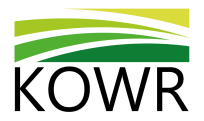 Informacja o biokomponentach, którymi rozporządzono przez dokonanie 
jakiejkolwiek czynności prawnej lub faktycznejStrona 1 z 4Załącznik nr 1 do Zasad składania informacji o biokomponentach, którymi rozporządzono przez dokonanie jakiejkolwiek czynności prawnej lub faktycznejz dnia 19-05-2023Podstawa prawna:Podstawa prawna:Podstawa prawna:Podstawa prawna:Podstawa prawna:Podstawa prawna:Podstawa prawna:Podstawa prawna:Podstawa prawna:Podstawa prawna:Podstawa prawna:Podstawa prawna:Podstawa prawna:Podstawa prawna:Podstawa prawna:Podstawa prawna:Podstawa prawna:art. 30a ust. 1 ustawy z dnia 25 sierpnia 2006 r. o biokomponentach i biopaliwach ciekłych;art. 30a ust. 1 ustawy z dnia 25 sierpnia 2006 r. o biokomponentach i biopaliwach ciekłych;art. 30a ust. 1 ustawy z dnia 25 sierpnia 2006 r. o biokomponentach i biopaliwach ciekłych;art. 30a ust. 1 ustawy z dnia 25 sierpnia 2006 r. o biokomponentach i biopaliwach ciekłych;art. 30a ust. 1 ustawy z dnia 25 sierpnia 2006 r. o biokomponentach i biopaliwach ciekłych;art. 30a ust. 1 ustawy z dnia 25 sierpnia 2006 r. o biokomponentach i biopaliwach ciekłych;art. 30a ust. 1 ustawy z dnia 25 sierpnia 2006 r. o biokomponentach i biopaliwach ciekłych;art. 30a ust. 1 ustawy z dnia 25 sierpnia 2006 r. o biokomponentach i biopaliwach ciekłych;art. 30a ust. 1 ustawy z dnia 25 sierpnia 2006 r. o biokomponentach i biopaliwach ciekłych;art. 30a ust. 1 ustawy z dnia 25 sierpnia 2006 r. o biokomponentach i biopaliwach ciekłych;art. 30a ust. 1 ustawy z dnia 25 sierpnia 2006 r. o biokomponentach i biopaliwach ciekłych;art. 30a ust. 1 ustawy z dnia 25 sierpnia 2006 r. o biokomponentach i biopaliwach ciekłych;art. 30a ust. 1 ustawy z dnia 25 sierpnia 2006 r. o biokomponentach i biopaliwach ciekłych;art. 30a ust. 1 ustawy z dnia 25 sierpnia 2006 r. o biokomponentach i biopaliwach ciekłych;art. 30a ust. 1 ustawy z dnia 25 sierpnia 2006 r. o biokomponentach i biopaliwach ciekłych;art. 30a ust. 1 ustawy z dnia 25 sierpnia 2006 r. o biokomponentach i biopaliwach ciekłych;art. 30a ust. 1 ustawy z dnia 25 sierpnia 2006 r. o biokomponentach i biopaliwach ciekłych;art. 30a ust. 1 ustawy z dnia 25 sierpnia 2006 r. o biokomponentach i biopaliwach ciekłych;art. 30a ust. 1 ustawy z dnia 25 sierpnia 2006 r. o biokomponentach i biopaliwach ciekłych;art. 30a ust. 1 ustawy z dnia 25 sierpnia 2006 r. o biokomponentach i biopaliwach ciekłych;art. 30a ust. 1 ustawy z dnia 25 sierpnia 2006 r. o biokomponentach i biopaliwach ciekłych;art. 30a ust. 1 ustawy z dnia 25 sierpnia 2006 r. o biokomponentach i biopaliwach ciekłych;art. 30a ust. 1 ustawy z dnia 25 sierpnia 2006 r. o biokomponentach i biopaliwach ciekłych;art. 30a ust. 1 ustawy z dnia 25 sierpnia 2006 r. o biokomponentach i biopaliwach ciekłych;art. 30a ust. 1 ustawy z dnia 25 sierpnia 2006 r. o biokomponentach i biopaliwach ciekłych;art. 30a ust. 1 ustawy z dnia 25 sierpnia 2006 r. o biokomponentach i biopaliwach ciekłych;art. 30a ust. 1 ustawy z dnia 25 sierpnia 2006 r. o biokomponentach i biopaliwach ciekłych;art. 30a ust. 1 ustawy z dnia 25 sierpnia 2006 r. o biokomponentach i biopaliwach ciekłych;art. 30a ust. 1 ustawy z dnia 25 sierpnia 2006 r. o biokomponentach i biopaliwach ciekłych;art. 30a ust. 1 ustawy z dnia 25 sierpnia 2006 r. o biokomponentach i biopaliwach ciekłych;art. 30a ust. 1 ustawy z dnia 25 sierpnia 2006 r. o biokomponentach i biopaliwach ciekłych;art. 30a ust. 1 ustawy z dnia 25 sierpnia 2006 r. o biokomponentach i biopaliwach ciekłych;art. 30a ust. 1 ustawy z dnia 25 sierpnia 2006 r. o biokomponentach i biopaliwach ciekłych;art. 30a ust. 1 ustawy z dnia 25 sierpnia 2006 r. o biokomponentach i biopaliwach ciekłych;art. 30a ust. 1 ustawy z dnia 25 sierpnia 2006 r. o biokomponentach i biopaliwach ciekłych;art. 30a ust. 1 ustawy z dnia 25 sierpnia 2006 r. o biokomponentach i biopaliwach ciekłych;art. 30a ust. 1 ustawy z dnia 25 sierpnia 2006 r. o biokomponentach i biopaliwach ciekłych;art. 30a ust. 1 ustawy z dnia 25 sierpnia 2006 r. o biokomponentach i biopaliwach ciekłych;art. 30a ust. 1 ustawy z dnia 25 sierpnia 2006 r. o biokomponentach i biopaliwach ciekłych;art. 30a ust. 1 ustawy z dnia 25 sierpnia 2006 r. o biokomponentach i biopaliwach ciekłych;art. 30a ust. 1 ustawy z dnia 25 sierpnia 2006 r. o biokomponentach i biopaliwach ciekłych;art. 30a ust. 1 ustawy z dnia 25 sierpnia 2006 r. o biokomponentach i biopaliwach ciekłych;art. 30a ust. 1 ustawy z dnia 25 sierpnia 2006 r. o biokomponentach i biopaliwach ciekłych;art. 30a ust. 1 ustawy z dnia 25 sierpnia 2006 r. o biokomponentach i biopaliwach ciekłych;art. 30a ust. 1 ustawy z dnia 25 sierpnia 2006 r. o biokomponentach i biopaliwach ciekłych;art. 30a ust. 1 ustawy z dnia 25 sierpnia 2006 r. o biokomponentach i biopaliwach ciekłych;art. 30a ust. 1 ustawy z dnia 25 sierpnia 2006 r. o biokomponentach i biopaliwach ciekłych;art. 30a ust. 1 ustawy z dnia 25 sierpnia 2006 r. o biokomponentach i biopaliwach ciekłych;art. 30a ust. 1 ustawy z dnia 25 sierpnia 2006 r. o biokomponentach i biopaliwach ciekłych;art. 30a ust. 1 ustawy z dnia 25 sierpnia 2006 r. o biokomponentach i biopaliwach ciekłych;art. 30a ust. 1 ustawy z dnia 25 sierpnia 2006 r. o biokomponentach i biopaliwach ciekłych;art. 30a ust. 1 ustawy z dnia 25 sierpnia 2006 r. o biokomponentach i biopaliwach ciekłych;art. 30a ust. 1 ustawy z dnia 25 sierpnia 2006 r. o biokomponentach i biopaliwach ciekłych;art. 30a ust. 1 ustawy z dnia 25 sierpnia 2006 r. o biokomponentach i biopaliwach ciekłych;art. 30a ust. 1 ustawy z dnia 25 sierpnia 2006 r. o biokomponentach i biopaliwach ciekłych;art. 30a ust. 1 ustawy z dnia 25 sierpnia 2006 r. o biokomponentach i biopaliwach ciekłych;art. 30a ust. 1 ustawy z dnia 25 sierpnia 2006 r. o biokomponentach i biopaliwach ciekłych;art. 30a ust. 1 ustawy z dnia 25 sierpnia 2006 r. o biokomponentach i biopaliwach ciekłych;art. 30a ust. 1 ustawy z dnia 25 sierpnia 2006 r. o biokomponentach i biopaliwach ciekłych;art. 30a ust. 1 ustawy z dnia 25 sierpnia 2006 r. o biokomponentach i biopaliwach ciekłych;art. 30a ust. 1 ustawy z dnia 25 sierpnia 2006 r. o biokomponentach i biopaliwach ciekłych;art. 30a ust. 1 ustawy z dnia 25 sierpnia 2006 r. o biokomponentach i biopaliwach ciekłych;art. 30a ust. 1 ustawy z dnia 25 sierpnia 2006 r. o biokomponentach i biopaliwach ciekłych;art. 30a ust. 1 ustawy z dnia 25 sierpnia 2006 r. o biokomponentach i biopaliwach ciekłych;art. 30a ust. 1 ustawy z dnia 25 sierpnia 2006 r. o biokomponentach i biopaliwach ciekłych;art. 30a ust. 1 ustawy z dnia 25 sierpnia 2006 r. o biokomponentach i biopaliwach ciekłych;art. 30a ust. 1 ustawy z dnia 25 sierpnia 2006 r. o biokomponentach i biopaliwach ciekłych;art. 30a ust. 1 ustawy z dnia 25 sierpnia 2006 r. o biokomponentach i biopaliwach ciekłych;art. 30a ust. 1 ustawy z dnia 25 sierpnia 2006 r. o biokomponentach i biopaliwach ciekłych;art. 30a ust. 1 ustawy z dnia 25 sierpnia 2006 r. o biokomponentach i biopaliwach ciekłych;art. 30a ust. 1 ustawy z dnia 25 sierpnia 2006 r. o biokomponentach i biopaliwach ciekłych;art. 30a ust. 1 ustawy z dnia 25 sierpnia 2006 r. o biokomponentach i biopaliwach ciekłych;art. 30a ust. 1 ustawy z dnia 25 sierpnia 2006 r. o biokomponentach i biopaliwach ciekłych;art. 30a ust. 1 ustawy z dnia 25 sierpnia 2006 r. o biokomponentach i biopaliwach ciekłych;art. 30a ust. 1 ustawy z dnia 25 sierpnia 2006 r. o biokomponentach i biopaliwach ciekłych;art. 30a ust. 1 ustawy z dnia 25 sierpnia 2006 r. o biokomponentach i biopaliwach ciekłych;art. 30a ust. 1 ustawy z dnia 25 sierpnia 2006 r. o biokomponentach i biopaliwach ciekłych;art. 30a ust. 1 ustawy z dnia 25 sierpnia 2006 r. o biokomponentach i biopaliwach ciekłych;art. 30a ust. 1 ustawy z dnia 25 sierpnia 2006 r. o biokomponentach i biopaliwach ciekłych;art. 30a ust. 1 ustawy z dnia 25 sierpnia 2006 r. o biokomponentach i biopaliwach ciekłych;art. 30a ust. 1 ustawy z dnia 25 sierpnia 2006 r. o biokomponentach i biopaliwach ciekłych;art. 30a ust. 1 ustawy z dnia 25 sierpnia 2006 r. o biokomponentach i biopaliwach ciekłych;art. 30a ust. 1 ustawy z dnia 25 sierpnia 2006 r. o biokomponentach i biopaliwach ciekłych;art. 30a ust. 1 ustawy z dnia 25 sierpnia 2006 r. o biokomponentach i biopaliwach ciekłych;art. 30a ust. 1 ustawy z dnia 25 sierpnia 2006 r. o biokomponentach i biopaliwach ciekłych;art. 30a ust. 1 ustawy z dnia 25 sierpnia 2006 r. o biokomponentach i biopaliwach ciekłych;art. 30a ust. 1 ustawy z dnia 25 sierpnia 2006 r. o biokomponentach i biopaliwach ciekłych;art. 30a ust. 1 ustawy z dnia 25 sierpnia 2006 r. o biokomponentach i biopaliwach ciekłych;art. 30a ust. 1 ustawy z dnia 25 sierpnia 2006 r. o biokomponentach i biopaliwach ciekłych;art. 30a ust. 1 ustawy z dnia 25 sierpnia 2006 r. o biokomponentach i biopaliwach ciekłych;art. 30a ust. 1 ustawy z dnia 25 sierpnia 2006 r. o biokomponentach i biopaliwach ciekłych;art. 30a ust. 1 ustawy z dnia 25 sierpnia 2006 r. o biokomponentach i biopaliwach ciekłych;art. 30a ust. 1 ustawy z dnia 25 sierpnia 2006 r. o biokomponentach i biopaliwach ciekłych;art. 30a ust. 1 ustawy z dnia 25 sierpnia 2006 r. o biokomponentach i biopaliwach ciekłych;art. 30a ust. 1 ustawy z dnia 25 sierpnia 2006 r. o biokomponentach i biopaliwach ciekłych;art. 30a ust. 1 ustawy z dnia 25 sierpnia 2006 r. o biokomponentach i biopaliwach ciekłych;art. 30a ust. 1 ustawy z dnia 25 sierpnia 2006 r. o biokomponentach i biopaliwach ciekłych;art. 30a ust. 1 ustawy z dnia 25 sierpnia 2006 r. o biokomponentach i biopaliwach ciekłych;art. 30a ust. 1 ustawy z dnia 25 sierpnia 2006 r. o biokomponentach i biopaliwach ciekłych;art. 30a ust. 1 ustawy z dnia 25 sierpnia 2006 r. o biokomponentach i biopaliwach ciekłych;art. 30a ust. 1 ustawy z dnia 25 sierpnia 2006 r. o biokomponentach i biopaliwach ciekłych;art. 30a ust. 1 ustawy z dnia 25 sierpnia 2006 r. o biokomponentach i biopaliwach ciekłych;art. 30a ust. 1 ustawy z dnia 25 sierpnia 2006 r. o biokomponentach i biopaliwach ciekłych;art. 30a ust. 1 ustawy z dnia 25 sierpnia 2006 r. o biokomponentach i biopaliwach ciekłych;art. 30a ust. 1 ustawy z dnia 25 sierpnia 2006 r. o biokomponentach i biopaliwach ciekłych;art. 30a ust. 1 ustawy z dnia 25 sierpnia 2006 r. o biokomponentach i biopaliwach ciekłych;art. 30a ust. 1 ustawy z dnia 25 sierpnia 2006 r. o biokomponentach i biopaliwach ciekłych;art. 30a ust. 1 ustawy z dnia 25 sierpnia 2006 r. o biokomponentach i biopaliwach ciekłych;art. 30a ust. 1 ustawy z dnia 25 sierpnia 2006 r. o biokomponentach i biopaliwach ciekłych;art. 30a ust. 1 ustawy z dnia 25 sierpnia 2006 r. o biokomponentach i biopaliwach ciekłych;art. 30a ust. 1 ustawy z dnia 25 sierpnia 2006 r. o biokomponentach i biopaliwach ciekłych;art. 30a ust. 1 ustawy z dnia 25 sierpnia 2006 r. o biokomponentach i biopaliwach ciekłych;art. 30a ust. 1 ustawy z dnia 25 sierpnia 2006 r. o biokomponentach i biopaliwach ciekłych;art. 30a ust. 1 ustawy z dnia 25 sierpnia 2006 r. o biokomponentach i biopaliwach ciekłych;art. 30a ust. 1 ustawy z dnia 25 sierpnia 2006 r. o biokomponentach i biopaliwach ciekłych;art. 30a ust. 1 ustawy z dnia 25 sierpnia 2006 r. o biokomponentach i biopaliwach ciekłych;art. 30a ust. 1 ustawy z dnia 25 sierpnia 2006 r. o biokomponentach i biopaliwach ciekłych;art. 30a ust. 1 ustawy z dnia 25 sierpnia 2006 r. o biokomponentach i biopaliwach ciekłych;art. 30a ust. 1 ustawy z dnia 25 sierpnia 2006 r. o biokomponentach i biopaliwach ciekłych;art. 30a ust. 1 ustawy z dnia 25 sierpnia 2006 r. o biokomponentach i biopaliwach ciekłych;art. 30a ust. 1 ustawy z dnia 25 sierpnia 2006 r. o biokomponentach i biopaliwach ciekłych;art. 30a ust. 1 ustawy z dnia 25 sierpnia 2006 r. o biokomponentach i biopaliwach ciekłych;art. 30a ust. 1 ustawy z dnia 25 sierpnia 2006 r. o biokomponentach i biopaliwach ciekłych;art. 30a ust. 1 ustawy z dnia 25 sierpnia 2006 r. o biokomponentach i biopaliwach ciekłych;art. 30a ust. 1 ustawy z dnia 25 sierpnia 2006 r. o biokomponentach i biopaliwach ciekłych;art. 30a ust. 1 ustawy z dnia 25 sierpnia 2006 r. o biokomponentach i biopaliwach ciekłych;art. 30a ust. 1 ustawy z dnia 25 sierpnia 2006 r. o biokomponentach i biopaliwach ciekłych;art. 30a ust. 1 ustawy z dnia 25 sierpnia 2006 r. o biokomponentach i biopaliwach ciekłych;art. 30a ust. 1 ustawy z dnia 25 sierpnia 2006 r. o biokomponentach i biopaliwach ciekłych;art. 30a ust. 1 ustawy z dnia 25 sierpnia 2006 r. o biokomponentach i biopaliwach ciekłych;art. 30a ust. 1 ustawy z dnia 25 sierpnia 2006 r. o biokomponentach i biopaliwach ciekłych;art. 30a ust. 1 ustawy z dnia 25 sierpnia 2006 r. o biokomponentach i biopaliwach ciekłych;art. 30a ust. 1 ustawy z dnia 25 sierpnia 2006 r. o biokomponentach i biopaliwach ciekłych;Termin przekazywania:Termin przekazywania:Termin przekazywania:Termin przekazywania:Termin przekazywania:Termin przekazywania:Termin przekazywania:Termin przekazywania:Termin przekazywania:Termin przekazywania:Termin przekazywania:Termin przekazywania:Termin przekazywania:Termin przekazywania:Termin przekazywania:Termin przekazywania:Termin przekazywania:nie później niż do końca miesiąca następującego po kwartale, w którym nastąpiło rozporządzenie biokomponentem przez dokonanie jakiejkolwiek czynności prawnej lub faktycznej skutkującej trwałym wyzbyciem się biokomponentów;nie później niż do końca miesiąca następującego po kwartale, w którym nastąpiło rozporządzenie biokomponentem przez dokonanie jakiejkolwiek czynności prawnej lub faktycznej skutkującej trwałym wyzbyciem się biokomponentów;nie później niż do końca miesiąca następującego po kwartale, w którym nastąpiło rozporządzenie biokomponentem przez dokonanie jakiejkolwiek czynności prawnej lub faktycznej skutkującej trwałym wyzbyciem się biokomponentów;nie później niż do końca miesiąca następującego po kwartale, w którym nastąpiło rozporządzenie biokomponentem przez dokonanie jakiejkolwiek czynności prawnej lub faktycznej skutkującej trwałym wyzbyciem się biokomponentów;nie później niż do końca miesiąca następującego po kwartale, w którym nastąpiło rozporządzenie biokomponentem przez dokonanie jakiejkolwiek czynności prawnej lub faktycznej skutkującej trwałym wyzbyciem się biokomponentów;nie później niż do końca miesiąca następującego po kwartale, w którym nastąpiło rozporządzenie biokomponentem przez dokonanie jakiejkolwiek czynności prawnej lub faktycznej skutkującej trwałym wyzbyciem się biokomponentów;nie później niż do końca miesiąca następującego po kwartale, w którym nastąpiło rozporządzenie biokomponentem przez dokonanie jakiejkolwiek czynności prawnej lub faktycznej skutkującej trwałym wyzbyciem się biokomponentów;nie później niż do końca miesiąca następującego po kwartale, w którym nastąpiło rozporządzenie biokomponentem przez dokonanie jakiejkolwiek czynności prawnej lub faktycznej skutkującej trwałym wyzbyciem się biokomponentów;nie później niż do końca miesiąca następującego po kwartale, w którym nastąpiło rozporządzenie biokomponentem przez dokonanie jakiejkolwiek czynności prawnej lub faktycznej skutkującej trwałym wyzbyciem się biokomponentów;nie później niż do końca miesiąca następującego po kwartale, w którym nastąpiło rozporządzenie biokomponentem przez dokonanie jakiejkolwiek czynności prawnej lub faktycznej skutkującej trwałym wyzbyciem się biokomponentów;nie później niż do końca miesiąca następującego po kwartale, w którym nastąpiło rozporządzenie biokomponentem przez dokonanie jakiejkolwiek czynności prawnej lub faktycznej skutkującej trwałym wyzbyciem się biokomponentów;nie później niż do końca miesiąca następującego po kwartale, w którym nastąpiło rozporządzenie biokomponentem przez dokonanie jakiejkolwiek czynności prawnej lub faktycznej skutkującej trwałym wyzbyciem się biokomponentów;nie później niż do końca miesiąca następującego po kwartale, w którym nastąpiło rozporządzenie biokomponentem przez dokonanie jakiejkolwiek czynności prawnej lub faktycznej skutkującej trwałym wyzbyciem się biokomponentów;nie później niż do końca miesiąca następującego po kwartale, w którym nastąpiło rozporządzenie biokomponentem przez dokonanie jakiejkolwiek czynności prawnej lub faktycznej skutkującej trwałym wyzbyciem się biokomponentów;nie później niż do końca miesiąca następującego po kwartale, w którym nastąpiło rozporządzenie biokomponentem przez dokonanie jakiejkolwiek czynności prawnej lub faktycznej skutkującej trwałym wyzbyciem się biokomponentów;nie później niż do końca miesiąca następującego po kwartale, w którym nastąpiło rozporządzenie biokomponentem przez dokonanie jakiejkolwiek czynności prawnej lub faktycznej skutkującej trwałym wyzbyciem się biokomponentów;nie później niż do końca miesiąca następującego po kwartale, w którym nastąpiło rozporządzenie biokomponentem przez dokonanie jakiejkolwiek czynności prawnej lub faktycznej skutkującej trwałym wyzbyciem się biokomponentów;nie później niż do końca miesiąca następującego po kwartale, w którym nastąpiło rozporządzenie biokomponentem przez dokonanie jakiejkolwiek czynności prawnej lub faktycznej skutkującej trwałym wyzbyciem się biokomponentów;nie później niż do końca miesiąca następującego po kwartale, w którym nastąpiło rozporządzenie biokomponentem przez dokonanie jakiejkolwiek czynności prawnej lub faktycznej skutkującej trwałym wyzbyciem się biokomponentów;nie później niż do końca miesiąca następującego po kwartale, w którym nastąpiło rozporządzenie biokomponentem przez dokonanie jakiejkolwiek czynności prawnej lub faktycznej skutkującej trwałym wyzbyciem się biokomponentów;nie później niż do końca miesiąca następującego po kwartale, w którym nastąpiło rozporządzenie biokomponentem przez dokonanie jakiejkolwiek czynności prawnej lub faktycznej skutkującej trwałym wyzbyciem się biokomponentów;nie później niż do końca miesiąca następującego po kwartale, w którym nastąpiło rozporządzenie biokomponentem przez dokonanie jakiejkolwiek czynności prawnej lub faktycznej skutkującej trwałym wyzbyciem się biokomponentów;nie później niż do końca miesiąca następującego po kwartale, w którym nastąpiło rozporządzenie biokomponentem przez dokonanie jakiejkolwiek czynności prawnej lub faktycznej skutkującej trwałym wyzbyciem się biokomponentów;nie później niż do końca miesiąca następującego po kwartale, w którym nastąpiło rozporządzenie biokomponentem przez dokonanie jakiejkolwiek czynności prawnej lub faktycznej skutkującej trwałym wyzbyciem się biokomponentów;nie później niż do końca miesiąca następującego po kwartale, w którym nastąpiło rozporządzenie biokomponentem przez dokonanie jakiejkolwiek czynności prawnej lub faktycznej skutkującej trwałym wyzbyciem się biokomponentów;nie później niż do końca miesiąca następującego po kwartale, w którym nastąpiło rozporządzenie biokomponentem przez dokonanie jakiejkolwiek czynności prawnej lub faktycznej skutkującej trwałym wyzbyciem się biokomponentów;nie później niż do końca miesiąca następującego po kwartale, w którym nastąpiło rozporządzenie biokomponentem przez dokonanie jakiejkolwiek czynności prawnej lub faktycznej skutkującej trwałym wyzbyciem się biokomponentów;nie później niż do końca miesiąca następującego po kwartale, w którym nastąpiło rozporządzenie biokomponentem przez dokonanie jakiejkolwiek czynności prawnej lub faktycznej skutkującej trwałym wyzbyciem się biokomponentów;nie później niż do końca miesiąca następującego po kwartale, w którym nastąpiło rozporządzenie biokomponentem przez dokonanie jakiejkolwiek czynności prawnej lub faktycznej skutkującej trwałym wyzbyciem się biokomponentów;nie później niż do końca miesiąca następującego po kwartale, w którym nastąpiło rozporządzenie biokomponentem przez dokonanie jakiejkolwiek czynności prawnej lub faktycznej skutkującej trwałym wyzbyciem się biokomponentów;nie później niż do końca miesiąca następującego po kwartale, w którym nastąpiło rozporządzenie biokomponentem przez dokonanie jakiejkolwiek czynności prawnej lub faktycznej skutkującej trwałym wyzbyciem się biokomponentów;nie później niż do końca miesiąca następującego po kwartale, w którym nastąpiło rozporządzenie biokomponentem przez dokonanie jakiejkolwiek czynności prawnej lub faktycznej skutkującej trwałym wyzbyciem się biokomponentów;nie później niż do końca miesiąca następującego po kwartale, w którym nastąpiło rozporządzenie biokomponentem przez dokonanie jakiejkolwiek czynności prawnej lub faktycznej skutkującej trwałym wyzbyciem się biokomponentów;nie później niż do końca miesiąca następującego po kwartale, w którym nastąpiło rozporządzenie biokomponentem przez dokonanie jakiejkolwiek czynności prawnej lub faktycznej skutkującej trwałym wyzbyciem się biokomponentów;nie później niż do końca miesiąca następującego po kwartale, w którym nastąpiło rozporządzenie biokomponentem przez dokonanie jakiejkolwiek czynności prawnej lub faktycznej skutkującej trwałym wyzbyciem się biokomponentów;nie później niż do końca miesiąca następującego po kwartale, w którym nastąpiło rozporządzenie biokomponentem przez dokonanie jakiejkolwiek czynności prawnej lub faktycznej skutkującej trwałym wyzbyciem się biokomponentów;nie później niż do końca miesiąca następującego po kwartale, w którym nastąpiło rozporządzenie biokomponentem przez dokonanie jakiejkolwiek czynności prawnej lub faktycznej skutkującej trwałym wyzbyciem się biokomponentów;nie później niż do końca miesiąca następującego po kwartale, w którym nastąpiło rozporządzenie biokomponentem przez dokonanie jakiejkolwiek czynności prawnej lub faktycznej skutkującej trwałym wyzbyciem się biokomponentów;nie później niż do końca miesiąca następującego po kwartale, w którym nastąpiło rozporządzenie biokomponentem przez dokonanie jakiejkolwiek czynności prawnej lub faktycznej skutkującej trwałym wyzbyciem się biokomponentów;nie później niż do końca miesiąca następującego po kwartale, w którym nastąpiło rozporządzenie biokomponentem przez dokonanie jakiejkolwiek czynności prawnej lub faktycznej skutkującej trwałym wyzbyciem się biokomponentów;nie później niż do końca miesiąca następującego po kwartale, w którym nastąpiło rozporządzenie biokomponentem przez dokonanie jakiejkolwiek czynności prawnej lub faktycznej skutkującej trwałym wyzbyciem się biokomponentów;nie później niż do końca miesiąca następującego po kwartale, w którym nastąpiło rozporządzenie biokomponentem przez dokonanie jakiejkolwiek czynności prawnej lub faktycznej skutkującej trwałym wyzbyciem się biokomponentów;nie później niż do końca miesiąca następującego po kwartale, w którym nastąpiło rozporządzenie biokomponentem przez dokonanie jakiejkolwiek czynności prawnej lub faktycznej skutkującej trwałym wyzbyciem się biokomponentów;nie później niż do końca miesiąca następującego po kwartale, w którym nastąpiło rozporządzenie biokomponentem przez dokonanie jakiejkolwiek czynności prawnej lub faktycznej skutkującej trwałym wyzbyciem się biokomponentów;nie później niż do końca miesiąca następującego po kwartale, w którym nastąpiło rozporządzenie biokomponentem przez dokonanie jakiejkolwiek czynności prawnej lub faktycznej skutkującej trwałym wyzbyciem się biokomponentów;nie później niż do końca miesiąca następującego po kwartale, w którym nastąpiło rozporządzenie biokomponentem przez dokonanie jakiejkolwiek czynności prawnej lub faktycznej skutkującej trwałym wyzbyciem się biokomponentów;nie później niż do końca miesiąca następującego po kwartale, w którym nastąpiło rozporządzenie biokomponentem przez dokonanie jakiejkolwiek czynności prawnej lub faktycznej skutkującej trwałym wyzbyciem się biokomponentów;nie później niż do końca miesiąca następującego po kwartale, w którym nastąpiło rozporządzenie biokomponentem przez dokonanie jakiejkolwiek czynności prawnej lub faktycznej skutkującej trwałym wyzbyciem się biokomponentów;nie później niż do końca miesiąca następującego po kwartale, w którym nastąpiło rozporządzenie biokomponentem przez dokonanie jakiejkolwiek czynności prawnej lub faktycznej skutkującej trwałym wyzbyciem się biokomponentów;nie później niż do końca miesiąca następującego po kwartale, w którym nastąpiło rozporządzenie biokomponentem przez dokonanie jakiejkolwiek czynności prawnej lub faktycznej skutkującej trwałym wyzbyciem się biokomponentów;nie później niż do końca miesiąca następującego po kwartale, w którym nastąpiło rozporządzenie biokomponentem przez dokonanie jakiejkolwiek czynności prawnej lub faktycznej skutkującej trwałym wyzbyciem się biokomponentów;nie później niż do końca miesiąca następującego po kwartale, w którym nastąpiło rozporządzenie biokomponentem przez dokonanie jakiejkolwiek czynności prawnej lub faktycznej skutkującej trwałym wyzbyciem się biokomponentów;nie później niż do końca miesiąca następującego po kwartale, w którym nastąpiło rozporządzenie biokomponentem przez dokonanie jakiejkolwiek czynności prawnej lub faktycznej skutkującej trwałym wyzbyciem się biokomponentów;nie później niż do końca miesiąca następującego po kwartale, w którym nastąpiło rozporządzenie biokomponentem przez dokonanie jakiejkolwiek czynności prawnej lub faktycznej skutkującej trwałym wyzbyciem się biokomponentów;nie później niż do końca miesiąca następującego po kwartale, w którym nastąpiło rozporządzenie biokomponentem przez dokonanie jakiejkolwiek czynności prawnej lub faktycznej skutkującej trwałym wyzbyciem się biokomponentów;nie później niż do końca miesiąca następującego po kwartale, w którym nastąpiło rozporządzenie biokomponentem przez dokonanie jakiejkolwiek czynności prawnej lub faktycznej skutkującej trwałym wyzbyciem się biokomponentów;nie później niż do końca miesiąca następującego po kwartale, w którym nastąpiło rozporządzenie biokomponentem przez dokonanie jakiejkolwiek czynności prawnej lub faktycznej skutkującej trwałym wyzbyciem się biokomponentów;nie później niż do końca miesiąca następującego po kwartale, w którym nastąpiło rozporządzenie biokomponentem przez dokonanie jakiejkolwiek czynności prawnej lub faktycznej skutkującej trwałym wyzbyciem się biokomponentów;nie później niż do końca miesiąca następującego po kwartale, w którym nastąpiło rozporządzenie biokomponentem przez dokonanie jakiejkolwiek czynności prawnej lub faktycznej skutkującej trwałym wyzbyciem się biokomponentów;nie później niż do końca miesiąca następującego po kwartale, w którym nastąpiło rozporządzenie biokomponentem przez dokonanie jakiejkolwiek czynności prawnej lub faktycznej skutkującej trwałym wyzbyciem się biokomponentów;nie później niż do końca miesiąca następującego po kwartale, w którym nastąpiło rozporządzenie biokomponentem przez dokonanie jakiejkolwiek czynności prawnej lub faktycznej skutkującej trwałym wyzbyciem się biokomponentów;nie później niż do końca miesiąca następującego po kwartale, w którym nastąpiło rozporządzenie biokomponentem przez dokonanie jakiejkolwiek czynności prawnej lub faktycznej skutkującej trwałym wyzbyciem się biokomponentów;nie później niż do końca miesiąca następującego po kwartale, w którym nastąpiło rozporządzenie biokomponentem przez dokonanie jakiejkolwiek czynności prawnej lub faktycznej skutkującej trwałym wyzbyciem się biokomponentów;nie później niż do końca miesiąca następującego po kwartale, w którym nastąpiło rozporządzenie biokomponentem przez dokonanie jakiejkolwiek czynności prawnej lub faktycznej skutkującej trwałym wyzbyciem się biokomponentów;nie później niż do końca miesiąca następującego po kwartale, w którym nastąpiło rozporządzenie biokomponentem przez dokonanie jakiejkolwiek czynności prawnej lub faktycznej skutkującej trwałym wyzbyciem się biokomponentów;nie później niż do końca miesiąca następującego po kwartale, w którym nastąpiło rozporządzenie biokomponentem przez dokonanie jakiejkolwiek czynności prawnej lub faktycznej skutkującej trwałym wyzbyciem się biokomponentów;nie później niż do końca miesiąca następującego po kwartale, w którym nastąpiło rozporządzenie biokomponentem przez dokonanie jakiejkolwiek czynności prawnej lub faktycznej skutkującej trwałym wyzbyciem się biokomponentów;nie później niż do końca miesiąca następującego po kwartale, w którym nastąpiło rozporządzenie biokomponentem przez dokonanie jakiejkolwiek czynności prawnej lub faktycznej skutkującej trwałym wyzbyciem się biokomponentów;nie później niż do końca miesiąca następującego po kwartale, w którym nastąpiło rozporządzenie biokomponentem przez dokonanie jakiejkolwiek czynności prawnej lub faktycznej skutkującej trwałym wyzbyciem się biokomponentów;nie później niż do końca miesiąca następującego po kwartale, w którym nastąpiło rozporządzenie biokomponentem przez dokonanie jakiejkolwiek czynności prawnej lub faktycznej skutkującej trwałym wyzbyciem się biokomponentów;nie później niż do końca miesiąca następującego po kwartale, w którym nastąpiło rozporządzenie biokomponentem przez dokonanie jakiejkolwiek czynności prawnej lub faktycznej skutkującej trwałym wyzbyciem się biokomponentów;nie później niż do końca miesiąca następującego po kwartale, w którym nastąpiło rozporządzenie biokomponentem przez dokonanie jakiejkolwiek czynności prawnej lub faktycznej skutkującej trwałym wyzbyciem się biokomponentów;nie później niż do końca miesiąca następującego po kwartale, w którym nastąpiło rozporządzenie biokomponentem przez dokonanie jakiejkolwiek czynności prawnej lub faktycznej skutkującej trwałym wyzbyciem się biokomponentów;nie później niż do końca miesiąca następującego po kwartale, w którym nastąpiło rozporządzenie biokomponentem przez dokonanie jakiejkolwiek czynności prawnej lub faktycznej skutkującej trwałym wyzbyciem się biokomponentów;nie później niż do końca miesiąca następującego po kwartale, w którym nastąpiło rozporządzenie biokomponentem przez dokonanie jakiejkolwiek czynności prawnej lub faktycznej skutkującej trwałym wyzbyciem się biokomponentów;nie później niż do końca miesiąca następującego po kwartale, w którym nastąpiło rozporządzenie biokomponentem przez dokonanie jakiejkolwiek czynności prawnej lub faktycznej skutkującej trwałym wyzbyciem się biokomponentów;nie później niż do końca miesiąca następującego po kwartale, w którym nastąpiło rozporządzenie biokomponentem przez dokonanie jakiejkolwiek czynności prawnej lub faktycznej skutkującej trwałym wyzbyciem się biokomponentów;nie później niż do końca miesiąca następującego po kwartale, w którym nastąpiło rozporządzenie biokomponentem przez dokonanie jakiejkolwiek czynności prawnej lub faktycznej skutkującej trwałym wyzbyciem się biokomponentów;nie później niż do końca miesiąca następującego po kwartale, w którym nastąpiło rozporządzenie biokomponentem przez dokonanie jakiejkolwiek czynności prawnej lub faktycznej skutkującej trwałym wyzbyciem się biokomponentów;nie później niż do końca miesiąca następującego po kwartale, w którym nastąpiło rozporządzenie biokomponentem przez dokonanie jakiejkolwiek czynności prawnej lub faktycznej skutkującej trwałym wyzbyciem się biokomponentów;nie później niż do końca miesiąca następującego po kwartale, w którym nastąpiło rozporządzenie biokomponentem przez dokonanie jakiejkolwiek czynności prawnej lub faktycznej skutkującej trwałym wyzbyciem się biokomponentów;nie później niż do końca miesiąca następującego po kwartale, w którym nastąpiło rozporządzenie biokomponentem przez dokonanie jakiejkolwiek czynności prawnej lub faktycznej skutkującej trwałym wyzbyciem się biokomponentów;nie później niż do końca miesiąca następującego po kwartale, w którym nastąpiło rozporządzenie biokomponentem przez dokonanie jakiejkolwiek czynności prawnej lub faktycznej skutkującej trwałym wyzbyciem się biokomponentów;nie później niż do końca miesiąca następującego po kwartale, w którym nastąpiło rozporządzenie biokomponentem przez dokonanie jakiejkolwiek czynności prawnej lub faktycznej skutkującej trwałym wyzbyciem się biokomponentów;nie później niż do końca miesiąca następującego po kwartale, w którym nastąpiło rozporządzenie biokomponentem przez dokonanie jakiejkolwiek czynności prawnej lub faktycznej skutkującej trwałym wyzbyciem się biokomponentów;nie później niż do końca miesiąca następującego po kwartale, w którym nastąpiło rozporządzenie biokomponentem przez dokonanie jakiejkolwiek czynności prawnej lub faktycznej skutkującej trwałym wyzbyciem się biokomponentów;nie później niż do końca miesiąca następującego po kwartale, w którym nastąpiło rozporządzenie biokomponentem przez dokonanie jakiejkolwiek czynności prawnej lub faktycznej skutkującej trwałym wyzbyciem się biokomponentów;nie później niż do końca miesiąca następującego po kwartale, w którym nastąpiło rozporządzenie biokomponentem przez dokonanie jakiejkolwiek czynności prawnej lub faktycznej skutkującej trwałym wyzbyciem się biokomponentów;nie później niż do końca miesiąca następującego po kwartale, w którym nastąpiło rozporządzenie biokomponentem przez dokonanie jakiejkolwiek czynności prawnej lub faktycznej skutkującej trwałym wyzbyciem się biokomponentów;nie później niż do końca miesiąca następującego po kwartale, w którym nastąpiło rozporządzenie biokomponentem przez dokonanie jakiejkolwiek czynności prawnej lub faktycznej skutkującej trwałym wyzbyciem się biokomponentów;nie później niż do końca miesiąca następującego po kwartale, w którym nastąpiło rozporządzenie biokomponentem przez dokonanie jakiejkolwiek czynności prawnej lub faktycznej skutkującej trwałym wyzbyciem się biokomponentów;nie później niż do końca miesiąca następującego po kwartale, w którym nastąpiło rozporządzenie biokomponentem przez dokonanie jakiejkolwiek czynności prawnej lub faktycznej skutkującej trwałym wyzbyciem się biokomponentów;nie później niż do końca miesiąca następującego po kwartale, w którym nastąpiło rozporządzenie biokomponentem przez dokonanie jakiejkolwiek czynności prawnej lub faktycznej skutkującej trwałym wyzbyciem się biokomponentów;nie później niż do końca miesiąca następującego po kwartale, w którym nastąpiło rozporządzenie biokomponentem przez dokonanie jakiejkolwiek czynności prawnej lub faktycznej skutkującej trwałym wyzbyciem się biokomponentów;nie później niż do końca miesiąca następującego po kwartale, w którym nastąpiło rozporządzenie biokomponentem przez dokonanie jakiejkolwiek czynności prawnej lub faktycznej skutkującej trwałym wyzbyciem się biokomponentów;nie później niż do końca miesiąca następującego po kwartale, w którym nastąpiło rozporządzenie biokomponentem przez dokonanie jakiejkolwiek czynności prawnej lub faktycznej skutkującej trwałym wyzbyciem się biokomponentów;nie później niż do końca miesiąca następującego po kwartale, w którym nastąpiło rozporządzenie biokomponentem przez dokonanie jakiejkolwiek czynności prawnej lub faktycznej skutkującej trwałym wyzbyciem się biokomponentów;nie później niż do końca miesiąca następującego po kwartale, w którym nastąpiło rozporządzenie biokomponentem przez dokonanie jakiejkolwiek czynności prawnej lub faktycznej skutkującej trwałym wyzbyciem się biokomponentów;nie później niż do końca miesiąca następującego po kwartale, w którym nastąpiło rozporządzenie biokomponentem przez dokonanie jakiejkolwiek czynności prawnej lub faktycznej skutkującej trwałym wyzbyciem się biokomponentów;nie później niż do końca miesiąca następującego po kwartale, w którym nastąpiło rozporządzenie biokomponentem przez dokonanie jakiejkolwiek czynności prawnej lub faktycznej skutkującej trwałym wyzbyciem się biokomponentów;nie później niż do końca miesiąca następującego po kwartale, w którym nastąpiło rozporządzenie biokomponentem przez dokonanie jakiejkolwiek czynności prawnej lub faktycznej skutkującej trwałym wyzbyciem się biokomponentów;nie później niż do końca miesiąca następującego po kwartale, w którym nastąpiło rozporządzenie biokomponentem przez dokonanie jakiejkolwiek czynności prawnej lub faktycznej skutkującej trwałym wyzbyciem się biokomponentów;nie później niż do końca miesiąca następującego po kwartale, w którym nastąpiło rozporządzenie biokomponentem przez dokonanie jakiejkolwiek czynności prawnej lub faktycznej skutkującej trwałym wyzbyciem się biokomponentów;nie później niż do końca miesiąca następującego po kwartale, w którym nastąpiło rozporządzenie biokomponentem przez dokonanie jakiejkolwiek czynności prawnej lub faktycznej skutkującej trwałym wyzbyciem się biokomponentów;nie później niż do końca miesiąca następującego po kwartale, w którym nastąpiło rozporządzenie biokomponentem przez dokonanie jakiejkolwiek czynności prawnej lub faktycznej skutkującej trwałym wyzbyciem się biokomponentów;nie później niż do końca miesiąca następującego po kwartale, w którym nastąpiło rozporządzenie biokomponentem przez dokonanie jakiejkolwiek czynności prawnej lub faktycznej skutkującej trwałym wyzbyciem się biokomponentów;nie później niż do końca miesiąca następującego po kwartale, w którym nastąpiło rozporządzenie biokomponentem przez dokonanie jakiejkolwiek czynności prawnej lub faktycznej skutkującej trwałym wyzbyciem się biokomponentów;nie później niż do końca miesiąca następującego po kwartale, w którym nastąpiło rozporządzenie biokomponentem przez dokonanie jakiejkolwiek czynności prawnej lub faktycznej skutkującej trwałym wyzbyciem się biokomponentów;nie później niż do końca miesiąca następującego po kwartale, w którym nastąpiło rozporządzenie biokomponentem przez dokonanie jakiejkolwiek czynności prawnej lub faktycznej skutkującej trwałym wyzbyciem się biokomponentów;nie później niż do końca miesiąca następującego po kwartale, w którym nastąpiło rozporządzenie biokomponentem przez dokonanie jakiejkolwiek czynności prawnej lub faktycznej skutkującej trwałym wyzbyciem się biokomponentów;nie później niż do końca miesiąca następującego po kwartale, w którym nastąpiło rozporządzenie biokomponentem przez dokonanie jakiejkolwiek czynności prawnej lub faktycznej skutkującej trwałym wyzbyciem się biokomponentów;nie później niż do końca miesiąca następującego po kwartale, w którym nastąpiło rozporządzenie biokomponentem przez dokonanie jakiejkolwiek czynności prawnej lub faktycznej skutkującej trwałym wyzbyciem się biokomponentów;nie później niż do końca miesiąca następującego po kwartale, w którym nastąpiło rozporządzenie biokomponentem przez dokonanie jakiejkolwiek czynności prawnej lub faktycznej skutkującej trwałym wyzbyciem się biokomponentów;nie później niż do końca miesiąca następującego po kwartale, w którym nastąpiło rozporządzenie biokomponentem przez dokonanie jakiejkolwiek czynności prawnej lub faktycznej skutkującej trwałym wyzbyciem się biokomponentów;nie później niż do końca miesiąca następującego po kwartale, w którym nastąpiło rozporządzenie biokomponentem przez dokonanie jakiejkolwiek czynności prawnej lub faktycznej skutkującej trwałym wyzbyciem się biokomponentów;nie później niż do końca miesiąca następującego po kwartale, w którym nastąpiło rozporządzenie biokomponentem przez dokonanie jakiejkolwiek czynności prawnej lub faktycznej skutkującej trwałym wyzbyciem się biokomponentów;nie później niż do końca miesiąca następującego po kwartale, w którym nastąpiło rozporządzenie biokomponentem przez dokonanie jakiejkolwiek czynności prawnej lub faktycznej skutkującej trwałym wyzbyciem się biokomponentów;nie później niż do końca miesiąca następującego po kwartale, w którym nastąpiło rozporządzenie biokomponentem przez dokonanie jakiejkolwiek czynności prawnej lub faktycznej skutkującej trwałym wyzbyciem się biokomponentów;nie później niż do końca miesiąca następującego po kwartale, w którym nastąpiło rozporządzenie biokomponentem przez dokonanie jakiejkolwiek czynności prawnej lub faktycznej skutkującej trwałym wyzbyciem się biokomponentów;nie później niż do końca miesiąca następującego po kwartale, w którym nastąpiło rozporządzenie biokomponentem przez dokonanie jakiejkolwiek czynności prawnej lub faktycznej skutkującej trwałym wyzbyciem się biokomponentów;nie później niż do końca miesiąca następującego po kwartale, w którym nastąpiło rozporządzenie biokomponentem przez dokonanie jakiejkolwiek czynności prawnej lub faktycznej skutkującej trwałym wyzbyciem się biokomponentów;nie później niż do końca miesiąca następującego po kwartale, w którym nastąpiło rozporządzenie biokomponentem przez dokonanie jakiejkolwiek czynności prawnej lub faktycznej skutkującej trwałym wyzbyciem się biokomponentów;nie później niż do końca miesiąca następującego po kwartale, w którym nastąpiło rozporządzenie biokomponentem przez dokonanie jakiejkolwiek czynności prawnej lub faktycznej skutkującej trwałym wyzbyciem się biokomponentów;nie później niż do końca miesiąca następującego po kwartale, w którym nastąpiło rozporządzenie biokomponentem przez dokonanie jakiejkolwiek czynności prawnej lub faktycznej skutkującej trwałym wyzbyciem się biokomponentów;nie później niż do końca miesiąca następującego po kwartale, w którym nastąpiło rozporządzenie biokomponentem przez dokonanie jakiejkolwiek czynności prawnej lub faktycznej skutkującej trwałym wyzbyciem się biokomponentów;nie później niż do końca miesiąca następującego po kwartale, w którym nastąpiło rozporządzenie biokomponentem przez dokonanie jakiejkolwiek czynności prawnej lub faktycznej skutkującej trwałym wyzbyciem się biokomponentów;nie później niż do końca miesiąca następującego po kwartale, w którym nastąpiło rozporządzenie biokomponentem przez dokonanie jakiejkolwiek czynności prawnej lub faktycznej skutkującej trwałym wyzbyciem się biokomponentów;nie później niż do końca miesiąca następującego po kwartale, w którym nastąpiło rozporządzenie biokomponentem przez dokonanie jakiejkolwiek czynności prawnej lub faktycznej skutkującej trwałym wyzbyciem się biokomponentów;nie później niż do końca miesiąca następującego po kwartale, w którym nastąpiło rozporządzenie biokomponentem przez dokonanie jakiejkolwiek czynności prawnej lub faktycznej skutkującej trwałym wyzbyciem się biokomponentów;nie później niż do końca miesiąca następującego po kwartale, w którym nastąpiło rozporządzenie biokomponentem przez dokonanie jakiejkolwiek czynności prawnej lub faktycznej skutkującej trwałym wyzbyciem się biokomponentów;nie później niż do końca miesiąca następującego po kwartale, w którym nastąpiło rozporządzenie biokomponentem przez dokonanie jakiejkolwiek czynności prawnej lub faktycznej skutkującej trwałym wyzbyciem się biokomponentów;nie później niż do końca miesiąca następującego po kwartale, w którym nastąpiło rozporządzenie biokomponentem przez dokonanie jakiejkolwiek czynności prawnej lub faktycznej skutkującej trwałym wyzbyciem się biokomponentów;nie później niż do końca miesiąca następującego po kwartale, w którym nastąpiło rozporządzenie biokomponentem przez dokonanie jakiejkolwiek czynności prawnej lub faktycznej skutkującej trwałym wyzbyciem się biokomponentów;I – INFORMACJE OGÓLNEI – INFORMACJE OGÓLNEI – INFORMACJE OGÓLNEI – INFORMACJE OGÓLNEI – INFORMACJE OGÓLNEI – INFORMACJE OGÓLNEI – INFORMACJE OGÓLNEI – INFORMACJE OGÓLNEI – INFORMACJE OGÓLNEI – INFORMACJE OGÓLNEI – INFORMACJE OGÓLNEI – INFORMACJE OGÓLNEI – INFORMACJE OGÓLNEI – INFORMACJE OGÓLNEI – INFORMACJE OGÓLNEI – INFORMACJE OGÓLNEI – INFORMACJE OGÓLNEI – INFORMACJE OGÓLNEI – INFORMACJE OGÓLNEI – INFORMACJE OGÓLNEI – INFORMACJE OGÓLNEI – INFORMACJE OGÓLNEI – INFORMACJE OGÓLNEI – INFORMACJE OGÓLNEI – INFORMACJE OGÓLNEI – INFORMACJE OGÓLNEI – INFORMACJE OGÓLNEI – INFORMACJE OGÓLNEI – INFORMACJE OGÓLNEI – INFORMACJE OGÓLNEI – INFORMACJE OGÓLNEI – INFORMACJE OGÓLNEI – INFORMACJE OGÓLNEI – INFORMACJE OGÓLNEI – INFORMACJE OGÓLNEI – INFORMACJE OGÓLNEI – INFORMACJE OGÓLNEI – INFORMACJE OGÓLNEI – INFORMACJE OGÓLNEI – INFORMACJE OGÓLNEI – INFORMACJE OGÓLNEI – INFORMACJE OGÓLNEI – INFORMACJE OGÓLNEI – INFORMACJE OGÓLNEI – INFORMACJE OGÓLNEI – INFORMACJE OGÓLNEI – INFORMACJE OGÓLNEI – INFORMACJE OGÓLNEI – INFORMACJE OGÓLNEI – INFORMACJE OGÓLNEI – INFORMACJE OGÓLNEI – INFORMACJE OGÓLNEI – INFORMACJE OGÓLNEI – INFORMACJE OGÓLNEI – INFORMACJE OGÓLNEI – INFORMACJE OGÓLNEI – INFORMACJE OGÓLNEI – INFORMACJE OGÓLNEI – INFORMACJE OGÓLNEI – INFORMACJE OGÓLNEI – INFORMACJE OGÓLNEI – INFORMACJE OGÓLNEI – INFORMACJE OGÓLNEI – INFORMACJE OGÓLNEI – INFORMACJE OGÓLNEI – INFORMACJE OGÓLNEI – INFORMACJE OGÓLNEI – INFORMACJE OGÓLNEI – INFORMACJE OGÓLNEI – INFORMACJE OGÓLNEI – INFORMACJE OGÓLNEI – INFORMACJE OGÓLNEI – INFORMACJE OGÓLNEI – INFORMACJE OGÓLNEI – INFORMACJE OGÓLNEI – INFORMACJE OGÓLNEI – INFORMACJE OGÓLNEI – INFORMACJE OGÓLNEI – INFORMACJE OGÓLNEI – INFORMACJE OGÓLNEI – INFORMACJE OGÓLNEI – INFORMACJE OGÓLNEI – INFORMACJE OGÓLNEI – INFORMACJE OGÓLNEI – INFORMACJE OGÓLNEI – INFORMACJE OGÓLNEI – INFORMACJE OGÓLNEI – INFORMACJE OGÓLNEI – INFORMACJE OGÓLNEI – INFORMACJE OGÓLNEI – INFORMACJE OGÓLNEI – INFORMACJE OGÓLNEI – INFORMACJE OGÓLNEI – INFORMACJE OGÓLNEI – INFORMACJE OGÓLNEI – INFORMACJE OGÓLNEI – INFORMACJE OGÓLNEI – INFORMACJE OGÓLNEI – INFORMACJE OGÓLNEI – INFORMACJE OGÓLNEI – INFORMACJE OGÓLNEI – INFORMACJE OGÓLNEI – INFORMACJE OGÓLNEI – INFORMACJE OGÓLNEI – INFORMACJE OGÓLNEI – INFORMACJE OGÓLNEI – INFORMACJE OGÓLNEI – INFORMACJE OGÓLNEI – INFORMACJE OGÓLNEI – INFORMACJE OGÓLNEI – INFORMACJE OGÓLNEI – INFORMACJE OGÓLNEI – INFORMACJE OGÓLNEI – INFORMACJE OGÓLNEI – INFORMACJE OGÓLNEI – INFORMACJE OGÓLNEI – INFORMACJE OGÓLNEI – INFORMACJE OGÓLNEI – INFORMACJE OGÓLNEI – INFORMACJE OGÓLNEI – INFORMACJE OGÓLNEI – INFORMACJE OGÓLNEI – INFORMACJE OGÓLNEI – INFORMACJE OGÓLNEI – INFORMACJE OGÓLNEI – INFORMACJE OGÓLNEI – INFORMACJE OGÓLNEI – INFORMACJE OGÓLNEI – INFORMACJE OGÓLNEI – INFORMACJE OGÓLNEI – INFORMACJE OGÓLNEI – INFORMACJE OGÓLNEI – INFORMACJE OGÓLNEI – INFORMACJE OGÓLNEI – INFORMACJE OGÓLNEI – INFORMACJE OGÓLNEI – INFORMACJE OGÓLNEI – INFORMACJE OGÓLNEI – INFORMACJE OGÓLNEI – INFORMACJE OGÓLNEI – INFORMACJE OGÓLNEI – INFORMACJE OGÓLNEI – INFORMACJE OGÓLNEI – INFORMACJE OGÓLNEI – INFORMACJE OGÓLNEI – INFORMACJE OGÓLNEI – INFORMACJE OGÓLNEI – INFORMACJE OGÓLNE1. Nazwa podmiotu rozporządzającego biokomponentem1. Nazwa podmiotu rozporządzającego biokomponentem1. Nazwa podmiotu rozporządzającego biokomponentem1. Nazwa podmiotu rozporządzającego biokomponentem1. Nazwa podmiotu rozporządzającego biokomponentem1. Nazwa podmiotu rozporządzającego biokomponentem1. Nazwa podmiotu rozporządzającego biokomponentem1. Nazwa podmiotu rozporządzającego biokomponentem1. Nazwa podmiotu rozporządzającego biokomponentem1. Nazwa podmiotu rozporządzającego biokomponentem1. Nazwa podmiotu rozporządzającego biokomponentem1. Nazwa podmiotu rozporządzającego biokomponentem1. Nazwa podmiotu rozporządzającego biokomponentem1. Nazwa podmiotu rozporządzającego biokomponentem1. Nazwa podmiotu rozporządzającego biokomponentem1. Nazwa podmiotu rozporządzającego biokomponentem1. Nazwa podmiotu rozporządzającego biokomponentem1. Nazwa podmiotu rozporządzającego biokomponentem1. Nazwa podmiotu rozporządzającego biokomponentem1. Nazwa podmiotu rozporządzającego biokomponentem1. Nazwa podmiotu rozporządzającego biokomponentem1. Nazwa podmiotu rozporządzającego biokomponentem1. Nazwa podmiotu rozporządzającego biokomponentem1. Nazwa podmiotu rozporządzającego biokomponentem1. Nazwa podmiotu rozporządzającego biokomponentem1. Nazwa podmiotu rozporządzającego biokomponentem1. Nazwa podmiotu rozporządzającego biokomponentem1. Nazwa podmiotu rozporządzającego biokomponentem1. Nazwa podmiotu rozporządzającego biokomponentem1. Nazwa podmiotu rozporządzającego biokomponentem1. Nazwa podmiotu rozporządzającego biokomponentem1. Nazwa podmiotu rozporządzającego biokomponentem1. Nazwa podmiotu rozporządzającego biokomponentem1. Nazwa podmiotu rozporządzającego biokomponentem1. Nazwa podmiotu rozporządzającego biokomponentem1. Nazwa podmiotu rozporządzającego biokomponentem1. Nazwa podmiotu rozporządzającego biokomponentem1. Nazwa podmiotu rozporządzającego biokomponentem1. Nazwa podmiotu rozporządzającego biokomponentem1. Nazwa podmiotu rozporządzającego biokomponentem1. Nazwa podmiotu rozporządzającego biokomponentem1. Nazwa podmiotu rozporządzającego biokomponentem1. Nazwa podmiotu rozporządzającego biokomponentem1. Nazwa podmiotu rozporządzającego biokomponentem1. Nazwa podmiotu rozporządzającego biokomponentem1. Nazwa podmiotu rozporządzającego biokomponentem1. Nazwa podmiotu rozporządzającego biokomponentem1. Nazwa podmiotu rozporządzającego biokomponentem1. Nazwa podmiotu rozporządzającego biokomponentem1. Nazwa podmiotu rozporządzającego biokomponentem1. Nazwa podmiotu rozporządzającego biokomponentem1. Nazwa podmiotu rozporządzającego biokomponentem1. Nazwa podmiotu rozporządzającego biokomponentem1. Nazwa podmiotu rozporządzającego biokomponentem1. Nazwa podmiotu rozporządzającego biokomponentem1. Nazwa podmiotu rozporządzającego biokomponentem1. Nazwa podmiotu rozporządzającego biokomponentem1. Nazwa podmiotu rozporządzającego biokomponentem1. Nazwa podmiotu rozporządzającego biokomponentem1. Nazwa podmiotu rozporządzającego biokomponentem1. Nazwa podmiotu rozporządzającego biokomponentem1. Nazwa podmiotu rozporządzającego biokomponentem1. Nazwa podmiotu rozporządzającego biokomponentem1. Nazwa podmiotu rozporządzającego biokomponentem1. Nazwa podmiotu rozporządzającego biokomponentem1. Nazwa podmiotu rozporządzającego biokomponentem1. Nazwa podmiotu rozporządzającego biokomponentem1. Nazwa podmiotu rozporządzającego biokomponentem1. Nazwa podmiotu rozporządzającego biokomponentem1. Nazwa podmiotu rozporządzającego biokomponentem1. Nazwa podmiotu rozporządzającego biokomponentem1. Nazwa podmiotu rozporządzającego biokomponentem1. Nazwa podmiotu rozporządzającego biokomponentem1. Nazwa podmiotu rozporządzającego biokomponentem1. Nazwa podmiotu rozporządzającego biokomponentem1. Nazwa podmiotu rozporządzającego biokomponentem1. Nazwa podmiotu rozporządzającego biokomponentem1. Nazwa podmiotu rozporządzającego biokomponentem1. Nazwa podmiotu rozporządzającego biokomponentem1. Nazwa podmiotu rozporządzającego biokomponentem1. Nazwa podmiotu rozporządzającego biokomponentem1. Nazwa podmiotu rozporządzającego biokomponentem1. Nazwa podmiotu rozporządzającego biokomponentem1. Nazwa podmiotu rozporządzającego biokomponentem1. Nazwa podmiotu rozporządzającego biokomponentem1. Nazwa podmiotu rozporządzającego biokomponentem1. Nazwa podmiotu rozporządzającego biokomponentem1. Nazwa podmiotu rozporządzającego biokomponentem1. Nazwa podmiotu rozporządzającego biokomponentem1. Nazwa podmiotu rozporządzającego biokomponentem1. Nazwa podmiotu rozporządzającego biokomponentem1. Nazwa podmiotu rozporządzającego biokomponentem1. Nazwa podmiotu rozporządzającego biokomponentem1. Nazwa podmiotu rozporządzającego biokomponentem1. Nazwa podmiotu rozporządzającego biokomponentem1. Nazwa podmiotu rozporządzającego biokomponentem1. Nazwa podmiotu rozporządzającego biokomponentem1. Nazwa podmiotu rozporządzającego biokomponentem1. Nazwa podmiotu rozporządzającego biokomponentem1. Nazwa podmiotu rozporządzającego biokomponentem1. Nazwa podmiotu rozporządzającego biokomponentem1. Nazwa podmiotu rozporządzającego biokomponentem1. Nazwa podmiotu rozporządzającego biokomponentem1. Nazwa podmiotu rozporządzającego biokomponentem1. Nazwa podmiotu rozporządzającego biokomponentem1. Nazwa podmiotu rozporządzającego biokomponentem1. Nazwa podmiotu rozporządzającego biokomponentem1. Nazwa podmiotu rozporządzającego biokomponentem1. Nazwa podmiotu rozporządzającego biokomponentem1. Nazwa podmiotu rozporządzającego biokomponentem1. Nazwa podmiotu rozporządzającego biokomponentem1. Nazwa podmiotu rozporządzającego biokomponentem1. Nazwa podmiotu rozporządzającego biokomponentem1. Nazwa podmiotu rozporządzającego biokomponentem1. Nazwa podmiotu rozporządzającego biokomponentem1. Nazwa podmiotu rozporządzającego biokomponentem1. Nazwa podmiotu rozporządzającego biokomponentem1. Nazwa podmiotu rozporządzającego biokomponentem1. Nazwa podmiotu rozporządzającego biokomponentem1. Nazwa podmiotu rozporządzającego biokomponentem1. Nazwa podmiotu rozporządzającego biokomponentem1. Nazwa podmiotu rozporządzającego biokomponentem1. Nazwa podmiotu rozporządzającego biokomponentem1. Nazwa podmiotu rozporządzającego biokomponentem1. Nazwa podmiotu rozporządzającego biokomponentem1. Nazwa podmiotu rozporządzającego biokomponentem1. Nazwa podmiotu rozporządzającego biokomponentem1. Nazwa podmiotu rozporządzającego biokomponentem1. Nazwa podmiotu rozporządzającego biokomponentem1. Nazwa podmiotu rozporządzającego biokomponentem1. Nazwa podmiotu rozporządzającego biokomponentem1. Nazwa podmiotu rozporządzającego biokomponentem1. Nazwa podmiotu rozporządzającego biokomponentem1. Nazwa podmiotu rozporządzającego biokomponentem1. Nazwa podmiotu rozporządzającego biokomponentem1. Nazwa podmiotu rozporządzającego biokomponentem1. Nazwa podmiotu rozporządzającego biokomponentem1. Nazwa podmiotu rozporządzającego biokomponentem1. Nazwa podmiotu rozporządzającego biokomponentem1. Nazwa podmiotu rozporządzającego biokomponentem1. Nazwa podmiotu rozporządzającego biokomponentem1. Nazwa podmiotu rozporządzającego biokomponentem1. Nazwa podmiotu rozporządzającego biokomponentem1. Nazwa podmiotu rozporządzającego biokomponentem1. Nazwa podmiotu rozporządzającego biokomponentem1. Nazwa podmiotu rozporządzającego biokomponentem1. Nazwa podmiotu rozporządzającego biokomponentem1. Nazwa podmiotu rozporządzającego biokomponentem2. Adres siedziby podmiotu rozporządzającego biokomponentem (ulica, nr, miejscowość, kod pocztowy)2. Adres siedziby podmiotu rozporządzającego biokomponentem (ulica, nr, miejscowość, kod pocztowy)2. Adres siedziby podmiotu rozporządzającego biokomponentem (ulica, nr, miejscowość, kod pocztowy)2. Adres siedziby podmiotu rozporządzającego biokomponentem (ulica, nr, miejscowość, kod pocztowy)2. Adres siedziby podmiotu rozporządzającego biokomponentem (ulica, nr, miejscowość, kod pocztowy)2. Adres siedziby podmiotu rozporządzającego biokomponentem (ulica, nr, miejscowość, kod pocztowy)2. Adres siedziby podmiotu rozporządzającego biokomponentem (ulica, nr, miejscowość, kod pocztowy)2. Adres siedziby podmiotu rozporządzającego biokomponentem (ulica, nr, miejscowość, kod pocztowy)2. Adres siedziby podmiotu rozporządzającego biokomponentem (ulica, nr, miejscowość, kod pocztowy)2. Adres siedziby podmiotu rozporządzającego biokomponentem (ulica, nr, miejscowość, kod pocztowy)2. Adres siedziby podmiotu rozporządzającego biokomponentem (ulica, nr, miejscowość, kod pocztowy)2. Adres siedziby podmiotu rozporządzającego biokomponentem (ulica, nr, miejscowość, kod pocztowy)2. Adres siedziby podmiotu rozporządzającego biokomponentem (ulica, nr, miejscowość, kod pocztowy)2. Adres siedziby podmiotu rozporządzającego biokomponentem (ulica, nr, miejscowość, kod pocztowy)2. Adres siedziby podmiotu rozporządzającego biokomponentem (ulica, nr, miejscowość, kod pocztowy)2. Adres siedziby podmiotu rozporządzającego biokomponentem (ulica, nr, miejscowość, kod pocztowy)2. Adres siedziby podmiotu rozporządzającego biokomponentem (ulica, nr, miejscowość, kod pocztowy)2. Adres siedziby podmiotu rozporządzającego biokomponentem (ulica, nr, miejscowość, kod pocztowy)2. Adres siedziby podmiotu rozporządzającego biokomponentem (ulica, nr, miejscowość, kod pocztowy)2. Adres siedziby podmiotu rozporządzającego biokomponentem (ulica, nr, miejscowość, kod pocztowy)2. Adres siedziby podmiotu rozporządzającego biokomponentem (ulica, nr, miejscowość, kod pocztowy)2. Adres siedziby podmiotu rozporządzającego biokomponentem (ulica, nr, miejscowość, kod pocztowy)2. Adres siedziby podmiotu rozporządzającego biokomponentem (ulica, nr, miejscowość, kod pocztowy)2. Adres siedziby podmiotu rozporządzającego biokomponentem (ulica, nr, miejscowość, kod pocztowy)2. Adres siedziby podmiotu rozporządzającego biokomponentem (ulica, nr, miejscowość, kod pocztowy)2. Adres siedziby podmiotu rozporządzającego biokomponentem (ulica, nr, miejscowość, kod pocztowy)2. Adres siedziby podmiotu rozporządzającego biokomponentem (ulica, nr, miejscowość, kod pocztowy)2. Adres siedziby podmiotu rozporządzającego biokomponentem (ulica, nr, miejscowość, kod pocztowy)2. Adres siedziby podmiotu rozporządzającego biokomponentem (ulica, nr, miejscowość, kod pocztowy)2. Adres siedziby podmiotu rozporządzającego biokomponentem (ulica, nr, miejscowość, kod pocztowy)2. Adres siedziby podmiotu rozporządzającego biokomponentem (ulica, nr, miejscowość, kod pocztowy)2. Adres siedziby podmiotu rozporządzającego biokomponentem (ulica, nr, miejscowość, kod pocztowy)2. Adres siedziby podmiotu rozporządzającego biokomponentem (ulica, nr, miejscowość, kod pocztowy)2. Adres siedziby podmiotu rozporządzającego biokomponentem (ulica, nr, miejscowość, kod pocztowy)2. Adres siedziby podmiotu rozporządzającego biokomponentem (ulica, nr, miejscowość, kod pocztowy)2. Adres siedziby podmiotu rozporządzającego biokomponentem (ulica, nr, miejscowość, kod pocztowy)2. Adres siedziby podmiotu rozporządzającego biokomponentem (ulica, nr, miejscowość, kod pocztowy)2. Adres siedziby podmiotu rozporządzającego biokomponentem (ulica, nr, miejscowość, kod pocztowy)2. Adres siedziby podmiotu rozporządzającego biokomponentem (ulica, nr, miejscowość, kod pocztowy)2. Adres siedziby podmiotu rozporządzającego biokomponentem (ulica, nr, miejscowość, kod pocztowy)2. Adres siedziby podmiotu rozporządzającego biokomponentem (ulica, nr, miejscowość, kod pocztowy)2. Adres siedziby podmiotu rozporządzającego biokomponentem (ulica, nr, miejscowość, kod pocztowy)2. Adres siedziby podmiotu rozporządzającego biokomponentem (ulica, nr, miejscowość, kod pocztowy)2. Adres siedziby podmiotu rozporządzającego biokomponentem (ulica, nr, miejscowość, kod pocztowy)2. Adres siedziby podmiotu rozporządzającego biokomponentem (ulica, nr, miejscowość, kod pocztowy)2. Adres siedziby podmiotu rozporządzającego biokomponentem (ulica, nr, miejscowość, kod pocztowy)2. Adres siedziby podmiotu rozporządzającego biokomponentem (ulica, nr, miejscowość, kod pocztowy)2. Adres siedziby podmiotu rozporządzającego biokomponentem (ulica, nr, miejscowość, kod pocztowy)2. Adres siedziby podmiotu rozporządzającego biokomponentem (ulica, nr, miejscowość, kod pocztowy)2. Adres siedziby podmiotu rozporządzającego biokomponentem (ulica, nr, miejscowość, kod pocztowy)2. Adres siedziby podmiotu rozporządzającego biokomponentem (ulica, nr, miejscowość, kod pocztowy)2. Adres siedziby podmiotu rozporządzającego biokomponentem (ulica, nr, miejscowość, kod pocztowy)2. Adres siedziby podmiotu rozporządzającego biokomponentem (ulica, nr, miejscowość, kod pocztowy)2. Adres siedziby podmiotu rozporządzającego biokomponentem (ulica, nr, miejscowość, kod pocztowy)2. Adres siedziby podmiotu rozporządzającego biokomponentem (ulica, nr, miejscowość, kod pocztowy)2. Adres siedziby podmiotu rozporządzającego biokomponentem (ulica, nr, miejscowość, kod pocztowy)2. Adres siedziby podmiotu rozporządzającego biokomponentem (ulica, nr, miejscowość, kod pocztowy)2. Adres siedziby podmiotu rozporządzającego biokomponentem (ulica, nr, miejscowość, kod pocztowy)2. Adres siedziby podmiotu rozporządzającego biokomponentem (ulica, nr, miejscowość, kod pocztowy)2. Adres siedziby podmiotu rozporządzającego biokomponentem (ulica, nr, miejscowość, kod pocztowy)2. Adres siedziby podmiotu rozporządzającego biokomponentem (ulica, nr, miejscowość, kod pocztowy)2. Adres siedziby podmiotu rozporządzającego biokomponentem (ulica, nr, miejscowość, kod pocztowy)2. Adres siedziby podmiotu rozporządzającego biokomponentem (ulica, nr, miejscowość, kod pocztowy)2. Adres siedziby podmiotu rozporządzającego biokomponentem (ulica, nr, miejscowość, kod pocztowy)2. Adres siedziby podmiotu rozporządzającego biokomponentem (ulica, nr, miejscowość, kod pocztowy)2. Adres siedziby podmiotu rozporządzającego biokomponentem (ulica, nr, miejscowość, kod pocztowy)2. Adres siedziby podmiotu rozporządzającego biokomponentem (ulica, nr, miejscowość, kod pocztowy)2. Adres siedziby podmiotu rozporządzającego biokomponentem (ulica, nr, miejscowość, kod pocztowy)2. Adres siedziby podmiotu rozporządzającego biokomponentem (ulica, nr, miejscowość, kod pocztowy)2. Adres siedziby podmiotu rozporządzającego biokomponentem (ulica, nr, miejscowość, kod pocztowy)2. Adres siedziby podmiotu rozporządzającego biokomponentem (ulica, nr, miejscowość, kod pocztowy)2. Adres siedziby podmiotu rozporządzającego biokomponentem (ulica, nr, miejscowość, kod pocztowy)2. Adres siedziby podmiotu rozporządzającego biokomponentem (ulica, nr, miejscowość, kod pocztowy)2. Adres siedziby podmiotu rozporządzającego biokomponentem (ulica, nr, miejscowość, kod pocztowy)2. Adres siedziby podmiotu rozporządzającego biokomponentem (ulica, nr, miejscowość, kod pocztowy)2. Adres siedziby podmiotu rozporządzającego biokomponentem (ulica, nr, miejscowość, kod pocztowy)2. Adres siedziby podmiotu rozporządzającego biokomponentem (ulica, nr, miejscowość, kod pocztowy)2. Adres siedziby podmiotu rozporządzającego biokomponentem (ulica, nr, miejscowość, kod pocztowy)2. Adres siedziby podmiotu rozporządzającego biokomponentem (ulica, nr, miejscowość, kod pocztowy)2. Adres siedziby podmiotu rozporządzającego biokomponentem (ulica, nr, miejscowość, kod pocztowy)2. Adres siedziby podmiotu rozporządzającego biokomponentem (ulica, nr, miejscowość, kod pocztowy)2. Adres siedziby podmiotu rozporządzającego biokomponentem (ulica, nr, miejscowość, kod pocztowy)2. Adres siedziby podmiotu rozporządzającego biokomponentem (ulica, nr, miejscowość, kod pocztowy)2. Adres siedziby podmiotu rozporządzającego biokomponentem (ulica, nr, miejscowość, kod pocztowy)2. Adres siedziby podmiotu rozporządzającego biokomponentem (ulica, nr, miejscowość, kod pocztowy)2. Adres siedziby podmiotu rozporządzającego biokomponentem (ulica, nr, miejscowość, kod pocztowy)2. Adres siedziby podmiotu rozporządzającego biokomponentem (ulica, nr, miejscowość, kod pocztowy)2. Adres siedziby podmiotu rozporządzającego biokomponentem (ulica, nr, miejscowość, kod pocztowy)2. Adres siedziby podmiotu rozporządzającego biokomponentem (ulica, nr, miejscowość, kod pocztowy)2. Adres siedziby podmiotu rozporządzającego biokomponentem (ulica, nr, miejscowość, kod pocztowy)2. Adres siedziby podmiotu rozporządzającego biokomponentem (ulica, nr, miejscowość, kod pocztowy)2. Adres siedziby podmiotu rozporządzającego biokomponentem (ulica, nr, miejscowość, kod pocztowy)2. Adres siedziby podmiotu rozporządzającego biokomponentem (ulica, nr, miejscowość, kod pocztowy)2. Adres siedziby podmiotu rozporządzającego biokomponentem (ulica, nr, miejscowość, kod pocztowy)2. Adres siedziby podmiotu rozporządzającego biokomponentem (ulica, nr, miejscowość, kod pocztowy)2. Adres siedziby podmiotu rozporządzającego biokomponentem (ulica, nr, miejscowość, kod pocztowy)2. Adres siedziby podmiotu rozporządzającego biokomponentem (ulica, nr, miejscowość, kod pocztowy)2. Adres siedziby podmiotu rozporządzającego biokomponentem (ulica, nr, miejscowość, kod pocztowy)2. Adres siedziby podmiotu rozporządzającego biokomponentem (ulica, nr, miejscowość, kod pocztowy)2. Adres siedziby podmiotu rozporządzającego biokomponentem (ulica, nr, miejscowość, kod pocztowy)2. Adres siedziby podmiotu rozporządzającego biokomponentem (ulica, nr, miejscowość, kod pocztowy)2. Adres siedziby podmiotu rozporządzającego biokomponentem (ulica, nr, miejscowość, kod pocztowy)2. Adres siedziby podmiotu rozporządzającego biokomponentem (ulica, nr, miejscowość, kod pocztowy)2. Adres siedziby podmiotu rozporządzającego biokomponentem (ulica, nr, miejscowość, kod pocztowy)2. Adres siedziby podmiotu rozporządzającego biokomponentem (ulica, nr, miejscowość, kod pocztowy)2. Adres siedziby podmiotu rozporządzającego biokomponentem (ulica, nr, miejscowość, kod pocztowy)2. Adres siedziby podmiotu rozporządzającego biokomponentem (ulica, nr, miejscowość, kod pocztowy)2. Adres siedziby podmiotu rozporządzającego biokomponentem (ulica, nr, miejscowość, kod pocztowy)2. Adres siedziby podmiotu rozporządzającego biokomponentem (ulica, nr, miejscowość, kod pocztowy)2. Adres siedziby podmiotu rozporządzającego biokomponentem (ulica, nr, miejscowość, kod pocztowy)2. Adres siedziby podmiotu rozporządzającego biokomponentem (ulica, nr, miejscowość, kod pocztowy)2. Adres siedziby podmiotu rozporządzającego biokomponentem (ulica, nr, miejscowość, kod pocztowy)2. Adres siedziby podmiotu rozporządzającego biokomponentem (ulica, nr, miejscowość, kod pocztowy)2. Adres siedziby podmiotu rozporządzającego biokomponentem (ulica, nr, miejscowość, kod pocztowy)2. Adres siedziby podmiotu rozporządzającego biokomponentem (ulica, nr, miejscowość, kod pocztowy)2. Adres siedziby podmiotu rozporządzającego biokomponentem (ulica, nr, miejscowość, kod pocztowy)2. Adres siedziby podmiotu rozporządzającego biokomponentem (ulica, nr, miejscowość, kod pocztowy)2. Adres siedziby podmiotu rozporządzającego biokomponentem (ulica, nr, miejscowość, kod pocztowy)2. Adres siedziby podmiotu rozporządzającego biokomponentem (ulica, nr, miejscowość, kod pocztowy)2. Adres siedziby podmiotu rozporządzającego biokomponentem (ulica, nr, miejscowość, kod pocztowy)2. Adres siedziby podmiotu rozporządzającego biokomponentem (ulica, nr, miejscowość, kod pocztowy)2. Adres siedziby podmiotu rozporządzającego biokomponentem (ulica, nr, miejscowość, kod pocztowy)2. Adres siedziby podmiotu rozporządzającego biokomponentem (ulica, nr, miejscowość, kod pocztowy)2. Adres siedziby podmiotu rozporządzającego biokomponentem (ulica, nr, miejscowość, kod pocztowy)2. Adres siedziby podmiotu rozporządzającego biokomponentem (ulica, nr, miejscowość, kod pocztowy)2. Adres siedziby podmiotu rozporządzającego biokomponentem (ulica, nr, miejscowość, kod pocztowy)2. Adres siedziby podmiotu rozporządzającego biokomponentem (ulica, nr, miejscowość, kod pocztowy)2. Adres siedziby podmiotu rozporządzającego biokomponentem (ulica, nr, miejscowość, kod pocztowy)2. Adres siedziby podmiotu rozporządzającego biokomponentem (ulica, nr, miejscowość, kod pocztowy)2. Adres siedziby podmiotu rozporządzającego biokomponentem (ulica, nr, miejscowość, kod pocztowy)2. Adres siedziby podmiotu rozporządzającego biokomponentem (ulica, nr, miejscowość, kod pocztowy)2. Adres siedziby podmiotu rozporządzającego biokomponentem (ulica, nr, miejscowość, kod pocztowy)2. Adres siedziby podmiotu rozporządzającego biokomponentem (ulica, nr, miejscowość, kod pocztowy)2. Adres siedziby podmiotu rozporządzającego biokomponentem (ulica, nr, miejscowość, kod pocztowy)2. Adres siedziby podmiotu rozporządzającego biokomponentem (ulica, nr, miejscowość, kod pocztowy)2. Adres siedziby podmiotu rozporządzającego biokomponentem (ulica, nr, miejscowość, kod pocztowy)2. Adres siedziby podmiotu rozporządzającego biokomponentem (ulica, nr, miejscowość, kod pocztowy)2. Adres siedziby podmiotu rozporządzającego biokomponentem (ulica, nr, miejscowość, kod pocztowy)2. Adres siedziby podmiotu rozporządzającego biokomponentem (ulica, nr, miejscowość, kod pocztowy)2. Adres siedziby podmiotu rozporządzającego biokomponentem (ulica, nr, miejscowość, kod pocztowy)2. Adres siedziby podmiotu rozporządzającego biokomponentem (ulica, nr, miejscowość, kod pocztowy)2. Adres siedziby podmiotu rozporządzającego biokomponentem (ulica, nr, miejscowość, kod pocztowy)2. Adres siedziby podmiotu rozporządzającego biokomponentem (ulica, nr, miejscowość, kod pocztowy)2. Adres siedziby podmiotu rozporządzającego biokomponentem (ulica, nr, miejscowość, kod pocztowy)2. Adres siedziby podmiotu rozporządzającego biokomponentem (ulica, nr, miejscowość, kod pocztowy)2. Adres siedziby podmiotu rozporządzającego biokomponentem (ulica, nr, miejscowość, kod pocztowy)2. Adres siedziby podmiotu rozporządzającego biokomponentem (ulica, nr, miejscowość, kod pocztowy)2. Adres siedziby podmiotu rozporządzającego biokomponentem (ulica, nr, miejscowość, kod pocztowy)3. NIP podmiotu rozporządzającego biokomponentem3. NIP podmiotu rozporządzającego biokomponentem3. NIP podmiotu rozporządzającego biokomponentem3. NIP podmiotu rozporządzającego biokomponentem3. NIP podmiotu rozporządzającego biokomponentem3. NIP podmiotu rozporządzającego biokomponentem3. NIP podmiotu rozporządzającego biokomponentem3. NIP podmiotu rozporządzającego biokomponentem3. NIP podmiotu rozporządzającego biokomponentem3. NIP podmiotu rozporządzającego biokomponentem3. NIP podmiotu rozporządzającego biokomponentem3. NIP podmiotu rozporządzającego biokomponentem3. NIP podmiotu rozporządzającego biokomponentem3. NIP podmiotu rozporządzającego biokomponentem3. NIP podmiotu rozporządzającego biokomponentem3. NIP podmiotu rozporządzającego biokomponentem3. NIP podmiotu rozporządzającego biokomponentem3. NIP podmiotu rozporządzającego biokomponentem3. NIP podmiotu rozporządzającego biokomponentem3. NIP podmiotu rozporządzającego biokomponentem3. NIP podmiotu rozporządzającego biokomponentem3. NIP podmiotu rozporządzającego biokomponentem3. NIP podmiotu rozporządzającego biokomponentem3. NIP podmiotu rozporządzającego biokomponentem3. NIP podmiotu rozporządzającego biokomponentem3. NIP podmiotu rozporządzającego biokomponentem3. NIP podmiotu rozporządzającego biokomponentem3. NIP podmiotu rozporządzającego biokomponentem3. NIP podmiotu rozporządzającego biokomponentem3. NIP podmiotu rozporządzającego biokomponentem3. NIP podmiotu rozporządzającego biokomponentem3. NIP podmiotu rozporządzającego biokomponentem3. NIP podmiotu rozporządzającego biokomponentem3. NIP podmiotu rozporządzającego biokomponentem3. NIP podmiotu rozporządzającego biokomponentem3. NIP podmiotu rozporządzającego biokomponentem3. NIP podmiotu rozporządzającego biokomponentem3. NIP podmiotu rozporządzającego biokomponentem3. NIP podmiotu rozporządzającego biokomponentem3. NIP podmiotu rozporządzającego biokomponentem3. NIP podmiotu rozporządzającego biokomponentem3. NIP podmiotu rozporządzającego biokomponentem3. NIP podmiotu rozporządzającego biokomponentem3. NIP podmiotu rozporządzającego biokomponentem3. NIP podmiotu rozporządzającego biokomponentem3. NIP podmiotu rozporządzającego biokomponentem3. NIP podmiotu rozporządzającego biokomponentem3. NIP podmiotu rozporządzającego biokomponentem3. NIP podmiotu rozporządzającego biokomponentem3. NIP podmiotu rozporządzającego biokomponentem3. NIP podmiotu rozporządzającego biokomponentem3. NIP podmiotu rozporządzającego biokomponentem3. NIP podmiotu rozporządzającego biokomponentem3. NIP podmiotu rozporządzającego biokomponentem3. NIP podmiotu rozporządzającego biokomponentem3. NIP podmiotu rozporządzającego biokomponentem3. NIP podmiotu rozporządzającego biokomponentem3. NIP podmiotu rozporządzającego biokomponentem3. NIP podmiotu rozporządzającego biokomponentem3. NIP podmiotu rozporządzającego biokomponentem3. NIP podmiotu rozporządzającego biokomponentem3. NIP podmiotu rozporządzającego biokomponentem3. NIP podmiotu rozporządzającego biokomponentem3. NIP podmiotu rozporządzającego biokomponentem3. NIP podmiotu rozporządzającego biokomponentem3. NIP podmiotu rozporządzającego biokomponentem3. NIP podmiotu rozporządzającego biokomponentem3. NIP podmiotu rozporządzającego biokomponentem3. NIP podmiotu rozporządzającego biokomponentem3. NIP podmiotu rozporządzającego biokomponentem3. NIP podmiotu rozporządzającego biokomponentem3. NIP podmiotu rozporządzającego biokomponentem3. NIP podmiotu rozporządzającego biokomponentem3. NIP podmiotu rozporządzającego biokomponentem3. NIP podmiotu rozporządzającego biokomponentem3. NIP podmiotu rozporządzającego biokomponentem3. NIP podmiotu rozporządzającego biokomponentem3. NIP podmiotu rozporządzającego biokomponentem3. NIP podmiotu rozporządzającego biokomponentem3. NIP podmiotu rozporządzającego biokomponentem3. NIP podmiotu rozporządzającego biokomponentem3. NIP podmiotu rozporządzającego biokomponentem3. NIP podmiotu rozporządzającego biokomponentem3. NIP podmiotu rozporządzającego biokomponentem3. NIP podmiotu rozporządzającego biokomponentem3. NIP podmiotu rozporządzającego biokomponentem3. NIP podmiotu rozporządzającego biokomponentem3. NIP podmiotu rozporządzającego biokomponentem3. NIP podmiotu rozporządzającego biokomponentem3. NIP podmiotu rozporządzającego biokomponentem3. NIP podmiotu rozporządzającego biokomponentem3. NIP podmiotu rozporządzającego biokomponentem3. NIP podmiotu rozporządzającego biokomponentem3. NIP podmiotu rozporządzającego biokomponentem3. NIP podmiotu rozporządzającego biokomponentem3. NIP podmiotu rozporządzającego biokomponentem3. NIP podmiotu rozporządzającego biokomponentem3. NIP podmiotu rozporządzającego biokomponentem3. NIP podmiotu rozporządzającego biokomponentem3. NIP podmiotu rozporządzającego biokomponentem3. NIP podmiotu rozporządzającego biokomponentem3. NIP podmiotu rozporządzającego biokomponentem3. NIP podmiotu rozporządzającego biokomponentem3. NIP podmiotu rozporządzającego biokomponentem3. NIP podmiotu rozporządzającego biokomponentem3. NIP podmiotu rozporządzającego biokomponentem3. NIP podmiotu rozporządzającego biokomponentem3. NIP podmiotu rozporządzającego biokomponentem3. NIP podmiotu rozporządzającego biokomponentem3. NIP podmiotu rozporządzającego biokomponentem3. NIP podmiotu rozporządzającego biokomponentem3. NIP podmiotu rozporządzającego biokomponentem3. NIP podmiotu rozporządzającego biokomponentem3. NIP podmiotu rozporządzającego biokomponentem3. NIP podmiotu rozporządzającego biokomponentem3. NIP podmiotu rozporządzającego biokomponentem3. NIP podmiotu rozporządzającego biokomponentem3. NIP podmiotu rozporządzającego biokomponentem3. NIP podmiotu rozporządzającego biokomponentem3. NIP podmiotu rozporządzającego biokomponentem3. NIP podmiotu rozporządzającego biokomponentem3. NIP podmiotu rozporządzającego biokomponentem3. NIP podmiotu rozporządzającego biokomponentem3. NIP podmiotu rozporządzającego biokomponentem3. NIP podmiotu rozporządzającego biokomponentem3. NIP podmiotu rozporządzającego biokomponentem3. NIP podmiotu rozporządzającego biokomponentem3. NIP podmiotu rozporządzającego biokomponentem3. NIP podmiotu rozporządzającego biokomponentem3. NIP podmiotu rozporządzającego biokomponentem3. NIP podmiotu rozporządzającego biokomponentem3. NIP podmiotu rozporządzającego biokomponentem3. NIP podmiotu rozporządzającego biokomponentem3. NIP podmiotu rozporządzającego biokomponentem3. NIP podmiotu rozporządzającego biokomponentem3. NIP podmiotu rozporządzającego biokomponentem3. NIP podmiotu rozporządzającego biokomponentem3. NIP podmiotu rozporządzającego biokomponentem3. NIP podmiotu rozporządzającego biokomponentem3. NIP podmiotu rozporządzającego biokomponentem3. NIP podmiotu rozporządzającego biokomponentem3. NIP podmiotu rozporządzającego biokomponentem3. NIP podmiotu rozporządzającego biokomponentem3. NIP podmiotu rozporządzającego biokomponentem3. NIP podmiotu rozporządzającego biokomponentem3. NIP podmiotu rozporządzającego biokomponentem3. NIP podmiotu rozporządzającego biokomponentem3. NIP podmiotu rozporządzającego biokomponentem--------------------------------------------------------------------------------------------------------4. Nazwa nabywcy biokomponentu4. Nazwa nabywcy biokomponentu4. Nazwa nabywcy biokomponentu4. Nazwa nabywcy biokomponentu4. Nazwa nabywcy biokomponentu4. Nazwa nabywcy biokomponentu4. Nazwa nabywcy biokomponentu4. Nazwa nabywcy biokomponentu4. Nazwa nabywcy biokomponentu4. Nazwa nabywcy biokomponentu4. Nazwa nabywcy biokomponentu4. Nazwa nabywcy biokomponentu4. Nazwa nabywcy biokomponentu4. Nazwa nabywcy biokomponentu4. Nazwa nabywcy biokomponentu4. Nazwa nabywcy biokomponentu4. Nazwa nabywcy biokomponentu4. Nazwa nabywcy biokomponentu4. Nazwa nabywcy biokomponentu4. Nazwa nabywcy biokomponentu4. Nazwa nabywcy biokomponentu4. Nazwa nabywcy biokomponentu4. Nazwa nabywcy biokomponentu4. Nazwa nabywcy biokomponentu4. Nazwa nabywcy biokomponentu4. Nazwa nabywcy biokomponentu4. Nazwa nabywcy biokomponentu4. Nazwa nabywcy biokomponentu4. Nazwa nabywcy biokomponentu4. Nazwa nabywcy biokomponentu4. Nazwa nabywcy biokomponentu4. Nazwa nabywcy biokomponentu4. Nazwa nabywcy biokomponentu4. Nazwa nabywcy biokomponentu4. Nazwa nabywcy biokomponentu4. Nazwa nabywcy biokomponentu4. Nazwa nabywcy biokomponentu4. Nazwa nabywcy biokomponentu4. Nazwa nabywcy biokomponentu4. Nazwa nabywcy biokomponentu4. Nazwa nabywcy biokomponentu4. Nazwa nabywcy biokomponentu4. Nazwa nabywcy biokomponentu4. Nazwa nabywcy biokomponentu4. Nazwa nabywcy biokomponentu4. Nazwa nabywcy biokomponentu4. Nazwa nabywcy biokomponentu4. Nazwa nabywcy biokomponentu4. Nazwa nabywcy biokomponentu4. Nazwa nabywcy biokomponentu4. Nazwa nabywcy biokomponentu4. Nazwa nabywcy biokomponentu4. Nazwa nabywcy biokomponentu4. Nazwa nabywcy biokomponentu4. Nazwa nabywcy biokomponentu4. Nazwa nabywcy biokomponentu4. Nazwa nabywcy biokomponentu4. Nazwa nabywcy biokomponentu4. Nazwa nabywcy biokomponentu4. Nazwa nabywcy biokomponentu4. Nazwa nabywcy biokomponentu4. Nazwa nabywcy biokomponentu4. Nazwa nabywcy biokomponentu4. Nazwa nabywcy biokomponentu4. Nazwa nabywcy biokomponentu4. Nazwa nabywcy biokomponentu4. Nazwa nabywcy biokomponentu4. Nazwa nabywcy biokomponentu4. Nazwa nabywcy biokomponentu4. Nazwa nabywcy biokomponentu4. Nazwa nabywcy biokomponentu4. Nazwa nabywcy biokomponentu4. Nazwa nabywcy biokomponentu4. Nazwa nabywcy biokomponentu4. Nazwa nabywcy biokomponentu4. Nazwa nabywcy biokomponentu4. Nazwa nabywcy biokomponentu4. Nazwa nabywcy biokomponentu4. Nazwa nabywcy biokomponentu4. Nazwa nabywcy biokomponentu4. Nazwa nabywcy biokomponentu4. Nazwa nabywcy biokomponentu4. Nazwa nabywcy biokomponentu4. Nazwa nabywcy biokomponentu4. Nazwa nabywcy biokomponentu4. Nazwa nabywcy biokomponentu4. Nazwa nabywcy biokomponentu4. Nazwa nabywcy biokomponentu4. Nazwa nabywcy biokomponentu4. Nazwa nabywcy biokomponentu4. Nazwa nabywcy biokomponentu4. Nazwa nabywcy biokomponentu4. Nazwa nabywcy biokomponentu4. Nazwa nabywcy biokomponentu4. Nazwa nabywcy biokomponentu4. Nazwa nabywcy biokomponentu4. Nazwa nabywcy biokomponentu4. Nazwa nabywcy biokomponentu4. Nazwa nabywcy biokomponentu4. Nazwa nabywcy biokomponentu4. Nazwa nabywcy biokomponentu4. Nazwa nabywcy biokomponentu4. Nazwa nabywcy biokomponentu4. Nazwa nabywcy biokomponentu4. Nazwa nabywcy biokomponentu4. Nazwa nabywcy biokomponentu4. Nazwa nabywcy biokomponentu4. Nazwa nabywcy biokomponentu4. Nazwa nabywcy biokomponentu4. Nazwa nabywcy biokomponentu4. Nazwa nabywcy biokomponentu4. Nazwa nabywcy biokomponentu4. Nazwa nabywcy biokomponentu4. Nazwa nabywcy biokomponentu4. Nazwa nabywcy biokomponentu4. Nazwa nabywcy biokomponentu4. Nazwa nabywcy biokomponentu4. Nazwa nabywcy biokomponentu4. Nazwa nabywcy biokomponentu4. Nazwa nabywcy biokomponentu4. Nazwa nabywcy biokomponentu4. Nazwa nabywcy biokomponentu4. Nazwa nabywcy biokomponentu4. Nazwa nabywcy biokomponentu4. Nazwa nabywcy biokomponentu4. Nazwa nabywcy biokomponentu4. Nazwa nabywcy biokomponentu4. Nazwa nabywcy biokomponentu4. Nazwa nabywcy biokomponentu4. Nazwa nabywcy biokomponentu4. Nazwa nabywcy biokomponentu4. Nazwa nabywcy biokomponentu4. Nazwa nabywcy biokomponentu4. Nazwa nabywcy biokomponentu4. Nazwa nabywcy biokomponentu4. Nazwa nabywcy biokomponentu4. Nazwa nabywcy biokomponentu4. Nazwa nabywcy biokomponentu4. Nazwa nabywcy biokomponentu4. Nazwa nabywcy biokomponentu4. Nazwa nabywcy biokomponentu4. Nazwa nabywcy biokomponentu4. Nazwa nabywcy biokomponentu4. Nazwa nabywcy biokomponentu4. Nazwa nabywcy biokomponentu4. Nazwa nabywcy biokomponentu4. Nazwa nabywcy biokomponentu4. Nazwa nabywcy biokomponentu5. Adres siedziby nabywcy biokomponentu (ulica, nr, miejscowość, kod pocztowy)5. Adres siedziby nabywcy biokomponentu (ulica, nr, miejscowość, kod pocztowy)5. Adres siedziby nabywcy biokomponentu (ulica, nr, miejscowość, kod pocztowy)5. Adres siedziby nabywcy biokomponentu (ulica, nr, miejscowość, kod pocztowy)5. Adres siedziby nabywcy biokomponentu (ulica, nr, miejscowość, kod pocztowy)5. Adres siedziby nabywcy biokomponentu (ulica, nr, miejscowość, kod pocztowy)5. Adres siedziby nabywcy biokomponentu (ulica, nr, miejscowość, kod pocztowy)5. Adres siedziby nabywcy biokomponentu (ulica, nr, miejscowość, kod pocztowy)5. Adres siedziby nabywcy biokomponentu (ulica, nr, miejscowość, kod pocztowy)5. Adres siedziby nabywcy biokomponentu (ulica, nr, miejscowość, kod pocztowy)5. Adres siedziby nabywcy biokomponentu (ulica, nr, miejscowość, kod pocztowy)5. Adres siedziby nabywcy biokomponentu (ulica, nr, miejscowość, kod pocztowy)5. Adres siedziby nabywcy biokomponentu (ulica, nr, miejscowość, kod pocztowy)5. Adres siedziby nabywcy biokomponentu (ulica, nr, miejscowość, kod pocztowy)5. Adres siedziby nabywcy biokomponentu (ulica, nr, miejscowość, kod pocztowy)5. Adres siedziby nabywcy biokomponentu (ulica, nr, miejscowość, kod pocztowy)5. Adres siedziby nabywcy biokomponentu (ulica, nr, miejscowość, kod pocztowy)5. Adres siedziby nabywcy biokomponentu (ulica, nr, miejscowość, kod pocztowy)5. Adres siedziby nabywcy biokomponentu (ulica, nr, miejscowość, kod pocztowy)5. Adres siedziby nabywcy biokomponentu (ulica, nr, miejscowość, kod pocztowy)5. Adres siedziby nabywcy biokomponentu (ulica, nr, miejscowość, kod pocztowy)5. Adres siedziby nabywcy biokomponentu (ulica, nr, miejscowość, kod pocztowy)5. Adres siedziby nabywcy biokomponentu (ulica, nr, miejscowość, kod pocztowy)5. Adres siedziby nabywcy biokomponentu (ulica, nr, miejscowość, kod pocztowy)5. Adres siedziby nabywcy biokomponentu (ulica, nr, miejscowość, kod pocztowy)5. Adres siedziby nabywcy biokomponentu (ulica, nr, miejscowość, kod pocztowy)5. Adres siedziby nabywcy biokomponentu (ulica, nr, miejscowość, kod pocztowy)5. Adres siedziby nabywcy biokomponentu (ulica, nr, miejscowość, kod pocztowy)5. Adres siedziby nabywcy biokomponentu (ulica, nr, miejscowość, kod pocztowy)5. Adres siedziby nabywcy biokomponentu (ulica, nr, miejscowość, kod pocztowy)5. Adres siedziby nabywcy biokomponentu (ulica, nr, miejscowość, kod pocztowy)5. Adres siedziby nabywcy biokomponentu (ulica, nr, miejscowość, kod pocztowy)5. Adres siedziby nabywcy biokomponentu (ulica, nr, miejscowość, kod pocztowy)5. Adres siedziby nabywcy biokomponentu (ulica, nr, miejscowość, kod pocztowy)5. Adres siedziby nabywcy biokomponentu (ulica, nr, miejscowość, kod pocztowy)5. Adres siedziby nabywcy biokomponentu (ulica, nr, miejscowość, kod pocztowy)5. Adres siedziby nabywcy biokomponentu (ulica, nr, miejscowość, kod pocztowy)5. Adres siedziby nabywcy biokomponentu (ulica, nr, miejscowość, kod pocztowy)5. Adres siedziby nabywcy biokomponentu (ulica, nr, miejscowość, kod pocztowy)5. Adres siedziby nabywcy biokomponentu (ulica, nr, miejscowość, kod pocztowy)5. Adres siedziby nabywcy biokomponentu (ulica, nr, miejscowość, kod pocztowy)5. Adres siedziby nabywcy biokomponentu (ulica, nr, miejscowość, kod pocztowy)5. Adres siedziby nabywcy biokomponentu (ulica, nr, miejscowość, kod pocztowy)5. Adres siedziby nabywcy biokomponentu (ulica, nr, miejscowość, kod pocztowy)5. Adres siedziby nabywcy biokomponentu (ulica, nr, miejscowość, kod pocztowy)5. Adres siedziby nabywcy biokomponentu (ulica, nr, miejscowość, kod pocztowy)5. Adres siedziby nabywcy biokomponentu (ulica, nr, miejscowość, kod pocztowy)5. Adres siedziby nabywcy biokomponentu (ulica, nr, miejscowość, kod pocztowy)5. Adres siedziby nabywcy biokomponentu (ulica, nr, miejscowość, kod pocztowy)5. Adres siedziby nabywcy biokomponentu (ulica, nr, miejscowość, kod pocztowy)5. Adres siedziby nabywcy biokomponentu (ulica, nr, miejscowość, kod pocztowy)5. Adres siedziby nabywcy biokomponentu (ulica, nr, miejscowość, kod pocztowy)5. Adres siedziby nabywcy biokomponentu (ulica, nr, miejscowość, kod pocztowy)5. Adres siedziby nabywcy biokomponentu (ulica, nr, miejscowość, kod pocztowy)5. Adres siedziby nabywcy biokomponentu (ulica, nr, miejscowość, kod pocztowy)5. Adres siedziby nabywcy biokomponentu (ulica, nr, miejscowość, kod pocztowy)5. Adres siedziby nabywcy biokomponentu (ulica, nr, miejscowość, kod pocztowy)5. Adres siedziby nabywcy biokomponentu (ulica, nr, miejscowość, kod pocztowy)5. Adres siedziby nabywcy biokomponentu (ulica, nr, miejscowość, kod pocztowy)5. Adres siedziby nabywcy biokomponentu (ulica, nr, miejscowość, kod pocztowy)5. Adres siedziby nabywcy biokomponentu (ulica, nr, miejscowość, kod pocztowy)5. Adres siedziby nabywcy biokomponentu (ulica, nr, miejscowość, kod pocztowy)5. Adres siedziby nabywcy biokomponentu (ulica, nr, miejscowość, kod pocztowy)5. Adres siedziby nabywcy biokomponentu (ulica, nr, miejscowość, kod pocztowy)5. Adres siedziby nabywcy biokomponentu (ulica, nr, miejscowość, kod pocztowy)5. Adres siedziby nabywcy biokomponentu (ulica, nr, miejscowość, kod pocztowy)5. Adres siedziby nabywcy biokomponentu (ulica, nr, miejscowość, kod pocztowy)5. Adres siedziby nabywcy biokomponentu (ulica, nr, miejscowość, kod pocztowy)5. Adres siedziby nabywcy biokomponentu (ulica, nr, miejscowość, kod pocztowy)5. Adres siedziby nabywcy biokomponentu (ulica, nr, miejscowość, kod pocztowy)5. Adres siedziby nabywcy biokomponentu (ulica, nr, miejscowość, kod pocztowy)5. Adres siedziby nabywcy biokomponentu (ulica, nr, miejscowość, kod pocztowy)5. Adres siedziby nabywcy biokomponentu (ulica, nr, miejscowość, kod pocztowy)5. Adres siedziby nabywcy biokomponentu (ulica, nr, miejscowość, kod pocztowy)5. Adres siedziby nabywcy biokomponentu (ulica, nr, miejscowość, kod pocztowy)5. Adres siedziby nabywcy biokomponentu (ulica, nr, miejscowość, kod pocztowy)5. Adres siedziby nabywcy biokomponentu (ulica, nr, miejscowość, kod pocztowy)5. Adres siedziby nabywcy biokomponentu (ulica, nr, miejscowość, kod pocztowy)5. Adres siedziby nabywcy biokomponentu (ulica, nr, miejscowość, kod pocztowy)5. Adres siedziby nabywcy biokomponentu (ulica, nr, miejscowość, kod pocztowy)5. Adres siedziby nabywcy biokomponentu (ulica, nr, miejscowość, kod pocztowy)5. Adres siedziby nabywcy biokomponentu (ulica, nr, miejscowość, kod pocztowy)5. Adres siedziby nabywcy biokomponentu (ulica, nr, miejscowość, kod pocztowy)5. Adres siedziby nabywcy biokomponentu (ulica, nr, miejscowość, kod pocztowy)5. Adres siedziby nabywcy biokomponentu (ulica, nr, miejscowość, kod pocztowy)5. Adres siedziby nabywcy biokomponentu (ulica, nr, miejscowość, kod pocztowy)5. Adres siedziby nabywcy biokomponentu (ulica, nr, miejscowość, kod pocztowy)5. Adres siedziby nabywcy biokomponentu (ulica, nr, miejscowość, kod pocztowy)5. Adres siedziby nabywcy biokomponentu (ulica, nr, miejscowość, kod pocztowy)5. Adres siedziby nabywcy biokomponentu (ulica, nr, miejscowość, kod pocztowy)5. Adres siedziby nabywcy biokomponentu (ulica, nr, miejscowość, kod pocztowy)5. Adres siedziby nabywcy biokomponentu (ulica, nr, miejscowość, kod pocztowy)5. Adres siedziby nabywcy biokomponentu (ulica, nr, miejscowość, kod pocztowy)5. Adres siedziby nabywcy biokomponentu (ulica, nr, miejscowość, kod pocztowy)5. Adres siedziby nabywcy biokomponentu (ulica, nr, miejscowość, kod pocztowy)5. Adres siedziby nabywcy biokomponentu (ulica, nr, miejscowość, kod pocztowy)5. Adres siedziby nabywcy biokomponentu (ulica, nr, miejscowość, kod pocztowy)5. Adres siedziby nabywcy biokomponentu (ulica, nr, miejscowość, kod pocztowy)5. Adres siedziby nabywcy biokomponentu (ulica, nr, miejscowość, kod pocztowy)5. Adres siedziby nabywcy biokomponentu (ulica, nr, miejscowość, kod pocztowy)5. Adres siedziby nabywcy biokomponentu (ulica, nr, miejscowość, kod pocztowy)5. Adres siedziby nabywcy biokomponentu (ulica, nr, miejscowość, kod pocztowy)5. Adres siedziby nabywcy biokomponentu (ulica, nr, miejscowość, kod pocztowy)5. Adres siedziby nabywcy biokomponentu (ulica, nr, miejscowość, kod pocztowy)5. Adres siedziby nabywcy biokomponentu (ulica, nr, miejscowość, kod pocztowy)5. Adres siedziby nabywcy biokomponentu (ulica, nr, miejscowość, kod pocztowy)5. Adres siedziby nabywcy biokomponentu (ulica, nr, miejscowość, kod pocztowy)5. Adres siedziby nabywcy biokomponentu (ulica, nr, miejscowość, kod pocztowy)5. Adres siedziby nabywcy biokomponentu (ulica, nr, miejscowość, kod pocztowy)5. Adres siedziby nabywcy biokomponentu (ulica, nr, miejscowość, kod pocztowy)5. Adres siedziby nabywcy biokomponentu (ulica, nr, miejscowość, kod pocztowy)5. Adres siedziby nabywcy biokomponentu (ulica, nr, miejscowość, kod pocztowy)5. Adres siedziby nabywcy biokomponentu (ulica, nr, miejscowość, kod pocztowy)5. Adres siedziby nabywcy biokomponentu (ulica, nr, miejscowość, kod pocztowy)5. Adres siedziby nabywcy biokomponentu (ulica, nr, miejscowość, kod pocztowy)5. Adres siedziby nabywcy biokomponentu (ulica, nr, miejscowość, kod pocztowy)5. Adres siedziby nabywcy biokomponentu (ulica, nr, miejscowość, kod pocztowy)5. Adres siedziby nabywcy biokomponentu (ulica, nr, miejscowość, kod pocztowy)5. Adres siedziby nabywcy biokomponentu (ulica, nr, miejscowość, kod pocztowy)5. Adres siedziby nabywcy biokomponentu (ulica, nr, miejscowość, kod pocztowy)5. Adres siedziby nabywcy biokomponentu (ulica, nr, miejscowość, kod pocztowy)5. Adres siedziby nabywcy biokomponentu (ulica, nr, miejscowość, kod pocztowy)5. Adres siedziby nabywcy biokomponentu (ulica, nr, miejscowość, kod pocztowy)5. Adres siedziby nabywcy biokomponentu (ulica, nr, miejscowość, kod pocztowy)5. Adres siedziby nabywcy biokomponentu (ulica, nr, miejscowość, kod pocztowy)5. Adres siedziby nabywcy biokomponentu (ulica, nr, miejscowość, kod pocztowy)5. Adres siedziby nabywcy biokomponentu (ulica, nr, miejscowość, kod pocztowy)5. Adres siedziby nabywcy biokomponentu (ulica, nr, miejscowość, kod pocztowy)5. Adres siedziby nabywcy biokomponentu (ulica, nr, miejscowość, kod pocztowy)5. Adres siedziby nabywcy biokomponentu (ulica, nr, miejscowość, kod pocztowy)5. Adres siedziby nabywcy biokomponentu (ulica, nr, miejscowość, kod pocztowy)5. Adres siedziby nabywcy biokomponentu (ulica, nr, miejscowość, kod pocztowy)5. Adres siedziby nabywcy biokomponentu (ulica, nr, miejscowość, kod pocztowy)5. Adres siedziby nabywcy biokomponentu (ulica, nr, miejscowość, kod pocztowy)5. Adres siedziby nabywcy biokomponentu (ulica, nr, miejscowość, kod pocztowy)5. Adres siedziby nabywcy biokomponentu (ulica, nr, miejscowość, kod pocztowy)5. Adres siedziby nabywcy biokomponentu (ulica, nr, miejscowość, kod pocztowy)5. Adres siedziby nabywcy biokomponentu (ulica, nr, miejscowość, kod pocztowy)5. Adres siedziby nabywcy biokomponentu (ulica, nr, miejscowość, kod pocztowy)5. Adres siedziby nabywcy biokomponentu (ulica, nr, miejscowość, kod pocztowy)5. Adres siedziby nabywcy biokomponentu (ulica, nr, miejscowość, kod pocztowy)5. Adres siedziby nabywcy biokomponentu (ulica, nr, miejscowość, kod pocztowy)5. Adres siedziby nabywcy biokomponentu (ulica, nr, miejscowość, kod pocztowy)5. Adres siedziby nabywcy biokomponentu (ulica, nr, miejscowość, kod pocztowy)5. Adres siedziby nabywcy biokomponentu (ulica, nr, miejscowość, kod pocztowy)5. Adres siedziby nabywcy biokomponentu (ulica, nr, miejscowość, kod pocztowy)5. Adres siedziby nabywcy biokomponentu (ulica, nr, miejscowość, kod pocztowy)5. Adres siedziby nabywcy biokomponentu (ulica, nr, miejscowość, kod pocztowy)6. NIP nabywcy biokomponentu6. NIP nabywcy biokomponentu6. NIP nabywcy biokomponentu6. NIP nabywcy biokomponentu6. NIP nabywcy biokomponentu6. NIP nabywcy biokomponentu6. NIP nabywcy biokomponentu6. NIP nabywcy biokomponentu6. NIP nabywcy biokomponentu6. NIP nabywcy biokomponentu6. NIP nabywcy biokomponentu6. NIP nabywcy biokomponentu6. NIP nabywcy biokomponentu6. NIP nabywcy biokomponentu6. NIP nabywcy biokomponentu6. NIP nabywcy biokomponentu6. NIP nabywcy biokomponentu6. NIP nabywcy biokomponentu6. NIP nabywcy biokomponentu6. NIP nabywcy biokomponentu6. NIP nabywcy biokomponentu6. NIP nabywcy biokomponentu6. NIP nabywcy biokomponentu6. NIP nabywcy biokomponentu6. NIP nabywcy biokomponentu6. NIP nabywcy biokomponentu6. NIP nabywcy biokomponentu6. NIP nabywcy biokomponentu6. NIP nabywcy biokomponentu6. NIP nabywcy biokomponentu6. NIP nabywcy biokomponentu6. NIP nabywcy biokomponentu6. NIP nabywcy biokomponentu6. NIP nabywcy biokomponentu6. NIP nabywcy biokomponentu6. NIP nabywcy biokomponentu6. NIP nabywcy biokomponentu6. NIP nabywcy biokomponentu6. NIP nabywcy biokomponentu6. NIP nabywcy biokomponentu6. NIP nabywcy biokomponentu6. NIP nabywcy biokomponentu6. NIP nabywcy biokomponentu6. NIP nabywcy biokomponentu6. NIP nabywcy biokomponentu6. NIP nabywcy biokomponentu6. NIP nabywcy biokomponentu6. NIP nabywcy biokomponentu6. NIP nabywcy biokomponentu6. NIP nabywcy biokomponentu6. NIP nabywcy biokomponentu6. NIP nabywcy biokomponentu6. NIP nabywcy biokomponentu6. NIP nabywcy biokomponentu6. NIP nabywcy biokomponentu6. NIP nabywcy biokomponentu6. NIP nabywcy biokomponentu6. NIP nabywcy biokomponentu6. NIP nabywcy biokomponentu6. NIP nabywcy biokomponentu6. NIP nabywcy biokomponentu6. NIP nabywcy biokomponentu6. NIP nabywcy biokomponentu6. NIP nabywcy biokomponentu6. NIP nabywcy biokomponentu6. NIP nabywcy biokomponentu6. NIP nabywcy biokomponentu6. NIP nabywcy biokomponentu6. NIP nabywcy biokomponentu6. NIP nabywcy biokomponentu6. NIP nabywcy biokomponentu6. NIP nabywcy biokomponentu6. NIP nabywcy biokomponentu6. NIP nabywcy biokomponentu6. NIP nabywcy biokomponentu6. NIP nabywcy biokomponentu6. NIP nabywcy biokomponentu6. NIP nabywcy biokomponentu6. NIP nabywcy biokomponentu6. NIP nabywcy biokomponentu6. NIP nabywcy biokomponentu6. NIP nabywcy biokomponentu6. NIP nabywcy biokomponentu6. NIP nabywcy biokomponentu6. NIP nabywcy biokomponentu6. NIP nabywcy biokomponentu6. NIP nabywcy biokomponentu6. NIP nabywcy biokomponentu6. NIP nabywcy biokomponentu6. NIP nabywcy biokomponentu6. NIP nabywcy biokomponentu6. NIP nabywcy biokomponentu6. NIP nabywcy biokomponentu6. NIP nabywcy biokomponentu6. NIP nabywcy biokomponentu6. NIP nabywcy biokomponentu6. NIP nabywcy biokomponentu6. NIP nabywcy biokomponentu6. NIP nabywcy biokomponentu6. NIP nabywcy biokomponentu6. NIP nabywcy biokomponentu6. NIP nabywcy biokomponentu6. NIP nabywcy biokomponentu6. NIP nabywcy biokomponentu6. NIP nabywcy biokomponentu6. NIP nabywcy biokomponentu6. NIP nabywcy biokomponentu6. NIP nabywcy biokomponentu6. NIP nabywcy biokomponentu6. NIP nabywcy biokomponentu6. NIP nabywcy biokomponentu6. NIP nabywcy biokomponentu6. NIP nabywcy biokomponentu6. NIP nabywcy biokomponentu6. NIP nabywcy biokomponentu6. NIP nabywcy biokomponentu6. NIP nabywcy biokomponentu6. NIP nabywcy biokomponentu6. NIP nabywcy biokomponentu6. NIP nabywcy biokomponentu6. NIP nabywcy biokomponentu6. NIP nabywcy biokomponentu6. NIP nabywcy biokomponentu6. NIP nabywcy biokomponentu6. NIP nabywcy biokomponentu6. NIP nabywcy biokomponentu6. NIP nabywcy biokomponentu6. NIP nabywcy biokomponentu6. NIP nabywcy biokomponentu6. NIP nabywcy biokomponentu6. NIP nabywcy biokomponentu6. NIP nabywcy biokomponentu6. NIP nabywcy biokomponentu6. NIP nabywcy biokomponentu6. NIP nabywcy biokomponentu6. NIP nabywcy biokomponentu6. NIP nabywcy biokomponentu6. NIP nabywcy biokomponentu6. NIP nabywcy biokomponentu6. NIP nabywcy biokomponentu6. NIP nabywcy biokomponentu6. NIP nabywcy biokomponentu6. NIP nabywcy biokomponentu6. NIP nabywcy biokomponentu6. NIP nabywcy biokomponentu6. NIP nabywcy biokomponentu6. NIP nabywcy biokomponentu6. NIP nabywcy biokomponentu--------------------------------------------------------------------------------------------------------Informacja o biokomponentach, którymi rozporządzono przez dokonanie 
jakiejkolwiek czynności prawnej lub faktycznejInformacja o biokomponentach, którymi rozporządzono przez dokonanie 
jakiejkolwiek czynności prawnej lub faktycznejInformacja o biokomponentach, którymi rozporządzono przez dokonanie 
jakiejkolwiek czynności prawnej lub faktycznejInformacja o biokomponentach, którymi rozporządzono przez dokonanie 
jakiejkolwiek czynności prawnej lub faktycznejInformacja o biokomponentach, którymi rozporządzono przez dokonanie 
jakiejkolwiek czynności prawnej lub faktycznejInformacja o biokomponentach, którymi rozporządzono przez dokonanie 
jakiejkolwiek czynności prawnej lub faktycznejInformacja o biokomponentach, którymi rozporządzono przez dokonanie 
jakiejkolwiek czynności prawnej lub faktycznejInformacja o biokomponentach, którymi rozporządzono przez dokonanie 
jakiejkolwiek czynności prawnej lub faktycznejInformacja o biokomponentach, którymi rozporządzono przez dokonanie 
jakiejkolwiek czynności prawnej lub faktycznejInformacja o biokomponentach, którymi rozporządzono przez dokonanie 
jakiejkolwiek czynności prawnej lub faktycznejInformacja o biokomponentach, którymi rozporządzono przez dokonanie 
jakiejkolwiek czynności prawnej lub faktycznejInformacja o biokomponentach, którymi rozporządzono przez dokonanie 
jakiejkolwiek czynności prawnej lub faktycznejInformacja o biokomponentach, którymi rozporządzono przez dokonanie 
jakiejkolwiek czynności prawnej lub faktycznejInformacja o biokomponentach, którymi rozporządzono przez dokonanie 
jakiejkolwiek czynności prawnej lub faktycznejInformacja o biokomponentach, którymi rozporządzono przez dokonanie 
jakiejkolwiek czynności prawnej lub faktycznejInformacja o biokomponentach, którymi rozporządzono przez dokonanie 
jakiejkolwiek czynności prawnej lub faktycznejInformacja o biokomponentach, którymi rozporządzono przez dokonanie 
jakiejkolwiek czynności prawnej lub faktycznejInformacja o biokomponentach, którymi rozporządzono przez dokonanie 
jakiejkolwiek czynności prawnej lub faktycznejInformacja o biokomponentach, którymi rozporządzono przez dokonanie 
jakiejkolwiek czynności prawnej lub faktycznejInformacja o biokomponentach, którymi rozporządzono przez dokonanie 
jakiejkolwiek czynności prawnej lub faktycznejInformacja o biokomponentach, którymi rozporządzono przez dokonanie 
jakiejkolwiek czynności prawnej lub faktycznejInformacja o biokomponentach, którymi rozporządzono przez dokonanie 
jakiejkolwiek czynności prawnej lub faktycznejInformacja o biokomponentach, którymi rozporządzono przez dokonanie 
jakiejkolwiek czynności prawnej lub faktycznejInformacja o biokomponentach, którymi rozporządzono przez dokonanie 
jakiejkolwiek czynności prawnej lub faktycznejInformacja o biokomponentach, którymi rozporządzono przez dokonanie 
jakiejkolwiek czynności prawnej lub faktycznejInformacja o biokomponentach, którymi rozporządzono przez dokonanie 
jakiejkolwiek czynności prawnej lub faktycznejInformacja o biokomponentach, którymi rozporządzono przez dokonanie 
jakiejkolwiek czynności prawnej lub faktycznejInformacja o biokomponentach, którymi rozporządzono przez dokonanie 
jakiejkolwiek czynności prawnej lub faktycznejInformacja o biokomponentach, którymi rozporządzono przez dokonanie 
jakiejkolwiek czynności prawnej lub faktycznejInformacja o biokomponentach, którymi rozporządzono przez dokonanie 
jakiejkolwiek czynności prawnej lub faktycznejInformacja o biokomponentach, którymi rozporządzono przez dokonanie 
jakiejkolwiek czynności prawnej lub faktycznejInformacja o biokomponentach, którymi rozporządzono przez dokonanie 
jakiejkolwiek czynności prawnej lub faktycznejInformacja o biokomponentach, którymi rozporządzono przez dokonanie 
jakiejkolwiek czynności prawnej lub faktycznejInformacja o biokomponentach, którymi rozporządzono przez dokonanie 
jakiejkolwiek czynności prawnej lub faktycznejInformacja o biokomponentach, którymi rozporządzono przez dokonanie 
jakiejkolwiek czynności prawnej lub faktycznejInformacja o biokomponentach, którymi rozporządzono przez dokonanie 
jakiejkolwiek czynności prawnej lub faktycznejInformacja o biokomponentach, którymi rozporządzono przez dokonanie 
jakiejkolwiek czynności prawnej lub faktycznejInformacja o biokomponentach, którymi rozporządzono przez dokonanie 
jakiejkolwiek czynności prawnej lub faktycznejInformacja o biokomponentach, którymi rozporządzono przez dokonanie 
jakiejkolwiek czynności prawnej lub faktycznejInformacja o biokomponentach, którymi rozporządzono przez dokonanie 
jakiejkolwiek czynności prawnej lub faktycznejInformacja o biokomponentach, którymi rozporządzono przez dokonanie 
jakiejkolwiek czynności prawnej lub faktycznejInformacja o biokomponentach, którymi rozporządzono przez dokonanie 
jakiejkolwiek czynności prawnej lub faktycznejInformacja o biokomponentach, którymi rozporządzono przez dokonanie 
jakiejkolwiek czynności prawnej lub faktycznejInformacja o biokomponentach, którymi rozporządzono przez dokonanie 
jakiejkolwiek czynności prawnej lub faktycznejInformacja o biokomponentach, którymi rozporządzono przez dokonanie 
jakiejkolwiek czynności prawnej lub faktycznejInformacja o biokomponentach, którymi rozporządzono przez dokonanie 
jakiejkolwiek czynności prawnej lub faktycznejInformacja o biokomponentach, którymi rozporządzono przez dokonanie 
jakiejkolwiek czynności prawnej lub faktycznejInformacja o biokomponentach, którymi rozporządzono przez dokonanie 
jakiejkolwiek czynności prawnej lub faktycznejInformacja o biokomponentach, którymi rozporządzono przez dokonanie 
jakiejkolwiek czynności prawnej lub faktycznejInformacja o biokomponentach, którymi rozporządzono przez dokonanie 
jakiejkolwiek czynności prawnej lub faktycznejInformacja o biokomponentach, którymi rozporządzono przez dokonanie 
jakiejkolwiek czynności prawnej lub faktycznejInformacja o biokomponentach, którymi rozporządzono przez dokonanie 
jakiejkolwiek czynności prawnej lub faktycznejInformacja o biokomponentach, którymi rozporządzono przez dokonanie 
jakiejkolwiek czynności prawnej lub faktycznejInformacja o biokomponentach, którymi rozporządzono przez dokonanie 
jakiejkolwiek czynności prawnej lub faktycznejInformacja o biokomponentach, którymi rozporządzono przez dokonanie 
jakiejkolwiek czynności prawnej lub faktycznejInformacja o biokomponentach, którymi rozporządzono przez dokonanie 
jakiejkolwiek czynności prawnej lub faktycznejInformacja o biokomponentach, którymi rozporządzono przez dokonanie 
jakiejkolwiek czynności prawnej lub faktycznejInformacja o biokomponentach, którymi rozporządzono przez dokonanie 
jakiejkolwiek czynności prawnej lub faktycznejInformacja o biokomponentach, którymi rozporządzono przez dokonanie 
jakiejkolwiek czynności prawnej lub faktycznejInformacja o biokomponentach, którymi rozporządzono przez dokonanie 
jakiejkolwiek czynności prawnej lub faktycznejInformacja o biokomponentach, którymi rozporządzono przez dokonanie 
jakiejkolwiek czynności prawnej lub faktycznejInformacja o biokomponentach, którymi rozporządzono przez dokonanie 
jakiejkolwiek czynności prawnej lub faktycznejInformacja o biokomponentach, którymi rozporządzono przez dokonanie 
jakiejkolwiek czynności prawnej lub faktycznejInformacja o biokomponentach, którymi rozporządzono przez dokonanie 
jakiejkolwiek czynności prawnej lub faktycznejInformacja o biokomponentach, którymi rozporządzono przez dokonanie 
jakiejkolwiek czynności prawnej lub faktycznejInformacja o biokomponentach, którymi rozporządzono przez dokonanie 
jakiejkolwiek czynności prawnej lub faktycznejInformacja o biokomponentach, którymi rozporządzono przez dokonanie 
jakiejkolwiek czynności prawnej lub faktycznejInformacja o biokomponentach, którymi rozporządzono przez dokonanie 
jakiejkolwiek czynności prawnej lub faktycznejInformacja o biokomponentach, którymi rozporządzono przez dokonanie 
jakiejkolwiek czynności prawnej lub faktycznejInformacja o biokomponentach, którymi rozporządzono przez dokonanie 
jakiejkolwiek czynności prawnej lub faktycznejInformacja o biokomponentach, którymi rozporządzono przez dokonanie 
jakiejkolwiek czynności prawnej lub faktycznejInformacja o biokomponentach, którymi rozporządzono przez dokonanie 
jakiejkolwiek czynności prawnej lub faktycznejInformacja o biokomponentach, którymi rozporządzono przez dokonanie 
jakiejkolwiek czynności prawnej lub faktycznejInformacja o biokomponentach, którymi rozporządzono przez dokonanie 
jakiejkolwiek czynności prawnej lub faktycznejInformacja o biokomponentach, którymi rozporządzono przez dokonanie 
jakiejkolwiek czynności prawnej lub faktycznejInformacja o biokomponentach, którymi rozporządzono przez dokonanie 
jakiejkolwiek czynności prawnej lub faktycznejInformacja o biokomponentach, którymi rozporządzono przez dokonanie 
jakiejkolwiek czynności prawnej lub faktycznejInformacja o biokomponentach, którymi rozporządzono przez dokonanie 
jakiejkolwiek czynności prawnej lub faktycznejInformacja o biokomponentach, którymi rozporządzono przez dokonanie 
jakiejkolwiek czynności prawnej lub faktycznejInformacja o biokomponentach, którymi rozporządzono przez dokonanie 
jakiejkolwiek czynności prawnej lub faktycznejInformacja o biokomponentach, którymi rozporządzono przez dokonanie 
jakiejkolwiek czynności prawnej lub faktycznejInformacja o biokomponentach, którymi rozporządzono przez dokonanie 
jakiejkolwiek czynności prawnej lub faktycznejInformacja o biokomponentach, którymi rozporządzono przez dokonanie 
jakiejkolwiek czynności prawnej lub faktycznejInformacja o biokomponentach, którymi rozporządzono przez dokonanie 
jakiejkolwiek czynności prawnej lub faktycznejInformacja o biokomponentach, którymi rozporządzono przez dokonanie 
jakiejkolwiek czynności prawnej lub faktycznejInformacja o biokomponentach, którymi rozporządzono przez dokonanie 
jakiejkolwiek czynności prawnej lub faktycznejInformacja o biokomponentach, którymi rozporządzono przez dokonanie 
jakiejkolwiek czynności prawnej lub faktycznejInformacja o biokomponentach, którymi rozporządzono przez dokonanie 
jakiejkolwiek czynności prawnej lub faktycznejInformacja o biokomponentach, którymi rozporządzono przez dokonanie 
jakiejkolwiek czynności prawnej lub faktycznejInformacja o biokomponentach, którymi rozporządzono przez dokonanie 
jakiejkolwiek czynności prawnej lub faktycznejInformacja o biokomponentach, którymi rozporządzono przez dokonanie 
jakiejkolwiek czynności prawnej lub faktycznejInformacja o biokomponentach, którymi rozporządzono przez dokonanie 
jakiejkolwiek czynności prawnej lub faktycznejInformacja o biokomponentach, którymi rozporządzono przez dokonanie 
jakiejkolwiek czynności prawnej lub faktycznejInformacja o biokomponentach, którymi rozporządzono przez dokonanie 
jakiejkolwiek czynności prawnej lub faktycznejInformacja o biokomponentach, którymi rozporządzono przez dokonanie 
jakiejkolwiek czynności prawnej lub faktycznejInformacja o biokomponentach, którymi rozporządzono przez dokonanie 
jakiejkolwiek czynności prawnej lub faktycznejInformacja o biokomponentach, którymi rozporządzono przez dokonanie 
jakiejkolwiek czynności prawnej lub faktycznejInformacja o biokomponentach, którymi rozporządzono przez dokonanie 
jakiejkolwiek czynności prawnej lub faktycznejInformacja o biokomponentach, którymi rozporządzono przez dokonanie 
jakiejkolwiek czynności prawnej lub faktycznejInformacja o biokomponentach, którymi rozporządzono przez dokonanie 
jakiejkolwiek czynności prawnej lub faktycznejInformacja o biokomponentach, którymi rozporządzono przez dokonanie 
jakiejkolwiek czynności prawnej lub faktycznejStrona 2 z 4Strona 2 z 4Strona 2 z 4Strona 2 z 4Strona 2 z 4Strona 2 z 4Strona 2 z 4Strona 2 z 4Strona 2 z 4Strona 2 z 4Strona 2 z 4Strona 2 z 4Strona 2 z 4Strona 2 z 4Strona 2 z 4Strona 2 z 4Strona 2 z 4Strona 2 z 4Strona 2 z 4Strona 2 z 4Strona 2 z 4Strona 2 z 4Strona 2 z 4Strona 2 z 4Strona 2 z 4Strona 2 z 4Strona 2 z 4Strona 2 z 4Strona 2 z 4Strona 2 z 4Strona 2 z 4Strona 2 z 4Strona 2 z 4Strona 2 z 4Strona 2 z 4Strona 2 z 4Strona 2 z 4Załącznik nr 1 do Zasad składania informacji o biokomponentach, którymi rozporządzono przez dokonanie jakiejkolwiek czynności prawnej lub faktycznejZałącznik nr 1 do Zasad składania informacji o biokomponentach, którymi rozporządzono przez dokonanie jakiejkolwiek czynności prawnej lub faktycznejZałącznik nr 1 do Zasad składania informacji o biokomponentach, którymi rozporządzono przez dokonanie jakiejkolwiek czynności prawnej lub faktycznejZałącznik nr 1 do Zasad składania informacji o biokomponentach, którymi rozporządzono przez dokonanie jakiejkolwiek czynności prawnej lub faktycznejZałącznik nr 1 do Zasad składania informacji o biokomponentach, którymi rozporządzono przez dokonanie jakiejkolwiek czynności prawnej lub faktycznejZałącznik nr 1 do Zasad składania informacji o biokomponentach, którymi rozporządzono przez dokonanie jakiejkolwiek czynności prawnej lub faktycznejZałącznik nr 1 do Zasad składania informacji o biokomponentach, którymi rozporządzono przez dokonanie jakiejkolwiek czynności prawnej lub faktycznejZałącznik nr 1 do Zasad składania informacji o biokomponentach, którymi rozporządzono przez dokonanie jakiejkolwiek czynności prawnej lub faktycznejZałącznik nr 1 do Zasad składania informacji o biokomponentach, którymi rozporządzono przez dokonanie jakiejkolwiek czynności prawnej lub faktycznejZałącznik nr 1 do Zasad składania informacji o biokomponentach, którymi rozporządzono przez dokonanie jakiejkolwiek czynności prawnej lub faktycznejZałącznik nr 1 do Zasad składania informacji o biokomponentach, którymi rozporządzono przez dokonanie jakiejkolwiek czynności prawnej lub faktycznejZałącznik nr 1 do Zasad składania informacji o biokomponentach, którymi rozporządzono przez dokonanie jakiejkolwiek czynności prawnej lub faktycznejZałącznik nr 1 do Zasad składania informacji o biokomponentach, którymi rozporządzono przez dokonanie jakiejkolwiek czynności prawnej lub faktycznejZałącznik nr 1 do Zasad składania informacji o biokomponentach, którymi rozporządzono przez dokonanie jakiejkolwiek czynności prawnej lub faktycznejZałącznik nr 1 do Zasad składania informacji o biokomponentach, którymi rozporządzono przez dokonanie jakiejkolwiek czynności prawnej lub faktycznejZałącznik nr 1 do Zasad składania informacji o biokomponentach, którymi rozporządzono przez dokonanie jakiejkolwiek czynności prawnej lub faktycznejZałącznik nr 1 do Zasad składania informacji o biokomponentach, którymi rozporządzono przez dokonanie jakiejkolwiek czynności prawnej lub faktycznejZałącznik nr 1 do Zasad składania informacji o biokomponentach, którymi rozporządzono przez dokonanie jakiejkolwiek czynności prawnej lub faktycznejZałącznik nr 1 do Zasad składania informacji o biokomponentach, którymi rozporządzono przez dokonanie jakiejkolwiek czynności prawnej lub faktycznejZałącznik nr 1 do Zasad składania informacji o biokomponentach, którymi rozporządzono przez dokonanie jakiejkolwiek czynności prawnej lub faktycznejZałącznik nr 1 do Zasad składania informacji o biokomponentach, którymi rozporządzono przez dokonanie jakiejkolwiek czynności prawnej lub faktycznejZałącznik nr 1 do Zasad składania informacji o biokomponentach, którymi rozporządzono przez dokonanie jakiejkolwiek czynności prawnej lub faktycznejZałącznik nr 1 do Zasad składania informacji o biokomponentach, którymi rozporządzono przez dokonanie jakiejkolwiek czynności prawnej lub faktycznejZałącznik nr 1 do Zasad składania informacji o biokomponentach, którymi rozporządzono przez dokonanie jakiejkolwiek czynności prawnej lub faktycznejZałącznik nr 1 do Zasad składania informacji o biokomponentach, którymi rozporządzono przez dokonanie jakiejkolwiek czynności prawnej lub faktycznejZałącznik nr 1 do Zasad składania informacji o biokomponentach, którymi rozporządzono przez dokonanie jakiejkolwiek czynności prawnej lub faktycznejZałącznik nr 1 do Zasad składania informacji o biokomponentach, którymi rozporządzono przez dokonanie jakiejkolwiek czynności prawnej lub faktycznejZałącznik nr 1 do Zasad składania informacji o biokomponentach, którymi rozporządzono przez dokonanie jakiejkolwiek czynności prawnej lub faktycznejZałącznik nr 1 do Zasad składania informacji o biokomponentach, którymi rozporządzono przez dokonanie jakiejkolwiek czynności prawnej lub faktycznejZałącznik nr 1 do Zasad składania informacji o biokomponentach, którymi rozporządzono przez dokonanie jakiejkolwiek czynności prawnej lub faktycznejZałącznik nr 1 do Zasad składania informacji o biokomponentach, którymi rozporządzono przez dokonanie jakiejkolwiek czynności prawnej lub faktycznejZałącznik nr 1 do Zasad składania informacji o biokomponentach, którymi rozporządzono przez dokonanie jakiejkolwiek czynności prawnej lub faktycznejZałącznik nr 1 do Zasad składania informacji o biokomponentach, którymi rozporządzono przez dokonanie jakiejkolwiek czynności prawnej lub faktycznejZałącznik nr 1 do Zasad składania informacji o biokomponentach, którymi rozporządzono przez dokonanie jakiejkolwiek czynności prawnej lub faktycznejZałącznik nr 1 do Zasad składania informacji o biokomponentach, którymi rozporządzono przez dokonanie jakiejkolwiek czynności prawnej lub faktycznejZałącznik nr 1 do Zasad składania informacji o biokomponentach, którymi rozporządzono przez dokonanie jakiejkolwiek czynności prawnej lub faktycznejZałącznik nr 1 do Zasad składania informacji o biokomponentach, którymi rozporządzono przez dokonanie jakiejkolwiek czynności prawnej lub faktycznejZałącznik nr 1 do Zasad składania informacji o biokomponentach, którymi rozporządzono przez dokonanie jakiejkolwiek czynności prawnej lub faktycznejZałącznik nr 1 do Zasad składania informacji o biokomponentach, którymi rozporządzono przez dokonanie jakiejkolwiek czynności prawnej lub faktycznejZałącznik nr 1 do Zasad składania informacji o biokomponentach, którymi rozporządzono przez dokonanie jakiejkolwiek czynności prawnej lub faktycznejZałącznik nr 1 do Zasad składania informacji o biokomponentach, którymi rozporządzono przez dokonanie jakiejkolwiek czynności prawnej lub faktycznejZałącznik nr 1 do Zasad składania informacji o biokomponentach, którymi rozporządzono przez dokonanie jakiejkolwiek czynności prawnej lub faktycznejZałącznik nr 1 do Zasad składania informacji o biokomponentach, którymi rozporządzono przez dokonanie jakiejkolwiek czynności prawnej lub faktycznejZałącznik nr 1 do Zasad składania informacji o biokomponentach, którymi rozporządzono przez dokonanie jakiejkolwiek czynności prawnej lub faktycznejZałącznik nr 1 do Zasad składania informacji o biokomponentach, którymi rozporządzono przez dokonanie jakiejkolwiek czynności prawnej lub faktycznejZałącznik nr 1 do Zasad składania informacji o biokomponentach, którymi rozporządzono przez dokonanie jakiejkolwiek czynności prawnej lub faktycznejZałącznik nr 1 do Zasad składania informacji o biokomponentach, którymi rozporządzono przez dokonanie jakiejkolwiek czynności prawnej lub faktycznejZałącznik nr 1 do Zasad składania informacji o biokomponentach, którymi rozporządzono przez dokonanie jakiejkolwiek czynności prawnej lub faktycznejZałącznik nr 1 do Zasad składania informacji o biokomponentach, którymi rozporządzono przez dokonanie jakiejkolwiek czynności prawnej lub faktycznejZałącznik nr 1 do Zasad składania informacji o biokomponentach, którymi rozporządzono przez dokonanie jakiejkolwiek czynności prawnej lub faktycznejZałącznik nr 1 do Zasad składania informacji o biokomponentach, którymi rozporządzono przez dokonanie jakiejkolwiek czynności prawnej lub faktycznejZałącznik nr 1 do Zasad składania informacji o biokomponentach, którymi rozporządzono przez dokonanie jakiejkolwiek czynności prawnej lub faktycznejZałącznik nr 1 do Zasad składania informacji o biokomponentach, którymi rozporządzono przez dokonanie jakiejkolwiek czynności prawnej lub faktycznejZałącznik nr 1 do Zasad składania informacji o biokomponentach, którymi rozporządzono przez dokonanie jakiejkolwiek czynności prawnej lub faktycznejZałącznik nr 1 do Zasad składania informacji o biokomponentach, którymi rozporządzono przez dokonanie jakiejkolwiek czynności prawnej lub faktycznejZałącznik nr 1 do Zasad składania informacji o biokomponentach, którymi rozporządzono przez dokonanie jakiejkolwiek czynności prawnej lub faktycznejZałącznik nr 1 do Zasad składania informacji o biokomponentach, którymi rozporządzono przez dokonanie jakiejkolwiek czynności prawnej lub faktycznejZałącznik nr 1 do Zasad składania informacji o biokomponentach, którymi rozporządzono przez dokonanie jakiejkolwiek czynności prawnej lub faktycznejZałącznik nr 1 do Zasad składania informacji o biokomponentach, którymi rozporządzono przez dokonanie jakiejkolwiek czynności prawnej lub faktycznejZałącznik nr 1 do Zasad składania informacji o biokomponentach, którymi rozporządzono przez dokonanie jakiejkolwiek czynności prawnej lub faktycznejZałącznik nr 1 do Zasad składania informacji o biokomponentach, którymi rozporządzono przez dokonanie jakiejkolwiek czynności prawnej lub faktycznejZałącznik nr 1 do Zasad składania informacji o biokomponentach, którymi rozporządzono przez dokonanie jakiejkolwiek czynności prawnej lub faktycznejZałącznik nr 1 do Zasad składania informacji o biokomponentach, którymi rozporządzono przez dokonanie jakiejkolwiek czynności prawnej lub faktycznejZałącznik nr 1 do Zasad składania informacji o biokomponentach, którymi rozporządzono przez dokonanie jakiejkolwiek czynności prawnej lub faktycznejZałącznik nr 1 do Zasad składania informacji o biokomponentach, którymi rozporządzono przez dokonanie jakiejkolwiek czynności prawnej lub faktycznejZałącznik nr 1 do Zasad składania informacji o biokomponentach, którymi rozporządzono przez dokonanie jakiejkolwiek czynności prawnej lub faktycznejZałącznik nr 1 do Zasad składania informacji o biokomponentach, którymi rozporządzono przez dokonanie jakiejkolwiek czynności prawnej lub faktycznejZałącznik nr 1 do Zasad składania informacji o biokomponentach, którymi rozporządzono przez dokonanie jakiejkolwiek czynności prawnej lub faktycznejZałącznik nr 1 do Zasad składania informacji o biokomponentach, którymi rozporządzono przez dokonanie jakiejkolwiek czynności prawnej lub faktycznejZałącznik nr 1 do Zasad składania informacji o biokomponentach, którymi rozporządzono przez dokonanie jakiejkolwiek czynności prawnej lub faktycznejZałącznik nr 1 do Zasad składania informacji o biokomponentach, którymi rozporządzono przez dokonanie jakiejkolwiek czynności prawnej lub faktycznejZałącznik nr 1 do Zasad składania informacji o biokomponentach, którymi rozporządzono przez dokonanie jakiejkolwiek czynności prawnej lub faktycznejZałącznik nr 1 do Zasad składania informacji o biokomponentach, którymi rozporządzono przez dokonanie jakiejkolwiek czynności prawnej lub faktycznejZałącznik nr 1 do Zasad składania informacji o biokomponentach, którymi rozporządzono przez dokonanie jakiejkolwiek czynności prawnej lub faktycznejZałącznik nr 1 do Zasad składania informacji o biokomponentach, którymi rozporządzono przez dokonanie jakiejkolwiek czynności prawnej lub faktycznejZałącznik nr 1 do Zasad składania informacji o biokomponentach, którymi rozporządzono przez dokonanie jakiejkolwiek czynności prawnej lub faktycznejZałącznik nr 1 do Zasad składania informacji o biokomponentach, którymi rozporządzono przez dokonanie jakiejkolwiek czynności prawnej lub faktycznejZałącznik nr 1 do Zasad składania informacji o biokomponentach, którymi rozporządzono przez dokonanie jakiejkolwiek czynności prawnej lub faktycznejZałącznik nr 1 do Zasad składania informacji o biokomponentach, którymi rozporządzono przez dokonanie jakiejkolwiek czynności prawnej lub faktycznejZałącznik nr 1 do Zasad składania informacji o biokomponentach, którymi rozporządzono przez dokonanie jakiejkolwiek czynności prawnej lub faktycznejZałącznik nr 1 do Zasad składania informacji o biokomponentach, którymi rozporządzono przez dokonanie jakiejkolwiek czynności prawnej lub faktycznejZałącznik nr 1 do Zasad składania informacji o biokomponentach, którymi rozporządzono przez dokonanie jakiejkolwiek czynności prawnej lub faktycznejZałącznik nr 1 do Zasad składania informacji o biokomponentach, którymi rozporządzono przez dokonanie jakiejkolwiek czynności prawnej lub faktycznejZałącznik nr 1 do Zasad składania informacji o biokomponentach, którymi rozporządzono przez dokonanie jakiejkolwiek czynności prawnej lub faktycznejZałącznik nr 1 do Zasad składania informacji o biokomponentach, którymi rozporządzono przez dokonanie jakiejkolwiek czynności prawnej lub faktycznejZałącznik nr 1 do Zasad składania informacji o biokomponentach, którymi rozporządzono przez dokonanie jakiejkolwiek czynności prawnej lub faktycznejZałącznik nr 1 do Zasad składania informacji o biokomponentach, którymi rozporządzono przez dokonanie jakiejkolwiek czynności prawnej lub faktycznejZałącznik nr 1 do Zasad składania informacji o biokomponentach, którymi rozporządzono przez dokonanie jakiejkolwiek czynności prawnej lub faktycznejZałącznik nr 1 do Zasad składania informacji o biokomponentach, którymi rozporządzono przez dokonanie jakiejkolwiek czynności prawnej lub faktycznejZałącznik nr 1 do Zasad składania informacji o biokomponentach, którymi rozporządzono przez dokonanie jakiejkolwiek czynności prawnej lub faktycznejZałącznik nr 1 do Zasad składania informacji o biokomponentach, którymi rozporządzono przez dokonanie jakiejkolwiek czynności prawnej lub faktycznejZałącznik nr 1 do Zasad składania informacji o biokomponentach, którymi rozporządzono przez dokonanie jakiejkolwiek czynności prawnej lub faktycznejZałącznik nr 1 do Zasad składania informacji o biokomponentach, którymi rozporządzono przez dokonanie jakiejkolwiek czynności prawnej lub faktycznejZałącznik nr 1 do Zasad składania informacji o biokomponentach, którymi rozporządzono przez dokonanie jakiejkolwiek czynności prawnej lub faktycznejZałącznik nr 1 do Zasad składania informacji o biokomponentach, którymi rozporządzono przez dokonanie jakiejkolwiek czynności prawnej lub faktycznejZałącznik nr 1 do Zasad składania informacji o biokomponentach, którymi rozporządzono przez dokonanie jakiejkolwiek czynności prawnej lub faktycznejZałącznik nr 1 do Zasad składania informacji o biokomponentach, którymi rozporządzono przez dokonanie jakiejkolwiek czynności prawnej lub faktycznejZałącznik nr 1 do Zasad składania informacji o biokomponentach, którymi rozporządzono przez dokonanie jakiejkolwiek czynności prawnej lub faktycznejZałącznik nr 1 do Zasad składania informacji o biokomponentach, którymi rozporządzono przez dokonanie jakiejkolwiek czynności prawnej lub faktycznejZałącznik nr 1 do Zasad składania informacji o biokomponentach, którymi rozporządzono przez dokonanie jakiejkolwiek czynności prawnej lub faktycznejZałącznik nr 1 do Zasad składania informacji o biokomponentach, którymi rozporządzono przez dokonanie jakiejkolwiek czynności prawnej lub faktycznejz dnia 19-05-2023z dnia 19-05-2023z dnia 19-05-2023z dnia 19-05-2023z dnia 19-05-2023z dnia 19-05-2023z dnia 19-05-2023z dnia 19-05-2023z dnia 19-05-2023z dnia 19-05-2023z dnia 19-05-2023z dnia 19-05-2023z dnia 19-05-2023z dnia 19-05-2023z dnia 19-05-2023z dnia 19-05-2023z dnia 19-05-2023z dnia 19-05-2023z dnia 19-05-2023z dnia 19-05-2023z dnia 19-05-2023z dnia 19-05-2023z dnia 19-05-2023z dnia 19-05-2023z dnia 19-05-2023z dnia 19-05-2023z dnia 19-05-2023z dnia 19-05-2023z dnia 19-05-2023z dnia 19-05-2023z dnia 19-05-2023z dnia 19-05-2023z dnia 19-05-2023z dnia 19-05-2023z dnia 19-05-2023z dnia 19-05-2023z dnia 19-05-2023II - ŹRÓDŁO POCHODZENIA BIOKOMPONENTUII - ŹRÓDŁO POCHODZENIA BIOKOMPONENTUII - ŹRÓDŁO POCHODZENIA BIOKOMPONENTUII - ŹRÓDŁO POCHODZENIA BIOKOMPONENTUII - ŹRÓDŁO POCHODZENIA BIOKOMPONENTUII - ŹRÓDŁO POCHODZENIA BIOKOMPONENTUII - ŹRÓDŁO POCHODZENIA BIOKOMPONENTUII - ŹRÓDŁO POCHODZENIA BIOKOMPONENTUII - ŹRÓDŁO POCHODZENIA BIOKOMPONENTUII - ŹRÓDŁO POCHODZENIA BIOKOMPONENTUII - ŹRÓDŁO POCHODZENIA BIOKOMPONENTUII - ŹRÓDŁO POCHODZENIA BIOKOMPONENTUII - ŹRÓDŁO POCHODZENIA BIOKOMPONENTUII - ŹRÓDŁO POCHODZENIA BIOKOMPONENTUII - ŹRÓDŁO POCHODZENIA BIOKOMPONENTUII - ŹRÓDŁO POCHODZENIA BIOKOMPONENTUII - ŹRÓDŁO POCHODZENIA BIOKOMPONENTUII - ŹRÓDŁO POCHODZENIA BIOKOMPONENTUII - ŹRÓDŁO POCHODZENIA BIOKOMPONENTUII - ŹRÓDŁO POCHODZENIA BIOKOMPONENTUII - ŹRÓDŁO POCHODZENIA BIOKOMPONENTUII - ŹRÓDŁO POCHODZENIA BIOKOMPONENTUII - ŹRÓDŁO POCHODZENIA BIOKOMPONENTUII - ŹRÓDŁO POCHODZENIA BIOKOMPONENTUII - ŹRÓDŁO POCHODZENIA BIOKOMPONENTUII - ŹRÓDŁO POCHODZENIA BIOKOMPONENTUII - ŹRÓDŁO POCHODZENIA BIOKOMPONENTUII - ŹRÓDŁO POCHODZENIA BIOKOMPONENTUII - ŹRÓDŁO POCHODZENIA BIOKOMPONENTUII - ŹRÓDŁO POCHODZENIA BIOKOMPONENTUII - ŹRÓDŁO POCHODZENIA BIOKOMPONENTUII - ŹRÓDŁO POCHODZENIA BIOKOMPONENTUII - ŹRÓDŁO POCHODZENIA BIOKOMPONENTUII - ŹRÓDŁO POCHODZENIA BIOKOMPONENTUII - ŹRÓDŁO POCHODZENIA BIOKOMPONENTUII - ŹRÓDŁO POCHODZENIA BIOKOMPONENTUII - ŹRÓDŁO POCHODZENIA BIOKOMPONENTUII - ŹRÓDŁO POCHODZENIA BIOKOMPONENTUII - ŹRÓDŁO POCHODZENIA BIOKOMPONENTUII - ŹRÓDŁO POCHODZENIA BIOKOMPONENTUII - ŹRÓDŁO POCHODZENIA BIOKOMPONENTUII - ŹRÓDŁO POCHODZENIA BIOKOMPONENTUII - ŹRÓDŁO POCHODZENIA BIOKOMPONENTUII - ŹRÓDŁO POCHODZENIA BIOKOMPONENTUII - ŹRÓDŁO POCHODZENIA BIOKOMPONENTUII - ŹRÓDŁO POCHODZENIA BIOKOMPONENTUII - ŹRÓDŁO POCHODZENIA BIOKOMPONENTUII - ŹRÓDŁO POCHODZENIA BIOKOMPONENTUII - ŹRÓDŁO POCHODZENIA BIOKOMPONENTUII - ŹRÓDŁO POCHODZENIA BIOKOMPONENTUII - ŹRÓDŁO POCHODZENIA BIOKOMPONENTUII - ŹRÓDŁO POCHODZENIA BIOKOMPONENTUII - ŹRÓDŁO POCHODZENIA BIOKOMPONENTUII - ŹRÓDŁO POCHODZENIA BIOKOMPONENTUII - ŹRÓDŁO POCHODZENIA BIOKOMPONENTUII - ŹRÓDŁO POCHODZENIA BIOKOMPONENTUII - ŹRÓDŁO POCHODZENIA BIOKOMPONENTUII - ŹRÓDŁO POCHODZENIA BIOKOMPONENTUII - ŹRÓDŁO POCHODZENIA BIOKOMPONENTUII - ŹRÓDŁO POCHODZENIA BIOKOMPONENTUII - ŹRÓDŁO POCHODZENIA BIOKOMPONENTUII - ŹRÓDŁO POCHODZENIA BIOKOMPONENTUII - ŹRÓDŁO POCHODZENIA BIOKOMPONENTUII - ŹRÓDŁO POCHODZENIA BIOKOMPONENTUII - ŹRÓDŁO POCHODZENIA BIOKOMPONENTUII - ŹRÓDŁO POCHODZENIA BIOKOMPONENTUII - ŹRÓDŁO POCHODZENIA BIOKOMPONENTUII - ŹRÓDŁO POCHODZENIA BIOKOMPONENTUII - ŹRÓDŁO POCHODZENIA BIOKOMPONENTUII - ŹRÓDŁO POCHODZENIA BIOKOMPONENTUII - ŹRÓDŁO POCHODZENIA BIOKOMPONENTUII - ŹRÓDŁO POCHODZENIA BIOKOMPONENTUII - ŹRÓDŁO POCHODZENIA BIOKOMPONENTUII - ŹRÓDŁO POCHODZENIA BIOKOMPONENTUII - ŹRÓDŁO POCHODZENIA BIOKOMPONENTUII - ŹRÓDŁO POCHODZENIA BIOKOMPONENTUII - ŹRÓDŁO POCHODZENIA BIOKOMPONENTUII - ŹRÓDŁO POCHODZENIA BIOKOMPONENTUII - ŹRÓDŁO POCHODZENIA BIOKOMPONENTUII - ŹRÓDŁO POCHODZENIA BIOKOMPONENTUII - ŹRÓDŁO POCHODZENIA BIOKOMPONENTUII - ŹRÓDŁO POCHODZENIA BIOKOMPONENTUII - ŹRÓDŁO POCHODZENIA BIOKOMPONENTUII - ŹRÓDŁO POCHODZENIA BIOKOMPONENTUII - ŹRÓDŁO POCHODZENIA BIOKOMPONENTUII - ŹRÓDŁO POCHODZENIA BIOKOMPONENTUII - ŹRÓDŁO POCHODZENIA BIOKOMPONENTUII - ŹRÓDŁO POCHODZENIA BIOKOMPONENTUII - ŹRÓDŁO POCHODZENIA BIOKOMPONENTUII - ŹRÓDŁO POCHODZENIA BIOKOMPONENTUII - ŹRÓDŁO POCHODZENIA BIOKOMPONENTUII - ŹRÓDŁO POCHODZENIA BIOKOMPONENTUII - ŹRÓDŁO POCHODZENIA BIOKOMPONENTUII - ŹRÓDŁO POCHODZENIA BIOKOMPONENTUII - ŹRÓDŁO POCHODZENIA BIOKOMPONENTUII - ŹRÓDŁO POCHODZENIA BIOKOMPONENTUII - ŹRÓDŁO POCHODZENIA BIOKOMPONENTUII - ŹRÓDŁO POCHODZENIA BIOKOMPONENTUII - ŹRÓDŁO POCHODZENIA BIOKOMPONENTUII - ŹRÓDŁO POCHODZENIA BIOKOMPONENTUII - ŹRÓDŁO POCHODZENIA BIOKOMPONENTUII - ŹRÓDŁO POCHODZENIA BIOKOMPONENTUII - ŹRÓDŁO POCHODZENIA BIOKOMPONENTUII - ŹRÓDŁO POCHODZENIA BIOKOMPONENTUII - ŹRÓDŁO POCHODZENIA BIOKOMPONENTUII - ŹRÓDŁO POCHODZENIA BIOKOMPONENTUII - ŹRÓDŁO POCHODZENIA BIOKOMPONENTUII - ŹRÓDŁO POCHODZENIA BIOKOMPONENTUII - ŹRÓDŁO POCHODZENIA BIOKOMPONENTUII - ŹRÓDŁO POCHODZENIA BIOKOMPONENTUII - ŹRÓDŁO POCHODZENIA BIOKOMPONENTUII - ŹRÓDŁO POCHODZENIA BIOKOMPONENTUII - ŹRÓDŁO POCHODZENIA BIOKOMPONENTUII - ŹRÓDŁO POCHODZENIA BIOKOMPONENTUII - ŹRÓDŁO POCHODZENIA BIOKOMPONENTUII - ŹRÓDŁO POCHODZENIA BIOKOMPONENTUII - ŹRÓDŁO POCHODZENIA BIOKOMPONENTUII - ŹRÓDŁO POCHODZENIA BIOKOMPONENTUII - ŹRÓDŁO POCHODZENIA BIOKOMPONENTUII - ŹRÓDŁO POCHODZENIA BIOKOMPONENTUII - ŹRÓDŁO POCHODZENIA BIOKOMPONENTUII - ŹRÓDŁO POCHODZENIA BIOKOMPONENTUII - ŹRÓDŁO POCHODZENIA BIOKOMPONENTUII - ŹRÓDŁO POCHODZENIA BIOKOMPONENTUII - ŹRÓDŁO POCHODZENIA BIOKOMPONENTUII - ŹRÓDŁO POCHODZENIA BIOKOMPONENTUII - ŹRÓDŁO POCHODZENIA BIOKOMPONENTUII - ŹRÓDŁO POCHODZENIA BIOKOMPONENTUII - ŹRÓDŁO POCHODZENIA BIOKOMPONENTUII - ŹRÓDŁO POCHODZENIA BIOKOMPONENTUII - ŹRÓDŁO POCHODZENIA BIOKOMPONENTUII - ŹRÓDŁO POCHODZENIA BIOKOMPONENTUBiokomponent wytworzony przez podmiot sporządzający InformacjęBiokomponent wytworzony przez podmiot sporządzający InformacjęBiokomponent wytworzony przez podmiot sporządzający InformacjęBiokomponent wytworzony przez podmiot sporządzający InformacjęBiokomponent wytworzony przez podmiot sporządzający InformacjęBiokomponent wytworzony przez podmiot sporządzający InformacjęBiokomponent wytworzony przez podmiot sporządzający InformacjęBiokomponent wytworzony przez podmiot sporządzający InformacjęBiokomponent wytworzony przez podmiot sporządzający InformacjęBiokomponent wytworzony przez podmiot sporządzający InformacjęBiokomponent wytworzony przez podmiot sporządzający InformacjęBiokomponent wytworzony przez podmiot sporządzający InformacjęBiokomponent wytworzony przez podmiot sporządzający InformacjęBiokomponent wytworzony przez podmiot sporządzający InformacjęBiokomponent wytworzony przez podmiot sporządzający InformacjęBiokomponent wytworzony przez podmiot sporządzający InformacjęBiokomponent wytworzony przez podmiot sporządzający InformacjęBiokomponent wytworzony przez podmiot sporządzający InformacjęBiokomponent wytworzony przez podmiot sporządzający InformacjęBiokomponent wytworzony przez podmiot sporządzający InformacjęBiokomponent wytworzony przez podmiot sporządzający InformacjęBiokomponent wytworzony przez podmiot sporządzający InformacjęBiokomponent wytworzony przez podmiot sporządzający InformacjęBiokomponent wytworzony przez podmiot sporządzający InformacjęBiokomponent wytworzony przez podmiot sporządzający InformacjęBiokomponent wytworzony przez podmiot sporządzający InformacjęBiokomponent wytworzony przez podmiot sporządzający InformacjęBiokomponent wytworzony przez podmiot sporządzający InformacjęBiokomponent wytworzony przez podmiot sporządzający InformacjęBiokomponent wytworzony przez podmiot sporządzający InformacjęBiokomponent wytworzony przez podmiot sporządzający InformacjęBiokomponent wytworzony przez podmiot sporządzający InformacjęBiokomponent wytworzony przez podmiot sporządzający InformacjęBiokomponent wytworzony przez podmiot sporządzający InformacjęBiokomponent wytworzony przez podmiot sporządzający InformacjęBiokomponent wytworzony przez podmiot sporządzający InformacjęBiokomponent wytworzony przez podmiot sporządzający InformacjęBiokomponent wytworzony przez podmiot sporządzający InformacjęBiokomponent wytworzony przez podmiot sporządzający InformacjęBiokomponent wytworzony przez podmiot sporządzający InformacjęBiokomponent wytworzony przez podmiot sporządzający InformacjęBiokomponent wytworzony przez podmiot sporządzający InformacjęBiokomponent wytworzony przez podmiot sporządzający InformacjęBiokomponent wytworzony przez podmiot sporządzający InformacjęBiokomponent wytworzony przez podmiot sporządzający InformacjęBiokomponent wytworzony przez podmiot sporządzający InformacjęBiokomponent wytworzony przez podmiot sporządzający InformacjęBiokomponent wytworzony przez podmiot sporządzający InformacjęBiokomponent wytworzony przez podmiot sporządzający InformacjęBiokomponent wytworzony przez podmiot sporządzający InformacjęBiokomponent wytworzony przez podmiot sporządzający InformacjęBiokomponent wytworzony przez podmiot sporządzający InformacjęBiokomponent wytworzony przez podmiot sporządzający InformacjęBiokomponent wytworzony przez podmiot sporządzający InformacjęBiokomponent wytworzony przez podmiot sporządzający InformacjęBiokomponent wytworzony przez podmiot sporządzający InformacjęBiokomponent wytworzony przez podmiot sporządzający InformacjęBiokomponent wytworzony przez podmiot sporządzający InformacjęBiokomponent wytworzony przez podmiot sporządzający InformacjęBiokomponent wytworzony przez podmiot sporządzający InformacjęBiokomponent wytworzony przez podmiot sporządzający InformacjęBiokomponent wytworzony przez podmiot sporządzający InformacjęBiokomponent wytworzony przez podmiot sporządzający InformacjęBiokomponent wytworzony przez podmiot sporządzający InformacjęBiokomponent wytworzony przez podmiot sporządzający InformacjęBiokomponent wytworzony przez podmiot sporządzający InformacjęBiokomponent wytworzony przez podmiot sporządzający InformacjęBiokomponent wytworzony przez podmiot sporządzający InformacjęBiokomponent wytworzony przez podmiot sporządzający InformacjęBiokomponent wytworzony przez podmiot sporządzający InformacjęBiokomponent wytworzony przez podmiot sporządzający InformacjęBiokomponent wytworzony przez podmiot sporządzający InformacjęBiokomponent wytworzony przez podmiot sporządzający InformacjęBiokomponent wytworzony przez podmiot sporządzający InformacjęBiokomponent wytworzony przez podmiot sporządzający InformacjęBiokomponent wytworzony przez podmiot sporządzający InformacjęBiokomponent wytworzony przez podmiot sporządzający InformacjęBiokomponent wytworzony przez podmiot sporządzający InformacjęBiokomponent wytworzony przez podmiot sporządzający InformacjęBiokomponent wytworzony przez podmiot sporządzający InformacjęBiokomponent wytworzony przez podmiot sporządzający InformacjęBiokomponent wytworzony przez podmiot sporządzający InformacjęBiokomponent wytworzony przez podmiot sporządzający InformacjęBiokomponent wytworzony przez podmiot sporządzający InformacjęBiokomponent wytworzony przez podmiot sporządzający InformacjęBiokomponent wytworzony przez podmiot sporządzający InformacjęBiokomponent wytworzony przez podmiot sporządzający InformacjęBiokomponent wytworzony przez podmiot sporządzający InformacjęBiokomponent wytworzony przez podmiot sporządzający InformacjęBiokomponent wytworzony przez podmiot sporządzający InformacjęBiokomponent wytworzony przez podmiot sporządzający InformacjęBiokomponent wytworzony przez podmiot sporządzający InformacjęBiokomponent wytworzony przez podmiot sporządzający InformacjęBiokomponent wytworzony przez podmiot sporządzający InformacjęBiokomponent wytworzony przez podmiot sporządzający InformacjęBiokomponent wytworzony przez podmiot sporządzający InformacjęBiokomponent wytworzony przez podmiot sporządzający InformacjęBiokomponent wytworzony przez podmiot sporządzający InformacjęBiokomponent wytworzony przez podmiot sporządzający InformacjęBiokomponent wytworzony przez podmiot sporządzający InformacjęBiokomponent wytworzony przez podmiot sporządzający InformacjęBiokomponent wytworzony przez podmiot sporządzający InformacjęBiokomponent wytworzony przez podmiot sporządzający InformacjęBiokomponent wytworzony przez podmiot sporządzający InformacjęBiokomponent wytworzony przez podmiot sporządzający InformacjęBiokomponent wytworzony przez podmiot sporządzający InformacjęBiokomponent wytworzony przez podmiot sporządzający InformacjęBiokomponent wytworzony przez podmiot sporządzający InformacjęBiokomponent wytworzony przez podmiot sporządzający InformacjęBiokomponent wytworzony przez podmiot sporządzający InformacjęBiokomponent wytworzony przez podmiot sporządzający InformacjęBiokomponent wytworzony przez podmiot sporządzający InformacjęBiokomponent wytworzony przez podmiot sporządzający InformacjęBiokomponent wytworzony przez podmiot sporządzający InformacjęBiokomponent wytworzony przez podmiot sporządzający InformacjęBiokomponent wytworzony przez podmiot sporządzający InformacjęBiokomponent wytworzony przez podmiot sporządzający InformacjęBiokomponent wytworzony przez podmiot sporządzający InformacjęBiokomponent wytworzony przez podmiot sporządzający InformacjęBiokomponent wytworzony przez podmiot sporządzający InformacjęBiokomponent wytworzony przez podmiot sporządzający InformacjęBiokomponent wytworzony przez podmiot sporządzający InformacjęBiokomponent wytworzony przez podmiot sporządzający InformacjęBiokomponent wytworzony przez podmiot sporządzający InformacjęBiokomponent wytworzony przez podmiot sporządzający InformacjęBiokomponent wytworzony przez podmiot sporządzający InformacjęBiokomponent importowany lub nabyty wewnątrzwspólnotowo przez sporządzającego InformacjęBiokomponent importowany lub nabyty wewnątrzwspólnotowo przez sporządzającego InformacjęBiokomponent importowany lub nabyty wewnątrzwspólnotowo przez sporządzającego InformacjęBiokomponent importowany lub nabyty wewnątrzwspólnotowo przez sporządzającego InformacjęBiokomponent importowany lub nabyty wewnątrzwspólnotowo przez sporządzającego InformacjęBiokomponent importowany lub nabyty wewnątrzwspólnotowo przez sporządzającego InformacjęBiokomponent importowany lub nabyty wewnątrzwspólnotowo przez sporządzającego InformacjęBiokomponent importowany lub nabyty wewnątrzwspólnotowo przez sporządzającego InformacjęBiokomponent importowany lub nabyty wewnątrzwspólnotowo przez sporządzającego InformacjęBiokomponent importowany lub nabyty wewnątrzwspólnotowo przez sporządzającego InformacjęBiokomponent importowany lub nabyty wewnątrzwspólnotowo przez sporządzającego InformacjęBiokomponent importowany lub nabyty wewnątrzwspólnotowo przez sporządzającego InformacjęBiokomponent importowany lub nabyty wewnątrzwspólnotowo przez sporządzającego InformacjęBiokomponent importowany lub nabyty wewnątrzwspólnotowo przez sporządzającego InformacjęBiokomponent importowany lub nabyty wewnątrzwspólnotowo przez sporządzającego InformacjęBiokomponent importowany lub nabyty wewnątrzwspólnotowo przez sporządzającego InformacjęBiokomponent importowany lub nabyty wewnątrzwspólnotowo przez sporządzającego InformacjęBiokomponent importowany lub nabyty wewnątrzwspólnotowo przez sporządzającego InformacjęBiokomponent importowany lub nabyty wewnątrzwspólnotowo przez sporządzającego InformacjęBiokomponent importowany lub nabyty wewnątrzwspólnotowo przez sporządzającego InformacjęBiokomponent importowany lub nabyty wewnątrzwspólnotowo przez sporządzającego InformacjęBiokomponent importowany lub nabyty wewnątrzwspólnotowo przez sporządzającego InformacjęBiokomponent importowany lub nabyty wewnątrzwspólnotowo przez sporządzającego InformacjęBiokomponent importowany lub nabyty wewnątrzwspólnotowo przez sporządzającego InformacjęBiokomponent importowany lub nabyty wewnątrzwspólnotowo przez sporządzającego InformacjęBiokomponent importowany lub nabyty wewnątrzwspólnotowo przez sporządzającego InformacjęBiokomponent importowany lub nabyty wewnątrzwspólnotowo przez sporządzającego InformacjęBiokomponent importowany lub nabyty wewnątrzwspólnotowo przez sporządzającego InformacjęBiokomponent importowany lub nabyty wewnątrzwspólnotowo przez sporządzającego InformacjęBiokomponent importowany lub nabyty wewnątrzwspólnotowo przez sporządzającego InformacjęBiokomponent importowany lub nabyty wewnątrzwspólnotowo przez sporządzającego InformacjęBiokomponent importowany lub nabyty wewnątrzwspólnotowo przez sporządzającego InformacjęBiokomponent importowany lub nabyty wewnątrzwspólnotowo przez sporządzającego InformacjęBiokomponent importowany lub nabyty wewnątrzwspólnotowo przez sporządzającego InformacjęBiokomponent importowany lub nabyty wewnątrzwspólnotowo przez sporządzającego InformacjęBiokomponent importowany lub nabyty wewnątrzwspólnotowo przez sporządzającego InformacjęBiokomponent importowany lub nabyty wewnątrzwspólnotowo przez sporządzającego InformacjęBiokomponent importowany lub nabyty wewnątrzwspólnotowo przez sporządzającego InformacjęBiokomponent importowany lub nabyty wewnątrzwspólnotowo przez sporządzającego InformacjęBiokomponent importowany lub nabyty wewnątrzwspólnotowo przez sporządzającego InformacjęBiokomponent importowany lub nabyty wewnątrzwspólnotowo przez sporządzającego InformacjęBiokomponent importowany lub nabyty wewnątrzwspólnotowo przez sporządzającego InformacjęBiokomponent importowany lub nabyty wewnątrzwspólnotowo przez sporządzającego InformacjęBiokomponent importowany lub nabyty wewnątrzwspólnotowo przez sporządzającego InformacjęBiokomponent importowany lub nabyty wewnątrzwspólnotowo przez sporządzającego InformacjęBiokomponent importowany lub nabyty wewnątrzwspólnotowo przez sporządzającego InformacjęBiokomponent importowany lub nabyty wewnątrzwspólnotowo przez sporządzającego InformacjęBiokomponent importowany lub nabyty wewnątrzwspólnotowo przez sporządzającego InformacjęBiokomponent importowany lub nabyty wewnątrzwspólnotowo przez sporządzającego InformacjęBiokomponent importowany lub nabyty wewnątrzwspólnotowo przez sporządzającego InformacjęBiokomponent importowany lub nabyty wewnątrzwspólnotowo przez sporządzającego InformacjęBiokomponent importowany lub nabyty wewnątrzwspólnotowo przez sporządzającego InformacjęBiokomponent importowany lub nabyty wewnątrzwspólnotowo przez sporządzającego InformacjęBiokomponent importowany lub nabyty wewnątrzwspólnotowo przez sporządzającego InformacjęBiokomponent importowany lub nabyty wewnątrzwspólnotowo przez sporządzającego InformacjęBiokomponent importowany lub nabyty wewnątrzwspólnotowo przez sporządzającego InformacjęBiokomponent importowany lub nabyty wewnątrzwspólnotowo przez sporządzającego InformacjęBiokomponent importowany lub nabyty wewnątrzwspólnotowo przez sporządzającego InformacjęBiokomponent importowany lub nabyty wewnątrzwspólnotowo przez sporządzającego InformacjęBiokomponent importowany lub nabyty wewnątrzwspólnotowo przez sporządzającego InformacjęBiokomponent importowany lub nabyty wewnątrzwspólnotowo przez sporządzającego InformacjęBiokomponent importowany lub nabyty wewnątrzwspólnotowo przez sporządzającego InformacjęBiokomponent importowany lub nabyty wewnątrzwspólnotowo przez sporządzającego InformacjęBiokomponent importowany lub nabyty wewnątrzwspólnotowo przez sporządzającego InformacjęBiokomponent importowany lub nabyty wewnątrzwspólnotowo przez sporządzającego InformacjęBiokomponent importowany lub nabyty wewnątrzwspólnotowo przez sporządzającego InformacjęBiokomponent importowany lub nabyty wewnątrzwspólnotowo przez sporządzającego InformacjęBiokomponent importowany lub nabyty wewnątrzwspólnotowo przez sporządzającego InformacjęBiokomponent importowany lub nabyty wewnątrzwspólnotowo przez sporządzającego InformacjęBiokomponent importowany lub nabyty wewnątrzwspólnotowo przez sporządzającego InformacjęBiokomponent importowany lub nabyty wewnątrzwspólnotowo przez sporządzającego InformacjęBiokomponent importowany lub nabyty wewnątrzwspólnotowo przez sporządzającego InformacjęBiokomponent importowany lub nabyty wewnątrzwspólnotowo przez sporządzającego InformacjęBiokomponent importowany lub nabyty wewnątrzwspólnotowo przez sporządzającego InformacjęBiokomponent importowany lub nabyty wewnątrzwspólnotowo przez sporządzającego InformacjęBiokomponent importowany lub nabyty wewnątrzwspólnotowo przez sporządzającego InformacjęBiokomponent importowany lub nabyty wewnątrzwspólnotowo przez sporządzającego InformacjęBiokomponent importowany lub nabyty wewnątrzwspólnotowo przez sporządzającego InformacjęBiokomponent importowany lub nabyty wewnątrzwspólnotowo przez sporządzającego InformacjęBiokomponent importowany lub nabyty wewnątrzwspólnotowo przez sporządzającego InformacjęBiokomponent importowany lub nabyty wewnątrzwspólnotowo przez sporządzającego InformacjęBiokomponent importowany lub nabyty wewnątrzwspólnotowo przez sporządzającego InformacjęBiokomponent importowany lub nabyty wewnątrzwspólnotowo przez sporządzającego InformacjęBiokomponent importowany lub nabyty wewnątrzwspólnotowo przez sporządzającego InformacjęBiokomponent importowany lub nabyty wewnątrzwspólnotowo przez sporządzającego InformacjęBiokomponent importowany lub nabyty wewnątrzwspólnotowo przez sporządzającego InformacjęBiokomponent importowany lub nabyty wewnątrzwspólnotowo przez sporządzającego InformacjęBiokomponent importowany lub nabyty wewnątrzwspólnotowo przez sporządzającego InformacjęBiokomponent importowany lub nabyty wewnątrzwspólnotowo przez sporządzającego InformacjęBiokomponent importowany lub nabyty wewnątrzwspólnotowo przez sporządzającego InformacjęBiokomponent importowany lub nabyty wewnątrzwspólnotowo przez sporządzającego InformacjęBiokomponent importowany lub nabyty wewnątrzwspólnotowo przez sporządzającego InformacjęBiokomponent importowany lub nabyty wewnątrzwspólnotowo przez sporządzającego InformacjęBiokomponent importowany lub nabyty wewnątrzwspólnotowo przez sporządzającego InformacjęBiokomponent importowany lub nabyty wewnątrzwspólnotowo przez sporządzającego InformacjęBiokomponent importowany lub nabyty wewnątrzwspólnotowo przez sporządzającego InformacjęBiokomponent importowany lub nabyty wewnątrzwspólnotowo przez sporządzającego InformacjęBiokomponent importowany lub nabyty wewnątrzwspólnotowo przez sporządzającego InformacjęBiokomponent importowany lub nabyty wewnątrzwspólnotowo przez sporządzającego InformacjęBiokomponent importowany lub nabyty wewnątrzwspólnotowo przez sporządzającego InformacjęBiokomponent importowany lub nabyty wewnątrzwspólnotowo przez sporządzającego InformacjęBiokomponent importowany lub nabyty wewnątrzwspólnotowo przez sporządzającego InformacjęBiokomponent importowany lub nabyty wewnątrzwspólnotowo przez sporządzającego InformacjęBiokomponent importowany lub nabyty wewnątrzwspólnotowo przez sporządzającego InformacjęBiokomponent importowany lub nabyty wewnątrzwspólnotowo przez sporządzającego InformacjęBiokomponent importowany lub nabyty wewnątrzwspólnotowo przez sporządzającego InformacjęBiokomponent importowany lub nabyty wewnątrzwspólnotowo przez sporządzającego InformacjęBiokomponent importowany lub nabyty wewnątrzwspólnotowo przez sporządzającego InformacjęBiokomponent importowany lub nabyty wewnątrzwspólnotowo przez sporządzającego InformacjęBiokomponent importowany lub nabyty wewnątrzwspólnotowo przez sporządzającego InformacjęBiokomponent importowany lub nabyty wewnątrzwspólnotowo przez sporządzającego InformacjęBiokomponent importowany lub nabyty wewnątrzwspólnotowo przez sporządzającego InformacjęBiokomponent importowany lub nabyty wewnątrzwspólnotowo przez sporządzającego InformacjęBiokomponent importowany lub nabyty wewnątrzwspólnotowo przez sporządzającego InformacjęBiokomponent importowany lub nabyty wewnątrzwspólnotowo przez sporządzającego InformacjęBiokomponent importowany lub nabyty wewnątrzwspólnotowo przez sporządzającego InformacjęBiokomponent importowany lub nabyty wewnątrzwspólnotowo przez sporządzającego InformacjęBiokomponent importowany lub nabyty wewnątrzwspólnotowo przez sporządzającego InformacjęBiokomponent importowany lub nabyty wewnątrzwspólnotowo przez sporządzającego InformacjęBiokomponent importowany lub nabyty wewnątrzwspólnotowo przez sporządzającego InformacjęBiokomponent importowany lub nabyty wewnątrzwspólnotowo przez sporządzającego InformacjęBiokomponent importowany lub nabyty wewnątrzwspólnotowo przez sporządzającego InformacjęBiokomponent importowany lub nabyty wewnątrzwspólnotowo przez sporządzającego InformacjęBiokomponent importowany lub nabyty wewnątrzwspólnotowo przez sporządzającego InformacjęBiokomponent importowany lub nabyty wewnątrzwspólnotowo przez sporządzającego InformacjęBiokomponent importowany lub nabyty wewnątrzwspólnotowo przez sporządzającego InformacjęBiokomponent pozyskany przez sporządzającego Informację od krajowego wytwórcy tego biokomponentu na podstawie transakcji objętej Informacją nrBiokomponent pozyskany przez sporządzającego Informację od krajowego wytwórcy tego biokomponentu na podstawie transakcji objętej Informacją nrBiokomponent pozyskany przez sporządzającego Informację od krajowego wytwórcy tego biokomponentu na podstawie transakcji objętej Informacją nrBiokomponent pozyskany przez sporządzającego Informację od krajowego wytwórcy tego biokomponentu na podstawie transakcji objętej Informacją nrBiokomponent pozyskany przez sporządzającego Informację od krajowego wytwórcy tego biokomponentu na podstawie transakcji objętej Informacją nrBiokomponent pozyskany przez sporządzającego Informację od krajowego wytwórcy tego biokomponentu na podstawie transakcji objętej Informacją nrBiokomponent pozyskany przez sporządzającego Informację od krajowego wytwórcy tego biokomponentu na podstawie transakcji objętej Informacją nrBiokomponent pozyskany przez sporządzającego Informację od krajowego wytwórcy tego biokomponentu na podstawie transakcji objętej Informacją nrBiokomponent pozyskany przez sporządzającego Informację od krajowego wytwórcy tego biokomponentu na podstawie transakcji objętej Informacją nrBiokomponent pozyskany przez sporządzającego Informację od krajowego wytwórcy tego biokomponentu na podstawie transakcji objętej Informacją nrBiokomponent pozyskany przez sporządzającego Informację od krajowego wytwórcy tego biokomponentu na podstawie transakcji objętej Informacją nrBiokomponent pozyskany przez sporządzającego Informację od krajowego wytwórcy tego biokomponentu na podstawie transakcji objętej Informacją nrBiokomponent pozyskany przez sporządzającego Informację od krajowego wytwórcy tego biokomponentu na podstawie transakcji objętej Informacją nrBiokomponent pozyskany przez sporządzającego Informację od krajowego wytwórcy tego biokomponentu na podstawie transakcji objętej Informacją nrBiokomponent pozyskany przez sporządzającego Informację od krajowego wytwórcy tego biokomponentu na podstawie transakcji objętej Informacją nrBiokomponent pozyskany przez sporządzającego Informację od krajowego wytwórcy tego biokomponentu na podstawie transakcji objętej Informacją nrBiokomponent pozyskany przez sporządzającego Informację od krajowego wytwórcy tego biokomponentu na podstawie transakcji objętej Informacją nrBiokomponent pozyskany przez sporządzającego Informację od krajowego wytwórcy tego biokomponentu na podstawie transakcji objętej Informacją nrBiokomponent pozyskany przez sporządzającego Informację od krajowego wytwórcy tego biokomponentu na podstawie transakcji objętej Informacją nrBiokomponent pozyskany przez sporządzającego Informację od krajowego wytwórcy tego biokomponentu na podstawie transakcji objętej Informacją nrBiokomponent pozyskany przez sporządzającego Informację od krajowego wytwórcy tego biokomponentu na podstawie transakcji objętej Informacją nrBiokomponent pozyskany przez sporządzającego Informację od krajowego wytwórcy tego biokomponentu na podstawie transakcji objętej Informacją nrBiokomponent pozyskany przez sporządzającego Informację od krajowego wytwórcy tego biokomponentu na podstawie transakcji objętej Informacją nrBiokomponent pozyskany przez sporządzającego Informację od krajowego wytwórcy tego biokomponentu na podstawie transakcji objętej Informacją nrBiokomponent pozyskany przez sporządzającego Informację od krajowego wytwórcy tego biokomponentu na podstawie transakcji objętej Informacją nrBiokomponent pozyskany przez sporządzającego Informację od krajowego wytwórcy tego biokomponentu na podstawie transakcji objętej Informacją nrBiokomponent pozyskany przez sporządzającego Informację od krajowego wytwórcy tego biokomponentu na podstawie transakcji objętej Informacją nrBiokomponent pozyskany przez sporządzającego Informację od krajowego wytwórcy tego biokomponentu na podstawie transakcji objętej Informacją nrBiokomponent pozyskany przez sporządzającego Informację od krajowego wytwórcy tego biokomponentu na podstawie transakcji objętej Informacją nrBiokomponent pozyskany przez sporządzającego Informację od krajowego wytwórcy tego biokomponentu na podstawie transakcji objętej Informacją nrBiokomponent pozyskany przez sporządzającego Informację od krajowego wytwórcy tego biokomponentu na podstawie transakcji objętej Informacją nrBiokomponent pozyskany przez sporządzającego Informację od krajowego wytwórcy tego biokomponentu na podstawie transakcji objętej Informacją nrBiokomponent pozyskany przez sporządzającego Informację od krajowego wytwórcy tego biokomponentu na podstawie transakcji objętej Informacją nrBiokomponent pozyskany przez sporządzającego Informację od krajowego wytwórcy tego biokomponentu na podstawie transakcji objętej Informacją nrBiokomponent pozyskany przez sporządzającego Informację od krajowego wytwórcy tego biokomponentu na podstawie transakcji objętej Informacją nrBiokomponent pozyskany przez sporządzającego Informację od krajowego wytwórcy tego biokomponentu na podstawie transakcji objętej Informacją nrBiokomponent pozyskany przez sporządzającego Informację od krajowego wytwórcy tego biokomponentu na podstawie transakcji objętej Informacją nrBiokomponent pozyskany przez sporządzającego Informację od krajowego wytwórcy tego biokomponentu na podstawie transakcji objętej Informacją nrBiokomponent pozyskany przez sporządzającego Informację od krajowego wytwórcy tego biokomponentu na podstawie transakcji objętej Informacją nrBiokomponent pozyskany przez sporządzającego Informację od krajowego wytwórcy tego biokomponentu na podstawie transakcji objętej Informacją nrBiokomponent pozyskany przez sporządzającego Informację od krajowego wytwórcy tego biokomponentu na podstawie transakcji objętej Informacją nrBiokomponent pozyskany przez sporządzającego Informację od krajowego wytwórcy tego biokomponentu na podstawie transakcji objętej Informacją nrBiokomponent pozyskany przez sporządzającego Informację od krajowego wytwórcy tego biokomponentu na podstawie transakcji objętej Informacją nrBiokomponent pozyskany przez sporządzającego Informację od krajowego wytwórcy tego biokomponentu na podstawie transakcji objętej Informacją nrBiokomponent pozyskany przez sporządzającego Informację od krajowego wytwórcy tego biokomponentu na podstawie transakcji objętej Informacją nrBiokomponent pozyskany przez sporządzającego Informację od krajowego wytwórcy tego biokomponentu na podstawie transakcji objętej Informacją nrBiokomponent pozyskany przez sporządzającego Informację od krajowego wytwórcy tego biokomponentu na podstawie transakcji objętej Informacją nrBiokomponent pozyskany przez sporządzającego Informację od krajowego wytwórcy tego biokomponentu na podstawie transakcji objętej Informacją nrBiokomponent pozyskany przez sporządzającego Informację od krajowego wytwórcy tego biokomponentu na podstawie transakcji objętej Informacją nrBiokomponent pozyskany przez sporządzającego Informację od krajowego wytwórcy tego biokomponentu na podstawie transakcji objętej Informacją nrBiokomponent pozyskany przez sporządzającego Informację od krajowego wytwórcy tego biokomponentu na podstawie transakcji objętej Informacją nrBiokomponent pozyskany przez sporządzającego Informację od krajowego wytwórcy tego biokomponentu na podstawie transakcji objętej Informacją nrBiokomponent pozyskany przez sporządzającego Informację od krajowego wytwórcy tego biokomponentu na podstawie transakcji objętej Informacją nrBiokomponent pozyskany przez sporządzającego Informację od krajowego wytwórcy tego biokomponentu na podstawie transakcji objętej Informacją nrBiokomponent pozyskany przez sporządzającego Informację od krajowego wytwórcy tego biokomponentu na podstawie transakcji objętej Informacją nrBiokomponent pozyskany przez sporządzającego Informację od krajowego wytwórcy tego biokomponentu na podstawie transakcji objętej Informacją nrBiokomponent pozyskany przez sporządzającego Informację od krajowego wytwórcy tego biokomponentu na podstawie transakcji objętej Informacją nrBiokomponent pozyskany przez sporządzającego Informację od krajowego wytwórcy tego biokomponentu na podstawie transakcji objętej Informacją nrBiokomponent pozyskany przez sporządzającego Informację od krajowego wytwórcy tego biokomponentu na podstawie transakcji objętej Informacją nrBiokomponent pozyskany przez sporządzającego Informację od krajowego wytwórcy tego biokomponentu na podstawie transakcji objętej Informacją nrBiokomponent pozyskany przez sporządzającego Informację od krajowego wytwórcy tego biokomponentu na podstawie transakcji objętej Informacją nrBiokomponent pozyskany przez sporządzającego Informację od krajowego wytwórcy tego biokomponentu na podstawie transakcji objętej Informacją nrBiokomponent pozyskany przez sporządzającego Informację od krajowego wytwórcy tego biokomponentu na podstawie transakcji objętej Informacją nrBiokomponent pozyskany przez sporządzającego Informację od krajowego wytwórcy tego biokomponentu na podstawie transakcji objętej Informacją nrBiokomponent pozyskany przez sporządzającego Informację od krajowego wytwórcy tego biokomponentu na podstawie transakcji objętej Informacją nrBiokomponent pozyskany przez sporządzającego Informację od krajowego wytwórcy tego biokomponentu na podstawie transakcji objętej Informacją nrBiokomponent pozyskany przez sporządzającego Informację od krajowego wytwórcy tego biokomponentu na podstawie transakcji objętej Informacją nrBiokomponent pozyskany przez sporządzającego Informację od krajowego wytwórcy tego biokomponentu na podstawie transakcji objętej Informacją nrBiokomponent pozyskany przez sporządzającego Informację od krajowego wytwórcy tego biokomponentu na podstawie transakcji objętej Informacją nrBiokomponent pozyskany przez sporządzającego Informację od krajowego wytwórcy tego biokomponentu na podstawie transakcji objętej Informacją nrBiokomponent pozyskany przez sporządzającego Informację od krajowego wytwórcy tego biokomponentu na podstawie transakcji objętej Informacją nrBiokomponent pozyskany przez sporządzającego Informację od krajowego wytwórcy tego biokomponentu na podstawie transakcji objętej Informacją nrBiokomponent pozyskany przez sporządzającego Informację od krajowego wytwórcy tego biokomponentu na podstawie transakcji objętej Informacją nrBiokomponent pozyskany przez sporządzającego Informację od krajowego wytwórcy tego biokomponentu na podstawie transakcji objętej Informacją nrBiokomponent pozyskany przez sporządzającego Informację od krajowego wytwórcy tego biokomponentu na podstawie transakcji objętej Informacją nrBiokomponent pozyskany przez sporządzającego Informację od krajowego wytwórcy tego biokomponentu na podstawie transakcji objętej Informacją nrBiokomponent pozyskany przez sporządzającego Informację od krajowego wytwórcy tego biokomponentu na podstawie transakcji objętej Informacją nrBiokomponent pozyskany przez sporządzającego Informację od krajowego wytwórcy tego biokomponentu na podstawie transakcji objętej Informacją nrBiokomponent pozyskany przez sporządzającego Informację od krajowego wytwórcy tego biokomponentu na podstawie transakcji objętej Informacją nrBiokomponent pozyskany przez sporządzającego Informację od krajowego wytwórcy tego biokomponentu na podstawie transakcji objętej Informacją nrBiokomponent pozyskany przez sporządzającego Informację od krajowego wytwórcy tego biokomponentu na podstawie transakcji objętej Informacją nrBiokomponent pozyskany przez sporządzającego Informację od krajowego wytwórcy tego biokomponentu na podstawie transakcji objętej Informacją nrBiokomponent pozyskany przez sporządzającego Informację od krajowego wytwórcy tego biokomponentu na podstawie transakcji objętej Informacją nrBiokomponent pozyskany przez sporządzającego Informację od krajowego wytwórcy tego biokomponentu na podstawie transakcji objętej Informacją nrBiokomponent pozyskany przez sporządzającego Informację od krajowego wytwórcy tego biokomponentu na podstawie transakcji objętej Informacją nrBiokomponent pozyskany przez sporządzającego Informację od krajowego wytwórcy tego biokomponentu na podstawie transakcji objętej Informacją nrBiokomponent pozyskany przez sporządzającego Informację od krajowego wytwórcy tego biokomponentu na podstawie transakcji objętej Informacją nrBiokomponent pozyskany przez sporządzającego Informację od krajowego wytwórcy tego biokomponentu na podstawie transakcji objętej Informacją nrBiokomponent pozyskany przez sporządzającego Informację od krajowego wytwórcy tego biokomponentu na podstawie transakcji objętej Informacją nrBiokomponent pozyskany przez sporządzającego Informację od krajowego wytwórcy tego biokomponentu na podstawie transakcji objętej Informacją nrBiokomponent pozyskany przez sporządzającego Informację od krajowego wytwórcy tego biokomponentu na podstawie transakcji objętej Informacją nrBiokomponent pozyskany przez sporządzającego Informację od krajowego wytwórcy tego biokomponentu na podstawie transakcji objętej Informacją nrBiokomponent pozyskany przez sporządzającego Informację od krajowego wytwórcy tego biokomponentu na podstawie transakcji objętej Informacją nrBiokomponent pozyskany przez sporządzającego Informację od krajowego wytwórcy tego biokomponentu na podstawie transakcji objętej Informacją nrBiokomponent pozyskany przez sporządzającego Informację od krajowego wytwórcy tego biokomponentu na podstawie transakcji objętej Informacją nrBiokomponent pozyskany przez sporządzającego Informację od krajowego wytwórcy tego biokomponentu na podstawie transakcji objętej Informacją nrBiokomponent pozyskany przez sporządzającego Informację od krajowego wytwórcy tego biokomponentu na podstawie transakcji objętej Informacją nrBiokomponent pozyskany przez sporządzającego Informację od krajowego wytwórcy tego biokomponentu na podstawie transakcji objętej Informacją nrBiokomponent pozyskany przez sporządzającego Informację od krajowego wytwórcy tego biokomponentu na podstawie transakcji objętej Informacją nrBiokomponent pozyskany przez sporządzającego Informację od krajowego wytwórcy tego biokomponentu na podstawie transakcji objętej Informacją nrBiokomponent pozyskany przez sporządzającego Informację od krajowego wytwórcy tego biokomponentu na podstawie transakcji objętej Informacją nrBiokomponent pozyskany przez sporządzającego Informację od krajowego wytwórcy tego biokomponentu na podstawie transakcji objętej Informacją nrBiokomponent pozyskany przez sporządzającego Informację od krajowego wytwórcy tego biokomponentu na podstawie transakcji objętej Informacją nrBiokomponent pozyskany przez sporządzającego Informację od krajowego wytwórcy tego biokomponentu na podstawie transakcji objętej Informacją nrBiokomponent pozyskany przez sporządzającego Informację od krajowego wytwórcy tego biokomponentu na podstawie transakcji objętej Informacją nrBiokomponent pozyskany przez sporządzającego Informację od krajowego wytwórcy tego biokomponentu na podstawie transakcji objętej Informacją nrBiokomponent pozyskany przez sporządzającego Informację od krajowego wytwórcy tego biokomponentu na podstawie transakcji objętej Informacją nrBiokomponent pozyskany przez sporządzającego Informację od krajowego wytwórcy tego biokomponentu na podstawie transakcji objętej Informacją nrBiokomponent pozyskany przez sporządzającego Informację od krajowego wytwórcy tego biokomponentu na podstawie transakcji objętej Informacją nrBiokomponent pozyskany przez sporządzającego Informację od krajowego wytwórcy tego biokomponentu na podstawie transakcji objętej Informacją nrBiokomponent pozyskany przez sporządzającego Informację od krajowego wytwórcy tego biokomponentu na podstawie transakcji objętej Informacją nrBiokomponent pozyskany przez sporządzającego Informację od krajowego wytwórcy tego biokomponentu na podstawie transakcji objętej Informacją nrBiokomponent pozyskany przez sporządzającego Informację od krajowego wytwórcy tego biokomponentu na podstawie transakcji objętej Informacją nrBiokomponent pozyskany przez sporządzającego Informację od krajowego wytwórcy tego biokomponentu na podstawie transakcji objętej Informacją nrBiokomponent pozyskany przez sporządzającego Informację od krajowego wytwórcy tego biokomponentu na podstawie transakcji objętej Informacją nrBiokomponent pozyskany przez sporządzającego Informację od krajowego wytwórcy tego biokomponentu na podstawie transakcji objętej Informacją nrBiokomponent pozyskany przez sporządzającego Informację od krajowego wytwórcy tego biokomponentu na podstawie transakcji objętej Informacją nrBiokomponent pozyskany przez sporządzającego Informację od krajowego wytwórcy tego biokomponentu na podstawie transakcji objętej Informacją nrBiokomponent pozyskany przez sporządzającego Informację od krajowego wytwórcy tego biokomponentu na podstawie transakcji objętej Informacją nrBiokomponent pozyskany przez sporządzającego Informację od krajowego wytwórcy tego biokomponentu na podstawie transakcji objętej Informacją nrBiokomponent pozyskany przez sporządzającego Informację od krajowego wytwórcy tego biokomponentu na podstawie transakcji objętej Informacją nrBiokomponent pozyskany przez sporządzającego Informację od krajowego wytwórcy tego biokomponentu na podstawie transakcji objętej Informacją nrBiokomponent pozyskany przez sporządzającego Informację od krajowego wytwórcy tego biokomponentu na podstawie transakcji objętej Informacją nrBiokomponent pozyskany przez sporządzającego Informację od krajowego wytwórcy tego biokomponentu na podstawie transakcji objętej Informacją nrBiokomponent pozyskany przez sporządzającego Informację od krajowego wytwórcy tego biokomponentu na podstawie transakcji objętej Informacją nrBiokomponent pozyskany przez sporządzającego Informację od krajowego wytwórcy tego biokomponentu na podstawie transakcji objętej Informacją nrBiokomponent pozyskany przez sporządzającego Informację od krajowego wytwórcy tego biokomponentu na podstawie transakcji objętej Informacją nrBiokomponent pozyskany przez sporządzającego Informację od krajowego wytwórcy tego biokomponentu na podstawie transakcji objętej Informacją nrBiokomponent pozyskany przez sporządzającego Informację od krajowego wytwórcy tego biokomponentu na podstawie transakcji objętej Informacją nrBiokomponent pozyskany przez sporządzającego Informację od krajowego wytwórcy tego biokomponentu na podstawie transakcji objętej Informacją nrBiokomponent pozyskany przez sporządzającego Informację od krajowego wytwórcy tego biokomponentu na podstawie transakcji objętej Informacją nrBiokomponent pozyskany przez sporządzającego Informację od krajowego wytwórcy tego biokomponentu na podstawie transakcji objętej Informacją nrBiokomponent pozyskany przez sporządzającego Informację od krajowego wytwórcy tego biokomponentu na podstawie transakcji objętej Informacją nrBiokomponent pozyskany przez sporządzającego Informację od krajowego wytwórcy tego biokomponentu na podstawie transakcji objętej Informacją nrBiokomponent pozyskany przez sporządzającego Informację od krajowego wytwórcy tego biokomponentu na podstawie transakcji objętej Informacją nrBiokomponent pozyskany przez sporządzającego Informację od krajowego wytwórcy tego biokomponentu na podstawie transakcji objętej Informacją nrBiokomponent pozyskany przez sporządzającego Informację od krajowego wytwórcy tego biokomponentu na podstawie transakcji objętej Informacją nrBiokomponent pozyskany przez sporządzającego Informację od krajowego wytwórcy tego biokomponentu na podstawie transakcji objętej Informacją nrBiokomponent pozyskany przez sporządzającego Informację od krajowego wytwórcy tego biokomponentu na podstawie transakcji objętej Informacją nrBiokomponent pozyskany przez sporządzającego Informację od krajowego wytwórcy tego biokomponentu na podstawie transakcji objętej Informacją nrBiokomponent pozyskany przez sporządzającego Informację od krajowego wytwórcy tego biokomponentu na podstawie transakcji objętej Informacją nrBiokomponent pozyskany przez sporządzającego Informację od krajowego wytwórcy tego biokomponentu na podstawie transakcji objętej Informacją nrBiokomponent pozyskany przez sporządzającego Informację od krajowego wytwórcy tego biokomponentu na podstawie transakcji objętej Informacją nrBiokomponent pozyskany przez sporządzającego Informację od krajowego wytwórcy tego biokomponentu na podstawie transakcji objętej Informacją nrBiokomponent pozyskany przez sporządzającego Informację od krajowego wytwórcy tego biokomponentu na podstawie transakcji objętej Informacją nrBiokomponent pozyskany przez sporządzającego Informację od krajowego wytwórcy tego biokomponentu na podstawie transakcji objętej Informacją nrBiokomponent pozyskany przez sporządzającego Informację od krajowego wytwórcy tego biokomponentu na podstawie transakcji objętej Informacją nrBiokomponent pozyskany przez sporządzającego Informację od krajowego wytwórcy tego biokomponentu na podstawie transakcji objętej Informacją nrBiokomponent pozyskany przez sporządzającego Informację od krajowego wytwórcy tego biokomponentu na podstawie transakcji objętej Informacją nr010101010101z dniaz dniaz dniaz dniaz dniaz dniaz dniaz dniaz dniaz dniaz dniaz dniaz dnia   -   -      -   -      -   -      -   -      -   -      -   -      -   -      -   -      -   -      -   -      -   -      -   -      -   -      -   -      -   -      -   -      -   -      -   -      -   -      -   -      -   -      -   -      -   -      -   -      -   -      -   -      -   -   020202020202   -   -      -   -      -   -      -   -      -   -      -   -      -   -      -   -      -   -      -   -      -   -      -   -      -   -      -   -      -   -      -   -      -   -      -   -      -   -      -   -      -   -      -   -      -   -      -   -      -   -      -   -      -   -   030303030303   -   -      -   -      -   -      -   -      -   -      -   -      -   -      -   -      -   -      -   -      -   -      -   -      -   -      -   -      -   -      -   -      -   -      -   -      -   -      -   -      -   -      -   -      -   -      -   -      -   -      -   -      -   -   040404040404   -   -      -   -      -   -      -   -      -   -      -   -      -   -      -   -      -   -      -   -      -   -      -   -      -   -      -   -      -   -      -   -      -   -      -   -      -   -      -   -      -   -      -   -      -   -      -   -      -   -      -   -      -   -   050505050505   -   -      -   -      -   -      -   -      -   -      -   -      -   -      -   -      -   -      -   -      -   -      -   -      -   -      -   -      -   -      -   -      -   -      -   -      -   -      -   -      -   -      -   -      -   -      -   -      -   -      -   -      -   -   060606060606   -   -      -   -      -   -      -   -      -   -      -   -      -   -      -   -      -   -      -   -      -   -      -   -      -   -      -   -      -   -      -   -      -   -      -   -      -   -      -   -      -   -      -   -      -   -      -   -      -   -      -   -      -   -   070707070707   -   -      -   -      -   -      -   -      -   -      -   -      -   -      -   -      -   -      -   -      -   -      -   -      -   -      -   -      -   -      -   -      -   -      -   -      -   -      -   -      -   -      -   -      -   -      -   -      -   -      -   -      -   -   080808080808   -   -      -   -      -   -      -   -      -   -      -   -      -   -      -   -      -   -      -   -      -   -      -   -      -   -      -   -      -   -      -   -      -   -      -   -      -   -      -   -      -   -      -   -      -   -      -   -      -   -      -   -      -   -   090909090909   -   -      -   -      -   -      -   -      -   -      -   -      -   -      -   -      -   -      -   -      -   -      -   -      -   -      -   -      -   -      -   -      -   -      -   -      -   -      -   -      -   -      -   -      -   -      -   -      -   -      -   -      -   -   101010101010   -   -      -   -      -   -      -   -      -   -      -   -      -   -      -   -      -   -      -   -      -   -      -   -      -   -      -   -      -   -      -   -      -   -      -   -      -   -      -   -      -   -      -   -      -   -      -   -      -   -      -   -      -   -   111111111111   -   -      -   -      -   -      -   -      -   -      -   -      -   -      -   -      -   -      -   -      -   -      -   -      -   -      -   -      -   -      -   -      -   -      -   -      -   -      -   -      -   -      -   -      -   -      -   -      -   -      -   -      -   -   121212121212   -   -      -   -      -   -      -   -      -   -      -   -      -   -      -   -      -   -      -   -      -   -      -   -      -   -      -   -      -   -      -   -      -   -      -   -      -   -      -   -      -   -      -   -      -   -      -   -      -   -      -   -      -   -   131313131313   -   -      -   -      -   -      -   -      -   -      -   -      -   -      -   -      -   -      -   -      -   -      -   -      -   -      -   -      -   -      -   -      -   -      -   -      -   -      -   -      -   -      -   -      -   -      -   -      -   -      -   -      -   -   141414141414   -   -      -   -      -   -      -   -      -   -      -   -      -   -      -   -      -   -      -   -      -   -      -   -      -   -      -   -      -   -      -   -      -   -      -   -      -   -      -   -      -   -      -   -      -   -      -   -      -   -      -   -      -   -   151515151515   -   -      -   -      -   -      -   -      -   -      -   -      -   -      -   -      -   -      -   -      -   -      -   -      -   -      -   -      -   -      -   -      -   -      -   -      -   -      -   -      -   -      -   -      -   -      -   -      -   -      -   -      -   -   161616161616   -   -      -   -      -   -      -   -      -   -      -   -      -   -      -   -      -   -      -   -      -   -      -   -      -   -      -   -      -   -      -   -      -   -      -   -      -   -      -   -      -   -      -   -      -   -      -   -      -   -      -   -      -   -   171717171717   -   -      -   -      -   -      -   -      -   -      -   -      -   -      -   -      -   -      -   -      -   -      -   -      -   -      -   -      -   -      -   -      -   -      -   -      -   -      -   -      -   -      -   -      -   -      -   -      -   -      -   -      -   -   181818181818   -   -      -   -      -   -      -   -      -   -      -   -      -   -      -   -      -   -      -   -      -   -      -   -      -   -      -   -      -   -      -   -      -   -      -   -      -   -      -   -      -   -      -   -      -   -      -   -      -   -      -   -      -   -   191919191919   -   -      -   -      -   -      -   -      -   -      -   -      -   -      -   -      -   -      -   -      -   -      -   -      -   -      -   -      -   -      -   -      -   -      -   -      -   -      -   -      -   -      -   -      -   -      -   -      -   -      -   -      -   -   202020202020   -   -      -   -      -   -      -   -      -   -      -   -      -   -      -   -      -   -      -   -      -   -      -   -      -   -      -   -      -   -      -   -      -   -      -   -      -   -      -   -      -   -      -   -      -   -      -   -      -   -      -   -      -   -   Biokomponent pozyskany od krajowego dostawcy niebędącego wytwórcą tego biokomponentu na podstawie transakcji objętej Informacją nrBiokomponent pozyskany od krajowego dostawcy niebędącego wytwórcą tego biokomponentu na podstawie transakcji objętej Informacją nrBiokomponent pozyskany od krajowego dostawcy niebędącego wytwórcą tego biokomponentu na podstawie transakcji objętej Informacją nrBiokomponent pozyskany od krajowego dostawcy niebędącego wytwórcą tego biokomponentu na podstawie transakcji objętej Informacją nrBiokomponent pozyskany od krajowego dostawcy niebędącego wytwórcą tego biokomponentu na podstawie transakcji objętej Informacją nrBiokomponent pozyskany od krajowego dostawcy niebędącego wytwórcą tego biokomponentu na podstawie transakcji objętej Informacją nrBiokomponent pozyskany od krajowego dostawcy niebędącego wytwórcą tego biokomponentu na podstawie transakcji objętej Informacją nrBiokomponent pozyskany od krajowego dostawcy niebędącego wytwórcą tego biokomponentu na podstawie transakcji objętej Informacją nrBiokomponent pozyskany od krajowego dostawcy niebędącego wytwórcą tego biokomponentu na podstawie transakcji objętej Informacją nrBiokomponent pozyskany od krajowego dostawcy niebędącego wytwórcą tego biokomponentu na podstawie transakcji objętej Informacją nrBiokomponent pozyskany od krajowego dostawcy niebędącego wytwórcą tego biokomponentu na podstawie transakcji objętej Informacją nrBiokomponent pozyskany od krajowego dostawcy niebędącego wytwórcą tego biokomponentu na podstawie transakcji objętej Informacją nrBiokomponent pozyskany od krajowego dostawcy niebędącego wytwórcą tego biokomponentu na podstawie transakcji objętej Informacją nrBiokomponent pozyskany od krajowego dostawcy niebędącego wytwórcą tego biokomponentu na podstawie transakcji objętej Informacją nrBiokomponent pozyskany od krajowego dostawcy niebędącego wytwórcą tego biokomponentu na podstawie transakcji objętej Informacją nrBiokomponent pozyskany od krajowego dostawcy niebędącego wytwórcą tego biokomponentu na podstawie transakcji objętej Informacją nrBiokomponent pozyskany od krajowego dostawcy niebędącego wytwórcą tego biokomponentu na podstawie transakcji objętej Informacją nrBiokomponent pozyskany od krajowego dostawcy niebędącego wytwórcą tego biokomponentu na podstawie transakcji objętej Informacją nrBiokomponent pozyskany od krajowego dostawcy niebędącego wytwórcą tego biokomponentu na podstawie transakcji objętej Informacją nrBiokomponent pozyskany od krajowego dostawcy niebędącego wytwórcą tego biokomponentu na podstawie transakcji objętej Informacją nrBiokomponent pozyskany od krajowego dostawcy niebędącego wytwórcą tego biokomponentu na podstawie transakcji objętej Informacją nrBiokomponent pozyskany od krajowego dostawcy niebędącego wytwórcą tego biokomponentu na podstawie transakcji objętej Informacją nrBiokomponent pozyskany od krajowego dostawcy niebędącego wytwórcą tego biokomponentu na podstawie transakcji objętej Informacją nrBiokomponent pozyskany od krajowego dostawcy niebędącego wytwórcą tego biokomponentu na podstawie transakcji objętej Informacją nrBiokomponent pozyskany od krajowego dostawcy niebędącego wytwórcą tego biokomponentu na podstawie transakcji objętej Informacją nrBiokomponent pozyskany od krajowego dostawcy niebędącego wytwórcą tego biokomponentu na podstawie transakcji objętej Informacją nrBiokomponent pozyskany od krajowego dostawcy niebędącego wytwórcą tego biokomponentu na podstawie transakcji objętej Informacją nrBiokomponent pozyskany od krajowego dostawcy niebędącego wytwórcą tego biokomponentu na podstawie transakcji objętej Informacją nrBiokomponent pozyskany od krajowego dostawcy niebędącego wytwórcą tego biokomponentu na podstawie transakcji objętej Informacją nrBiokomponent pozyskany od krajowego dostawcy niebędącego wytwórcą tego biokomponentu na podstawie transakcji objętej Informacją nrBiokomponent pozyskany od krajowego dostawcy niebędącego wytwórcą tego biokomponentu na podstawie transakcji objętej Informacją nrBiokomponent pozyskany od krajowego dostawcy niebędącego wytwórcą tego biokomponentu na podstawie transakcji objętej Informacją nrBiokomponent pozyskany od krajowego dostawcy niebędącego wytwórcą tego biokomponentu na podstawie transakcji objętej Informacją nrBiokomponent pozyskany od krajowego dostawcy niebędącego wytwórcą tego biokomponentu na podstawie transakcji objętej Informacją nrBiokomponent pozyskany od krajowego dostawcy niebędącego wytwórcą tego biokomponentu na podstawie transakcji objętej Informacją nrBiokomponent pozyskany od krajowego dostawcy niebędącego wytwórcą tego biokomponentu na podstawie transakcji objętej Informacją nrBiokomponent pozyskany od krajowego dostawcy niebędącego wytwórcą tego biokomponentu na podstawie transakcji objętej Informacją nrBiokomponent pozyskany od krajowego dostawcy niebędącego wytwórcą tego biokomponentu na podstawie transakcji objętej Informacją nrBiokomponent pozyskany od krajowego dostawcy niebędącego wytwórcą tego biokomponentu na podstawie transakcji objętej Informacją nrBiokomponent pozyskany od krajowego dostawcy niebędącego wytwórcą tego biokomponentu na podstawie transakcji objętej Informacją nrBiokomponent pozyskany od krajowego dostawcy niebędącego wytwórcą tego biokomponentu na podstawie transakcji objętej Informacją nrBiokomponent pozyskany od krajowego dostawcy niebędącego wytwórcą tego biokomponentu na podstawie transakcji objętej Informacją nrBiokomponent pozyskany od krajowego dostawcy niebędącego wytwórcą tego biokomponentu na podstawie transakcji objętej Informacją nrBiokomponent pozyskany od krajowego dostawcy niebędącego wytwórcą tego biokomponentu na podstawie transakcji objętej Informacją nrBiokomponent pozyskany od krajowego dostawcy niebędącego wytwórcą tego biokomponentu na podstawie transakcji objętej Informacją nrBiokomponent pozyskany od krajowego dostawcy niebędącego wytwórcą tego biokomponentu na podstawie transakcji objętej Informacją nrBiokomponent pozyskany od krajowego dostawcy niebędącego wytwórcą tego biokomponentu na podstawie transakcji objętej Informacją nrBiokomponent pozyskany od krajowego dostawcy niebędącego wytwórcą tego biokomponentu na podstawie transakcji objętej Informacją nrBiokomponent pozyskany od krajowego dostawcy niebędącego wytwórcą tego biokomponentu na podstawie transakcji objętej Informacją nrBiokomponent pozyskany od krajowego dostawcy niebędącego wytwórcą tego biokomponentu na podstawie transakcji objętej Informacją nrBiokomponent pozyskany od krajowego dostawcy niebędącego wytwórcą tego biokomponentu na podstawie transakcji objętej Informacją nrBiokomponent pozyskany od krajowego dostawcy niebędącego wytwórcą tego biokomponentu na podstawie transakcji objętej Informacją nrBiokomponent pozyskany od krajowego dostawcy niebędącego wytwórcą tego biokomponentu na podstawie transakcji objętej Informacją nrBiokomponent pozyskany od krajowego dostawcy niebędącego wytwórcą tego biokomponentu na podstawie transakcji objętej Informacją nrBiokomponent pozyskany od krajowego dostawcy niebędącego wytwórcą tego biokomponentu na podstawie transakcji objętej Informacją nrBiokomponent pozyskany od krajowego dostawcy niebędącego wytwórcą tego biokomponentu na podstawie transakcji objętej Informacją nrBiokomponent pozyskany od krajowego dostawcy niebędącego wytwórcą tego biokomponentu na podstawie transakcji objętej Informacją nrBiokomponent pozyskany od krajowego dostawcy niebędącego wytwórcą tego biokomponentu na podstawie transakcji objętej Informacją nrBiokomponent pozyskany od krajowego dostawcy niebędącego wytwórcą tego biokomponentu na podstawie transakcji objętej Informacją nrBiokomponent pozyskany od krajowego dostawcy niebędącego wytwórcą tego biokomponentu na podstawie transakcji objętej Informacją nrBiokomponent pozyskany od krajowego dostawcy niebędącego wytwórcą tego biokomponentu na podstawie transakcji objętej Informacją nrBiokomponent pozyskany od krajowego dostawcy niebędącego wytwórcą tego biokomponentu na podstawie transakcji objętej Informacją nrBiokomponent pozyskany od krajowego dostawcy niebędącego wytwórcą tego biokomponentu na podstawie transakcji objętej Informacją nrBiokomponent pozyskany od krajowego dostawcy niebędącego wytwórcą tego biokomponentu na podstawie transakcji objętej Informacją nrBiokomponent pozyskany od krajowego dostawcy niebędącego wytwórcą tego biokomponentu na podstawie transakcji objętej Informacją nrBiokomponent pozyskany od krajowego dostawcy niebędącego wytwórcą tego biokomponentu na podstawie transakcji objętej Informacją nrBiokomponent pozyskany od krajowego dostawcy niebędącego wytwórcą tego biokomponentu na podstawie transakcji objętej Informacją nrBiokomponent pozyskany od krajowego dostawcy niebędącego wytwórcą tego biokomponentu na podstawie transakcji objętej Informacją nrBiokomponent pozyskany od krajowego dostawcy niebędącego wytwórcą tego biokomponentu na podstawie transakcji objętej Informacją nrBiokomponent pozyskany od krajowego dostawcy niebędącego wytwórcą tego biokomponentu na podstawie transakcji objętej Informacją nrBiokomponent pozyskany od krajowego dostawcy niebędącego wytwórcą tego biokomponentu na podstawie transakcji objętej Informacją nrBiokomponent pozyskany od krajowego dostawcy niebędącego wytwórcą tego biokomponentu na podstawie transakcji objętej Informacją nrBiokomponent pozyskany od krajowego dostawcy niebędącego wytwórcą tego biokomponentu na podstawie transakcji objętej Informacją nrBiokomponent pozyskany od krajowego dostawcy niebędącego wytwórcą tego biokomponentu na podstawie transakcji objętej Informacją nrBiokomponent pozyskany od krajowego dostawcy niebędącego wytwórcą tego biokomponentu na podstawie transakcji objętej Informacją nrBiokomponent pozyskany od krajowego dostawcy niebędącego wytwórcą tego biokomponentu na podstawie transakcji objętej Informacją nrBiokomponent pozyskany od krajowego dostawcy niebędącego wytwórcą tego biokomponentu na podstawie transakcji objętej Informacją nrBiokomponent pozyskany od krajowego dostawcy niebędącego wytwórcą tego biokomponentu na podstawie transakcji objętej Informacją nrBiokomponent pozyskany od krajowego dostawcy niebędącego wytwórcą tego biokomponentu na podstawie transakcji objętej Informacją nrBiokomponent pozyskany od krajowego dostawcy niebędącego wytwórcą tego biokomponentu na podstawie transakcji objętej Informacją nrBiokomponent pozyskany od krajowego dostawcy niebędącego wytwórcą tego biokomponentu na podstawie transakcji objętej Informacją nrBiokomponent pozyskany od krajowego dostawcy niebędącego wytwórcą tego biokomponentu na podstawie transakcji objętej Informacją nrBiokomponent pozyskany od krajowego dostawcy niebędącego wytwórcą tego biokomponentu na podstawie transakcji objętej Informacją nrBiokomponent pozyskany od krajowego dostawcy niebędącego wytwórcą tego biokomponentu na podstawie transakcji objętej Informacją nrBiokomponent pozyskany od krajowego dostawcy niebędącego wytwórcą tego biokomponentu na podstawie transakcji objętej Informacją nrBiokomponent pozyskany od krajowego dostawcy niebędącego wytwórcą tego biokomponentu na podstawie transakcji objętej Informacją nrBiokomponent pozyskany od krajowego dostawcy niebędącego wytwórcą tego biokomponentu na podstawie transakcji objętej Informacją nrBiokomponent pozyskany od krajowego dostawcy niebędącego wytwórcą tego biokomponentu na podstawie transakcji objętej Informacją nrBiokomponent pozyskany od krajowego dostawcy niebędącego wytwórcą tego biokomponentu na podstawie transakcji objętej Informacją nrBiokomponent pozyskany od krajowego dostawcy niebędącego wytwórcą tego biokomponentu na podstawie transakcji objętej Informacją nrBiokomponent pozyskany od krajowego dostawcy niebędącego wytwórcą tego biokomponentu na podstawie transakcji objętej Informacją nrBiokomponent pozyskany od krajowego dostawcy niebędącego wytwórcą tego biokomponentu na podstawie transakcji objętej Informacją nrBiokomponent pozyskany od krajowego dostawcy niebędącego wytwórcą tego biokomponentu na podstawie transakcji objętej Informacją nrBiokomponent pozyskany od krajowego dostawcy niebędącego wytwórcą tego biokomponentu na podstawie transakcji objętej Informacją nrBiokomponent pozyskany od krajowego dostawcy niebędącego wytwórcą tego biokomponentu na podstawie transakcji objętej Informacją nrBiokomponent pozyskany od krajowego dostawcy niebędącego wytwórcą tego biokomponentu na podstawie transakcji objętej Informacją nrBiokomponent pozyskany od krajowego dostawcy niebędącego wytwórcą tego biokomponentu na podstawie transakcji objętej Informacją nrBiokomponent pozyskany od krajowego dostawcy niebędącego wytwórcą tego biokomponentu na podstawie transakcji objętej Informacją nrBiokomponent pozyskany od krajowego dostawcy niebędącego wytwórcą tego biokomponentu na podstawie transakcji objętej Informacją nrBiokomponent pozyskany od krajowego dostawcy niebędącego wytwórcą tego biokomponentu na podstawie transakcji objętej Informacją nrBiokomponent pozyskany od krajowego dostawcy niebędącego wytwórcą tego biokomponentu na podstawie transakcji objętej Informacją nrBiokomponent pozyskany od krajowego dostawcy niebędącego wytwórcą tego biokomponentu na podstawie transakcji objętej Informacją nrBiokomponent pozyskany od krajowego dostawcy niebędącego wytwórcą tego biokomponentu na podstawie transakcji objętej Informacją nrBiokomponent pozyskany od krajowego dostawcy niebędącego wytwórcą tego biokomponentu na podstawie transakcji objętej Informacją nrBiokomponent pozyskany od krajowego dostawcy niebędącego wytwórcą tego biokomponentu na podstawie transakcji objętej Informacją nrBiokomponent pozyskany od krajowego dostawcy niebędącego wytwórcą tego biokomponentu na podstawie transakcji objętej Informacją nrBiokomponent pozyskany od krajowego dostawcy niebędącego wytwórcą tego biokomponentu na podstawie transakcji objętej Informacją nrBiokomponent pozyskany od krajowego dostawcy niebędącego wytwórcą tego biokomponentu na podstawie transakcji objętej Informacją nrBiokomponent pozyskany od krajowego dostawcy niebędącego wytwórcą tego biokomponentu na podstawie transakcji objętej Informacją nrBiokomponent pozyskany od krajowego dostawcy niebędącego wytwórcą tego biokomponentu na podstawie transakcji objętej Informacją nrBiokomponent pozyskany od krajowego dostawcy niebędącego wytwórcą tego biokomponentu na podstawie transakcji objętej Informacją nrBiokomponent pozyskany od krajowego dostawcy niebędącego wytwórcą tego biokomponentu na podstawie transakcji objętej Informacją nrBiokomponent pozyskany od krajowego dostawcy niebędącego wytwórcą tego biokomponentu na podstawie transakcji objętej Informacją nrBiokomponent pozyskany od krajowego dostawcy niebędącego wytwórcą tego biokomponentu na podstawie transakcji objętej Informacją nrBiokomponent pozyskany od krajowego dostawcy niebędącego wytwórcą tego biokomponentu na podstawie transakcji objętej Informacją nrBiokomponent pozyskany od krajowego dostawcy niebędącego wytwórcą tego biokomponentu na podstawie transakcji objętej Informacją nrBiokomponent pozyskany od krajowego dostawcy niebędącego wytwórcą tego biokomponentu na podstawie transakcji objętej Informacją nrBiokomponent pozyskany od krajowego dostawcy niebędącego wytwórcą tego biokomponentu na podstawie transakcji objętej Informacją nrBiokomponent pozyskany od krajowego dostawcy niebędącego wytwórcą tego biokomponentu na podstawie transakcji objętej Informacją nrBiokomponent pozyskany od krajowego dostawcy niebędącego wytwórcą tego biokomponentu na podstawie transakcji objętej Informacją nrBiokomponent pozyskany od krajowego dostawcy niebędącego wytwórcą tego biokomponentu na podstawie transakcji objętej Informacją nrBiokomponent pozyskany od krajowego dostawcy niebędącego wytwórcą tego biokomponentu na podstawie transakcji objętej Informacją nrBiokomponent pozyskany od krajowego dostawcy niebędącego wytwórcą tego biokomponentu na podstawie transakcji objętej Informacją nrBiokomponent pozyskany od krajowego dostawcy niebędącego wytwórcą tego biokomponentu na podstawie transakcji objętej Informacją nrBiokomponent pozyskany od krajowego dostawcy niebędącego wytwórcą tego biokomponentu na podstawie transakcji objętej Informacją nrBiokomponent pozyskany od krajowego dostawcy niebędącego wytwórcą tego biokomponentu na podstawie transakcji objętej Informacją nrBiokomponent pozyskany od krajowego dostawcy niebędącego wytwórcą tego biokomponentu na podstawie transakcji objętej Informacją nrBiokomponent pozyskany od krajowego dostawcy niebędącego wytwórcą tego biokomponentu na podstawie transakcji objętej Informacją nrBiokomponent pozyskany od krajowego dostawcy niebędącego wytwórcą tego biokomponentu na podstawie transakcji objętej Informacją nrBiokomponent pozyskany od krajowego dostawcy niebędącego wytwórcą tego biokomponentu na podstawie transakcji objętej Informacją nrBiokomponent pozyskany od krajowego dostawcy niebędącego wytwórcą tego biokomponentu na podstawie transakcji objętej Informacją nrBiokomponent pozyskany od krajowego dostawcy niebędącego wytwórcą tego biokomponentu na podstawie transakcji objętej Informacją nrBiokomponent pozyskany od krajowego dostawcy niebędącego wytwórcą tego biokomponentu na podstawie transakcji objętej Informacją nrBiokomponent pozyskany od krajowego dostawcy niebędącego wytwórcą tego biokomponentu na podstawie transakcji objętej Informacją nrBiokomponent pozyskany od krajowego dostawcy niebędącego wytwórcą tego biokomponentu na podstawie transakcji objętej Informacją nrBiokomponent pozyskany od krajowego dostawcy niebędącego wytwórcą tego biokomponentu na podstawie transakcji objętej Informacją nrBiokomponent pozyskany od krajowego dostawcy niebędącego wytwórcą tego biokomponentu na podstawie transakcji objętej Informacją nrBiokomponent pozyskany od krajowego dostawcy niebędącego wytwórcą tego biokomponentu na podstawie transakcji objętej Informacją nrBiokomponent pozyskany od krajowego dostawcy niebędącego wytwórcą tego biokomponentu na podstawie transakcji objętej Informacją nrBiokomponent pozyskany od krajowego dostawcy niebędącego wytwórcą tego biokomponentu na podstawie transakcji objętej Informacją nrBiokomponent pozyskany od krajowego dostawcy niebędącego wytwórcą tego biokomponentu na podstawie transakcji objętej Informacją nrBiokomponent pozyskany od krajowego dostawcy niebędącego wytwórcą tego biokomponentu na podstawie transakcji objętej Informacją nrBiokomponent pozyskany od krajowego dostawcy niebędącego wytwórcą tego biokomponentu na podstawie transakcji objętej Informacją nrBiokomponent pozyskany od krajowego dostawcy niebędącego wytwórcą tego biokomponentu na podstawie transakcji objętej Informacją nrBiokomponent pozyskany od krajowego dostawcy niebędącego wytwórcą tego biokomponentu na podstawie transakcji objętej Informacją nrBiokomponent pozyskany od krajowego dostawcy niebędącego wytwórcą tego biokomponentu na podstawie transakcji objętej Informacją nrBiokomponent pozyskany od krajowego dostawcy niebędącego wytwórcą tego biokomponentu na podstawie transakcji objętej Informacją nrBiokomponent pozyskany od krajowego dostawcy niebędącego wytwórcą tego biokomponentu na podstawie transakcji objętej Informacją nrBiokomponent pozyskany od krajowego dostawcy niebędącego wytwórcą tego biokomponentu na podstawie transakcji objętej Informacją nr2121212121z dniaz dniaz dniaz dniaz dniaz dniaz dniaz dniaz dniaz dniaz dniaz dnia   -   -      -   -      -   -      -   -      -   -      -   -      -   -      -   -      -   -      -   -      -   -      -   -      -   -      -   -      -   -      -   -      -   -      -   -      -   -      -   -      -   -      -   -      -   -      -   -      -   -      -   -      -   -   2222222222   -   -      -   -      -   -      -   -      -   -      -   -      -   -      -   -      -   -      -   -      -   -      -   -      -   -      -   -      -   -      -   -      -   -      -   -      -   -      -   -      -   -      -   -      -   -      -   -      -   -      -   -      -   -   2323232323   -   -      -   -      -   -      -   -      -   -      -   -      -   -      -   -      -   -      -   -      -   -      -   -      -   -      -   -      -   -      -   -      -   -      -   -      -   -      -   -      -   -      -   -      -   -      -   -      -   -      -   -      -   -   2424242424   -   -      -   -      -   -      -   -      -   -      -   -      -   -      -   -      -   -      -   -      -   -      -   -      -   -      -   -      -   -      -   -      -   -      -   -      -   -      -   -      -   -      -   -      -   -      -   -      -   -      -   -      -   -   2525252525   -   -      -   -      -   -      -   -      -   -      -   -      -   -      -   -      -   -      -   -      -   -      -   -      -   -      -   -      -   -      -   -      -   -      -   -      -   -      -   -      -   -      -   -      -   -      -   -      -   -      -   -      -   -   2626262626   -   -      -   -      -   -      -   -      -   -      -   -      -   -      -   -      -   -      -   -      -   -      -   -      -   -      -   -      -   -      -   -      -   -      -   -      -   -      -   -      -   -      -   -      -   -      -   -      -   -      -   -      -   -   2727272727   -   -      -   -      -   -      -   -      -   -      -   -      -   -      -   -      -   -      -   -      -   -      -   -      -   -      -   -      -   -      -   -      -   -      -   -      -   -      -   -      -   -      -   -      -   -      -   -      -   -      -   -      -   -   2828282828   -   -      -   -      -   -      -   -      -   -      -   -      -   -      -   -      -   -      -   -      -   -      -   -      -   -      -   -      -   -      -   -      -   -      -   -      -   -      -   -      -   -      -   -      -   -      -   -      -   -      -   -      -   -   2929292929   -   -      -   -      -   -      -   -      -   -      -   -      -   -      -   -      -   -      -   -      -   -      -   -      -   -      -   -      -   -      -   -      -   -      -   -      -   -      -   -      -   -      -   -      -   -      -   -      -   -      -   -      -   -   3030303030   -   -      -   -      -   -      -   -      -   -      -   -      -   -      -   -      -   -      -   -      -   -      -   -      -   -      -   -      -   -      -   -      -   -      -   -      -   -      -   -      -   -      -   -      -   -      -   -      -   -      -   -      -   -   3131313131   -   -      -   -      -   -      -   -      -   -      -   -      -   -      -   -      -   -      -   -      -   -      -   -      -   -      -   -      -   -      -   -      -   -      -   -      -   -      -   -      -   -      -   -      -   -      -   -      -   -      -   -      -   -   3232323232   -   -      -   -      -   -      -   -      -   -      -   -      -   -      -   -      -   -      -   -      -   -      -   -      -   -      -   -      -   -      -   -      -   -      -   -      -   -      -   -      -   -      -   -      -   -      -   -      -   -      -   -      -   -   3333333333   -   -      -   -      -   -      -   -      -   -      -   -      -   -      -   -      -   -      -   -      -   -      -   -      -   -      -   -      -   -      -   -      -   -      -   -      -   -      -   -      -   -      -   -      -   -      -   -      -   -      -   -      -   -   3434343434   -   -      -   -      -   -      -   -      -   -      -   -      -   -      -   -      -   -      -   -      -   -      -   -      -   -      -   -      -   -      -   -      -   -      -   -      -   -      -   -      -   -      -   -      -   -      -   -      -   -      -   -      -   -   3535353535   -   -      -   -      -   -      -   -      -   -      -   -      -   -      -   -      -   -      -   -      -   -      -   -      -   -      -   -      -   -      -   -      -   -      -   -      -   -      -   -      -   -      -   -      -   -      -   -      -   -      -   -      -   -   3636363636   -   -      -   -      -   -      -   -      -   -      -   -      -   -      -   -      -   -      -   -      -   -      -   -      -   -      -   -      -   -      -   -      -   -      -   -      -   -      -   -      -   -      -   -      -   -      -   -      -   -      -   -      -   -   3737373737   -   -      -   -      -   -      -   -      -   -      -   -      -   -      -   -      -   -      -   -      -   -      -   -      -   -      -   -      -   -      -   -      -   -      -   -      -   -      -   -      -   -      -   -      -   -      -   -      -   -      -   -      -   -   3838383838   -   -      -   -      -   -      -   -      -   -      -   -      -   -      -   -      -   -      -   -      -   -      -   -      -   -      -   -      -   -      -   -      -   -      -   -      -   -      -   -      -   -      -   -      -   -      -   -      -   -      -   -      -   -   3939393939   -   -      -   -      -   -      -   -      -   -      -   -      -   -      -   -      -   -      -   -      -   -      -   -      -   -      -   -      -   -      -   -      -   -      -   -      -   -      -   -      -   -      -   -      -   -      -   -      -   -      -   -      -   -   4040404040   -   -      -   -      -   -      -   -      -   -      -   -      -   -      -   -      -   -      -   -      -   -      -   -      -   -      -   -      -   -      -   -      -   -      -   -      -   -      -   -      -   -      -   -      -   -      -   -      -   -      -   -      -   -   Informacja o biokomponentach, którymi rozporządzono przez dokonanie jakiejkolwiek czynności prawnej lub faktycznejStrona 3 z 4Strona 3 z 4Załącznik nr 1 do Zasad składania informacji o biokomponentach, którymi rozporządzono przez dokonanie jakiejkolwiek czynności prawnej lub faktycznejz dnia 19-05-2023NumerIII – INFORMACJA DOTYCZĄCA RODZAJU I ILOŚCI SUROWCÓW ZUŻYTYCH DO WYTWORZENIA BIOKOMPONENTU, KTÓRY ZOSTAŁ ROZPORZĄDZONY PRZEZ DOKONANIE JAKIEJKOLWIEK CZYNNOŚCI PRAWNEJ LUB FAKTYCZNEJ SKUTKUJĄCEJ TRWAŁYM WYZBYCIEM SIĘ BIOKOMPONENTÓW III – INFORMACJA DOTYCZĄCA RODZAJU I ILOŚCI SUROWCÓW ZUŻYTYCH DO WYTWORZENIA BIOKOMPONENTU, KTÓRY ZOSTAŁ ROZPORZĄDZONY PRZEZ DOKONANIE JAKIEJKOLWIEK CZYNNOŚCI PRAWNEJ LUB FAKTYCZNEJ SKUTKUJĄCEJ TRWAŁYM WYZBYCIEM SIĘ BIOKOMPONENTÓW III – INFORMACJA DOTYCZĄCA RODZAJU I ILOŚCI SUROWCÓW ZUŻYTYCH DO WYTWORZENIA BIOKOMPONENTU, KTÓRY ZOSTAŁ ROZPORZĄDZONY PRZEZ DOKONANIE JAKIEJKOLWIEK CZYNNOŚCI PRAWNEJ LUB FAKTYCZNEJ SKUTKUJĄCEJ TRWAŁYM WYZBYCIEM SIĘ BIOKOMPONENTÓW III – INFORMACJA DOTYCZĄCA RODZAJU I ILOŚCI SUROWCÓW ZUŻYTYCH DO WYTWORZENIA BIOKOMPONENTU, KTÓRY ZOSTAŁ ROZPORZĄDZONY PRZEZ DOKONANIE JAKIEJKOLWIEK CZYNNOŚCI PRAWNEJ LUB FAKTYCZNEJ SKUTKUJĄCEJ TRWAŁYM WYZBYCIEM SIĘ BIOKOMPONENTÓW III – INFORMACJA DOTYCZĄCA RODZAJU I ILOŚCI SUROWCÓW ZUŻYTYCH DO WYTWORZENIA BIOKOMPONENTU, KTÓRY ZOSTAŁ ROZPORZĄDZONY PRZEZ DOKONANIE JAKIEJKOLWIEK CZYNNOŚCI PRAWNEJ LUB FAKTYCZNEJ SKUTKUJĄCEJ TRWAŁYM WYZBYCIEM SIĘ BIOKOMPONENTÓW III – INFORMACJA DOTYCZĄCA RODZAJU I ILOŚCI SUROWCÓW ZUŻYTYCH DO WYTWORZENIA BIOKOMPONENTU, KTÓRY ZOSTAŁ ROZPORZĄDZONY PRZEZ DOKONANIE JAKIEJKOLWIEK CZYNNOŚCI PRAWNEJ LUB FAKTYCZNEJ SKUTKUJĄCEJ TRWAŁYM WYZBYCIEM SIĘ BIOKOMPONENTÓW III – INFORMACJA DOTYCZĄCA RODZAJU I ILOŚCI SUROWCÓW ZUŻYTYCH DO WYTWORZENIA BIOKOMPONENTU, KTÓRY ZOSTAŁ ROZPORZĄDZONY PRZEZ DOKONANIE JAKIEJKOLWIEK CZYNNOŚCI PRAWNEJ LUB FAKTYCZNEJ SKUTKUJĄCEJ TRWAŁYM WYZBYCIEM SIĘ BIOKOMPONENTÓW III – INFORMACJA DOTYCZĄCA RODZAJU I ILOŚCI SUROWCÓW ZUŻYTYCH DO WYTWORZENIA BIOKOMPONENTU, KTÓRY ZOSTAŁ ROZPORZĄDZONY PRZEZ DOKONANIE JAKIEJKOLWIEK CZYNNOŚCI PRAWNEJ LUB FAKTYCZNEJ SKUTKUJĄCEJ TRWAŁYM WYZBYCIEM SIĘ BIOKOMPONENTÓW III – INFORMACJA DOTYCZĄCA RODZAJU I ILOŚCI SUROWCÓW ZUŻYTYCH DO WYTWORZENIA BIOKOMPONENTU, KTÓRY ZOSTAŁ ROZPORZĄDZONY PRZEZ DOKONANIE JAKIEJKOLWIEK CZYNNOŚCI PRAWNEJ LUB FAKTYCZNEJ SKUTKUJĄCEJ TRWAŁYM WYZBYCIEM SIĘ BIOKOMPONENTÓW III – INFORMACJA DOTYCZĄCA RODZAJU I ILOŚCI SUROWCÓW ZUŻYTYCH DO WYTWORZENIA BIOKOMPONENTU, KTÓRY ZOSTAŁ ROZPORZĄDZONY PRZEZ DOKONANIE JAKIEJKOLWIEK CZYNNOŚCI PRAWNEJ LUB FAKTYCZNEJ SKUTKUJĄCEJ TRWAŁYM WYZBYCIEM SIĘ BIOKOMPONENTÓW III – INFORMACJA DOTYCZĄCA RODZAJU I ILOŚCI SUROWCÓW ZUŻYTYCH DO WYTWORZENIA BIOKOMPONENTU, KTÓRY ZOSTAŁ ROZPORZĄDZONY PRZEZ DOKONANIE JAKIEJKOLWIEK CZYNNOŚCI PRAWNEJ LUB FAKTYCZNEJ SKUTKUJĄCEJ TRWAŁYM WYZBYCIEM SIĘ BIOKOMPONENTÓW III – INFORMACJA DOTYCZĄCA RODZAJU I ILOŚCI SUROWCÓW ZUŻYTYCH DO WYTWORZENIA BIOKOMPONENTU, KTÓRY ZOSTAŁ ROZPORZĄDZONY PRZEZ DOKONANIE JAKIEJKOLWIEK CZYNNOŚCI PRAWNEJ LUB FAKTYCZNEJ SKUTKUJĄCEJ TRWAŁYM WYZBYCIEM SIĘ BIOKOMPONENTÓW III – INFORMACJA DOTYCZĄCA RODZAJU I ILOŚCI SUROWCÓW ZUŻYTYCH DO WYTWORZENIA BIOKOMPONENTU, KTÓRY ZOSTAŁ ROZPORZĄDZONY PRZEZ DOKONANIE JAKIEJKOLWIEK CZYNNOŚCI PRAWNEJ LUB FAKTYCZNEJ SKUTKUJĄCEJ TRWAŁYM WYZBYCIEM SIĘ BIOKOMPONENTÓW III – INFORMACJA DOTYCZĄCA RODZAJU I ILOŚCI SUROWCÓW ZUŻYTYCH DO WYTWORZENIA BIOKOMPONENTU, KTÓRY ZOSTAŁ ROZPORZĄDZONY PRZEZ DOKONANIE JAKIEJKOLWIEK CZYNNOŚCI PRAWNEJ LUB FAKTYCZNEJ SKUTKUJĄCEJ TRWAŁYM WYZBYCIEM SIĘ BIOKOMPONENTÓW III – INFORMACJA DOTYCZĄCA RODZAJU I ILOŚCI SUROWCÓW ZUŻYTYCH DO WYTWORZENIA BIOKOMPONENTU, KTÓRY ZOSTAŁ ROZPORZĄDZONY PRZEZ DOKONANIE JAKIEJKOLWIEK CZYNNOŚCI PRAWNEJ LUB FAKTYCZNEJ SKUTKUJĄCEJ TRWAŁYM WYZBYCIEM SIĘ BIOKOMPONENTÓW III – INFORMACJA DOTYCZĄCA RODZAJU I ILOŚCI SUROWCÓW ZUŻYTYCH DO WYTWORZENIA BIOKOMPONENTU, KTÓRY ZOSTAŁ ROZPORZĄDZONY PRZEZ DOKONANIE JAKIEJKOLWIEK CZYNNOŚCI PRAWNEJ LUB FAKTYCZNEJ SKUTKUJĄCEJ TRWAŁYM WYZBYCIEM SIĘ BIOKOMPONENTÓW III – INFORMACJA DOTYCZĄCA RODZAJU I ILOŚCI SUROWCÓW ZUŻYTYCH DO WYTWORZENIA BIOKOMPONENTU, KTÓRY ZOSTAŁ ROZPORZĄDZONY PRZEZ DOKONANIE JAKIEJKOLWIEK CZYNNOŚCI PRAWNEJ LUB FAKTYCZNEJ SKUTKUJĄCEJ TRWAŁYM WYZBYCIEM SIĘ BIOKOMPONENTÓW III – INFORMACJA DOTYCZĄCA RODZAJU I ILOŚCI SUROWCÓW ZUŻYTYCH DO WYTWORZENIA BIOKOMPONENTU, KTÓRY ZOSTAŁ ROZPORZĄDZONY PRZEZ DOKONANIE JAKIEJKOLWIEK CZYNNOŚCI PRAWNEJ LUB FAKTYCZNEJ SKUTKUJĄCEJ TRWAŁYM WYZBYCIEM SIĘ BIOKOMPONENTÓW III – INFORMACJA DOTYCZĄCA RODZAJU I ILOŚCI SUROWCÓW ZUŻYTYCH DO WYTWORZENIA BIOKOMPONENTU, KTÓRY ZOSTAŁ ROZPORZĄDZONY PRZEZ DOKONANIE JAKIEJKOLWIEK CZYNNOŚCI PRAWNEJ LUB FAKTYCZNEJ SKUTKUJĄCEJ TRWAŁYM WYZBYCIEM SIĘ BIOKOMPONENTÓW III – INFORMACJA DOTYCZĄCA RODZAJU I ILOŚCI SUROWCÓW ZUŻYTYCH DO WYTWORZENIA BIOKOMPONENTU, KTÓRY ZOSTAŁ ROZPORZĄDZONY PRZEZ DOKONANIE JAKIEJKOLWIEK CZYNNOŚCI PRAWNEJ LUB FAKTYCZNEJ SKUTKUJĄCEJ TRWAŁYM WYZBYCIEM SIĘ BIOKOMPONENTÓW III – INFORMACJA DOTYCZĄCA RODZAJU I ILOŚCI SUROWCÓW ZUŻYTYCH DO WYTWORZENIA BIOKOMPONENTU, KTÓRY ZOSTAŁ ROZPORZĄDZONY PRZEZ DOKONANIE JAKIEJKOLWIEK CZYNNOŚCI PRAWNEJ LUB FAKTYCZNEJ SKUTKUJĄCEJ TRWAŁYM WYZBYCIEM SIĘ BIOKOMPONENTÓW III – INFORMACJA DOTYCZĄCA RODZAJU I ILOŚCI SUROWCÓW ZUŻYTYCH DO WYTWORZENIA BIOKOMPONENTU, KTÓRY ZOSTAŁ ROZPORZĄDZONY PRZEZ DOKONANIE JAKIEJKOLWIEK CZYNNOŚCI PRAWNEJ LUB FAKTYCZNEJ SKUTKUJĄCEJ TRWAŁYM WYZBYCIEM SIĘ BIOKOMPONENTÓW III – INFORMACJA DOTYCZĄCA RODZAJU I ILOŚCI SUROWCÓW ZUŻYTYCH DO WYTWORZENIA BIOKOMPONENTU, KTÓRY ZOSTAŁ ROZPORZĄDZONY PRZEZ DOKONANIE JAKIEJKOLWIEK CZYNNOŚCI PRAWNEJ LUB FAKTYCZNEJ SKUTKUJĄCEJ TRWAŁYM WYZBYCIEM SIĘ BIOKOMPONENTÓW III – INFORMACJA DOTYCZĄCA RODZAJU I ILOŚCI SUROWCÓW ZUŻYTYCH DO WYTWORZENIA BIOKOMPONENTU, KTÓRY ZOSTAŁ ROZPORZĄDZONY PRZEZ DOKONANIE JAKIEJKOLWIEK CZYNNOŚCI PRAWNEJ LUB FAKTYCZNEJ SKUTKUJĄCEJ TRWAŁYM WYZBYCIEM SIĘ BIOKOMPONENTÓW III – INFORMACJA DOTYCZĄCA RODZAJU I ILOŚCI SUROWCÓW ZUŻYTYCH DO WYTWORZENIA BIOKOMPONENTU, KTÓRY ZOSTAŁ ROZPORZĄDZONY PRZEZ DOKONANIE JAKIEJKOLWIEK CZYNNOŚCI PRAWNEJ LUB FAKTYCZNEJ SKUTKUJĄCEJ TRWAŁYM WYZBYCIEM SIĘ BIOKOMPONENTÓW III – INFORMACJA DOTYCZĄCA RODZAJU I ILOŚCI SUROWCÓW ZUŻYTYCH DO WYTWORZENIA BIOKOMPONENTU, KTÓRY ZOSTAŁ ROZPORZĄDZONY PRZEZ DOKONANIE JAKIEJKOLWIEK CZYNNOŚCI PRAWNEJ LUB FAKTYCZNEJ SKUTKUJĄCEJ TRWAŁYM WYZBYCIEM SIĘ BIOKOMPONENTÓW III – INFORMACJA DOTYCZĄCA RODZAJU I ILOŚCI SUROWCÓW ZUŻYTYCH DO WYTWORZENIA BIOKOMPONENTU, KTÓRY ZOSTAŁ ROZPORZĄDZONY PRZEZ DOKONANIE JAKIEJKOLWIEK CZYNNOŚCI PRAWNEJ LUB FAKTYCZNEJ SKUTKUJĄCEJ TRWAŁYM WYZBYCIEM SIĘ BIOKOMPONENTÓW III – INFORMACJA DOTYCZĄCA RODZAJU I ILOŚCI SUROWCÓW ZUŻYTYCH DO WYTWORZENIA BIOKOMPONENTU, KTÓRY ZOSTAŁ ROZPORZĄDZONY PRZEZ DOKONANIE JAKIEJKOLWIEK CZYNNOŚCI PRAWNEJ LUB FAKTYCZNEJ SKUTKUJĄCEJ TRWAŁYM WYZBYCIEM SIĘ BIOKOMPONENTÓW III – INFORMACJA DOTYCZĄCA RODZAJU I ILOŚCI SUROWCÓW ZUŻYTYCH DO WYTWORZENIA BIOKOMPONENTU, KTÓRY ZOSTAŁ ROZPORZĄDZONY PRZEZ DOKONANIE JAKIEJKOLWIEK CZYNNOŚCI PRAWNEJ LUB FAKTYCZNEJ SKUTKUJĄCEJ TRWAŁYM WYZBYCIEM SIĘ BIOKOMPONENTÓW III – INFORMACJA DOTYCZĄCA RODZAJU I ILOŚCI SUROWCÓW ZUŻYTYCH DO WYTWORZENIA BIOKOMPONENTU, KTÓRY ZOSTAŁ ROZPORZĄDZONY PRZEZ DOKONANIE JAKIEJKOLWIEK CZYNNOŚCI PRAWNEJ LUB FAKTYCZNEJ SKUTKUJĄCEJ TRWAŁYM WYZBYCIEM SIĘ BIOKOMPONENTÓW III – INFORMACJA DOTYCZĄCA RODZAJU I ILOŚCI SUROWCÓW ZUŻYTYCH DO WYTWORZENIA BIOKOMPONENTU, KTÓRY ZOSTAŁ ROZPORZĄDZONY PRZEZ DOKONANIE JAKIEJKOLWIEK CZYNNOŚCI PRAWNEJ LUB FAKTYCZNEJ SKUTKUJĄCEJ TRWAŁYM WYZBYCIEM SIĘ BIOKOMPONENTÓW III – INFORMACJA DOTYCZĄCA RODZAJU I ILOŚCI SUROWCÓW ZUŻYTYCH DO WYTWORZENIA BIOKOMPONENTU, KTÓRY ZOSTAŁ ROZPORZĄDZONY PRZEZ DOKONANIE JAKIEJKOLWIEK CZYNNOŚCI PRAWNEJ LUB FAKTYCZNEJ SKUTKUJĄCEJ TRWAŁYM WYZBYCIEM SIĘ BIOKOMPONENTÓW III – INFORMACJA DOTYCZĄCA RODZAJU I ILOŚCI SUROWCÓW ZUŻYTYCH DO WYTWORZENIA BIOKOMPONENTU, KTÓRY ZOSTAŁ ROZPORZĄDZONY PRZEZ DOKONANIE JAKIEJKOLWIEK CZYNNOŚCI PRAWNEJ LUB FAKTYCZNEJ SKUTKUJĄCEJ TRWAŁYM WYZBYCIEM SIĘ BIOKOMPONENTÓW III – INFORMACJA DOTYCZĄCA RODZAJU I ILOŚCI SUROWCÓW ZUŻYTYCH DO WYTWORZENIA BIOKOMPONENTU, KTÓRY ZOSTAŁ ROZPORZĄDZONY PRZEZ DOKONANIE JAKIEJKOLWIEK CZYNNOŚCI PRAWNEJ LUB FAKTYCZNEJ SKUTKUJĄCEJ TRWAŁYM WYZBYCIEM SIĘ BIOKOMPONENTÓW III – INFORMACJA DOTYCZĄCA RODZAJU I ILOŚCI SUROWCÓW ZUŻYTYCH DO WYTWORZENIA BIOKOMPONENTU, KTÓRY ZOSTAŁ ROZPORZĄDZONY PRZEZ DOKONANIE JAKIEJKOLWIEK CZYNNOŚCI PRAWNEJ LUB FAKTYCZNEJ SKUTKUJĄCEJ TRWAŁYM WYZBYCIEM SIĘ BIOKOMPONENTÓW III – INFORMACJA DOTYCZĄCA RODZAJU I ILOŚCI SUROWCÓW ZUŻYTYCH DO WYTWORZENIA BIOKOMPONENTU, KTÓRY ZOSTAŁ ROZPORZĄDZONY PRZEZ DOKONANIE JAKIEJKOLWIEK CZYNNOŚCI PRAWNEJ LUB FAKTYCZNEJ SKUTKUJĄCEJ TRWAŁYM WYZBYCIEM SIĘ BIOKOMPONENTÓW III – INFORMACJA DOTYCZĄCA RODZAJU I ILOŚCI SUROWCÓW ZUŻYTYCH DO WYTWORZENIA BIOKOMPONENTU, KTÓRY ZOSTAŁ ROZPORZĄDZONY PRZEZ DOKONANIE JAKIEJKOLWIEK CZYNNOŚCI PRAWNEJ LUB FAKTYCZNEJ SKUTKUJĄCEJ TRWAŁYM WYZBYCIEM SIĘ BIOKOMPONENTÓW III – INFORMACJA DOTYCZĄCA RODZAJU I ILOŚCI SUROWCÓW ZUŻYTYCH DO WYTWORZENIA BIOKOMPONENTU, KTÓRY ZOSTAŁ ROZPORZĄDZONY PRZEZ DOKONANIE JAKIEJKOLWIEK CZYNNOŚCI PRAWNEJ LUB FAKTYCZNEJ SKUTKUJĄCEJ TRWAŁYM WYZBYCIEM SIĘ BIOKOMPONENTÓW III – INFORMACJA DOTYCZĄCA RODZAJU I ILOŚCI SUROWCÓW ZUŻYTYCH DO WYTWORZENIA BIOKOMPONENTU, KTÓRY ZOSTAŁ ROZPORZĄDZONY PRZEZ DOKONANIE JAKIEJKOLWIEK CZYNNOŚCI PRAWNEJ LUB FAKTYCZNEJ SKUTKUJĄCEJ TRWAŁYM WYZBYCIEM SIĘ BIOKOMPONENTÓW III – INFORMACJA DOTYCZĄCA RODZAJU I ILOŚCI SUROWCÓW ZUŻYTYCH DO WYTWORZENIA BIOKOMPONENTU, KTÓRY ZOSTAŁ ROZPORZĄDZONY PRZEZ DOKONANIE JAKIEJKOLWIEK CZYNNOŚCI PRAWNEJ LUB FAKTYCZNEJ SKUTKUJĄCEJ TRWAŁYM WYZBYCIEM SIĘ BIOKOMPONENTÓW III – INFORMACJA DOTYCZĄCA RODZAJU I ILOŚCI SUROWCÓW ZUŻYTYCH DO WYTWORZENIA BIOKOMPONENTU, KTÓRY ZOSTAŁ ROZPORZĄDZONY PRZEZ DOKONANIE JAKIEJKOLWIEK CZYNNOŚCI PRAWNEJ LUB FAKTYCZNEJ SKUTKUJĄCEJ TRWAŁYM WYZBYCIEM SIĘ BIOKOMPONENTÓW III – INFORMACJA DOTYCZĄCA RODZAJU I ILOŚCI SUROWCÓW ZUŻYTYCH DO WYTWORZENIA BIOKOMPONENTU, KTÓRY ZOSTAŁ ROZPORZĄDZONY PRZEZ DOKONANIE JAKIEJKOLWIEK CZYNNOŚCI PRAWNEJ LUB FAKTYCZNEJ SKUTKUJĄCEJ TRWAŁYM WYZBYCIEM SIĘ BIOKOMPONENTÓW III – INFORMACJA DOTYCZĄCA RODZAJU I ILOŚCI SUROWCÓW ZUŻYTYCH DO WYTWORZENIA BIOKOMPONENTU, KTÓRY ZOSTAŁ ROZPORZĄDZONY PRZEZ DOKONANIE JAKIEJKOLWIEK CZYNNOŚCI PRAWNEJ LUB FAKTYCZNEJ SKUTKUJĄCEJ TRWAŁYM WYZBYCIEM SIĘ BIOKOMPONENTÓW III – INFORMACJA DOTYCZĄCA RODZAJU I ILOŚCI SUROWCÓW ZUŻYTYCH DO WYTWORZENIA BIOKOMPONENTU, KTÓRY ZOSTAŁ ROZPORZĄDZONY PRZEZ DOKONANIE JAKIEJKOLWIEK CZYNNOŚCI PRAWNEJ LUB FAKTYCZNEJ SKUTKUJĄCEJ TRWAŁYM WYZBYCIEM SIĘ BIOKOMPONENTÓW III – INFORMACJA DOTYCZĄCA RODZAJU I ILOŚCI SUROWCÓW ZUŻYTYCH DO WYTWORZENIA BIOKOMPONENTU, KTÓRY ZOSTAŁ ROZPORZĄDZONY PRZEZ DOKONANIE JAKIEJKOLWIEK CZYNNOŚCI PRAWNEJ LUB FAKTYCZNEJ SKUTKUJĄCEJ TRWAŁYM WYZBYCIEM SIĘ BIOKOMPONENTÓW III – INFORMACJA DOTYCZĄCA RODZAJU I ILOŚCI SUROWCÓW ZUŻYTYCH DO WYTWORZENIA BIOKOMPONENTU, KTÓRY ZOSTAŁ ROZPORZĄDZONY PRZEZ DOKONANIE JAKIEJKOLWIEK CZYNNOŚCI PRAWNEJ LUB FAKTYCZNEJ SKUTKUJĄCEJ TRWAŁYM WYZBYCIEM SIĘ BIOKOMPONENTÓW III – INFORMACJA DOTYCZĄCA RODZAJU I ILOŚCI SUROWCÓW ZUŻYTYCH DO WYTWORZENIA BIOKOMPONENTU, KTÓRY ZOSTAŁ ROZPORZĄDZONY PRZEZ DOKONANIE JAKIEJKOLWIEK CZYNNOŚCI PRAWNEJ LUB FAKTYCZNEJ SKUTKUJĄCEJ TRWAŁYM WYZBYCIEM SIĘ BIOKOMPONENTÓW III – INFORMACJA DOTYCZĄCA RODZAJU I ILOŚCI SUROWCÓW ZUŻYTYCH DO WYTWORZENIA BIOKOMPONENTU, KTÓRY ZOSTAŁ ROZPORZĄDZONY PRZEZ DOKONANIE JAKIEJKOLWIEK CZYNNOŚCI PRAWNEJ LUB FAKTYCZNEJ SKUTKUJĄCEJ TRWAŁYM WYZBYCIEM SIĘ BIOKOMPONENTÓW III – INFORMACJA DOTYCZĄCA RODZAJU I ILOŚCI SUROWCÓW ZUŻYTYCH DO WYTWORZENIA BIOKOMPONENTU, KTÓRY ZOSTAŁ ROZPORZĄDZONY PRZEZ DOKONANIE JAKIEJKOLWIEK CZYNNOŚCI PRAWNEJ LUB FAKTYCZNEJ SKUTKUJĄCEJ TRWAŁYM WYZBYCIEM SIĘ BIOKOMPONENTÓW III – INFORMACJA DOTYCZĄCA RODZAJU I ILOŚCI SUROWCÓW ZUŻYTYCH DO WYTWORZENIA BIOKOMPONENTU, KTÓRY ZOSTAŁ ROZPORZĄDZONY PRZEZ DOKONANIE JAKIEJKOLWIEK CZYNNOŚCI PRAWNEJ LUB FAKTYCZNEJ SKUTKUJĄCEJ TRWAŁYM WYZBYCIEM SIĘ BIOKOMPONENTÓW III – INFORMACJA DOTYCZĄCA RODZAJU I ILOŚCI SUROWCÓW ZUŻYTYCH DO WYTWORZENIA BIOKOMPONENTU, KTÓRY ZOSTAŁ ROZPORZĄDZONY PRZEZ DOKONANIE JAKIEJKOLWIEK CZYNNOŚCI PRAWNEJ LUB FAKTYCZNEJ SKUTKUJĄCEJ TRWAŁYM WYZBYCIEM SIĘ BIOKOMPONENTÓW III – INFORMACJA DOTYCZĄCA RODZAJU I ILOŚCI SUROWCÓW ZUŻYTYCH DO WYTWORZENIA BIOKOMPONENTU, KTÓRY ZOSTAŁ ROZPORZĄDZONY PRZEZ DOKONANIE JAKIEJKOLWIEK CZYNNOŚCI PRAWNEJ LUB FAKTYCZNEJ SKUTKUJĄCEJ TRWAŁYM WYZBYCIEM SIĘ BIOKOMPONENTÓW III – INFORMACJA DOTYCZĄCA RODZAJU I ILOŚCI SUROWCÓW ZUŻYTYCH DO WYTWORZENIA BIOKOMPONENTU, KTÓRY ZOSTAŁ ROZPORZĄDZONY PRZEZ DOKONANIE JAKIEJKOLWIEK CZYNNOŚCI PRAWNEJ LUB FAKTYCZNEJ SKUTKUJĄCEJ TRWAŁYM WYZBYCIEM SIĘ BIOKOMPONENTÓW III – INFORMACJA DOTYCZĄCA RODZAJU I ILOŚCI SUROWCÓW ZUŻYTYCH DO WYTWORZENIA BIOKOMPONENTU, KTÓRY ZOSTAŁ ROZPORZĄDZONY PRZEZ DOKONANIE JAKIEJKOLWIEK CZYNNOŚCI PRAWNEJ LUB FAKTYCZNEJ SKUTKUJĄCEJ TRWAŁYM WYZBYCIEM SIĘ BIOKOMPONENTÓW III – INFORMACJA DOTYCZĄCA RODZAJU I ILOŚCI SUROWCÓW ZUŻYTYCH DO WYTWORZENIA BIOKOMPONENTU, KTÓRY ZOSTAŁ ROZPORZĄDZONY PRZEZ DOKONANIE JAKIEJKOLWIEK CZYNNOŚCI PRAWNEJ LUB FAKTYCZNEJ SKUTKUJĄCEJ TRWAŁYM WYZBYCIEM SIĘ BIOKOMPONENTÓW III – INFORMACJA DOTYCZĄCA RODZAJU I ILOŚCI SUROWCÓW ZUŻYTYCH DO WYTWORZENIA BIOKOMPONENTU, KTÓRY ZOSTAŁ ROZPORZĄDZONY PRZEZ DOKONANIE JAKIEJKOLWIEK CZYNNOŚCI PRAWNEJ LUB FAKTYCZNEJ SKUTKUJĄCEJ TRWAŁYM WYZBYCIEM SIĘ BIOKOMPONENTÓW III – INFORMACJA DOTYCZĄCA RODZAJU I ILOŚCI SUROWCÓW ZUŻYTYCH DO WYTWORZENIA BIOKOMPONENTU, KTÓRY ZOSTAŁ ROZPORZĄDZONY PRZEZ DOKONANIE JAKIEJKOLWIEK CZYNNOŚCI PRAWNEJ LUB FAKTYCZNEJ SKUTKUJĄCEJ TRWAŁYM WYZBYCIEM SIĘ BIOKOMPONENTÓW III – INFORMACJA DOTYCZĄCA RODZAJU I ILOŚCI SUROWCÓW ZUŻYTYCH DO WYTWORZENIA BIOKOMPONENTU, KTÓRY ZOSTAŁ ROZPORZĄDZONY PRZEZ DOKONANIE JAKIEJKOLWIEK CZYNNOŚCI PRAWNEJ LUB FAKTYCZNEJ SKUTKUJĄCEJ TRWAŁYM WYZBYCIEM SIĘ BIOKOMPONENTÓW III – INFORMACJA DOTYCZĄCA RODZAJU I ILOŚCI SUROWCÓW ZUŻYTYCH DO WYTWORZENIA BIOKOMPONENTU, KTÓRY ZOSTAŁ ROZPORZĄDZONY PRZEZ DOKONANIE JAKIEJKOLWIEK CZYNNOŚCI PRAWNEJ LUB FAKTYCZNEJ SKUTKUJĄCEJ TRWAŁYM WYZBYCIEM SIĘ BIOKOMPONENTÓW III – INFORMACJA DOTYCZĄCA RODZAJU I ILOŚCI SUROWCÓW ZUŻYTYCH DO WYTWORZENIA BIOKOMPONENTU, KTÓRY ZOSTAŁ ROZPORZĄDZONY PRZEZ DOKONANIE JAKIEJKOLWIEK CZYNNOŚCI PRAWNEJ LUB FAKTYCZNEJ SKUTKUJĄCEJ TRWAŁYM WYZBYCIEM SIĘ BIOKOMPONENTÓW III – INFORMACJA DOTYCZĄCA RODZAJU I ILOŚCI SUROWCÓW ZUŻYTYCH DO WYTWORZENIA BIOKOMPONENTU, KTÓRY ZOSTAŁ ROZPORZĄDZONY PRZEZ DOKONANIE JAKIEJKOLWIEK CZYNNOŚCI PRAWNEJ LUB FAKTYCZNEJ SKUTKUJĄCEJ TRWAŁYM WYZBYCIEM SIĘ BIOKOMPONENTÓW III – INFORMACJA DOTYCZĄCA RODZAJU I ILOŚCI SUROWCÓW ZUŻYTYCH DO WYTWORZENIA BIOKOMPONENTU, KTÓRY ZOSTAŁ ROZPORZĄDZONY PRZEZ DOKONANIE JAKIEJKOLWIEK CZYNNOŚCI PRAWNEJ LUB FAKTYCZNEJ SKUTKUJĄCEJ TRWAŁYM WYZBYCIEM SIĘ BIOKOMPONENTÓW III – INFORMACJA DOTYCZĄCA RODZAJU I ILOŚCI SUROWCÓW ZUŻYTYCH DO WYTWORZENIA BIOKOMPONENTU, KTÓRY ZOSTAŁ ROZPORZĄDZONY PRZEZ DOKONANIE JAKIEJKOLWIEK CZYNNOŚCI PRAWNEJ LUB FAKTYCZNEJ SKUTKUJĄCEJ TRWAŁYM WYZBYCIEM SIĘ BIOKOMPONENTÓW III – INFORMACJA DOTYCZĄCA RODZAJU I ILOŚCI SUROWCÓW ZUŻYTYCH DO WYTWORZENIA BIOKOMPONENTU, KTÓRY ZOSTAŁ ROZPORZĄDZONY PRZEZ DOKONANIE JAKIEJKOLWIEK CZYNNOŚCI PRAWNEJ LUB FAKTYCZNEJ SKUTKUJĄCEJ TRWAŁYM WYZBYCIEM SIĘ BIOKOMPONENTÓW III – INFORMACJA DOTYCZĄCA RODZAJU I ILOŚCI SUROWCÓW ZUŻYTYCH DO WYTWORZENIA BIOKOMPONENTU, KTÓRY ZOSTAŁ ROZPORZĄDZONY PRZEZ DOKONANIE JAKIEJKOLWIEK CZYNNOŚCI PRAWNEJ LUB FAKTYCZNEJ SKUTKUJĄCEJ TRWAŁYM WYZBYCIEM SIĘ BIOKOMPONENTÓW III – INFORMACJA DOTYCZĄCA RODZAJU I ILOŚCI SUROWCÓW ZUŻYTYCH DO WYTWORZENIA BIOKOMPONENTU, KTÓRY ZOSTAŁ ROZPORZĄDZONY PRZEZ DOKONANIE JAKIEJKOLWIEK CZYNNOŚCI PRAWNEJ LUB FAKTYCZNEJ SKUTKUJĄCEJ TRWAŁYM WYZBYCIEM SIĘ BIOKOMPONENTÓW III – INFORMACJA DOTYCZĄCA RODZAJU I ILOŚCI SUROWCÓW ZUŻYTYCH DO WYTWORZENIA BIOKOMPONENTU, KTÓRY ZOSTAŁ ROZPORZĄDZONY PRZEZ DOKONANIE JAKIEJKOLWIEK CZYNNOŚCI PRAWNEJ LUB FAKTYCZNEJ SKUTKUJĄCEJ TRWAŁYM WYZBYCIEM SIĘ BIOKOMPONENTÓW III – INFORMACJA DOTYCZĄCA RODZAJU I ILOŚCI SUROWCÓW ZUŻYTYCH DO WYTWORZENIA BIOKOMPONENTU, KTÓRY ZOSTAŁ ROZPORZĄDZONY PRZEZ DOKONANIE JAKIEJKOLWIEK CZYNNOŚCI PRAWNEJ LUB FAKTYCZNEJ SKUTKUJĄCEJ TRWAŁYM WYZBYCIEM SIĘ BIOKOMPONENTÓW III – INFORMACJA DOTYCZĄCA RODZAJU I ILOŚCI SUROWCÓW ZUŻYTYCH DO WYTWORZENIA BIOKOMPONENTU, KTÓRY ZOSTAŁ ROZPORZĄDZONY PRZEZ DOKONANIE JAKIEJKOLWIEK CZYNNOŚCI PRAWNEJ LUB FAKTYCZNEJ SKUTKUJĄCEJ TRWAŁYM WYZBYCIEM SIĘ BIOKOMPONENTÓW III – INFORMACJA DOTYCZĄCA RODZAJU I ILOŚCI SUROWCÓW ZUŻYTYCH DO WYTWORZENIA BIOKOMPONENTU, KTÓRY ZOSTAŁ ROZPORZĄDZONY PRZEZ DOKONANIE JAKIEJKOLWIEK CZYNNOŚCI PRAWNEJ LUB FAKTYCZNEJ SKUTKUJĄCEJ TRWAŁYM WYZBYCIEM SIĘ BIOKOMPONENTÓW III – INFORMACJA DOTYCZĄCA RODZAJU I ILOŚCI SUROWCÓW ZUŻYTYCH DO WYTWORZENIA BIOKOMPONENTU, KTÓRY ZOSTAŁ ROZPORZĄDZONY PRZEZ DOKONANIE JAKIEJKOLWIEK CZYNNOŚCI PRAWNEJ LUB FAKTYCZNEJ SKUTKUJĄCEJ TRWAŁYM WYZBYCIEM SIĘ BIOKOMPONENTÓW III – INFORMACJA DOTYCZĄCA RODZAJU I ILOŚCI SUROWCÓW ZUŻYTYCH DO WYTWORZENIA BIOKOMPONENTU, KTÓRY ZOSTAŁ ROZPORZĄDZONY PRZEZ DOKONANIE JAKIEJKOLWIEK CZYNNOŚCI PRAWNEJ LUB FAKTYCZNEJ SKUTKUJĄCEJ TRWAŁYM WYZBYCIEM SIĘ BIOKOMPONENTÓW III – INFORMACJA DOTYCZĄCA RODZAJU I ILOŚCI SUROWCÓW ZUŻYTYCH DO WYTWORZENIA BIOKOMPONENTU, KTÓRY ZOSTAŁ ROZPORZĄDZONY PRZEZ DOKONANIE JAKIEJKOLWIEK CZYNNOŚCI PRAWNEJ LUB FAKTYCZNEJ SKUTKUJĄCEJ TRWAŁYM WYZBYCIEM SIĘ BIOKOMPONENTÓW III – INFORMACJA DOTYCZĄCA RODZAJU I ILOŚCI SUROWCÓW ZUŻYTYCH DO WYTWORZENIA BIOKOMPONENTU, KTÓRY ZOSTAŁ ROZPORZĄDZONY PRZEZ DOKONANIE JAKIEJKOLWIEK CZYNNOŚCI PRAWNEJ LUB FAKTYCZNEJ SKUTKUJĄCEJ TRWAŁYM WYZBYCIEM SIĘ BIOKOMPONENTÓW III – INFORMACJA DOTYCZĄCA RODZAJU I ILOŚCI SUROWCÓW ZUŻYTYCH DO WYTWORZENIA BIOKOMPONENTU, KTÓRY ZOSTAŁ ROZPORZĄDZONY PRZEZ DOKONANIE JAKIEJKOLWIEK CZYNNOŚCI PRAWNEJ LUB FAKTYCZNEJ SKUTKUJĄCEJ TRWAŁYM WYZBYCIEM SIĘ BIOKOMPONENTÓW III – INFORMACJA DOTYCZĄCA RODZAJU I ILOŚCI SUROWCÓW ZUŻYTYCH DO WYTWORZENIA BIOKOMPONENTU, KTÓRY ZOSTAŁ ROZPORZĄDZONY PRZEZ DOKONANIE JAKIEJKOLWIEK CZYNNOŚCI PRAWNEJ LUB FAKTYCZNEJ SKUTKUJĄCEJ TRWAŁYM WYZBYCIEM SIĘ BIOKOMPONENTÓW III – INFORMACJA DOTYCZĄCA RODZAJU I ILOŚCI SUROWCÓW ZUŻYTYCH DO WYTWORZENIA BIOKOMPONENTU, KTÓRY ZOSTAŁ ROZPORZĄDZONY PRZEZ DOKONANIE JAKIEJKOLWIEK CZYNNOŚCI PRAWNEJ LUB FAKTYCZNEJ SKUTKUJĄCEJ TRWAŁYM WYZBYCIEM SIĘ BIOKOMPONENTÓW III – INFORMACJA DOTYCZĄCA RODZAJU I ILOŚCI SUROWCÓW ZUŻYTYCH DO WYTWORZENIA BIOKOMPONENTU, KTÓRY ZOSTAŁ ROZPORZĄDZONY PRZEZ DOKONANIE JAKIEJKOLWIEK CZYNNOŚCI PRAWNEJ LUB FAKTYCZNEJ SKUTKUJĄCEJ TRWAŁYM WYZBYCIEM SIĘ BIOKOMPONENTÓW III – INFORMACJA DOTYCZĄCA RODZAJU I ILOŚCI SUROWCÓW ZUŻYTYCH DO WYTWORZENIA BIOKOMPONENTU, KTÓRY ZOSTAŁ ROZPORZĄDZONY PRZEZ DOKONANIE JAKIEJKOLWIEK CZYNNOŚCI PRAWNEJ LUB FAKTYCZNEJ SKUTKUJĄCEJ TRWAŁYM WYZBYCIEM SIĘ BIOKOMPONENTÓW III – INFORMACJA DOTYCZĄCA RODZAJU I ILOŚCI SUROWCÓW ZUŻYTYCH DO WYTWORZENIA BIOKOMPONENTU, KTÓRY ZOSTAŁ ROZPORZĄDZONY PRZEZ DOKONANIE JAKIEJKOLWIEK CZYNNOŚCI PRAWNEJ LUB FAKTYCZNEJ SKUTKUJĄCEJ TRWAŁYM WYZBYCIEM SIĘ BIOKOMPONENTÓW III – INFORMACJA DOTYCZĄCA RODZAJU I ILOŚCI SUROWCÓW ZUŻYTYCH DO WYTWORZENIA BIOKOMPONENTU, KTÓRY ZOSTAŁ ROZPORZĄDZONY PRZEZ DOKONANIE JAKIEJKOLWIEK CZYNNOŚCI PRAWNEJ LUB FAKTYCZNEJ SKUTKUJĄCEJ TRWAŁYM WYZBYCIEM SIĘ BIOKOMPONENTÓW III – INFORMACJA DOTYCZĄCA RODZAJU I ILOŚCI SUROWCÓW ZUŻYTYCH DO WYTWORZENIA BIOKOMPONENTU, KTÓRY ZOSTAŁ ROZPORZĄDZONY PRZEZ DOKONANIE JAKIEJKOLWIEK CZYNNOŚCI PRAWNEJ LUB FAKTYCZNEJ SKUTKUJĄCEJ TRWAŁYM WYZBYCIEM SIĘ BIOKOMPONENTÓW III – INFORMACJA DOTYCZĄCA RODZAJU I ILOŚCI SUROWCÓW ZUŻYTYCH DO WYTWORZENIA BIOKOMPONENTU, KTÓRY ZOSTAŁ ROZPORZĄDZONY PRZEZ DOKONANIE JAKIEJKOLWIEK CZYNNOŚCI PRAWNEJ LUB FAKTYCZNEJ SKUTKUJĄCEJ TRWAŁYM WYZBYCIEM SIĘ BIOKOMPONENTÓW III – INFORMACJA DOTYCZĄCA RODZAJU I ILOŚCI SUROWCÓW ZUŻYTYCH DO WYTWORZENIA BIOKOMPONENTU, KTÓRY ZOSTAŁ ROZPORZĄDZONY PRZEZ DOKONANIE JAKIEJKOLWIEK CZYNNOŚCI PRAWNEJ LUB FAKTYCZNEJ SKUTKUJĄCEJ TRWAŁYM WYZBYCIEM SIĘ BIOKOMPONENTÓW III – INFORMACJA DOTYCZĄCA RODZAJU I ILOŚCI SUROWCÓW ZUŻYTYCH DO WYTWORZENIA BIOKOMPONENTU, KTÓRY ZOSTAŁ ROZPORZĄDZONY PRZEZ DOKONANIE JAKIEJKOLWIEK CZYNNOŚCI PRAWNEJ LUB FAKTYCZNEJ SKUTKUJĄCEJ TRWAŁYM WYZBYCIEM SIĘ BIOKOMPONENTÓW III – INFORMACJA DOTYCZĄCA RODZAJU I ILOŚCI SUROWCÓW ZUŻYTYCH DO WYTWORZENIA BIOKOMPONENTU, KTÓRY ZOSTAŁ ROZPORZĄDZONY PRZEZ DOKONANIE JAKIEJKOLWIEK CZYNNOŚCI PRAWNEJ LUB FAKTYCZNEJ SKUTKUJĄCEJ TRWAŁYM WYZBYCIEM SIĘ BIOKOMPONENTÓW III – INFORMACJA DOTYCZĄCA RODZAJU I ILOŚCI SUROWCÓW ZUŻYTYCH DO WYTWORZENIA BIOKOMPONENTU, KTÓRY ZOSTAŁ ROZPORZĄDZONY PRZEZ DOKONANIE JAKIEJKOLWIEK CZYNNOŚCI PRAWNEJ LUB FAKTYCZNEJ SKUTKUJĄCEJ TRWAŁYM WYZBYCIEM SIĘ BIOKOMPONENTÓW Dane podmiotu, od którego został nabyty biokomponent (nazwa, adres oraz NIP przedsiębiorcy)Dane podmiotu, od którego został nabyty biokomponent (nazwa, adres oraz NIP przedsiębiorcy)Dane podmiotu, od którego został nabyty biokomponent (nazwa, adres oraz NIP przedsiębiorcy)Dane podmiotu, od którego został nabyty biokomponent (nazwa, adres oraz NIP przedsiębiorcy)Dane podmiotu, od którego został nabyty biokomponent (nazwa, adres oraz NIP przedsiębiorcy)Dane podmiotu, od którego został nabyty biokomponent (nazwa, adres oraz NIP przedsiębiorcy)Dane podmiotu, od którego został nabyty biokomponent (nazwa, adres oraz NIP przedsiębiorcy)Dane podmiotu, od którego został nabyty biokomponent (nazwa, adres oraz NIP przedsiębiorcy)Dane podmiotu, od którego został nabyty biokomponent (nazwa, adres oraz NIP przedsiębiorcy)Dane podmiotu, od którego został nabyty biokomponent (nazwa, adres oraz NIP przedsiębiorcy)Dane podmiotu, od którego został nabyty biokomponent (nazwa, adres oraz NIP przedsiębiorcy)Dane podmiotu, od którego został nabyty biokomponent (nazwa, adres oraz NIP przedsiębiorcy)Dane podmiotu, od którego został nabyty biokomponent (nazwa, adres oraz NIP przedsiębiorcy)Dane podmiotu, od którego został nabyty biokomponent (nazwa, adres oraz NIP przedsiębiorcy)Dane podmiotu, od którego został nabyty biokomponent (nazwa, adres oraz NIP przedsiębiorcy)Dane podmiotu, od którego został nabyty biokomponent (nazwa, adres oraz NIP przedsiębiorcy)Dane podmiotu, od którego został nabyty biokomponent (nazwa, adres oraz NIP przedsiębiorcy)Dane podmiotu, od którego został nabyty biokomponent (nazwa, adres oraz NIP przedsiębiorcy)Dane podmiotu, od którego został nabyty biokomponent (nazwa, adres oraz NIP przedsiębiorcy)Dane podmiotu, od którego został nabyty biokomponent (nazwa, adres oraz NIP przedsiębiorcy)Dane podmiotu, od którego został nabyty biokomponent (nazwa, adres oraz NIP przedsiębiorcy)Dane podmiotu, od którego został nabyty biokomponent (nazwa, adres oraz NIP przedsiębiorcy)Dane podmiotu, od którego został nabyty biokomponent (nazwa, adres oraz NIP przedsiębiorcy)Dane podmiotu, od którego został nabyty biokomponent (nazwa, adres oraz NIP przedsiębiorcy)Dane podmiotu, od którego został nabyty biokomponent (nazwa, adres oraz NIP przedsiębiorcy)Dane podmiotu, od którego został nabyty biokomponent (nazwa, adres oraz NIP przedsiębiorcy)Dane podmiotu, od którego został nabyty biokomponent (nazwa, adres oraz NIP przedsiębiorcy)Dane podmiotu, od którego został nabyty biokomponent (nazwa, adres oraz NIP przedsiębiorcy)Dane podmiotu, od którego został nabyty biokomponent (nazwa, adres oraz NIP przedsiębiorcy)Dane podmiotu, od którego został nabyty biokomponent (nazwa, adres oraz NIP przedsiębiorcy)Dane podmiotu, od którego został nabyty biokomponent (nazwa, adres oraz NIP przedsiębiorcy)Dane podmiotu, od którego został nabyty biokomponent (nazwa, adres oraz NIP przedsiębiorcy)Dane podmiotu, od którego został nabyty biokomponent (nazwa, adres oraz NIP przedsiębiorcy)Dane podmiotu, od którego został nabyty biokomponent (nazwa, adres oraz NIP przedsiębiorcy)Dane podmiotu, od którego został nabyty biokomponent (nazwa, adres oraz NIP przedsiębiorcy)Dane podmiotu, od którego został nabyty biokomponent (nazwa, adres oraz NIP przedsiębiorcy)Dane podmiotu, od którego został nabyty biokomponent (nazwa, adres oraz NIP przedsiębiorcy)Dane podmiotu, od którego został nabyty biokomponent (nazwa, adres oraz NIP przedsiębiorcy)Dane podmiotu, od którego został nabyty biokomponent (nazwa, adres oraz NIP przedsiębiorcy)Dane podmiotu, od którego został nabyty biokomponent (nazwa, adres oraz NIP przedsiębiorcy)Dane podmiotu, od którego został nabyty biokomponent (nazwa, adres oraz NIP przedsiębiorcy)Dane podmiotu, od którego został nabyty biokomponent (nazwa, adres oraz NIP przedsiębiorcy)Dane podmiotu, od którego został nabyty biokomponent (nazwa, adres oraz NIP przedsiębiorcy)Dane podmiotu, od którego został nabyty biokomponent (nazwa, adres oraz NIP przedsiębiorcy)Dane podmiotu, od którego został nabyty biokomponent (nazwa, adres oraz NIP przedsiębiorcy)Dane podmiotu, od którego został nabyty biokomponent (nazwa, adres oraz NIP przedsiębiorcy)Dane podmiotu, od którego został nabyty biokomponent (nazwa, adres oraz NIP przedsiębiorcy)Dane podmiotu, od którego został nabyty biokomponent (nazwa, adres oraz NIP przedsiębiorcy)Dane podmiotu, od którego został nabyty biokomponent (nazwa, adres oraz NIP przedsiębiorcy)Dane podmiotu, od którego został nabyty biokomponent (nazwa, adres oraz NIP przedsiębiorcy)Dane podmiotu, od którego został nabyty biokomponent (nazwa, adres oraz NIP przedsiębiorcy)Dane podmiotu, od którego został nabyty biokomponent (nazwa, adres oraz NIP przedsiębiorcy)Dane podmiotu, od którego został nabyty biokomponent (nazwa, adres oraz NIP przedsiębiorcy)Dane podmiotu, od którego został nabyty biokomponent (nazwa, adres oraz NIP przedsiębiorcy)Dane podmiotu, od którego został nabyty biokomponent (nazwa, adres oraz NIP przedsiębiorcy)Dane podmiotu, od którego został nabyty biokomponent (nazwa, adres oraz NIP przedsiębiorcy)Dane podmiotu, od którego został nabyty biokomponent (nazwa, adres oraz NIP przedsiębiorcy)Dane podmiotu, od którego został nabyty biokomponent (nazwa, adres oraz NIP przedsiębiorcy)Dane podmiotu, od którego został nabyty biokomponent (nazwa, adres oraz NIP przedsiębiorcy)Dane podmiotu, od którego został nabyty biokomponent (nazwa, adres oraz NIP przedsiębiorcy)Dane podmiotu, od którego został nabyty biokomponent (nazwa, adres oraz NIP przedsiębiorcy)Dane podmiotu, od którego został nabyty biokomponent (nazwa, adres oraz NIP przedsiębiorcy)Dane podmiotu, od którego został nabyty biokomponent (nazwa, adres oraz NIP przedsiębiorcy)Dane podmiotu, od którego został nabyty biokomponent (nazwa, adres oraz NIP przedsiębiorcy)Dane podmiotu, od którego został nabyty biokomponent (nazwa, adres oraz NIP przedsiębiorcy)Dane podmiotu, od którego został nabyty biokomponent (nazwa, adres oraz NIP przedsiębiorcy)Dane podmiotu, od którego został nabyty biokomponent (nazwa, adres oraz NIP przedsiębiorcy)Dane podmiotu, od którego został nabyty biokomponent (nazwa, adres oraz NIP przedsiębiorcy)Dane podmiotu, od którego został nabyty biokomponent (nazwa, adres oraz NIP przedsiębiorcy)Dane podmiotu, od którego został nabyty biokomponent (nazwa, adres oraz NIP przedsiębiorcy)Dane podmiotu, od którego został nabyty biokomponent (nazwa, adres oraz NIP przedsiębiorcy)Dane podmiotu, od którego został nabyty biokomponent (nazwa, adres oraz NIP przedsiębiorcy)Dane podmiotu, od którego został nabyty biokomponent (nazwa, adres oraz NIP przedsiębiorcy)Dane podmiotu, od którego został nabyty biokomponent (nazwa, adres oraz NIP przedsiębiorcy)Dane podmiotu, od którego został nabyty biokomponent (nazwa, adres oraz NIP przedsiębiorcy)Dane podmiotu, od którego został nabyty biokomponent (nazwa, adres oraz NIP przedsiębiorcy)Dane podmiotu, od którego został nabyty biokomponent (nazwa, adres oraz NIP przedsiębiorcy)Dane podmiotu, od którego został nabyty biokomponent (nazwa, adres oraz NIP przedsiębiorcy)Dane podmiotu, od którego został nabyty biokomponent (nazwa, adres oraz NIP przedsiębiorcy)Dane podmiotu, od którego został nabyty biokomponent (nazwa, adres oraz NIP przedsiębiorcy)Dane podmiotu, od którego został nabyty biokomponent (nazwa, adres oraz NIP przedsiębiorcy)Dane podmiotu, od którego został nabyty biokomponent (nazwa, adres oraz NIP przedsiębiorcy)Dane podmiotu, od którego został nabyty biokomponent (nazwa, adres oraz NIP przedsiębiorcy)Dane podmiotu, od którego został nabyty biokomponent (nazwa, adres oraz NIP przedsiębiorcy)Dane podmiotu, od którego został nabyty biokomponent (nazwa, adres oraz NIP przedsiębiorcy)Dane podmiotu, od którego został nabyty biokomponent (nazwa, adres oraz NIP przedsiębiorcy)Dane podmiotu, od którego został nabyty biokomponent (nazwa, adres oraz NIP przedsiębiorcy)Sposób pozyskania surowców wykorzystanych do produkcji biokomponentuSposób pozyskania surowców wykorzystanych do produkcji biokomponentuSposób pozyskania surowców wykorzystanych do produkcji biokomponentuSposób pozyskania surowców wykorzystanych do produkcji biokomponentuSposób pozyskania surowców wykorzystanych do produkcji biokomponentuSposób pozyskania surowców wykorzystanych do produkcji biokomponentuSposób pozyskania surowców wykorzystanych do produkcji biokomponentuSposób pozyskania surowców wykorzystanych do produkcji biokomponentuSposób pozyskania surowców wykorzystanych do produkcji biokomponentuSposób pozyskania surowców wykorzystanych do produkcji biokomponentuSposób pozyskania surowców wykorzystanych do produkcji biokomponentuSposób pozyskania surowców wykorzystanych do produkcji biokomponentuSposób pozyskania surowców wykorzystanych do produkcji biokomponentuSposób pozyskania surowców wykorzystanych do produkcji biokomponentuSposób pozyskania surowców wykorzystanych do produkcji biokomponentuSposób pozyskania surowców wykorzystanych do produkcji biokomponentuSposób pozyskania surowców wykorzystanych do produkcji biokomponentuSposób pozyskania surowców wykorzystanych do produkcji biokomponentuSposób pozyskania surowców wykorzystanych do produkcji biokomponentuSurowce zużyte do produkcji biokomponentuSurowce zużyte do produkcji biokomponentuSurowce zużyte do produkcji biokomponentuSurowce zużyte do produkcji biokomponentuSurowce zużyte do produkcji biokomponentuSurowce zużyte do produkcji biokomponentuSurowce zużyte do produkcji biokomponentuSurowce zużyte do produkcji biokomponentuSurowce zużyte do produkcji biokomponentuSurowce zużyte do produkcji biokomponentuSurowce zużyte do produkcji biokomponentuSurowce zużyte do produkcji biokomponentuSurowce zużyte do produkcji biokomponentuSurowce zużyte do produkcji biokomponentuSurowce zużyte do produkcji biokomponentuSurowce zużyte do produkcji biokomponentuSurowce zużyte do produkcji biokomponentuSurowce zużyte do produkcji biokomponentuSurowce zużyte do produkcji biokomponentuSurowce zużyte do produkcji biokomponentuSurowce zużyte do produkcji biokomponentuSurowce zużyte do produkcji biokomponentuSurowce zużyte do produkcji biokomponentuSurowce zużyte do produkcji biokomponentuSurowce zużyte do produkcji biokomponentuSurowce zużyte do produkcji biokomponentuSurowce zużyte do produkcji biokomponentuSurowce zużyte do produkcji biokomponentuSurowce zużyte do produkcji biokomponentuSurowce zużyte do produkcji biokomponentuSurowce zużyte do produkcji biokomponentuSurowce zużyte do produkcji biokomponentuSurowce zużyte do produkcji biokomponentuSurowce zużyte do produkcji biokomponentuSurowce zużyte do produkcji biokomponentuSurowce zużyte do produkcji biokomponentuSurowce zużyte do produkcji biokomponentuSurowce zużyte do produkcji biokomponentuSurowce zużyte do produkcji biokomponentuSurowce zużyte do produkcji biokomponentuSurowce zużyte do produkcji biokomponentuSurowce zużyte do produkcji biokomponentuSurowce zużyte do produkcji biokomponentuSurowce zużyte do produkcji biokomponentuSurowce zużyte do produkcji biokomponentuSurowce zużyte do produkcji biokomponentuIlość rozporządzonego biokomponentu, wytworzonego 
z surowców określonych 
w kolumnach 1-3,6(t)Ilość rozporządzonego biokomponentu, wytworzonego 
z surowców określonych 
w kolumnach 1-3,6(t)Ilość rozporządzonego biokomponentu, wytworzonego 
z surowców określonych 
w kolumnach 1-3,6(t)Ilość rozporządzonego biokomponentu, wytworzonego 
z surowców określonych 
w kolumnach 1-3,6(t)Ilość rozporządzonego biokomponentu, wytworzonego 
z surowców określonych 
w kolumnach 1-3,6(t)Ilość rozporządzonego biokomponentu, wytworzonego 
z surowców określonych 
w kolumnach 1-3,6(t)Ilość rozporządzonego biokomponentu, wytworzonego 
z surowców określonych 
w kolumnach 1-3,6(t)Ilość rozporządzonego biokomponentu, wytworzonego 
z surowców określonych 
w kolumnach 1-3,6(t)Ilość rozporządzonego biokomponentu, wytworzonego 
z surowców określonych 
w kolumnach 1-3,6(t)Ilość rozporządzonego biokomponentu, wytworzonego 
z surowców określonych 
w kolumnach 1-3,6(t)Ilość rozporządzonego biokomponentu, wytworzonego 
z surowców określonych 
w kolumnach 1-3,6(t)Ilość rozporządzonego biokomponentu, wytworzonego 
z surowców określonych 
w kolumnach 1-3,6(t)Ilość rozporządzonego biokomponentu, wytworzonego 
z surowców określonych 
w kolumnach 1-3,6(t)Ilość rozporządzonego biokomponentu, wytworzonego 
z surowców określonych 
w kolumnach 1-3,6(t)Ilość rozporządzonego biokomponentu, wytworzonego 
z surowców określonych 
w kolumnach 1-3,6(t)Ilość rozporządzonego biokomponentu, wytworzonego 
z surowców określonych 
w kolumnach 1-3,6(t)Ilość rozporządzonego biokomponentu, wytworzonego 
z surowców określonych 
w kolumnach 1-3,6(t)Ilość rozporządzonego biokomponentu, wytworzonego 
z surowców określonych 
w kolumnach 1-3,6(t)Ilość rozporządzonego biokomponentu, wytworzonego 
z surowców określonych 
w kolumnach 1-3,6(t)Ilość rozporządzonego biokomponentu, wytworzonego 
z surowców określonych 
w kolumnach 1-3,6(t)Ilość rozporządzonego biokomponentu, wytworzonego 
z surowców określonych 
w kolumnach 1-3,6(t)Sposób pozyskania surowców wykorzystanych do produkcji biokomponentuSposób pozyskania surowców wykorzystanych do produkcji biokomponentuSposób pozyskania surowców wykorzystanych do produkcji biokomponentuSposób pozyskania surowców wykorzystanych do produkcji biokomponentuSposób pozyskania surowców wykorzystanych do produkcji biokomponentuSposób pozyskania surowców wykorzystanych do produkcji biokomponentuSposób pozyskania surowców wykorzystanych do produkcji biokomponentuSposób pozyskania surowców wykorzystanych do produkcji biokomponentuSposób pozyskania surowców wykorzystanych do produkcji biokomponentuSposób pozyskania surowców wykorzystanych do produkcji biokomponentuSposób pozyskania surowców wykorzystanych do produkcji biokomponentuSposób pozyskania surowców wykorzystanych do produkcji biokomponentuSposób pozyskania surowców wykorzystanych do produkcji biokomponentuSposób pozyskania surowców wykorzystanych do produkcji biokomponentuSposób pozyskania surowców wykorzystanych do produkcji biokomponentuSposób pozyskania surowców wykorzystanych do produkcji biokomponentuSposób pozyskania surowców wykorzystanych do produkcji biokomponentuSposób pozyskania surowców wykorzystanych do produkcji biokomponentuSposób pozyskania surowców wykorzystanych do produkcji biokomponentuNazwa surowcaNazwa surowcaNazwa surowcaNazwa surowcaNazwa surowcaNazwa surowcaNazwa surowcaNazwa surowcaNazwa surowcaNazwa surowcaNazwa surowcaNazwa surowcaNazwa surowcaNazwa surowcaNazwa surowcaNazwa surowcaNazwa surowcaNazwa surowcaNazwa surowcaNazwa surowcaNazwa surowcaNazwa surowcaNazwa surowcaNazwa surowcaNazwa surowcaNazwa surowcaNazwa surowcaNazwa surowcaNazwa surowcaNazwa surowcaNazwa surowcaNazwa surowcaNazwa surowcaNazwa surowcaIlość surowca(t)Ilość surowca(t)Ilość surowca(t)Ilość surowca(t)Ilość surowca(t)Ilość surowca(t)Ilość surowca(t)Ilość surowca(t)Ilość surowca(t)Ilość surowca(t)Ilość surowca(t)Ilość surowca(t)Ilość rozporządzonego biokomponentu, wytworzonego 
z surowców określonych 
w kolumnach 1-3,6(t)Ilość rozporządzonego biokomponentu, wytworzonego 
z surowców określonych 
w kolumnach 1-3,6(t)Ilość rozporządzonego biokomponentu, wytworzonego 
z surowców określonych 
w kolumnach 1-3,6(t)Ilość rozporządzonego biokomponentu, wytworzonego 
z surowców określonych 
w kolumnach 1-3,6(t)Ilość rozporządzonego biokomponentu, wytworzonego 
z surowców określonych 
w kolumnach 1-3,6(t)Ilość rozporządzonego biokomponentu, wytworzonego 
z surowców określonych 
w kolumnach 1-3,6(t)Ilość rozporządzonego biokomponentu, wytworzonego 
z surowców określonych 
w kolumnach 1-3,6(t)Ilość rozporządzonego biokomponentu, wytworzonego 
z surowców określonych 
w kolumnach 1-3,6(t)Ilość rozporządzonego biokomponentu, wytworzonego 
z surowców określonych 
w kolumnach 1-3,6(t)Ilość rozporządzonego biokomponentu, wytworzonego 
z surowców określonych 
w kolumnach 1-3,6(t)Ilość rozporządzonego biokomponentu, wytworzonego 
z surowców określonych 
w kolumnach 1-3,6(t)Ilość rozporządzonego biokomponentu, wytworzonego 
z surowców określonych 
w kolumnach 1-3,6(t)Ilość rozporządzonego biokomponentu, wytworzonego 
z surowców określonych 
w kolumnach 1-3,6(t)Ilość rozporządzonego biokomponentu, wytworzonego 
z surowców określonych 
w kolumnach 1-3,6(t)Ilość rozporządzonego biokomponentu, wytworzonego 
z surowców określonych 
w kolumnach 1-3,6(t)Ilość rozporządzonego biokomponentu, wytworzonego 
z surowców określonych 
w kolumnach 1-3,6(t)Ilość rozporządzonego biokomponentu, wytworzonego 
z surowców określonych 
w kolumnach 1-3,6(t)Ilość rozporządzonego biokomponentu, wytworzonego 
z surowców określonych 
w kolumnach 1-3,6(t)Ilość rozporządzonego biokomponentu, wytworzonego 
z surowców określonych 
w kolumnach 1-3,6(t)Ilość rozporządzonego biokomponentu, wytworzonego 
z surowców określonych 
w kolumnach 1-3,6(t)Ilość rozporządzonego biokomponentu, wytworzonego 
z surowców określonych 
w kolumnach 1-3,6(t)11111111111111111112222222222222222222222222222222222333333333333444444444444444444444surowce rolnicze pozyskane z gospodarstwa rolnego położonego na obszarze co najmniej jednego z państw członkowskich Unii Europejskiej, w Republice Turcji albo w państwie członkowskim Europejskiego Porozumienia o Wolnym Handlu (EFTA) – stronie umowy o Europejskim Obszarze Gospodarczym na podstawie umowy kontraktacji zawartej między producentem rolnym prowadzącym to gospodarstwo a wytwórcą, przetwórcą lub pośrednikiemsurowce rolnicze pozyskane z gospodarstwa rolnego położonego na obszarze co najmniej jednego z państw członkowskich Unii Europejskiej, w Republice Turcji albo w państwie członkowskim Europejskiego Porozumienia o Wolnym Handlu (EFTA) – stronie umowy o Europejskim Obszarze Gospodarczym na podstawie umowy kontraktacji zawartej między producentem rolnym prowadzącym to gospodarstwo a wytwórcą, przetwórcą lub pośrednikiemsurowce rolnicze pozyskane z gospodarstwa rolnego położonego na obszarze co najmniej jednego z państw członkowskich Unii Europejskiej, w Republice Turcji albo w państwie członkowskim Europejskiego Porozumienia o Wolnym Handlu (EFTA) – stronie umowy o Europejskim Obszarze Gospodarczym na podstawie umowy kontraktacji zawartej między producentem rolnym prowadzącym to gospodarstwo a wytwórcą, przetwórcą lub pośrednikiemsurowce rolnicze pozyskane z gospodarstwa rolnego położonego na obszarze co najmniej jednego z państw członkowskich Unii Europejskiej, w Republice Turcji albo w państwie członkowskim Europejskiego Porozumienia o Wolnym Handlu (EFTA) – stronie umowy o Europejskim Obszarze Gospodarczym na podstawie umowy kontraktacji zawartej między producentem rolnym prowadzącym to gospodarstwo a wytwórcą, przetwórcą lub pośrednikiemsurowce rolnicze pozyskane z gospodarstwa rolnego położonego na obszarze co najmniej jednego z państw członkowskich Unii Europejskiej, w Republice Turcji albo w państwie członkowskim Europejskiego Porozumienia o Wolnym Handlu (EFTA) – stronie umowy o Europejskim Obszarze Gospodarczym na podstawie umowy kontraktacji zawartej między producentem rolnym prowadzącym to gospodarstwo a wytwórcą, przetwórcą lub pośrednikiemsurowce rolnicze pozyskane z gospodarstwa rolnego położonego na obszarze co najmniej jednego z państw członkowskich Unii Europejskiej, w Republice Turcji albo w państwie członkowskim Europejskiego Porozumienia o Wolnym Handlu (EFTA) – stronie umowy o Europejskim Obszarze Gospodarczym na podstawie umowy kontraktacji zawartej między producentem rolnym prowadzącym to gospodarstwo a wytwórcą, przetwórcą lub pośrednikiemsurowce rolnicze pozyskane z gospodarstwa rolnego położonego na obszarze co najmniej jednego z państw członkowskich Unii Europejskiej, w Republice Turcji albo w państwie członkowskim Europejskiego Porozumienia o Wolnym Handlu (EFTA) – stronie umowy o Europejskim Obszarze Gospodarczym na podstawie umowy kontraktacji zawartej między producentem rolnym prowadzącym to gospodarstwo a wytwórcą, przetwórcą lub pośrednikiemsurowce rolnicze pozyskane z gospodarstwa rolnego położonego na obszarze co najmniej jednego z państw członkowskich Unii Europejskiej, w Republice Turcji albo w państwie członkowskim Europejskiego Porozumienia o Wolnym Handlu (EFTA) – stronie umowy o Europejskim Obszarze Gospodarczym na podstawie umowy kontraktacji zawartej między producentem rolnym prowadzącym to gospodarstwo a wytwórcą, przetwórcą lub pośrednikiemsurowce rolnicze pozyskane z gospodarstwa rolnego położonego na obszarze co najmniej jednego z państw członkowskich Unii Europejskiej, w Republice Turcji albo w państwie członkowskim Europejskiego Porozumienia o Wolnym Handlu (EFTA) – stronie umowy o Europejskim Obszarze Gospodarczym na podstawie umowy kontraktacji zawartej między producentem rolnym prowadzącym to gospodarstwo a wytwórcą, przetwórcą lub pośrednikiemsurowce rolnicze pozyskane z gospodarstwa rolnego położonego na obszarze co najmniej jednego z państw członkowskich Unii Europejskiej, w Republice Turcji albo w państwie członkowskim Europejskiego Porozumienia o Wolnym Handlu (EFTA) – stronie umowy o Europejskim Obszarze Gospodarczym na podstawie umowy kontraktacji zawartej między producentem rolnym prowadzącym to gospodarstwo a wytwórcą, przetwórcą lub pośrednikiemsurowce rolnicze pozyskane z gospodarstwa rolnego położonego na obszarze co najmniej jednego z państw członkowskich Unii Europejskiej, w Republice Turcji albo w państwie członkowskim Europejskiego Porozumienia o Wolnym Handlu (EFTA) – stronie umowy o Europejskim Obszarze Gospodarczym na podstawie umowy kontraktacji zawartej między producentem rolnym prowadzącym to gospodarstwo a wytwórcą, przetwórcą lub pośrednikiemsurowce rolnicze pozyskane z gospodarstwa rolnego położonego na obszarze co najmniej jednego z państw członkowskich Unii Europejskiej, w Republice Turcji albo w państwie członkowskim Europejskiego Porozumienia o Wolnym Handlu (EFTA) – stronie umowy o Europejskim Obszarze Gospodarczym na podstawie umowy kontraktacji zawartej między producentem rolnym prowadzącym to gospodarstwo a wytwórcą, przetwórcą lub pośrednikiemsurowce rolnicze pozyskane z gospodarstwa rolnego położonego na obszarze co najmniej jednego z państw członkowskich Unii Europejskiej, w Republice Turcji albo w państwie członkowskim Europejskiego Porozumienia o Wolnym Handlu (EFTA) – stronie umowy o Europejskim Obszarze Gospodarczym na podstawie umowy kontraktacji zawartej między producentem rolnym prowadzącym to gospodarstwo a wytwórcą, przetwórcą lub pośrednikiemsurowce rolnicze pozyskane z gospodarstwa rolnego położonego na obszarze co najmniej jednego z państw członkowskich Unii Europejskiej, w Republice Turcji albo w państwie członkowskim Europejskiego Porozumienia o Wolnym Handlu (EFTA) – stronie umowy o Europejskim Obszarze Gospodarczym na podstawie umowy kontraktacji zawartej między producentem rolnym prowadzącym to gospodarstwo a wytwórcą, przetwórcą lub pośrednikiemsurowce rolnicze pozyskane z gospodarstwa rolnego położonego na obszarze co najmniej jednego z państw członkowskich Unii Europejskiej, w Republice Turcji albo w państwie członkowskim Europejskiego Porozumienia o Wolnym Handlu (EFTA) – stronie umowy o Europejskim Obszarze Gospodarczym na podstawie umowy kontraktacji zawartej między producentem rolnym prowadzącym to gospodarstwo a wytwórcą, przetwórcą lub pośrednikiemsurowce rolnicze pozyskane z gospodarstwa rolnego położonego na obszarze co najmniej jednego z państw członkowskich Unii Europejskiej, w Republice Turcji albo w państwie członkowskim Europejskiego Porozumienia o Wolnym Handlu (EFTA) – stronie umowy o Europejskim Obszarze Gospodarczym na podstawie umowy kontraktacji zawartej między producentem rolnym prowadzącym to gospodarstwo a wytwórcą, przetwórcą lub pośrednikiemsurowce rolnicze pozyskane z gospodarstwa rolnego położonego na obszarze co najmniej jednego z państw członkowskich Unii Europejskiej, w Republice Turcji albo w państwie członkowskim Europejskiego Porozumienia o Wolnym Handlu (EFTA) – stronie umowy o Europejskim Obszarze Gospodarczym na podstawie umowy kontraktacji zawartej między producentem rolnym prowadzącym to gospodarstwo a wytwórcą, przetwórcą lub pośrednikiemsurowce rolnicze pozyskane z gospodarstwa rolnego położonego na obszarze co najmniej jednego z państw członkowskich Unii Europejskiej, w Republice Turcji albo w państwie członkowskim Europejskiego Porozumienia o Wolnym Handlu (EFTA) – stronie umowy o Europejskim Obszarze Gospodarczym na podstawie umowy kontraktacji zawartej między producentem rolnym prowadzącym to gospodarstwo a wytwórcą, przetwórcą lub pośrednikiemsurowce rolnicze pozyskane z gospodarstwa rolnego położonego na obszarze co najmniej jednego z państw członkowskich Unii Europejskiej, w Republice Turcji albo w państwie członkowskim Europejskiego Porozumienia o Wolnym Handlu (EFTA) – stronie umowy o Europejskim Obszarze Gospodarczym na podstawie umowy kontraktacji zawartej między producentem rolnym prowadzącym to gospodarstwo a wytwórcą, przetwórcą lub pośrednikiem4141414141surowce rolnicze pozyskane z gospodarstwa rolnego położonego na obszarze co najmniej jednego z państw członkowskich Unii Europejskiej, w Republice Turcji albo w państwie członkowskim Europejskiego Porozumienia o Wolnym Handlu (EFTA) – stronie umowy o Europejskim Obszarze Gospodarczym na podstawie umowy kontraktacji zawartej między producentem rolnym prowadzącym to gospodarstwo a wytwórcą, przetwórcą lub pośrednikiemsurowce rolnicze pozyskane z gospodarstwa rolnego położonego na obszarze co najmniej jednego z państw członkowskich Unii Europejskiej, w Republice Turcji albo w państwie członkowskim Europejskiego Porozumienia o Wolnym Handlu (EFTA) – stronie umowy o Europejskim Obszarze Gospodarczym na podstawie umowy kontraktacji zawartej między producentem rolnym prowadzącym to gospodarstwo a wytwórcą, przetwórcą lub pośrednikiemsurowce rolnicze pozyskane z gospodarstwa rolnego położonego na obszarze co najmniej jednego z państw członkowskich Unii Europejskiej, w Republice Turcji albo w państwie członkowskim Europejskiego Porozumienia o Wolnym Handlu (EFTA) – stronie umowy o Europejskim Obszarze Gospodarczym na podstawie umowy kontraktacji zawartej między producentem rolnym prowadzącym to gospodarstwo a wytwórcą, przetwórcą lub pośrednikiemsurowce rolnicze pozyskane z gospodarstwa rolnego położonego na obszarze co najmniej jednego z państw członkowskich Unii Europejskiej, w Republice Turcji albo w państwie członkowskim Europejskiego Porozumienia o Wolnym Handlu (EFTA) – stronie umowy o Europejskim Obszarze Gospodarczym na podstawie umowy kontraktacji zawartej między producentem rolnym prowadzącym to gospodarstwo a wytwórcą, przetwórcą lub pośrednikiemsurowce rolnicze pozyskane z gospodarstwa rolnego położonego na obszarze co najmniej jednego z państw członkowskich Unii Europejskiej, w Republice Turcji albo w państwie członkowskim Europejskiego Porozumienia o Wolnym Handlu (EFTA) – stronie umowy o Europejskim Obszarze Gospodarczym na podstawie umowy kontraktacji zawartej między producentem rolnym prowadzącym to gospodarstwo a wytwórcą, przetwórcą lub pośrednikiemsurowce rolnicze pozyskane z gospodarstwa rolnego położonego na obszarze co najmniej jednego z państw członkowskich Unii Europejskiej, w Republice Turcji albo w państwie członkowskim Europejskiego Porozumienia o Wolnym Handlu (EFTA) – stronie umowy o Europejskim Obszarze Gospodarczym na podstawie umowy kontraktacji zawartej między producentem rolnym prowadzącym to gospodarstwo a wytwórcą, przetwórcą lub pośrednikiemsurowce rolnicze pozyskane z gospodarstwa rolnego położonego na obszarze co najmniej jednego z państw członkowskich Unii Europejskiej, w Republice Turcji albo w państwie członkowskim Europejskiego Porozumienia o Wolnym Handlu (EFTA) – stronie umowy o Europejskim Obszarze Gospodarczym na podstawie umowy kontraktacji zawartej między producentem rolnym prowadzącym to gospodarstwo a wytwórcą, przetwórcą lub pośrednikiemsurowce rolnicze pozyskane z gospodarstwa rolnego położonego na obszarze co najmniej jednego z państw członkowskich Unii Europejskiej, w Republice Turcji albo w państwie członkowskim Europejskiego Porozumienia o Wolnym Handlu (EFTA) – stronie umowy o Europejskim Obszarze Gospodarczym na podstawie umowy kontraktacji zawartej między producentem rolnym prowadzącym to gospodarstwo a wytwórcą, przetwórcą lub pośrednikiemsurowce rolnicze pozyskane z gospodarstwa rolnego położonego na obszarze co najmniej jednego z państw członkowskich Unii Europejskiej, w Republice Turcji albo w państwie członkowskim Europejskiego Porozumienia o Wolnym Handlu (EFTA) – stronie umowy o Europejskim Obszarze Gospodarczym na podstawie umowy kontraktacji zawartej między producentem rolnym prowadzącym to gospodarstwo a wytwórcą, przetwórcą lub pośrednikiemsurowce rolnicze pozyskane z gospodarstwa rolnego położonego na obszarze co najmniej jednego z państw członkowskich Unii Europejskiej, w Republice Turcji albo w państwie członkowskim Europejskiego Porozumienia o Wolnym Handlu (EFTA) – stronie umowy o Europejskim Obszarze Gospodarczym na podstawie umowy kontraktacji zawartej między producentem rolnym prowadzącym to gospodarstwo a wytwórcą, przetwórcą lub pośrednikiemsurowce rolnicze pozyskane z gospodarstwa rolnego położonego na obszarze co najmniej jednego z państw członkowskich Unii Europejskiej, w Republice Turcji albo w państwie członkowskim Europejskiego Porozumienia o Wolnym Handlu (EFTA) – stronie umowy o Europejskim Obszarze Gospodarczym na podstawie umowy kontraktacji zawartej między producentem rolnym prowadzącym to gospodarstwo a wytwórcą, przetwórcą lub pośrednikiemsurowce rolnicze pozyskane z gospodarstwa rolnego położonego na obszarze co najmniej jednego z państw członkowskich Unii Europejskiej, w Republice Turcji albo w państwie członkowskim Europejskiego Porozumienia o Wolnym Handlu (EFTA) – stronie umowy o Europejskim Obszarze Gospodarczym na podstawie umowy kontraktacji zawartej między producentem rolnym prowadzącym to gospodarstwo a wytwórcą, przetwórcą lub pośrednikiemsurowce rolnicze pozyskane z gospodarstwa rolnego położonego na obszarze co najmniej jednego z państw członkowskich Unii Europejskiej, w Republice Turcji albo w państwie członkowskim Europejskiego Porozumienia o Wolnym Handlu (EFTA) – stronie umowy o Europejskim Obszarze Gospodarczym na podstawie umowy kontraktacji zawartej między producentem rolnym prowadzącym to gospodarstwo a wytwórcą, przetwórcą lub pośrednikiemsurowce rolnicze pozyskane z gospodarstwa rolnego położonego na obszarze co najmniej jednego z państw członkowskich Unii Europejskiej, w Republice Turcji albo w państwie członkowskim Europejskiego Porozumienia o Wolnym Handlu (EFTA) – stronie umowy o Europejskim Obszarze Gospodarczym na podstawie umowy kontraktacji zawartej między producentem rolnym prowadzącym to gospodarstwo a wytwórcą, przetwórcą lub pośrednikiemsurowce rolnicze pozyskane z gospodarstwa rolnego położonego na obszarze co najmniej jednego z państw członkowskich Unii Europejskiej, w Republice Turcji albo w państwie członkowskim Europejskiego Porozumienia o Wolnym Handlu (EFTA) – stronie umowy o Europejskim Obszarze Gospodarczym na podstawie umowy kontraktacji zawartej między producentem rolnym prowadzącym to gospodarstwo a wytwórcą, przetwórcą lub pośrednikiemsurowce rolnicze pozyskane z gospodarstwa rolnego położonego na obszarze co najmniej jednego z państw członkowskich Unii Europejskiej, w Republice Turcji albo w państwie członkowskim Europejskiego Porozumienia o Wolnym Handlu (EFTA) – stronie umowy o Europejskim Obszarze Gospodarczym na podstawie umowy kontraktacji zawartej między producentem rolnym prowadzącym to gospodarstwo a wytwórcą, przetwórcą lub pośrednikiemsurowce rolnicze pozyskane z gospodarstwa rolnego położonego na obszarze co najmniej jednego z państw członkowskich Unii Europejskiej, w Republice Turcji albo w państwie członkowskim Europejskiego Porozumienia o Wolnym Handlu (EFTA) – stronie umowy o Europejskim Obszarze Gospodarczym na podstawie umowy kontraktacji zawartej między producentem rolnym prowadzącym to gospodarstwo a wytwórcą, przetwórcą lub pośrednikiemsurowce rolnicze pozyskane z gospodarstwa rolnego położonego na obszarze co najmniej jednego z państw członkowskich Unii Europejskiej, w Republice Turcji albo w państwie członkowskim Europejskiego Porozumienia o Wolnym Handlu (EFTA) – stronie umowy o Europejskim Obszarze Gospodarczym na podstawie umowy kontraktacji zawartej między producentem rolnym prowadzącym to gospodarstwo a wytwórcą, przetwórcą lub pośrednikiemsurowce rolnicze pozyskane z gospodarstwa rolnego położonego na obszarze co najmniej jednego z państw członkowskich Unii Europejskiej, w Republice Turcji albo w państwie członkowskim Europejskiego Porozumienia o Wolnym Handlu (EFTA) – stronie umowy o Europejskim Obszarze Gospodarczym na podstawie umowy kontraktacji zawartej między producentem rolnym prowadzącym to gospodarstwo a wytwórcą, przetwórcą lub pośrednikiem4242424242surowce rolnicze pozyskane z gospodarstwa rolnego położonego na obszarze co najmniej jednego z państw członkowskich Unii Europejskiej, w Republice Turcji albo w państwie członkowskim Europejskiego Porozumienia o Wolnym Handlu (EFTA) – stronie umowy o Europejskim Obszarze Gospodarczym na podstawie umowy kontraktacji zawartej między producentem rolnym prowadzącym to gospodarstwo a wytwórcą, przetwórcą lub pośrednikiemsurowce rolnicze pozyskane z gospodarstwa rolnego położonego na obszarze co najmniej jednego z państw członkowskich Unii Europejskiej, w Republice Turcji albo w państwie członkowskim Europejskiego Porozumienia o Wolnym Handlu (EFTA) – stronie umowy o Europejskim Obszarze Gospodarczym na podstawie umowy kontraktacji zawartej między producentem rolnym prowadzącym to gospodarstwo a wytwórcą, przetwórcą lub pośrednikiemsurowce rolnicze pozyskane z gospodarstwa rolnego położonego na obszarze co najmniej jednego z państw członkowskich Unii Europejskiej, w Republice Turcji albo w państwie członkowskim Europejskiego Porozumienia o Wolnym Handlu (EFTA) – stronie umowy o Europejskim Obszarze Gospodarczym na podstawie umowy kontraktacji zawartej między producentem rolnym prowadzącym to gospodarstwo a wytwórcą, przetwórcą lub pośrednikiemsurowce rolnicze pozyskane z gospodarstwa rolnego położonego na obszarze co najmniej jednego z państw członkowskich Unii Europejskiej, w Republice Turcji albo w państwie członkowskim Europejskiego Porozumienia o Wolnym Handlu (EFTA) – stronie umowy o Europejskim Obszarze Gospodarczym na podstawie umowy kontraktacji zawartej między producentem rolnym prowadzącym to gospodarstwo a wytwórcą, przetwórcą lub pośrednikiemsurowce rolnicze pozyskane z gospodarstwa rolnego położonego na obszarze co najmniej jednego z państw członkowskich Unii Europejskiej, w Republice Turcji albo w państwie członkowskim Europejskiego Porozumienia o Wolnym Handlu (EFTA) – stronie umowy o Europejskim Obszarze Gospodarczym na podstawie umowy kontraktacji zawartej między producentem rolnym prowadzącym to gospodarstwo a wytwórcą, przetwórcą lub pośrednikiemsurowce rolnicze pozyskane z gospodarstwa rolnego położonego na obszarze co najmniej jednego z państw członkowskich Unii Europejskiej, w Republice Turcji albo w państwie członkowskim Europejskiego Porozumienia o Wolnym Handlu (EFTA) – stronie umowy o Europejskim Obszarze Gospodarczym na podstawie umowy kontraktacji zawartej między producentem rolnym prowadzącym to gospodarstwo a wytwórcą, przetwórcą lub pośrednikiemsurowce rolnicze pozyskane z gospodarstwa rolnego położonego na obszarze co najmniej jednego z państw członkowskich Unii Europejskiej, w Republice Turcji albo w państwie członkowskim Europejskiego Porozumienia o Wolnym Handlu (EFTA) – stronie umowy o Europejskim Obszarze Gospodarczym na podstawie umowy kontraktacji zawartej między producentem rolnym prowadzącym to gospodarstwo a wytwórcą, przetwórcą lub pośrednikiemsurowce rolnicze pozyskane z gospodarstwa rolnego położonego na obszarze co najmniej jednego z państw członkowskich Unii Europejskiej, w Republice Turcji albo w państwie członkowskim Europejskiego Porozumienia o Wolnym Handlu (EFTA) – stronie umowy o Europejskim Obszarze Gospodarczym na podstawie umowy kontraktacji zawartej między producentem rolnym prowadzącym to gospodarstwo a wytwórcą, przetwórcą lub pośrednikiemsurowce rolnicze pozyskane z gospodarstwa rolnego położonego na obszarze co najmniej jednego z państw członkowskich Unii Europejskiej, w Republice Turcji albo w państwie członkowskim Europejskiego Porozumienia o Wolnym Handlu (EFTA) – stronie umowy o Europejskim Obszarze Gospodarczym na podstawie umowy kontraktacji zawartej między producentem rolnym prowadzącym to gospodarstwo a wytwórcą, przetwórcą lub pośrednikiemsurowce rolnicze pozyskane z gospodarstwa rolnego położonego na obszarze co najmniej jednego z państw członkowskich Unii Europejskiej, w Republice Turcji albo w państwie członkowskim Europejskiego Porozumienia o Wolnym Handlu (EFTA) – stronie umowy o Europejskim Obszarze Gospodarczym na podstawie umowy kontraktacji zawartej między producentem rolnym prowadzącym to gospodarstwo a wytwórcą, przetwórcą lub pośrednikiemsurowce rolnicze pozyskane z gospodarstwa rolnego położonego na obszarze co najmniej jednego z państw członkowskich Unii Europejskiej, w Republice Turcji albo w państwie członkowskim Europejskiego Porozumienia o Wolnym Handlu (EFTA) – stronie umowy o Europejskim Obszarze Gospodarczym na podstawie umowy kontraktacji zawartej między producentem rolnym prowadzącym to gospodarstwo a wytwórcą, przetwórcą lub pośrednikiemsurowce rolnicze pozyskane z gospodarstwa rolnego położonego na obszarze co najmniej jednego z państw członkowskich Unii Europejskiej, w Republice Turcji albo w państwie członkowskim Europejskiego Porozumienia o Wolnym Handlu (EFTA) – stronie umowy o Europejskim Obszarze Gospodarczym na podstawie umowy kontraktacji zawartej między producentem rolnym prowadzącym to gospodarstwo a wytwórcą, przetwórcą lub pośrednikiemsurowce rolnicze pozyskane z gospodarstwa rolnego położonego na obszarze co najmniej jednego z państw członkowskich Unii Europejskiej, w Republice Turcji albo w państwie członkowskim Europejskiego Porozumienia o Wolnym Handlu (EFTA) – stronie umowy o Europejskim Obszarze Gospodarczym na podstawie umowy kontraktacji zawartej między producentem rolnym prowadzącym to gospodarstwo a wytwórcą, przetwórcą lub pośrednikiemsurowce rolnicze pozyskane z gospodarstwa rolnego położonego na obszarze co najmniej jednego z państw członkowskich Unii Europejskiej, w Republice Turcji albo w państwie członkowskim Europejskiego Porozumienia o Wolnym Handlu (EFTA) – stronie umowy o Europejskim Obszarze Gospodarczym na podstawie umowy kontraktacji zawartej między producentem rolnym prowadzącym to gospodarstwo a wytwórcą, przetwórcą lub pośrednikiemsurowce rolnicze pozyskane z gospodarstwa rolnego położonego na obszarze co najmniej jednego z państw członkowskich Unii Europejskiej, w Republice Turcji albo w państwie członkowskim Europejskiego Porozumienia o Wolnym Handlu (EFTA) – stronie umowy o Europejskim Obszarze Gospodarczym na podstawie umowy kontraktacji zawartej między producentem rolnym prowadzącym to gospodarstwo a wytwórcą, przetwórcą lub pośrednikiemsurowce rolnicze pozyskane z gospodarstwa rolnego położonego na obszarze co najmniej jednego z państw członkowskich Unii Europejskiej, w Republice Turcji albo w państwie członkowskim Europejskiego Porozumienia o Wolnym Handlu (EFTA) – stronie umowy o Europejskim Obszarze Gospodarczym na podstawie umowy kontraktacji zawartej między producentem rolnym prowadzącym to gospodarstwo a wytwórcą, przetwórcą lub pośrednikiemsurowce rolnicze pozyskane z gospodarstwa rolnego położonego na obszarze co najmniej jednego z państw członkowskich Unii Europejskiej, w Republice Turcji albo w państwie członkowskim Europejskiego Porozumienia o Wolnym Handlu (EFTA) – stronie umowy o Europejskim Obszarze Gospodarczym na podstawie umowy kontraktacji zawartej między producentem rolnym prowadzącym to gospodarstwo a wytwórcą, przetwórcą lub pośrednikiemsurowce rolnicze pozyskane z gospodarstwa rolnego położonego na obszarze co najmniej jednego z państw członkowskich Unii Europejskiej, w Republice Turcji albo w państwie członkowskim Europejskiego Porozumienia o Wolnym Handlu (EFTA) – stronie umowy o Europejskim Obszarze Gospodarczym na podstawie umowy kontraktacji zawartej między producentem rolnym prowadzącym to gospodarstwo a wytwórcą, przetwórcą lub pośrednikiemsurowce rolnicze pozyskane z gospodarstwa rolnego położonego na obszarze co najmniej jednego z państw członkowskich Unii Europejskiej, w Republice Turcji albo w państwie członkowskim Europejskiego Porozumienia o Wolnym Handlu (EFTA) – stronie umowy o Europejskim Obszarze Gospodarczym na podstawie umowy kontraktacji zawartej między producentem rolnym prowadzącym to gospodarstwo a wytwórcą, przetwórcą lub pośrednikiem4343434343surowce rolnicze pozyskane z gospodarstwa rolnego położonego na obszarze co najmniej jednego z państw członkowskich Unii Europejskiej, w Republice Turcji albo w państwie członkowskim Europejskiego Porozumienia o Wolnym Handlu (EFTA) – stronie umowy o Europejskim Obszarze Gospodarczym na podstawie umowy kontraktacji zawartej między producentem rolnym prowadzącym to gospodarstwo a wytwórcą, przetwórcą lub pośrednikiemsurowce rolnicze pozyskane z gospodarstwa rolnego położonego na obszarze co najmniej jednego z państw członkowskich Unii Europejskiej, w Republice Turcji albo w państwie członkowskim Europejskiego Porozumienia o Wolnym Handlu (EFTA) – stronie umowy o Europejskim Obszarze Gospodarczym na podstawie umowy kontraktacji zawartej między producentem rolnym prowadzącym to gospodarstwo a wytwórcą, przetwórcą lub pośrednikiemsurowce rolnicze pozyskane z gospodarstwa rolnego położonego na obszarze co najmniej jednego z państw członkowskich Unii Europejskiej, w Republice Turcji albo w państwie członkowskim Europejskiego Porozumienia o Wolnym Handlu (EFTA) – stronie umowy o Europejskim Obszarze Gospodarczym na podstawie umowy kontraktacji zawartej między producentem rolnym prowadzącym to gospodarstwo a wytwórcą, przetwórcą lub pośrednikiemsurowce rolnicze pozyskane z gospodarstwa rolnego położonego na obszarze co najmniej jednego z państw członkowskich Unii Europejskiej, w Republice Turcji albo w państwie członkowskim Europejskiego Porozumienia o Wolnym Handlu (EFTA) – stronie umowy o Europejskim Obszarze Gospodarczym na podstawie umowy kontraktacji zawartej między producentem rolnym prowadzącym to gospodarstwo a wytwórcą, przetwórcą lub pośrednikiemsurowce rolnicze pozyskane z gospodarstwa rolnego położonego na obszarze co najmniej jednego z państw członkowskich Unii Europejskiej, w Republice Turcji albo w państwie członkowskim Europejskiego Porozumienia o Wolnym Handlu (EFTA) – stronie umowy o Europejskim Obszarze Gospodarczym na podstawie umowy kontraktacji zawartej między producentem rolnym prowadzącym to gospodarstwo a wytwórcą, przetwórcą lub pośrednikiemsurowce rolnicze pozyskane z gospodarstwa rolnego położonego na obszarze co najmniej jednego z państw członkowskich Unii Europejskiej, w Republice Turcji albo w państwie członkowskim Europejskiego Porozumienia o Wolnym Handlu (EFTA) – stronie umowy o Europejskim Obszarze Gospodarczym na podstawie umowy kontraktacji zawartej między producentem rolnym prowadzącym to gospodarstwo a wytwórcą, przetwórcą lub pośrednikiemsurowce rolnicze pozyskane z gospodarstwa rolnego położonego na obszarze co najmniej jednego z państw członkowskich Unii Europejskiej, w Republice Turcji albo w państwie członkowskim Europejskiego Porozumienia o Wolnym Handlu (EFTA) – stronie umowy o Europejskim Obszarze Gospodarczym na podstawie umowy kontraktacji zawartej między producentem rolnym prowadzącym to gospodarstwo a wytwórcą, przetwórcą lub pośrednikiemsurowce rolnicze pozyskane z gospodarstwa rolnego położonego na obszarze co najmniej jednego z państw członkowskich Unii Europejskiej, w Republice Turcji albo w państwie członkowskim Europejskiego Porozumienia o Wolnym Handlu (EFTA) – stronie umowy o Europejskim Obszarze Gospodarczym na podstawie umowy kontraktacji zawartej między producentem rolnym prowadzącym to gospodarstwo a wytwórcą, przetwórcą lub pośrednikiemsurowce rolnicze pozyskane z gospodarstwa rolnego położonego na obszarze co najmniej jednego z państw członkowskich Unii Europejskiej, w Republice Turcji albo w państwie członkowskim Europejskiego Porozumienia o Wolnym Handlu (EFTA) – stronie umowy o Europejskim Obszarze Gospodarczym na podstawie umowy kontraktacji zawartej między producentem rolnym prowadzącym to gospodarstwo a wytwórcą, przetwórcą lub pośrednikiemsurowce rolnicze pozyskane z gospodarstwa rolnego położonego na obszarze co najmniej jednego z państw członkowskich Unii Europejskiej, w Republice Turcji albo w państwie członkowskim Europejskiego Porozumienia o Wolnym Handlu (EFTA) – stronie umowy o Europejskim Obszarze Gospodarczym na podstawie umowy kontraktacji zawartej między producentem rolnym prowadzącym to gospodarstwo a wytwórcą, przetwórcą lub pośrednikiemsurowce rolnicze pozyskane z gospodarstwa rolnego położonego na obszarze co najmniej jednego z państw członkowskich Unii Europejskiej, w Republice Turcji albo w państwie członkowskim Europejskiego Porozumienia o Wolnym Handlu (EFTA) – stronie umowy o Europejskim Obszarze Gospodarczym na podstawie umowy kontraktacji zawartej między producentem rolnym prowadzącym to gospodarstwo a wytwórcą, przetwórcą lub pośrednikiemsurowce rolnicze pozyskane z gospodarstwa rolnego położonego na obszarze co najmniej jednego z państw członkowskich Unii Europejskiej, w Republice Turcji albo w państwie członkowskim Europejskiego Porozumienia o Wolnym Handlu (EFTA) – stronie umowy o Europejskim Obszarze Gospodarczym na podstawie umowy kontraktacji zawartej między producentem rolnym prowadzącym to gospodarstwo a wytwórcą, przetwórcą lub pośrednikiemsurowce rolnicze pozyskane z gospodarstwa rolnego położonego na obszarze co najmniej jednego z państw członkowskich Unii Europejskiej, w Republice Turcji albo w państwie członkowskim Europejskiego Porozumienia o Wolnym Handlu (EFTA) – stronie umowy o Europejskim Obszarze Gospodarczym na podstawie umowy kontraktacji zawartej między producentem rolnym prowadzącym to gospodarstwo a wytwórcą, przetwórcą lub pośrednikiemsurowce rolnicze pozyskane z gospodarstwa rolnego położonego na obszarze co najmniej jednego z państw członkowskich Unii Europejskiej, w Republice Turcji albo w państwie członkowskim Europejskiego Porozumienia o Wolnym Handlu (EFTA) – stronie umowy o Europejskim Obszarze Gospodarczym na podstawie umowy kontraktacji zawartej między producentem rolnym prowadzącym to gospodarstwo a wytwórcą, przetwórcą lub pośrednikiemsurowce rolnicze pozyskane z gospodarstwa rolnego położonego na obszarze co najmniej jednego z państw członkowskich Unii Europejskiej, w Republice Turcji albo w państwie członkowskim Europejskiego Porozumienia o Wolnym Handlu (EFTA) – stronie umowy o Europejskim Obszarze Gospodarczym na podstawie umowy kontraktacji zawartej między producentem rolnym prowadzącym to gospodarstwo a wytwórcą, przetwórcą lub pośrednikiemsurowce rolnicze pozyskane z gospodarstwa rolnego położonego na obszarze co najmniej jednego z państw członkowskich Unii Europejskiej, w Republice Turcji albo w państwie członkowskim Europejskiego Porozumienia o Wolnym Handlu (EFTA) – stronie umowy o Europejskim Obszarze Gospodarczym na podstawie umowy kontraktacji zawartej między producentem rolnym prowadzącym to gospodarstwo a wytwórcą, przetwórcą lub pośrednikiemsurowce rolnicze pozyskane z gospodarstwa rolnego położonego na obszarze co najmniej jednego z państw członkowskich Unii Europejskiej, w Republice Turcji albo w państwie członkowskim Europejskiego Porozumienia o Wolnym Handlu (EFTA) – stronie umowy o Europejskim Obszarze Gospodarczym na podstawie umowy kontraktacji zawartej między producentem rolnym prowadzącym to gospodarstwo a wytwórcą, przetwórcą lub pośrednikiemsurowce rolnicze pozyskane z gospodarstwa rolnego położonego na obszarze co najmniej jednego z państw członkowskich Unii Europejskiej, w Republice Turcji albo w państwie członkowskim Europejskiego Porozumienia o Wolnym Handlu (EFTA) – stronie umowy o Europejskim Obszarze Gospodarczym na podstawie umowy kontraktacji zawartej między producentem rolnym prowadzącym to gospodarstwo a wytwórcą, przetwórcą lub pośrednikiemsurowce rolnicze pozyskane z gospodarstwa rolnego położonego na obszarze co najmniej jednego z państw członkowskich Unii Europejskiej, w Republice Turcji albo w państwie członkowskim Europejskiego Porozumienia o Wolnym Handlu (EFTA) – stronie umowy o Europejskim Obszarze Gospodarczym na podstawie umowy kontraktacji zawartej między producentem rolnym prowadzącym to gospodarstwo a wytwórcą, przetwórcą lub pośrednikiem4444444444surowce rolnicze pozyskane z gospodarstwa rolnego położonego na obszarze co najmniej jednego z państw członkowskich Unii Europejskiej, w Republice Turcji albo w państwie członkowskim Europejskiego Porozumienia o Wolnym Handlu (EFTA) – stronie umowy o Europejskim Obszarze Gospodarczym na podstawie umowy kontraktacji zawartej między producentem rolnym prowadzącym to gospodarstwo a wytwórcą, przetwórcą lub pośrednikiemsurowce rolnicze pozyskane z gospodarstwa rolnego położonego na obszarze co najmniej jednego z państw członkowskich Unii Europejskiej, w Republice Turcji albo w państwie członkowskim Europejskiego Porozumienia o Wolnym Handlu (EFTA) – stronie umowy o Europejskim Obszarze Gospodarczym na podstawie umowy kontraktacji zawartej między producentem rolnym prowadzącym to gospodarstwo a wytwórcą, przetwórcą lub pośrednikiemsurowce rolnicze pozyskane z gospodarstwa rolnego położonego na obszarze co najmniej jednego z państw członkowskich Unii Europejskiej, w Republice Turcji albo w państwie członkowskim Europejskiego Porozumienia o Wolnym Handlu (EFTA) – stronie umowy o Europejskim Obszarze Gospodarczym na podstawie umowy kontraktacji zawartej między producentem rolnym prowadzącym to gospodarstwo a wytwórcą, przetwórcą lub pośrednikiemsurowce rolnicze pozyskane z gospodarstwa rolnego położonego na obszarze co najmniej jednego z państw członkowskich Unii Europejskiej, w Republice Turcji albo w państwie członkowskim Europejskiego Porozumienia o Wolnym Handlu (EFTA) – stronie umowy o Europejskim Obszarze Gospodarczym na podstawie umowy kontraktacji zawartej między producentem rolnym prowadzącym to gospodarstwo a wytwórcą, przetwórcą lub pośrednikiemsurowce rolnicze pozyskane z gospodarstwa rolnego położonego na obszarze co najmniej jednego z państw członkowskich Unii Europejskiej, w Republice Turcji albo w państwie członkowskim Europejskiego Porozumienia o Wolnym Handlu (EFTA) – stronie umowy o Europejskim Obszarze Gospodarczym na podstawie umowy kontraktacji zawartej między producentem rolnym prowadzącym to gospodarstwo a wytwórcą, przetwórcą lub pośrednikiemsurowce rolnicze pozyskane z gospodarstwa rolnego położonego na obszarze co najmniej jednego z państw członkowskich Unii Europejskiej, w Republice Turcji albo w państwie członkowskim Europejskiego Porozumienia o Wolnym Handlu (EFTA) – stronie umowy o Europejskim Obszarze Gospodarczym na podstawie umowy kontraktacji zawartej między producentem rolnym prowadzącym to gospodarstwo a wytwórcą, przetwórcą lub pośrednikiemsurowce rolnicze pozyskane z gospodarstwa rolnego położonego na obszarze co najmniej jednego z państw członkowskich Unii Europejskiej, w Republice Turcji albo w państwie członkowskim Europejskiego Porozumienia o Wolnym Handlu (EFTA) – stronie umowy o Europejskim Obszarze Gospodarczym na podstawie umowy kontraktacji zawartej między producentem rolnym prowadzącym to gospodarstwo a wytwórcą, przetwórcą lub pośrednikiemsurowce rolnicze pozyskane z gospodarstwa rolnego położonego na obszarze co najmniej jednego z państw członkowskich Unii Europejskiej, w Republice Turcji albo w państwie członkowskim Europejskiego Porozumienia o Wolnym Handlu (EFTA) – stronie umowy o Europejskim Obszarze Gospodarczym na podstawie umowy kontraktacji zawartej między producentem rolnym prowadzącym to gospodarstwo a wytwórcą, przetwórcą lub pośrednikiemsurowce rolnicze pozyskane z gospodarstwa rolnego położonego na obszarze co najmniej jednego z państw członkowskich Unii Europejskiej, w Republice Turcji albo w państwie członkowskim Europejskiego Porozumienia o Wolnym Handlu (EFTA) – stronie umowy o Europejskim Obszarze Gospodarczym na podstawie umowy kontraktacji zawartej między producentem rolnym prowadzącym to gospodarstwo a wytwórcą, przetwórcą lub pośrednikiemsurowce rolnicze pozyskane z gospodarstwa rolnego położonego na obszarze co najmniej jednego z państw członkowskich Unii Europejskiej, w Republice Turcji albo w państwie członkowskim Europejskiego Porozumienia o Wolnym Handlu (EFTA) – stronie umowy o Europejskim Obszarze Gospodarczym na podstawie umowy kontraktacji zawartej między producentem rolnym prowadzącym to gospodarstwo a wytwórcą, przetwórcą lub pośrednikiemsurowce rolnicze pozyskane z gospodarstwa rolnego położonego na obszarze co najmniej jednego z państw członkowskich Unii Europejskiej, w Republice Turcji albo w państwie członkowskim Europejskiego Porozumienia o Wolnym Handlu (EFTA) – stronie umowy o Europejskim Obszarze Gospodarczym na podstawie umowy kontraktacji zawartej między producentem rolnym prowadzącym to gospodarstwo a wytwórcą, przetwórcą lub pośrednikiemsurowce rolnicze pozyskane z gospodarstwa rolnego położonego na obszarze co najmniej jednego z państw członkowskich Unii Europejskiej, w Republice Turcji albo w państwie członkowskim Europejskiego Porozumienia o Wolnym Handlu (EFTA) – stronie umowy o Europejskim Obszarze Gospodarczym na podstawie umowy kontraktacji zawartej między producentem rolnym prowadzącym to gospodarstwo a wytwórcą, przetwórcą lub pośrednikiemsurowce rolnicze pozyskane z gospodarstwa rolnego położonego na obszarze co najmniej jednego z państw członkowskich Unii Europejskiej, w Republice Turcji albo w państwie członkowskim Europejskiego Porozumienia o Wolnym Handlu (EFTA) – stronie umowy o Europejskim Obszarze Gospodarczym na podstawie umowy kontraktacji zawartej między producentem rolnym prowadzącym to gospodarstwo a wytwórcą, przetwórcą lub pośrednikiemsurowce rolnicze pozyskane z gospodarstwa rolnego położonego na obszarze co najmniej jednego z państw członkowskich Unii Europejskiej, w Republice Turcji albo w państwie członkowskim Europejskiego Porozumienia o Wolnym Handlu (EFTA) – stronie umowy o Europejskim Obszarze Gospodarczym na podstawie umowy kontraktacji zawartej między producentem rolnym prowadzącym to gospodarstwo a wytwórcą, przetwórcą lub pośrednikiemsurowce rolnicze pozyskane z gospodarstwa rolnego położonego na obszarze co najmniej jednego z państw członkowskich Unii Europejskiej, w Republice Turcji albo w państwie członkowskim Europejskiego Porozumienia o Wolnym Handlu (EFTA) – stronie umowy o Europejskim Obszarze Gospodarczym na podstawie umowy kontraktacji zawartej między producentem rolnym prowadzącym to gospodarstwo a wytwórcą, przetwórcą lub pośrednikiemsurowce rolnicze pozyskane z gospodarstwa rolnego położonego na obszarze co najmniej jednego z państw członkowskich Unii Europejskiej, w Republice Turcji albo w państwie członkowskim Europejskiego Porozumienia o Wolnym Handlu (EFTA) – stronie umowy o Europejskim Obszarze Gospodarczym na podstawie umowy kontraktacji zawartej między producentem rolnym prowadzącym to gospodarstwo a wytwórcą, przetwórcą lub pośrednikiemsurowce rolnicze pozyskane z gospodarstwa rolnego położonego na obszarze co najmniej jednego z państw członkowskich Unii Europejskiej, w Republice Turcji albo w państwie członkowskim Europejskiego Porozumienia o Wolnym Handlu (EFTA) – stronie umowy o Europejskim Obszarze Gospodarczym na podstawie umowy kontraktacji zawartej między producentem rolnym prowadzącym to gospodarstwo a wytwórcą, przetwórcą lub pośrednikiemsurowce rolnicze pozyskane z gospodarstwa rolnego położonego na obszarze co najmniej jednego z państw członkowskich Unii Europejskiej, w Republice Turcji albo w państwie członkowskim Europejskiego Porozumienia o Wolnym Handlu (EFTA) – stronie umowy o Europejskim Obszarze Gospodarczym na podstawie umowy kontraktacji zawartej między producentem rolnym prowadzącym to gospodarstwo a wytwórcą, przetwórcą lub pośrednikiemsurowce rolnicze pozyskane z gospodarstwa rolnego położonego na obszarze co najmniej jednego z państw członkowskich Unii Europejskiej, w Republice Turcji albo w państwie członkowskim Europejskiego Porozumienia o Wolnym Handlu (EFTA) – stronie umowy o Europejskim Obszarze Gospodarczym na podstawie umowy kontraktacji zawartej między producentem rolnym prowadzącym to gospodarstwo a wytwórcą, przetwórcą lub pośrednikiem4545454545surowce rolnicze pozyskane z gospodarstwa rolnego położonego na obszarze co najmniej jednego z państw członkowskich Unii Europejskiej, w Republice Turcji albo w państwie członkowskim Europejskiego Porozumienia o Wolnym Handlu (EFTA) – stronie umowy o Europejskim Obszarze Gospodarczym na podstawie umowy kontraktacji zawartej między producentem rolnym prowadzącym to gospodarstwo a wytwórcą, przetwórcą lub pośrednikiemsurowce rolnicze pozyskane z gospodarstwa rolnego położonego na obszarze co najmniej jednego z państw członkowskich Unii Europejskiej, w Republice Turcji albo w państwie członkowskim Europejskiego Porozumienia o Wolnym Handlu (EFTA) – stronie umowy o Europejskim Obszarze Gospodarczym na podstawie umowy kontraktacji zawartej między producentem rolnym prowadzącym to gospodarstwo a wytwórcą, przetwórcą lub pośrednikiemsurowce rolnicze pozyskane z gospodarstwa rolnego położonego na obszarze co najmniej jednego z państw członkowskich Unii Europejskiej, w Republice Turcji albo w państwie członkowskim Europejskiego Porozumienia o Wolnym Handlu (EFTA) – stronie umowy o Europejskim Obszarze Gospodarczym na podstawie umowy kontraktacji zawartej między producentem rolnym prowadzącym to gospodarstwo a wytwórcą, przetwórcą lub pośrednikiemsurowce rolnicze pozyskane z gospodarstwa rolnego położonego na obszarze co najmniej jednego z państw członkowskich Unii Europejskiej, w Republice Turcji albo w państwie członkowskim Europejskiego Porozumienia o Wolnym Handlu (EFTA) – stronie umowy o Europejskim Obszarze Gospodarczym na podstawie umowy kontraktacji zawartej między producentem rolnym prowadzącym to gospodarstwo a wytwórcą, przetwórcą lub pośrednikiemsurowce rolnicze pozyskane z gospodarstwa rolnego położonego na obszarze co najmniej jednego z państw członkowskich Unii Europejskiej, w Republice Turcji albo w państwie członkowskim Europejskiego Porozumienia o Wolnym Handlu (EFTA) – stronie umowy o Europejskim Obszarze Gospodarczym na podstawie umowy kontraktacji zawartej między producentem rolnym prowadzącym to gospodarstwo a wytwórcą, przetwórcą lub pośrednikiemsurowce rolnicze pozyskane z gospodarstwa rolnego położonego na obszarze co najmniej jednego z państw członkowskich Unii Europejskiej, w Republice Turcji albo w państwie członkowskim Europejskiego Porozumienia o Wolnym Handlu (EFTA) – stronie umowy o Europejskim Obszarze Gospodarczym na podstawie umowy kontraktacji zawartej między producentem rolnym prowadzącym to gospodarstwo a wytwórcą, przetwórcą lub pośrednikiemsurowce rolnicze pozyskane z gospodarstwa rolnego położonego na obszarze co najmniej jednego z państw członkowskich Unii Europejskiej, w Republice Turcji albo w państwie członkowskim Europejskiego Porozumienia o Wolnym Handlu (EFTA) – stronie umowy o Europejskim Obszarze Gospodarczym na podstawie umowy kontraktacji zawartej między producentem rolnym prowadzącym to gospodarstwo a wytwórcą, przetwórcą lub pośrednikiemsurowce rolnicze pozyskane z gospodarstwa rolnego położonego na obszarze co najmniej jednego z państw członkowskich Unii Europejskiej, w Republice Turcji albo w państwie członkowskim Europejskiego Porozumienia o Wolnym Handlu (EFTA) – stronie umowy o Europejskim Obszarze Gospodarczym na podstawie umowy kontraktacji zawartej między producentem rolnym prowadzącym to gospodarstwo a wytwórcą, przetwórcą lub pośrednikiemsurowce rolnicze pozyskane z gospodarstwa rolnego położonego na obszarze co najmniej jednego z państw członkowskich Unii Europejskiej, w Republice Turcji albo w państwie członkowskim Europejskiego Porozumienia o Wolnym Handlu (EFTA) – stronie umowy o Europejskim Obszarze Gospodarczym na podstawie umowy kontraktacji zawartej między producentem rolnym prowadzącym to gospodarstwo a wytwórcą, przetwórcą lub pośrednikiemsurowce rolnicze pozyskane z gospodarstwa rolnego położonego na obszarze co najmniej jednego z państw członkowskich Unii Europejskiej, w Republice Turcji albo w państwie członkowskim Europejskiego Porozumienia o Wolnym Handlu (EFTA) – stronie umowy o Europejskim Obszarze Gospodarczym na podstawie umowy kontraktacji zawartej między producentem rolnym prowadzącym to gospodarstwo a wytwórcą, przetwórcą lub pośrednikiemsurowce rolnicze pozyskane z gospodarstwa rolnego położonego na obszarze co najmniej jednego z państw członkowskich Unii Europejskiej, w Republice Turcji albo w państwie członkowskim Europejskiego Porozumienia o Wolnym Handlu (EFTA) – stronie umowy o Europejskim Obszarze Gospodarczym na podstawie umowy kontraktacji zawartej między producentem rolnym prowadzącym to gospodarstwo a wytwórcą, przetwórcą lub pośrednikiemsurowce rolnicze pozyskane z gospodarstwa rolnego położonego na obszarze co najmniej jednego z państw członkowskich Unii Europejskiej, w Republice Turcji albo w państwie członkowskim Europejskiego Porozumienia o Wolnym Handlu (EFTA) – stronie umowy o Europejskim Obszarze Gospodarczym na podstawie umowy kontraktacji zawartej między producentem rolnym prowadzącym to gospodarstwo a wytwórcą, przetwórcą lub pośrednikiemsurowce rolnicze pozyskane z gospodarstwa rolnego położonego na obszarze co najmniej jednego z państw członkowskich Unii Europejskiej, w Republice Turcji albo w państwie członkowskim Europejskiego Porozumienia o Wolnym Handlu (EFTA) – stronie umowy o Europejskim Obszarze Gospodarczym na podstawie umowy kontraktacji zawartej między producentem rolnym prowadzącym to gospodarstwo a wytwórcą, przetwórcą lub pośrednikiemsurowce rolnicze pozyskane z gospodarstwa rolnego położonego na obszarze co najmniej jednego z państw członkowskich Unii Europejskiej, w Republice Turcji albo w państwie członkowskim Europejskiego Porozumienia o Wolnym Handlu (EFTA) – stronie umowy o Europejskim Obszarze Gospodarczym na podstawie umowy kontraktacji zawartej między producentem rolnym prowadzącym to gospodarstwo a wytwórcą, przetwórcą lub pośrednikiemsurowce rolnicze pozyskane z gospodarstwa rolnego położonego na obszarze co najmniej jednego z państw członkowskich Unii Europejskiej, w Republice Turcji albo w państwie członkowskim Europejskiego Porozumienia o Wolnym Handlu (EFTA) – stronie umowy o Europejskim Obszarze Gospodarczym na podstawie umowy kontraktacji zawartej między producentem rolnym prowadzącym to gospodarstwo a wytwórcą, przetwórcą lub pośrednikiemsurowce rolnicze pozyskane z gospodarstwa rolnego położonego na obszarze co najmniej jednego z państw członkowskich Unii Europejskiej, w Republice Turcji albo w państwie członkowskim Europejskiego Porozumienia o Wolnym Handlu (EFTA) – stronie umowy o Europejskim Obszarze Gospodarczym na podstawie umowy kontraktacji zawartej między producentem rolnym prowadzącym to gospodarstwo a wytwórcą, przetwórcą lub pośrednikiemsurowce rolnicze pozyskane z gospodarstwa rolnego położonego na obszarze co najmniej jednego z państw członkowskich Unii Europejskiej, w Republice Turcji albo w państwie członkowskim Europejskiego Porozumienia o Wolnym Handlu (EFTA) – stronie umowy o Europejskim Obszarze Gospodarczym na podstawie umowy kontraktacji zawartej między producentem rolnym prowadzącym to gospodarstwo a wytwórcą, przetwórcą lub pośrednikiemsurowce rolnicze pozyskane z gospodarstwa rolnego położonego na obszarze co najmniej jednego z państw członkowskich Unii Europejskiej, w Republice Turcji albo w państwie członkowskim Europejskiego Porozumienia o Wolnym Handlu (EFTA) – stronie umowy o Europejskim Obszarze Gospodarczym na podstawie umowy kontraktacji zawartej między producentem rolnym prowadzącym to gospodarstwo a wytwórcą, przetwórcą lub pośrednikiemsurowce rolnicze pozyskane z gospodarstwa rolnego położonego na obszarze co najmniej jednego z państw członkowskich Unii Europejskiej, w Republice Turcji albo w państwie członkowskim Europejskiego Porozumienia o Wolnym Handlu (EFTA) – stronie umowy o Europejskim Obszarze Gospodarczym na podstawie umowy kontraktacji zawartej między producentem rolnym prowadzącym to gospodarstwo a wytwórcą, przetwórcą lub pośrednikiem4646464646surowce rolnicze pozyskane z gospodarstwa rolnego położonego na obszarze co najmniej jednego z państw członkowskich Unii Europejskiej, w Republice Turcji albo w państwie członkowskim Europejskiego Porozumienia o Wolnym Handlu (EFTA) – stronie umowy o Europejskim Obszarze Gospodarczym na podstawie umowy kontraktacji zawartej między producentem rolnym prowadzącym to gospodarstwo a wytwórcą, przetwórcą lub pośrednikiemsurowce rolnicze pozyskane z gospodarstwa rolnego położonego na obszarze co najmniej jednego z państw członkowskich Unii Europejskiej, w Republice Turcji albo w państwie członkowskim Europejskiego Porozumienia o Wolnym Handlu (EFTA) – stronie umowy o Europejskim Obszarze Gospodarczym na podstawie umowy kontraktacji zawartej między producentem rolnym prowadzącym to gospodarstwo a wytwórcą, przetwórcą lub pośrednikiemsurowce rolnicze pozyskane z gospodarstwa rolnego położonego na obszarze co najmniej jednego z państw członkowskich Unii Europejskiej, w Republice Turcji albo w państwie członkowskim Europejskiego Porozumienia o Wolnym Handlu (EFTA) – stronie umowy o Europejskim Obszarze Gospodarczym na podstawie umowy kontraktacji zawartej między producentem rolnym prowadzącym to gospodarstwo a wytwórcą, przetwórcą lub pośrednikiemsurowce rolnicze pozyskane z gospodarstwa rolnego położonego na obszarze co najmniej jednego z państw członkowskich Unii Europejskiej, w Republice Turcji albo w państwie członkowskim Europejskiego Porozumienia o Wolnym Handlu (EFTA) – stronie umowy o Europejskim Obszarze Gospodarczym na podstawie umowy kontraktacji zawartej między producentem rolnym prowadzącym to gospodarstwo a wytwórcą, przetwórcą lub pośrednikiemsurowce rolnicze pozyskane z gospodarstwa rolnego położonego na obszarze co najmniej jednego z państw członkowskich Unii Europejskiej, w Republice Turcji albo w państwie członkowskim Europejskiego Porozumienia o Wolnym Handlu (EFTA) – stronie umowy o Europejskim Obszarze Gospodarczym na podstawie umowy kontraktacji zawartej między producentem rolnym prowadzącym to gospodarstwo a wytwórcą, przetwórcą lub pośrednikiemsurowce rolnicze pozyskane z gospodarstwa rolnego położonego na obszarze co najmniej jednego z państw członkowskich Unii Europejskiej, w Republice Turcji albo w państwie członkowskim Europejskiego Porozumienia o Wolnym Handlu (EFTA) – stronie umowy o Europejskim Obszarze Gospodarczym na podstawie umowy kontraktacji zawartej między producentem rolnym prowadzącym to gospodarstwo a wytwórcą, przetwórcą lub pośrednikiemsurowce rolnicze pozyskane z gospodarstwa rolnego położonego na obszarze co najmniej jednego z państw członkowskich Unii Europejskiej, w Republice Turcji albo w państwie członkowskim Europejskiego Porozumienia o Wolnym Handlu (EFTA) – stronie umowy o Europejskim Obszarze Gospodarczym na podstawie umowy kontraktacji zawartej między producentem rolnym prowadzącym to gospodarstwo a wytwórcą, przetwórcą lub pośrednikiemsurowce rolnicze pozyskane z gospodarstwa rolnego położonego na obszarze co najmniej jednego z państw członkowskich Unii Europejskiej, w Republice Turcji albo w państwie członkowskim Europejskiego Porozumienia o Wolnym Handlu (EFTA) – stronie umowy o Europejskim Obszarze Gospodarczym na podstawie umowy kontraktacji zawartej między producentem rolnym prowadzącym to gospodarstwo a wytwórcą, przetwórcą lub pośrednikiemsurowce rolnicze pozyskane z gospodarstwa rolnego położonego na obszarze co najmniej jednego z państw członkowskich Unii Europejskiej, w Republice Turcji albo w państwie członkowskim Europejskiego Porozumienia o Wolnym Handlu (EFTA) – stronie umowy o Europejskim Obszarze Gospodarczym na podstawie umowy kontraktacji zawartej między producentem rolnym prowadzącym to gospodarstwo a wytwórcą, przetwórcą lub pośrednikiemsurowce rolnicze pozyskane z gospodarstwa rolnego położonego na obszarze co najmniej jednego z państw członkowskich Unii Europejskiej, w Republice Turcji albo w państwie członkowskim Europejskiego Porozumienia o Wolnym Handlu (EFTA) – stronie umowy o Europejskim Obszarze Gospodarczym na podstawie umowy kontraktacji zawartej między producentem rolnym prowadzącym to gospodarstwo a wytwórcą, przetwórcą lub pośrednikiemsurowce rolnicze pozyskane z gospodarstwa rolnego położonego na obszarze co najmniej jednego z państw członkowskich Unii Europejskiej, w Republice Turcji albo w państwie członkowskim Europejskiego Porozumienia o Wolnym Handlu (EFTA) – stronie umowy o Europejskim Obszarze Gospodarczym na podstawie umowy kontraktacji zawartej między producentem rolnym prowadzącym to gospodarstwo a wytwórcą, przetwórcą lub pośrednikiemsurowce rolnicze pozyskane z gospodarstwa rolnego położonego na obszarze co najmniej jednego z państw członkowskich Unii Europejskiej, w Republice Turcji albo w państwie członkowskim Europejskiego Porozumienia o Wolnym Handlu (EFTA) – stronie umowy o Europejskim Obszarze Gospodarczym na podstawie umowy kontraktacji zawartej między producentem rolnym prowadzącym to gospodarstwo a wytwórcą, przetwórcą lub pośrednikiemsurowce rolnicze pozyskane z gospodarstwa rolnego położonego na obszarze co najmniej jednego z państw członkowskich Unii Europejskiej, w Republice Turcji albo w państwie członkowskim Europejskiego Porozumienia o Wolnym Handlu (EFTA) – stronie umowy o Europejskim Obszarze Gospodarczym na podstawie umowy kontraktacji zawartej między producentem rolnym prowadzącym to gospodarstwo a wytwórcą, przetwórcą lub pośrednikiemsurowce rolnicze pozyskane z gospodarstwa rolnego położonego na obszarze co najmniej jednego z państw członkowskich Unii Europejskiej, w Republice Turcji albo w państwie członkowskim Europejskiego Porozumienia o Wolnym Handlu (EFTA) – stronie umowy o Europejskim Obszarze Gospodarczym na podstawie umowy kontraktacji zawartej między producentem rolnym prowadzącym to gospodarstwo a wytwórcą, przetwórcą lub pośrednikiemsurowce rolnicze pozyskane z gospodarstwa rolnego położonego na obszarze co najmniej jednego z państw członkowskich Unii Europejskiej, w Republice Turcji albo w państwie członkowskim Europejskiego Porozumienia o Wolnym Handlu (EFTA) – stronie umowy o Europejskim Obszarze Gospodarczym na podstawie umowy kontraktacji zawartej między producentem rolnym prowadzącym to gospodarstwo a wytwórcą, przetwórcą lub pośrednikiemsurowce rolnicze pozyskane z gospodarstwa rolnego położonego na obszarze co najmniej jednego z państw członkowskich Unii Europejskiej, w Republice Turcji albo w państwie członkowskim Europejskiego Porozumienia o Wolnym Handlu (EFTA) – stronie umowy o Europejskim Obszarze Gospodarczym na podstawie umowy kontraktacji zawartej między producentem rolnym prowadzącym to gospodarstwo a wytwórcą, przetwórcą lub pośrednikiemsurowce rolnicze pozyskane z gospodarstwa rolnego położonego na obszarze co najmniej jednego z państw członkowskich Unii Europejskiej, w Republice Turcji albo w państwie członkowskim Europejskiego Porozumienia o Wolnym Handlu (EFTA) – stronie umowy o Europejskim Obszarze Gospodarczym na podstawie umowy kontraktacji zawartej między producentem rolnym prowadzącym to gospodarstwo a wytwórcą, przetwórcą lub pośrednikiemsurowce rolnicze pozyskane z gospodarstwa rolnego położonego na obszarze co najmniej jednego z państw członkowskich Unii Europejskiej, w Republice Turcji albo w państwie członkowskim Europejskiego Porozumienia o Wolnym Handlu (EFTA) – stronie umowy o Europejskim Obszarze Gospodarczym na podstawie umowy kontraktacji zawartej między producentem rolnym prowadzącym to gospodarstwo a wytwórcą, przetwórcą lub pośrednikiemsurowce rolnicze pozyskane z gospodarstwa rolnego położonego na obszarze co najmniej jednego z państw członkowskich Unii Europejskiej, w Republice Turcji albo w państwie członkowskim Europejskiego Porozumienia o Wolnym Handlu (EFTA) – stronie umowy o Europejskim Obszarze Gospodarczym na podstawie umowy kontraktacji zawartej między producentem rolnym prowadzącym to gospodarstwo a wytwórcą, przetwórcą lub pośrednikiem4747474747Suma:Suma:Suma:Suma:Suma:Suma:Suma:Suma:Suma:Suma:Suma:Suma:Suma:Suma:Suma:Suma:Suma:Suma:Suma:Suma:Suma:Suma:Suma:Suma:Suma:Suma:Suma:Suma:Suma:Suma:Suma:Suma:Suma:Suma:Suma:Suma:Suma:Suma:Suma:Suma:Suma:Suma:Suma:Suma:Suma:Suma:Suma:Suma:Suma:Suma:Suma:Suma:Suma:biomasa pozyskana na podstawie umowy dostawy zawartej między wytwórcą 
a pośrednikiem lub przetwórcąbiomasa pozyskana na podstawie umowy dostawy zawartej między wytwórcą 
a pośrednikiem lub przetwórcąbiomasa pozyskana na podstawie umowy dostawy zawartej między wytwórcą 
a pośrednikiem lub przetwórcąbiomasa pozyskana na podstawie umowy dostawy zawartej między wytwórcą 
a pośrednikiem lub przetwórcąbiomasa pozyskana na podstawie umowy dostawy zawartej między wytwórcą 
a pośrednikiem lub przetwórcąbiomasa pozyskana na podstawie umowy dostawy zawartej między wytwórcą 
a pośrednikiem lub przetwórcąbiomasa pozyskana na podstawie umowy dostawy zawartej między wytwórcą 
a pośrednikiem lub przetwórcąbiomasa pozyskana na podstawie umowy dostawy zawartej między wytwórcą 
a pośrednikiem lub przetwórcąbiomasa pozyskana na podstawie umowy dostawy zawartej między wytwórcą 
a pośrednikiem lub przetwórcąbiomasa pozyskana na podstawie umowy dostawy zawartej między wytwórcą 
a pośrednikiem lub przetwórcąbiomasa pozyskana na podstawie umowy dostawy zawartej między wytwórcą 
a pośrednikiem lub przetwórcąbiomasa pozyskana na podstawie umowy dostawy zawartej między wytwórcą 
a pośrednikiem lub przetwórcąbiomasa pozyskana na podstawie umowy dostawy zawartej między wytwórcą 
a pośrednikiem lub przetwórcąbiomasa pozyskana na podstawie umowy dostawy zawartej między wytwórcą 
a pośrednikiem lub przetwórcąbiomasa pozyskana na podstawie umowy dostawy zawartej między wytwórcą 
a pośrednikiem lub przetwórcąbiomasa pozyskana na podstawie umowy dostawy zawartej między wytwórcą 
a pośrednikiem lub przetwórcąbiomasa pozyskana na podstawie umowy dostawy zawartej między wytwórcą 
a pośrednikiem lub przetwórcąbiomasa pozyskana na podstawie umowy dostawy zawartej między wytwórcą 
a pośrednikiem lub przetwórcąbiomasa pozyskana na podstawie umowy dostawy zawartej między wytwórcą 
a pośrednikiem lub przetwórcą4848484848biomasa pozyskana na podstawie umowy dostawy zawartej między wytwórcą 
a pośrednikiem lub przetwórcąbiomasa pozyskana na podstawie umowy dostawy zawartej między wytwórcą 
a pośrednikiem lub przetwórcąbiomasa pozyskana na podstawie umowy dostawy zawartej między wytwórcą 
a pośrednikiem lub przetwórcąbiomasa pozyskana na podstawie umowy dostawy zawartej między wytwórcą 
a pośrednikiem lub przetwórcąbiomasa pozyskana na podstawie umowy dostawy zawartej między wytwórcą 
a pośrednikiem lub przetwórcąbiomasa pozyskana na podstawie umowy dostawy zawartej między wytwórcą 
a pośrednikiem lub przetwórcąbiomasa pozyskana na podstawie umowy dostawy zawartej między wytwórcą 
a pośrednikiem lub przetwórcąbiomasa pozyskana na podstawie umowy dostawy zawartej między wytwórcą 
a pośrednikiem lub przetwórcąbiomasa pozyskana na podstawie umowy dostawy zawartej między wytwórcą 
a pośrednikiem lub przetwórcąbiomasa pozyskana na podstawie umowy dostawy zawartej między wytwórcą 
a pośrednikiem lub przetwórcąbiomasa pozyskana na podstawie umowy dostawy zawartej między wytwórcą 
a pośrednikiem lub przetwórcąbiomasa pozyskana na podstawie umowy dostawy zawartej między wytwórcą 
a pośrednikiem lub przetwórcąbiomasa pozyskana na podstawie umowy dostawy zawartej między wytwórcą 
a pośrednikiem lub przetwórcąbiomasa pozyskana na podstawie umowy dostawy zawartej między wytwórcą 
a pośrednikiem lub przetwórcąbiomasa pozyskana na podstawie umowy dostawy zawartej między wytwórcą 
a pośrednikiem lub przetwórcąbiomasa pozyskana na podstawie umowy dostawy zawartej między wytwórcą 
a pośrednikiem lub przetwórcąbiomasa pozyskana na podstawie umowy dostawy zawartej między wytwórcą 
a pośrednikiem lub przetwórcąbiomasa pozyskana na podstawie umowy dostawy zawartej między wytwórcą 
a pośrednikiem lub przetwórcąbiomasa pozyskana na podstawie umowy dostawy zawartej między wytwórcą 
a pośrednikiem lub przetwórcą4949494949biomasa pozyskana na podstawie umowy dostawy zawartej między wytwórcą 
a pośrednikiem lub przetwórcąbiomasa pozyskana na podstawie umowy dostawy zawartej między wytwórcą 
a pośrednikiem lub przetwórcąbiomasa pozyskana na podstawie umowy dostawy zawartej między wytwórcą 
a pośrednikiem lub przetwórcąbiomasa pozyskana na podstawie umowy dostawy zawartej między wytwórcą 
a pośrednikiem lub przetwórcąbiomasa pozyskana na podstawie umowy dostawy zawartej między wytwórcą 
a pośrednikiem lub przetwórcąbiomasa pozyskana na podstawie umowy dostawy zawartej między wytwórcą 
a pośrednikiem lub przetwórcąbiomasa pozyskana na podstawie umowy dostawy zawartej między wytwórcą 
a pośrednikiem lub przetwórcąbiomasa pozyskana na podstawie umowy dostawy zawartej między wytwórcą 
a pośrednikiem lub przetwórcąbiomasa pozyskana na podstawie umowy dostawy zawartej między wytwórcą 
a pośrednikiem lub przetwórcąbiomasa pozyskana na podstawie umowy dostawy zawartej między wytwórcą 
a pośrednikiem lub przetwórcąbiomasa pozyskana na podstawie umowy dostawy zawartej między wytwórcą 
a pośrednikiem lub przetwórcąbiomasa pozyskana na podstawie umowy dostawy zawartej między wytwórcą 
a pośrednikiem lub przetwórcąbiomasa pozyskana na podstawie umowy dostawy zawartej między wytwórcą 
a pośrednikiem lub przetwórcąbiomasa pozyskana na podstawie umowy dostawy zawartej między wytwórcą 
a pośrednikiem lub przetwórcąbiomasa pozyskana na podstawie umowy dostawy zawartej między wytwórcą 
a pośrednikiem lub przetwórcąbiomasa pozyskana na podstawie umowy dostawy zawartej między wytwórcą 
a pośrednikiem lub przetwórcąbiomasa pozyskana na podstawie umowy dostawy zawartej między wytwórcą 
a pośrednikiem lub przetwórcąbiomasa pozyskana na podstawie umowy dostawy zawartej między wytwórcą 
a pośrednikiem lub przetwórcąbiomasa pozyskana na podstawie umowy dostawy zawartej między wytwórcą 
a pośrednikiem lub przetwórcą5050505050biomasa pozyskana na podstawie umowy dostawy zawartej między wytwórcą 
a pośrednikiem lub przetwórcąbiomasa pozyskana na podstawie umowy dostawy zawartej między wytwórcą 
a pośrednikiem lub przetwórcąbiomasa pozyskana na podstawie umowy dostawy zawartej między wytwórcą 
a pośrednikiem lub przetwórcąbiomasa pozyskana na podstawie umowy dostawy zawartej między wytwórcą 
a pośrednikiem lub przetwórcąbiomasa pozyskana na podstawie umowy dostawy zawartej między wytwórcą 
a pośrednikiem lub przetwórcąbiomasa pozyskana na podstawie umowy dostawy zawartej między wytwórcą 
a pośrednikiem lub przetwórcąbiomasa pozyskana na podstawie umowy dostawy zawartej między wytwórcą 
a pośrednikiem lub przetwórcąbiomasa pozyskana na podstawie umowy dostawy zawartej między wytwórcą 
a pośrednikiem lub przetwórcąbiomasa pozyskana na podstawie umowy dostawy zawartej między wytwórcą 
a pośrednikiem lub przetwórcąbiomasa pozyskana na podstawie umowy dostawy zawartej między wytwórcą 
a pośrednikiem lub przetwórcąbiomasa pozyskana na podstawie umowy dostawy zawartej między wytwórcą 
a pośrednikiem lub przetwórcąbiomasa pozyskana na podstawie umowy dostawy zawartej między wytwórcą 
a pośrednikiem lub przetwórcąbiomasa pozyskana na podstawie umowy dostawy zawartej między wytwórcą 
a pośrednikiem lub przetwórcąbiomasa pozyskana na podstawie umowy dostawy zawartej między wytwórcą 
a pośrednikiem lub przetwórcąbiomasa pozyskana na podstawie umowy dostawy zawartej między wytwórcą 
a pośrednikiem lub przetwórcąbiomasa pozyskana na podstawie umowy dostawy zawartej między wytwórcą 
a pośrednikiem lub przetwórcąbiomasa pozyskana na podstawie umowy dostawy zawartej między wytwórcą 
a pośrednikiem lub przetwórcąbiomasa pozyskana na podstawie umowy dostawy zawartej między wytwórcą 
a pośrednikiem lub przetwórcąbiomasa pozyskana na podstawie umowy dostawy zawartej między wytwórcą 
a pośrednikiem lub przetwórcą5151515151biomasa pozyskana na podstawie umowy dostawy zawartej między wytwórcą 
a pośrednikiem lub przetwórcąbiomasa pozyskana na podstawie umowy dostawy zawartej między wytwórcą 
a pośrednikiem lub przetwórcąbiomasa pozyskana na podstawie umowy dostawy zawartej między wytwórcą 
a pośrednikiem lub przetwórcąbiomasa pozyskana na podstawie umowy dostawy zawartej między wytwórcą 
a pośrednikiem lub przetwórcąbiomasa pozyskana na podstawie umowy dostawy zawartej między wytwórcą 
a pośrednikiem lub przetwórcąbiomasa pozyskana na podstawie umowy dostawy zawartej między wytwórcą 
a pośrednikiem lub przetwórcąbiomasa pozyskana na podstawie umowy dostawy zawartej między wytwórcą 
a pośrednikiem lub przetwórcąbiomasa pozyskana na podstawie umowy dostawy zawartej między wytwórcą 
a pośrednikiem lub przetwórcąbiomasa pozyskana na podstawie umowy dostawy zawartej między wytwórcą 
a pośrednikiem lub przetwórcąbiomasa pozyskana na podstawie umowy dostawy zawartej między wytwórcą 
a pośrednikiem lub przetwórcąbiomasa pozyskana na podstawie umowy dostawy zawartej między wytwórcą 
a pośrednikiem lub przetwórcąbiomasa pozyskana na podstawie umowy dostawy zawartej między wytwórcą 
a pośrednikiem lub przetwórcąbiomasa pozyskana na podstawie umowy dostawy zawartej między wytwórcą 
a pośrednikiem lub przetwórcąbiomasa pozyskana na podstawie umowy dostawy zawartej między wytwórcą 
a pośrednikiem lub przetwórcąbiomasa pozyskana na podstawie umowy dostawy zawartej między wytwórcą 
a pośrednikiem lub przetwórcąbiomasa pozyskana na podstawie umowy dostawy zawartej między wytwórcą 
a pośrednikiem lub przetwórcąbiomasa pozyskana na podstawie umowy dostawy zawartej między wytwórcą 
a pośrednikiem lub przetwórcąbiomasa pozyskana na podstawie umowy dostawy zawartej między wytwórcą 
a pośrednikiem lub przetwórcąbiomasa pozyskana na podstawie umowy dostawy zawartej między wytwórcą 
a pośrednikiem lub przetwórcą5252525252biomasa pozyskana na podstawie umowy dostawy zawartej między wytwórcą 
a pośrednikiem lub przetwórcąbiomasa pozyskana na podstawie umowy dostawy zawartej między wytwórcą 
a pośrednikiem lub przetwórcąbiomasa pozyskana na podstawie umowy dostawy zawartej między wytwórcą 
a pośrednikiem lub przetwórcąbiomasa pozyskana na podstawie umowy dostawy zawartej między wytwórcą 
a pośrednikiem lub przetwórcąbiomasa pozyskana na podstawie umowy dostawy zawartej między wytwórcą 
a pośrednikiem lub przetwórcąbiomasa pozyskana na podstawie umowy dostawy zawartej między wytwórcą 
a pośrednikiem lub przetwórcąbiomasa pozyskana na podstawie umowy dostawy zawartej między wytwórcą 
a pośrednikiem lub przetwórcąbiomasa pozyskana na podstawie umowy dostawy zawartej między wytwórcą 
a pośrednikiem lub przetwórcąbiomasa pozyskana na podstawie umowy dostawy zawartej między wytwórcą 
a pośrednikiem lub przetwórcąbiomasa pozyskana na podstawie umowy dostawy zawartej między wytwórcą 
a pośrednikiem lub przetwórcąbiomasa pozyskana na podstawie umowy dostawy zawartej między wytwórcą 
a pośrednikiem lub przetwórcąbiomasa pozyskana na podstawie umowy dostawy zawartej między wytwórcą 
a pośrednikiem lub przetwórcąbiomasa pozyskana na podstawie umowy dostawy zawartej między wytwórcą 
a pośrednikiem lub przetwórcąbiomasa pozyskana na podstawie umowy dostawy zawartej między wytwórcą 
a pośrednikiem lub przetwórcąbiomasa pozyskana na podstawie umowy dostawy zawartej między wytwórcą 
a pośrednikiem lub przetwórcąbiomasa pozyskana na podstawie umowy dostawy zawartej między wytwórcą 
a pośrednikiem lub przetwórcąbiomasa pozyskana na podstawie umowy dostawy zawartej między wytwórcą 
a pośrednikiem lub przetwórcąbiomasa pozyskana na podstawie umowy dostawy zawartej między wytwórcą 
a pośrednikiem lub przetwórcąbiomasa pozyskana na podstawie umowy dostawy zawartej między wytwórcą 
a pośrednikiem lub przetwórcą5353535353biomasa pozyskana na podstawie umowy dostawy zawartej między wytwórcą 
a pośrednikiem lub przetwórcąbiomasa pozyskana na podstawie umowy dostawy zawartej między wytwórcą 
a pośrednikiem lub przetwórcąbiomasa pozyskana na podstawie umowy dostawy zawartej między wytwórcą 
a pośrednikiem lub przetwórcąbiomasa pozyskana na podstawie umowy dostawy zawartej między wytwórcą 
a pośrednikiem lub przetwórcąbiomasa pozyskana na podstawie umowy dostawy zawartej między wytwórcą 
a pośrednikiem lub przetwórcąbiomasa pozyskana na podstawie umowy dostawy zawartej między wytwórcą 
a pośrednikiem lub przetwórcąbiomasa pozyskana na podstawie umowy dostawy zawartej między wytwórcą 
a pośrednikiem lub przetwórcąbiomasa pozyskana na podstawie umowy dostawy zawartej między wytwórcą 
a pośrednikiem lub przetwórcąbiomasa pozyskana na podstawie umowy dostawy zawartej między wytwórcą 
a pośrednikiem lub przetwórcąbiomasa pozyskana na podstawie umowy dostawy zawartej między wytwórcą 
a pośrednikiem lub przetwórcąbiomasa pozyskana na podstawie umowy dostawy zawartej między wytwórcą 
a pośrednikiem lub przetwórcąbiomasa pozyskana na podstawie umowy dostawy zawartej między wytwórcą 
a pośrednikiem lub przetwórcąbiomasa pozyskana na podstawie umowy dostawy zawartej między wytwórcą 
a pośrednikiem lub przetwórcąbiomasa pozyskana na podstawie umowy dostawy zawartej między wytwórcą 
a pośrednikiem lub przetwórcąbiomasa pozyskana na podstawie umowy dostawy zawartej między wytwórcą 
a pośrednikiem lub przetwórcąbiomasa pozyskana na podstawie umowy dostawy zawartej między wytwórcą 
a pośrednikiem lub przetwórcąbiomasa pozyskana na podstawie umowy dostawy zawartej między wytwórcą 
a pośrednikiem lub przetwórcąbiomasa pozyskana na podstawie umowy dostawy zawartej między wytwórcą 
a pośrednikiem lub przetwórcąbiomasa pozyskana na podstawie umowy dostawy zawartej między wytwórcą 
a pośrednikiem lub przetwórcą5454545454Suma:Suma:Suma:Suma:Suma:Suma:Suma:Suma:Suma:Suma:Suma:Suma:Suma:Suma:Suma:Suma:Suma:Suma:Suma:Suma:Suma:Suma:Suma:Suma:Suma:Suma:Suma:Suma:Suma:Suma:Suma:Suma:Suma:Suma:Suma:Suma:Suma:Suma:Suma:Suma:Suma:Suma:Suma:Suma:Suma:Suma:Suma:Suma:Suma:Suma:Suma:Suma:Suma:Suma:surowce rolnicze pozyskane z produkcji własnej wytwórcy lub biomasa otrzymywana przez wytwórców w prowadzonych przez nich procesach przetwarzania surowców rolniczych lub biomasy na cele inne niż paliwowesurowce rolnicze pozyskane z produkcji własnej wytwórcy lub biomasa otrzymywana przez wytwórców w prowadzonych przez nich procesach przetwarzania surowców rolniczych lub biomasy na cele inne niż paliwowesurowce rolnicze pozyskane z produkcji własnej wytwórcy lub biomasa otrzymywana przez wytwórców w prowadzonych przez nich procesach przetwarzania surowców rolniczych lub biomasy na cele inne niż paliwowesurowce rolnicze pozyskane z produkcji własnej wytwórcy lub biomasa otrzymywana przez wytwórców w prowadzonych przez nich procesach przetwarzania surowców rolniczych lub biomasy na cele inne niż paliwowesurowce rolnicze pozyskane z produkcji własnej wytwórcy lub biomasa otrzymywana przez wytwórców w prowadzonych przez nich procesach przetwarzania surowców rolniczych lub biomasy na cele inne niż paliwowesurowce rolnicze pozyskane z produkcji własnej wytwórcy lub biomasa otrzymywana przez wytwórców w prowadzonych przez nich procesach przetwarzania surowców rolniczych lub biomasy na cele inne niż paliwowesurowce rolnicze pozyskane z produkcji własnej wytwórcy lub biomasa otrzymywana przez wytwórców w prowadzonych przez nich procesach przetwarzania surowców rolniczych lub biomasy na cele inne niż paliwowesurowce rolnicze pozyskane z produkcji własnej wytwórcy lub biomasa otrzymywana przez wytwórców w prowadzonych przez nich procesach przetwarzania surowców rolniczych lub biomasy na cele inne niż paliwowesurowce rolnicze pozyskane z produkcji własnej wytwórcy lub biomasa otrzymywana przez wytwórców w prowadzonych przez nich procesach przetwarzania surowców rolniczych lub biomasy na cele inne niż paliwowesurowce rolnicze pozyskane z produkcji własnej wytwórcy lub biomasa otrzymywana przez wytwórców w prowadzonych przez nich procesach przetwarzania surowców rolniczych lub biomasy na cele inne niż paliwowesurowce rolnicze pozyskane z produkcji własnej wytwórcy lub biomasa otrzymywana przez wytwórców w prowadzonych przez nich procesach przetwarzania surowców rolniczych lub biomasy na cele inne niż paliwowesurowce rolnicze pozyskane z produkcji własnej wytwórcy lub biomasa otrzymywana przez wytwórców w prowadzonych przez nich procesach przetwarzania surowców rolniczych lub biomasy na cele inne niż paliwowesurowce rolnicze pozyskane z produkcji własnej wytwórcy lub biomasa otrzymywana przez wytwórców w prowadzonych przez nich procesach przetwarzania surowców rolniczych lub biomasy na cele inne niż paliwowesurowce rolnicze pozyskane z produkcji własnej wytwórcy lub biomasa otrzymywana przez wytwórców w prowadzonych przez nich procesach przetwarzania surowców rolniczych lub biomasy na cele inne niż paliwowesurowce rolnicze pozyskane z produkcji własnej wytwórcy lub biomasa otrzymywana przez wytwórców w prowadzonych przez nich procesach przetwarzania surowców rolniczych lub biomasy na cele inne niż paliwowesurowce rolnicze pozyskane z produkcji własnej wytwórcy lub biomasa otrzymywana przez wytwórców w prowadzonych przez nich procesach przetwarzania surowców rolniczych lub biomasy na cele inne niż paliwowesurowce rolnicze pozyskane z produkcji własnej wytwórcy lub biomasa otrzymywana przez wytwórców w prowadzonych przez nich procesach przetwarzania surowców rolniczych lub biomasy na cele inne niż paliwowesurowce rolnicze pozyskane z produkcji własnej wytwórcy lub biomasa otrzymywana przez wytwórców w prowadzonych przez nich procesach przetwarzania surowców rolniczych lub biomasy na cele inne niż paliwowesurowce rolnicze pozyskane z produkcji własnej wytwórcy lub biomasa otrzymywana przez wytwórców w prowadzonych przez nich procesach przetwarzania surowców rolniczych lub biomasy na cele inne niż paliwowe5555555555surowce rolnicze pozyskane z produkcji własnej wytwórcy lub biomasa otrzymywana przez wytwórców w prowadzonych przez nich procesach przetwarzania surowców rolniczych lub biomasy na cele inne niż paliwowesurowce rolnicze pozyskane z produkcji własnej wytwórcy lub biomasa otrzymywana przez wytwórców w prowadzonych przez nich procesach przetwarzania surowców rolniczych lub biomasy na cele inne niż paliwowesurowce rolnicze pozyskane z produkcji własnej wytwórcy lub biomasa otrzymywana przez wytwórców w prowadzonych przez nich procesach przetwarzania surowców rolniczych lub biomasy na cele inne niż paliwowesurowce rolnicze pozyskane z produkcji własnej wytwórcy lub biomasa otrzymywana przez wytwórców w prowadzonych przez nich procesach przetwarzania surowców rolniczych lub biomasy na cele inne niż paliwowesurowce rolnicze pozyskane z produkcji własnej wytwórcy lub biomasa otrzymywana przez wytwórców w prowadzonych przez nich procesach przetwarzania surowców rolniczych lub biomasy na cele inne niż paliwowesurowce rolnicze pozyskane z produkcji własnej wytwórcy lub biomasa otrzymywana przez wytwórców w prowadzonych przez nich procesach przetwarzania surowców rolniczych lub biomasy na cele inne niż paliwowesurowce rolnicze pozyskane z produkcji własnej wytwórcy lub biomasa otrzymywana przez wytwórców w prowadzonych przez nich procesach przetwarzania surowców rolniczych lub biomasy na cele inne niż paliwowesurowce rolnicze pozyskane z produkcji własnej wytwórcy lub biomasa otrzymywana przez wytwórców w prowadzonych przez nich procesach przetwarzania surowców rolniczych lub biomasy na cele inne niż paliwowesurowce rolnicze pozyskane z produkcji własnej wytwórcy lub biomasa otrzymywana przez wytwórców w prowadzonych przez nich procesach przetwarzania surowców rolniczych lub biomasy na cele inne niż paliwowesurowce rolnicze pozyskane z produkcji własnej wytwórcy lub biomasa otrzymywana przez wytwórców w prowadzonych przez nich procesach przetwarzania surowców rolniczych lub biomasy na cele inne niż paliwowesurowce rolnicze pozyskane z produkcji własnej wytwórcy lub biomasa otrzymywana przez wytwórców w prowadzonych przez nich procesach przetwarzania surowców rolniczych lub biomasy na cele inne niż paliwowesurowce rolnicze pozyskane z produkcji własnej wytwórcy lub biomasa otrzymywana przez wytwórców w prowadzonych przez nich procesach przetwarzania surowców rolniczych lub biomasy na cele inne niż paliwowesurowce rolnicze pozyskane z produkcji własnej wytwórcy lub biomasa otrzymywana przez wytwórców w prowadzonych przez nich procesach przetwarzania surowców rolniczych lub biomasy na cele inne niż paliwowesurowce rolnicze pozyskane z produkcji własnej wytwórcy lub biomasa otrzymywana przez wytwórców w prowadzonych przez nich procesach przetwarzania surowców rolniczych lub biomasy na cele inne niż paliwowesurowce rolnicze pozyskane z produkcji własnej wytwórcy lub biomasa otrzymywana przez wytwórców w prowadzonych przez nich procesach przetwarzania surowców rolniczych lub biomasy na cele inne niż paliwowesurowce rolnicze pozyskane z produkcji własnej wytwórcy lub biomasa otrzymywana przez wytwórców w prowadzonych przez nich procesach przetwarzania surowców rolniczych lub biomasy na cele inne niż paliwowesurowce rolnicze pozyskane z produkcji własnej wytwórcy lub biomasa otrzymywana przez wytwórców w prowadzonych przez nich procesach przetwarzania surowców rolniczych lub biomasy na cele inne niż paliwowesurowce rolnicze pozyskane z produkcji własnej wytwórcy lub biomasa otrzymywana przez wytwórców w prowadzonych przez nich procesach przetwarzania surowców rolniczych lub biomasy na cele inne niż paliwowesurowce rolnicze pozyskane z produkcji własnej wytwórcy lub biomasa otrzymywana przez wytwórców w prowadzonych przez nich procesach przetwarzania surowców rolniczych lub biomasy na cele inne niż paliwowe5656565656surowce rolnicze pozyskane z produkcji własnej wytwórcy lub biomasa otrzymywana przez wytwórców w prowadzonych przez nich procesach przetwarzania surowców rolniczych lub biomasy na cele inne niż paliwowesurowce rolnicze pozyskane z produkcji własnej wytwórcy lub biomasa otrzymywana przez wytwórców w prowadzonych przez nich procesach przetwarzania surowców rolniczych lub biomasy na cele inne niż paliwowesurowce rolnicze pozyskane z produkcji własnej wytwórcy lub biomasa otrzymywana przez wytwórców w prowadzonych przez nich procesach przetwarzania surowców rolniczych lub biomasy na cele inne niż paliwowesurowce rolnicze pozyskane z produkcji własnej wytwórcy lub biomasa otrzymywana przez wytwórców w prowadzonych przez nich procesach przetwarzania surowców rolniczych lub biomasy na cele inne niż paliwowesurowce rolnicze pozyskane z produkcji własnej wytwórcy lub biomasa otrzymywana przez wytwórców w prowadzonych przez nich procesach przetwarzania surowców rolniczych lub biomasy na cele inne niż paliwowesurowce rolnicze pozyskane z produkcji własnej wytwórcy lub biomasa otrzymywana przez wytwórców w prowadzonych przez nich procesach przetwarzania surowców rolniczych lub biomasy na cele inne niż paliwowesurowce rolnicze pozyskane z produkcji własnej wytwórcy lub biomasa otrzymywana przez wytwórców w prowadzonych przez nich procesach przetwarzania surowców rolniczych lub biomasy na cele inne niż paliwowesurowce rolnicze pozyskane z produkcji własnej wytwórcy lub biomasa otrzymywana przez wytwórców w prowadzonych przez nich procesach przetwarzania surowców rolniczych lub biomasy na cele inne niż paliwowesurowce rolnicze pozyskane z produkcji własnej wytwórcy lub biomasa otrzymywana przez wytwórców w prowadzonych przez nich procesach przetwarzania surowców rolniczych lub biomasy na cele inne niż paliwowesurowce rolnicze pozyskane z produkcji własnej wytwórcy lub biomasa otrzymywana przez wytwórców w prowadzonych przez nich procesach przetwarzania surowców rolniczych lub biomasy na cele inne niż paliwowesurowce rolnicze pozyskane z produkcji własnej wytwórcy lub biomasa otrzymywana przez wytwórców w prowadzonych przez nich procesach przetwarzania surowców rolniczych lub biomasy na cele inne niż paliwowesurowce rolnicze pozyskane z produkcji własnej wytwórcy lub biomasa otrzymywana przez wytwórców w prowadzonych przez nich procesach przetwarzania surowców rolniczych lub biomasy na cele inne niż paliwowesurowce rolnicze pozyskane z produkcji własnej wytwórcy lub biomasa otrzymywana przez wytwórców w prowadzonych przez nich procesach przetwarzania surowców rolniczych lub biomasy na cele inne niż paliwowesurowce rolnicze pozyskane z produkcji własnej wytwórcy lub biomasa otrzymywana przez wytwórców w prowadzonych przez nich procesach przetwarzania surowców rolniczych lub biomasy na cele inne niż paliwowesurowce rolnicze pozyskane z produkcji własnej wytwórcy lub biomasa otrzymywana przez wytwórców w prowadzonych przez nich procesach przetwarzania surowców rolniczych lub biomasy na cele inne niż paliwowesurowce rolnicze pozyskane z produkcji własnej wytwórcy lub biomasa otrzymywana przez wytwórców w prowadzonych przez nich procesach przetwarzania surowców rolniczych lub biomasy na cele inne niż paliwowesurowce rolnicze pozyskane z produkcji własnej wytwórcy lub biomasa otrzymywana przez wytwórców w prowadzonych przez nich procesach przetwarzania surowców rolniczych lub biomasy na cele inne niż paliwowesurowce rolnicze pozyskane z produkcji własnej wytwórcy lub biomasa otrzymywana przez wytwórców w prowadzonych przez nich procesach przetwarzania surowców rolniczych lub biomasy na cele inne niż paliwowesurowce rolnicze pozyskane z produkcji własnej wytwórcy lub biomasa otrzymywana przez wytwórców w prowadzonych przez nich procesach przetwarzania surowców rolniczych lub biomasy na cele inne niż paliwowe5757575757surowce rolnicze pozyskane z produkcji własnej wytwórcy lub biomasa otrzymywana przez wytwórców w prowadzonych przez nich procesach przetwarzania surowców rolniczych lub biomasy na cele inne niż paliwowesurowce rolnicze pozyskane z produkcji własnej wytwórcy lub biomasa otrzymywana przez wytwórców w prowadzonych przez nich procesach przetwarzania surowców rolniczych lub biomasy na cele inne niż paliwowesurowce rolnicze pozyskane z produkcji własnej wytwórcy lub biomasa otrzymywana przez wytwórców w prowadzonych przez nich procesach przetwarzania surowców rolniczych lub biomasy na cele inne niż paliwowesurowce rolnicze pozyskane z produkcji własnej wytwórcy lub biomasa otrzymywana przez wytwórców w prowadzonych przez nich procesach przetwarzania surowców rolniczych lub biomasy na cele inne niż paliwowesurowce rolnicze pozyskane z produkcji własnej wytwórcy lub biomasa otrzymywana przez wytwórców w prowadzonych przez nich procesach przetwarzania surowców rolniczych lub biomasy na cele inne niż paliwowesurowce rolnicze pozyskane z produkcji własnej wytwórcy lub biomasa otrzymywana przez wytwórców w prowadzonych przez nich procesach przetwarzania surowców rolniczych lub biomasy na cele inne niż paliwowesurowce rolnicze pozyskane z produkcji własnej wytwórcy lub biomasa otrzymywana przez wytwórców w prowadzonych przez nich procesach przetwarzania surowców rolniczych lub biomasy na cele inne niż paliwowesurowce rolnicze pozyskane z produkcji własnej wytwórcy lub biomasa otrzymywana przez wytwórców w prowadzonych przez nich procesach przetwarzania surowców rolniczych lub biomasy na cele inne niż paliwowesurowce rolnicze pozyskane z produkcji własnej wytwórcy lub biomasa otrzymywana przez wytwórców w prowadzonych przez nich procesach przetwarzania surowców rolniczych lub biomasy na cele inne niż paliwowesurowce rolnicze pozyskane z produkcji własnej wytwórcy lub biomasa otrzymywana przez wytwórców w prowadzonych przez nich procesach przetwarzania surowców rolniczych lub biomasy na cele inne niż paliwowesurowce rolnicze pozyskane z produkcji własnej wytwórcy lub biomasa otrzymywana przez wytwórców w prowadzonych przez nich procesach przetwarzania surowców rolniczych lub biomasy na cele inne niż paliwowesurowce rolnicze pozyskane z produkcji własnej wytwórcy lub biomasa otrzymywana przez wytwórców w prowadzonych przez nich procesach przetwarzania surowców rolniczych lub biomasy na cele inne niż paliwowesurowce rolnicze pozyskane z produkcji własnej wytwórcy lub biomasa otrzymywana przez wytwórców w prowadzonych przez nich procesach przetwarzania surowców rolniczych lub biomasy na cele inne niż paliwowesurowce rolnicze pozyskane z produkcji własnej wytwórcy lub biomasa otrzymywana przez wytwórców w prowadzonych przez nich procesach przetwarzania surowców rolniczych lub biomasy na cele inne niż paliwowesurowce rolnicze pozyskane z produkcji własnej wytwórcy lub biomasa otrzymywana przez wytwórców w prowadzonych przez nich procesach przetwarzania surowców rolniczych lub biomasy na cele inne niż paliwowesurowce rolnicze pozyskane z produkcji własnej wytwórcy lub biomasa otrzymywana przez wytwórców w prowadzonych przez nich procesach przetwarzania surowców rolniczych lub biomasy na cele inne niż paliwowesurowce rolnicze pozyskane z produkcji własnej wytwórcy lub biomasa otrzymywana przez wytwórców w prowadzonych przez nich procesach przetwarzania surowców rolniczych lub biomasy na cele inne niż paliwowesurowce rolnicze pozyskane z produkcji własnej wytwórcy lub biomasa otrzymywana przez wytwórców w prowadzonych przez nich procesach przetwarzania surowców rolniczych lub biomasy na cele inne niż paliwowesurowce rolnicze pozyskane z produkcji własnej wytwórcy lub biomasa otrzymywana przez wytwórców w prowadzonych przez nich procesach przetwarzania surowców rolniczych lub biomasy na cele inne niż paliwowe5858585858surowce rolnicze pozyskane z produkcji własnej wytwórcy lub biomasa otrzymywana przez wytwórców w prowadzonych przez nich procesach przetwarzania surowców rolniczych lub biomasy na cele inne niż paliwowesurowce rolnicze pozyskane z produkcji własnej wytwórcy lub biomasa otrzymywana przez wytwórców w prowadzonych przez nich procesach przetwarzania surowców rolniczych lub biomasy na cele inne niż paliwowesurowce rolnicze pozyskane z produkcji własnej wytwórcy lub biomasa otrzymywana przez wytwórców w prowadzonych przez nich procesach przetwarzania surowców rolniczych lub biomasy na cele inne niż paliwowesurowce rolnicze pozyskane z produkcji własnej wytwórcy lub biomasa otrzymywana przez wytwórców w prowadzonych przez nich procesach przetwarzania surowców rolniczych lub biomasy na cele inne niż paliwowesurowce rolnicze pozyskane z produkcji własnej wytwórcy lub biomasa otrzymywana przez wytwórców w prowadzonych przez nich procesach przetwarzania surowców rolniczych lub biomasy na cele inne niż paliwowesurowce rolnicze pozyskane z produkcji własnej wytwórcy lub biomasa otrzymywana przez wytwórców w prowadzonych przez nich procesach przetwarzania surowców rolniczych lub biomasy na cele inne niż paliwowesurowce rolnicze pozyskane z produkcji własnej wytwórcy lub biomasa otrzymywana przez wytwórców w prowadzonych przez nich procesach przetwarzania surowców rolniczych lub biomasy na cele inne niż paliwowesurowce rolnicze pozyskane z produkcji własnej wytwórcy lub biomasa otrzymywana przez wytwórców w prowadzonych przez nich procesach przetwarzania surowców rolniczych lub biomasy na cele inne niż paliwowesurowce rolnicze pozyskane z produkcji własnej wytwórcy lub biomasa otrzymywana przez wytwórców w prowadzonych przez nich procesach przetwarzania surowców rolniczych lub biomasy na cele inne niż paliwowesurowce rolnicze pozyskane z produkcji własnej wytwórcy lub biomasa otrzymywana przez wytwórców w prowadzonych przez nich procesach przetwarzania surowców rolniczych lub biomasy na cele inne niż paliwowesurowce rolnicze pozyskane z produkcji własnej wytwórcy lub biomasa otrzymywana przez wytwórców w prowadzonych przez nich procesach przetwarzania surowców rolniczych lub biomasy na cele inne niż paliwowesurowce rolnicze pozyskane z produkcji własnej wytwórcy lub biomasa otrzymywana przez wytwórców w prowadzonych przez nich procesach przetwarzania surowców rolniczych lub biomasy na cele inne niż paliwowesurowce rolnicze pozyskane z produkcji własnej wytwórcy lub biomasa otrzymywana przez wytwórców w prowadzonych przez nich procesach przetwarzania surowców rolniczych lub biomasy na cele inne niż paliwowesurowce rolnicze pozyskane z produkcji własnej wytwórcy lub biomasa otrzymywana przez wytwórców w prowadzonych przez nich procesach przetwarzania surowców rolniczych lub biomasy na cele inne niż paliwowesurowce rolnicze pozyskane z produkcji własnej wytwórcy lub biomasa otrzymywana przez wytwórców w prowadzonych przez nich procesach przetwarzania surowców rolniczych lub biomasy na cele inne niż paliwowesurowce rolnicze pozyskane z produkcji własnej wytwórcy lub biomasa otrzymywana przez wytwórców w prowadzonych przez nich procesach przetwarzania surowców rolniczych lub biomasy na cele inne niż paliwowesurowce rolnicze pozyskane z produkcji własnej wytwórcy lub biomasa otrzymywana przez wytwórców w prowadzonych przez nich procesach przetwarzania surowców rolniczych lub biomasy na cele inne niż paliwowesurowce rolnicze pozyskane z produkcji własnej wytwórcy lub biomasa otrzymywana przez wytwórców w prowadzonych przez nich procesach przetwarzania surowców rolniczych lub biomasy na cele inne niż paliwowesurowce rolnicze pozyskane z produkcji własnej wytwórcy lub biomasa otrzymywana przez wytwórców w prowadzonych przez nich procesach przetwarzania surowców rolniczych lub biomasy na cele inne niż paliwowe5959595959surowce rolnicze pozyskane z produkcji własnej wytwórcy lub biomasa otrzymywana przez wytwórców w prowadzonych przez nich procesach przetwarzania surowców rolniczych lub biomasy na cele inne niż paliwowesurowce rolnicze pozyskane z produkcji własnej wytwórcy lub biomasa otrzymywana przez wytwórców w prowadzonych przez nich procesach przetwarzania surowców rolniczych lub biomasy na cele inne niż paliwowesurowce rolnicze pozyskane z produkcji własnej wytwórcy lub biomasa otrzymywana przez wytwórców w prowadzonych przez nich procesach przetwarzania surowców rolniczych lub biomasy na cele inne niż paliwowesurowce rolnicze pozyskane z produkcji własnej wytwórcy lub biomasa otrzymywana przez wytwórców w prowadzonych przez nich procesach przetwarzania surowców rolniczych lub biomasy na cele inne niż paliwowesurowce rolnicze pozyskane z produkcji własnej wytwórcy lub biomasa otrzymywana przez wytwórców w prowadzonych przez nich procesach przetwarzania surowców rolniczych lub biomasy na cele inne niż paliwowesurowce rolnicze pozyskane z produkcji własnej wytwórcy lub biomasa otrzymywana przez wytwórców w prowadzonych przez nich procesach przetwarzania surowców rolniczych lub biomasy na cele inne niż paliwowesurowce rolnicze pozyskane z produkcji własnej wytwórcy lub biomasa otrzymywana przez wytwórców w prowadzonych przez nich procesach przetwarzania surowców rolniczych lub biomasy na cele inne niż paliwowesurowce rolnicze pozyskane z produkcji własnej wytwórcy lub biomasa otrzymywana przez wytwórców w prowadzonych przez nich procesach przetwarzania surowców rolniczych lub biomasy na cele inne niż paliwowesurowce rolnicze pozyskane z produkcji własnej wytwórcy lub biomasa otrzymywana przez wytwórców w prowadzonych przez nich procesach przetwarzania surowców rolniczych lub biomasy na cele inne niż paliwowesurowce rolnicze pozyskane z produkcji własnej wytwórcy lub biomasa otrzymywana przez wytwórców w prowadzonych przez nich procesach przetwarzania surowców rolniczych lub biomasy na cele inne niż paliwowesurowce rolnicze pozyskane z produkcji własnej wytwórcy lub biomasa otrzymywana przez wytwórców w prowadzonych przez nich procesach przetwarzania surowców rolniczych lub biomasy na cele inne niż paliwowesurowce rolnicze pozyskane z produkcji własnej wytwórcy lub biomasa otrzymywana przez wytwórców w prowadzonych przez nich procesach przetwarzania surowców rolniczych lub biomasy na cele inne niż paliwowesurowce rolnicze pozyskane z produkcji własnej wytwórcy lub biomasa otrzymywana przez wytwórców w prowadzonych przez nich procesach przetwarzania surowców rolniczych lub biomasy na cele inne niż paliwowesurowce rolnicze pozyskane z produkcji własnej wytwórcy lub biomasa otrzymywana przez wytwórców w prowadzonych przez nich procesach przetwarzania surowców rolniczych lub biomasy na cele inne niż paliwowesurowce rolnicze pozyskane z produkcji własnej wytwórcy lub biomasa otrzymywana przez wytwórców w prowadzonych przez nich procesach przetwarzania surowców rolniczych lub biomasy na cele inne niż paliwowesurowce rolnicze pozyskane z produkcji własnej wytwórcy lub biomasa otrzymywana przez wytwórców w prowadzonych przez nich procesach przetwarzania surowców rolniczych lub biomasy na cele inne niż paliwowesurowce rolnicze pozyskane z produkcji własnej wytwórcy lub biomasa otrzymywana przez wytwórców w prowadzonych przez nich procesach przetwarzania surowców rolniczych lub biomasy na cele inne niż paliwowesurowce rolnicze pozyskane z produkcji własnej wytwórcy lub biomasa otrzymywana przez wytwórców w prowadzonych przez nich procesach przetwarzania surowców rolniczych lub biomasy na cele inne niż paliwowesurowce rolnicze pozyskane z produkcji własnej wytwórcy lub biomasa otrzymywana przez wytwórców w prowadzonych przez nich procesach przetwarzania surowców rolniczych lub biomasy na cele inne niż paliwowe6060606060surowce rolnicze pozyskane z produkcji własnej wytwórcy lub biomasa otrzymywana przez wytwórców w prowadzonych przez nich procesach przetwarzania surowców rolniczych lub biomasy na cele inne niż paliwowesurowce rolnicze pozyskane z produkcji własnej wytwórcy lub biomasa otrzymywana przez wytwórców w prowadzonych przez nich procesach przetwarzania surowców rolniczych lub biomasy na cele inne niż paliwowesurowce rolnicze pozyskane z produkcji własnej wytwórcy lub biomasa otrzymywana przez wytwórców w prowadzonych przez nich procesach przetwarzania surowców rolniczych lub biomasy na cele inne niż paliwowesurowce rolnicze pozyskane z produkcji własnej wytwórcy lub biomasa otrzymywana przez wytwórców w prowadzonych przez nich procesach przetwarzania surowców rolniczych lub biomasy na cele inne niż paliwowesurowce rolnicze pozyskane z produkcji własnej wytwórcy lub biomasa otrzymywana przez wytwórców w prowadzonych przez nich procesach przetwarzania surowców rolniczych lub biomasy na cele inne niż paliwowesurowce rolnicze pozyskane z produkcji własnej wytwórcy lub biomasa otrzymywana przez wytwórców w prowadzonych przez nich procesach przetwarzania surowców rolniczych lub biomasy na cele inne niż paliwowesurowce rolnicze pozyskane z produkcji własnej wytwórcy lub biomasa otrzymywana przez wytwórców w prowadzonych przez nich procesach przetwarzania surowców rolniczych lub biomasy na cele inne niż paliwowesurowce rolnicze pozyskane z produkcji własnej wytwórcy lub biomasa otrzymywana przez wytwórców w prowadzonych przez nich procesach przetwarzania surowców rolniczych lub biomasy na cele inne niż paliwowesurowce rolnicze pozyskane z produkcji własnej wytwórcy lub biomasa otrzymywana przez wytwórców w prowadzonych przez nich procesach przetwarzania surowców rolniczych lub biomasy na cele inne niż paliwowesurowce rolnicze pozyskane z produkcji własnej wytwórcy lub biomasa otrzymywana przez wytwórców w prowadzonych przez nich procesach przetwarzania surowców rolniczych lub biomasy na cele inne niż paliwowesurowce rolnicze pozyskane z produkcji własnej wytwórcy lub biomasa otrzymywana przez wytwórców w prowadzonych przez nich procesach przetwarzania surowców rolniczych lub biomasy na cele inne niż paliwowesurowce rolnicze pozyskane z produkcji własnej wytwórcy lub biomasa otrzymywana przez wytwórców w prowadzonych przez nich procesach przetwarzania surowców rolniczych lub biomasy na cele inne niż paliwowesurowce rolnicze pozyskane z produkcji własnej wytwórcy lub biomasa otrzymywana przez wytwórców w prowadzonych przez nich procesach przetwarzania surowców rolniczych lub biomasy na cele inne niż paliwowesurowce rolnicze pozyskane z produkcji własnej wytwórcy lub biomasa otrzymywana przez wytwórców w prowadzonych przez nich procesach przetwarzania surowców rolniczych lub biomasy na cele inne niż paliwowesurowce rolnicze pozyskane z produkcji własnej wytwórcy lub biomasa otrzymywana przez wytwórców w prowadzonych przez nich procesach przetwarzania surowców rolniczych lub biomasy na cele inne niż paliwowesurowce rolnicze pozyskane z produkcji własnej wytwórcy lub biomasa otrzymywana przez wytwórców w prowadzonych przez nich procesach przetwarzania surowców rolniczych lub biomasy na cele inne niż paliwowesurowce rolnicze pozyskane z produkcji własnej wytwórcy lub biomasa otrzymywana przez wytwórców w prowadzonych przez nich procesach przetwarzania surowców rolniczych lub biomasy na cele inne niż paliwowesurowce rolnicze pozyskane z produkcji własnej wytwórcy lub biomasa otrzymywana przez wytwórców w prowadzonych przez nich procesach przetwarzania surowców rolniczych lub biomasy na cele inne niż paliwowesurowce rolnicze pozyskane z produkcji własnej wytwórcy lub biomasa otrzymywana przez wytwórców w prowadzonych przez nich procesach przetwarzania surowców rolniczych lub biomasy na cele inne niż paliwowe6161616161Suma:Suma:Suma:Suma:Suma:Suma:Suma:Suma:Suma:Suma:Suma:Suma:Suma:Suma:Suma:Suma:Suma:Suma:Suma:Suma:Suma:Suma:Suma:Suma:Suma:Suma:Suma:Suma:Suma:Suma:Suma:Suma:Suma:Suma:Suma:Suma:Suma:Suma:Suma:Suma:Suma:Suma:Suma:Suma:Suma:Suma:Suma:Suma:Suma:Suma:Suma:Suma:Suma:Suma:Suma:surowce rolnicze lub biomasa
pozyskane w inny sposób niż określony 
w wierszach 41 - 61surowce rolnicze lub biomasa
pozyskane w inny sposób niż określony 
w wierszach 41 - 61surowce rolnicze lub biomasa
pozyskane w inny sposób niż określony 
w wierszach 41 - 61surowce rolnicze lub biomasa
pozyskane w inny sposób niż określony 
w wierszach 41 - 61surowce rolnicze lub biomasa
pozyskane w inny sposób niż określony 
w wierszach 41 - 61surowce rolnicze lub biomasa
pozyskane w inny sposób niż określony 
w wierszach 41 - 61surowce rolnicze lub biomasa
pozyskane w inny sposób niż określony 
w wierszach 41 - 61surowce rolnicze lub biomasa
pozyskane w inny sposób niż określony 
w wierszach 41 - 61surowce rolnicze lub biomasa
pozyskane w inny sposób niż określony 
w wierszach 41 - 61surowce rolnicze lub biomasa
pozyskane w inny sposób niż określony 
w wierszach 41 - 61surowce rolnicze lub biomasa
pozyskane w inny sposób niż określony 
w wierszach 41 - 61surowce rolnicze lub biomasa
pozyskane w inny sposób niż określony 
w wierszach 41 - 61surowce rolnicze lub biomasa
pozyskane w inny sposób niż określony 
w wierszach 41 - 61surowce rolnicze lub biomasa
pozyskane w inny sposób niż określony 
w wierszach 41 - 61surowce rolnicze lub biomasa
pozyskane w inny sposób niż określony 
w wierszach 41 - 61surowce rolnicze lub biomasa
pozyskane w inny sposób niż określony 
w wierszach 41 - 61surowce rolnicze lub biomasa
pozyskane w inny sposób niż określony 
w wierszach 41 - 61surowce rolnicze lub biomasa
pozyskane w inny sposób niż określony 
w wierszach 41 - 61surowce rolnicze lub biomasa
pozyskane w inny sposób niż określony 
w wierszach 41 - 61surowce rolnicze lub biomasa
pozyskane w inny sposób niż określony 
w wierszach 41 - 6162626262surowce rolnicze lub biomasa
pozyskane w inny sposób niż określony 
w wierszach 41 - 61surowce rolnicze lub biomasa
pozyskane w inny sposób niż określony 
w wierszach 41 - 61surowce rolnicze lub biomasa
pozyskane w inny sposób niż określony 
w wierszach 41 - 61surowce rolnicze lub biomasa
pozyskane w inny sposób niż określony 
w wierszach 41 - 61surowce rolnicze lub biomasa
pozyskane w inny sposób niż określony 
w wierszach 41 - 61surowce rolnicze lub biomasa
pozyskane w inny sposób niż określony 
w wierszach 41 - 61surowce rolnicze lub biomasa
pozyskane w inny sposób niż określony 
w wierszach 41 - 61surowce rolnicze lub biomasa
pozyskane w inny sposób niż określony 
w wierszach 41 - 61surowce rolnicze lub biomasa
pozyskane w inny sposób niż określony 
w wierszach 41 - 61surowce rolnicze lub biomasa
pozyskane w inny sposób niż określony 
w wierszach 41 - 61surowce rolnicze lub biomasa
pozyskane w inny sposób niż określony 
w wierszach 41 - 61surowce rolnicze lub biomasa
pozyskane w inny sposób niż określony 
w wierszach 41 - 61surowce rolnicze lub biomasa
pozyskane w inny sposób niż określony 
w wierszach 41 - 61surowce rolnicze lub biomasa
pozyskane w inny sposób niż określony 
w wierszach 41 - 61surowce rolnicze lub biomasa
pozyskane w inny sposób niż określony 
w wierszach 41 - 61surowce rolnicze lub biomasa
pozyskane w inny sposób niż określony 
w wierszach 41 - 61surowce rolnicze lub biomasa
pozyskane w inny sposób niż określony 
w wierszach 41 - 61surowce rolnicze lub biomasa
pozyskane w inny sposób niż określony 
w wierszach 41 - 61surowce rolnicze lub biomasa
pozyskane w inny sposób niż określony 
w wierszach 41 - 61surowce rolnicze lub biomasa
pozyskane w inny sposób niż określony 
w wierszach 41 - 6163636363surowce rolnicze lub biomasa
pozyskane w inny sposób niż określony 
w wierszach 41 - 61surowce rolnicze lub biomasa
pozyskane w inny sposób niż określony 
w wierszach 41 - 61surowce rolnicze lub biomasa
pozyskane w inny sposób niż określony 
w wierszach 41 - 61surowce rolnicze lub biomasa
pozyskane w inny sposób niż określony 
w wierszach 41 - 61surowce rolnicze lub biomasa
pozyskane w inny sposób niż określony 
w wierszach 41 - 61surowce rolnicze lub biomasa
pozyskane w inny sposób niż określony 
w wierszach 41 - 61surowce rolnicze lub biomasa
pozyskane w inny sposób niż określony 
w wierszach 41 - 61surowce rolnicze lub biomasa
pozyskane w inny sposób niż określony 
w wierszach 41 - 61surowce rolnicze lub biomasa
pozyskane w inny sposób niż określony 
w wierszach 41 - 61surowce rolnicze lub biomasa
pozyskane w inny sposób niż określony 
w wierszach 41 - 61surowce rolnicze lub biomasa
pozyskane w inny sposób niż określony 
w wierszach 41 - 61surowce rolnicze lub biomasa
pozyskane w inny sposób niż określony 
w wierszach 41 - 61surowce rolnicze lub biomasa
pozyskane w inny sposób niż określony 
w wierszach 41 - 61surowce rolnicze lub biomasa
pozyskane w inny sposób niż określony 
w wierszach 41 - 61surowce rolnicze lub biomasa
pozyskane w inny sposób niż określony 
w wierszach 41 - 61surowce rolnicze lub biomasa
pozyskane w inny sposób niż określony 
w wierszach 41 - 61surowce rolnicze lub biomasa
pozyskane w inny sposób niż określony 
w wierszach 41 - 61surowce rolnicze lub biomasa
pozyskane w inny sposób niż określony 
w wierszach 41 - 61surowce rolnicze lub biomasa
pozyskane w inny sposób niż określony 
w wierszach 41 - 61surowce rolnicze lub biomasa
pozyskane w inny sposób niż określony 
w wierszach 41 - 6164646464surowce rolnicze lub biomasa
pozyskane w inny sposób niż określony 
w wierszach 41 - 61surowce rolnicze lub biomasa
pozyskane w inny sposób niż określony 
w wierszach 41 - 61surowce rolnicze lub biomasa
pozyskane w inny sposób niż określony 
w wierszach 41 - 61surowce rolnicze lub biomasa
pozyskane w inny sposób niż określony 
w wierszach 41 - 61surowce rolnicze lub biomasa
pozyskane w inny sposób niż określony 
w wierszach 41 - 61surowce rolnicze lub biomasa
pozyskane w inny sposób niż określony 
w wierszach 41 - 61surowce rolnicze lub biomasa
pozyskane w inny sposób niż określony 
w wierszach 41 - 61surowce rolnicze lub biomasa
pozyskane w inny sposób niż określony 
w wierszach 41 - 61surowce rolnicze lub biomasa
pozyskane w inny sposób niż określony 
w wierszach 41 - 61surowce rolnicze lub biomasa
pozyskane w inny sposób niż określony 
w wierszach 41 - 61surowce rolnicze lub biomasa
pozyskane w inny sposób niż określony 
w wierszach 41 - 61surowce rolnicze lub biomasa
pozyskane w inny sposób niż określony 
w wierszach 41 - 61surowce rolnicze lub biomasa
pozyskane w inny sposób niż określony 
w wierszach 41 - 61surowce rolnicze lub biomasa
pozyskane w inny sposób niż określony 
w wierszach 41 - 61surowce rolnicze lub biomasa
pozyskane w inny sposób niż określony 
w wierszach 41 - 61surowce rolnicze lub biomasa
pozyskane w inny sposób niż określony 
w wierszach 41 - 61surowce rolnicze lub biomasa
pozyskane w inny sposób niż określony 
w wierszach 41 - 61surowce rolnicze lub biomasa
pozyskane w inny sposób niż określony 
w wierszach 41 - 61surowce rolnicze lub biomasa
pozyskane w inny sposób niż określony 
w wierszach 41 - 61surowce rolnicze lub biomasa
pozyskane w inny sposób niż określony 
w wierszach 41 - 6165656565surowce rolnicze lub biomasa
pozyskane w inny sposób niż określony 
w wierszach 41 - 61surowce rolnicze lub biomasa
pozyskane w inny sposób niż określony 
w wierszach 41 - 61surowce rolnicze lub biomasa
pozyskane w inny sposób niż określony 
w wierszach 41 - 61surowce rolnicze lub biomasa
pozyskane w inny sposób niż określony 
w wierszach 41 - 61surowce rolnicze lub biomasa
pozyskane w inny sposób niż określony 
w wierszach 41 - 61surowce rolnicze lub biomasa
pozyskane w inny sposób niż określony 
w wierszach 41 - 61surowce rolnicze lub biomasa
pozyskane w inny sposób niż określony 
w wierszach 41 - 61surowce rolnicze lub biomasa
pozyskane w inny sposób niż określony 
w wierszach 41 - 61surowce rolnicze lub biomasa
pozyskane w inny sposób niż określony 
w wierszach 41 - 61surowce rolnicze lub biomasa
pozyskane w inny sposób niż określony 
w wierszach 41 - 61surowce rolnicze lub biomasa
pozyskane w inny sposób niż określony 
w wierszach 41 - 61surowce rolnicze lub biomasa
pozyskane w inny sposób niż określony 
w wierszach 41 - 61surowce rolnicze lub biomasa
pozyskane w inny sposób niż określony 
w wierszach 41 - 61surowce rolnicze lub biomasa
pozyskane w inny sposób niż określony 
w wierszach 41 - 61surowce rolnicze lub biomasa
pozyskane w inny sposób niż określony 
w wierszach 41 - 61surowce rolnicze lub biomasa
pozyskane w inny sposób niż określony 
w wierszach 41 - 61surowce rolnicze lub biomasa
pozyskane w inny sposób niż określony 
w wierszach 41 - 61surowce rolnicze lub biomasa
pozyskane w inny sposób niż określony 
w wierszach 41 - 61surowce rolnicze lub biomasa
pozyskane w inny sposób niż określony 
w wierszach 41 - 61surowce rolnicze lub biomasa
pozyskane w inny sposób niż określony 
w wierszach 41 - 6166666666surowce rolnicze lub biomasa
pozyskane w inny sposób niż określony 
w wierszach 41 - 61surowce rolnicze lub biomasa
pozyskane w inny sposób niż określony 
w wierszach 41 - 61surowce rolnicze lub biomasa
pozyskane w inny sposób niż określony 
w wierszach 41 - 61surowce rolnicze lub biomasa
pozyskane w inny sposób niż określony 
w wierszach 41 - 61surowce rolnicze lub biomasa
pozyskane w inny sposób niż określony 
w wierszach 41 - 61surowce rolnicze lub biomasa
pozyskane w inny sposób niż określony 
w wierszach 41 - 61surowce rolnicze lub biomasa
pozyskane w inny sposób niż określony 
w wierszach 41 - 61surowce rolnicze lub biomasa
pozyskane w inny sposób niż określony 
w wierszach 41 - 61surowce rolnicze lub biomasa
pozyskane w inny sposób niż określony 
w wierszach 41 - 61surowce rolnicze lub biomasa
pozyskane w inny sposób niż określony 
w wierszach 41 - 61surowce rolnicze lub biomasa
pozyskane w inny sposób niż określony 
w wierszach 41 - 61surowce rolnicze lub biomasa
pozyskane w inny sposób niż określony 
w wierszach 41 - 61surowce rolnicze lub biomasa
pozyskane w inny sposób niż określony 
w wierszach 41 - 61surowce rolnicze lub biomasa
pozyskane w inny sposób niż określony 
w wierszach 41 - 61surowce rolnicze lub biomasa
pozyskane w inny sposób niż określony 
w wierszach 41 - 61surowce rolnicze lub biomasa
pozyskane w inny sposób niż określony 
w wierszach 41 - 61surowce rolnicze lub biomasa
pozyskane w inny sposób niż określony 
w wierszach 41 - 61surowce rolnicze lub biomasa
pozyskane w inny sposób niż określony 
w wierszach 41 - 61surowce rolnicze lub biomasa
pozyskane w inny sposób niż określony 
w wierszach 41 - 61surowce rolnicze lub biomasa
pozyskane w inny sposób niż określony 
w wierszach 41 - 6167676767surowce rolnicze lub biomasa
pozyskane w inny sposób niż określony 
w wierszach 41 - 61surowce rolnicze lub biomasa
pozyskane w inny sposób niż określony 
w wierszach 41 - 61surowce rolnicze lub biomasa
pozyskane w inny sposób niż określony 
w wierszach 41 - 61surowce rolnicze lub biomasa
pozyskane w inny sposób niż określony 
w wierszach 41 - 61surowce rolnicze lub biomasa
pozyskane w inny sposób niż określony 
w wierszach 41 - 61surowce rolnicze lub biomasa
pozyskane w inny sposób niż określony 
w wierszach 41 - 61surowce rolnicze lub biomasa
pozyskane w inny sposób niż określony 
w wierszach 41 - 61surowce rolnicze lub biomasa
pozyskane w inny sposób niż określony 
w wierszach 41 - 61surowce rolnicze lub biomasa
pozyskane w inny sposób niż określony 
w wierszach 41 - 61surowce rolnicze lub biomasa
pozyskane w inny sposób niż określony 
w wierszach 41 - 61surowce rolnicze lub biomasa
pozyskane w inny sposób niż określony 
w wierszach 41 - 61surowce rolnicze lub biomasa
pozyskane w inny sposób niż określony 
w wierszach 41 - 61surowce rolnicze lub biomasa
pozyskane w inny sposób niż określony 
w wierszach 41 - 61surowce rolnicze lub biomasa
pozyskane w inny sposób niż określony 
w wierszach 41 - 61surowce rolnicze lub biomasa
pozyskane w inny sposób niż określony 
w wierszach 41 - 61surowce rolnicze lub biomasa
pozyskane w inny sposób niż określony 
w wierszach 41 - 61surowce rolnicze lub biomasa
pozyskane w inny sposób niż określony 
w wierszach 41 - 61surowce rolnicze lub biomasa
pozyskane w inny sposób niż określony 
w wierszach 41 - 61surowce rolnicze lub biomasa
pozyskane w inny sposób niż określony 
w wierszach 41 - 61surowce rolnicze lub biomasa
pozyskane w inny sposób niż określony 
w wierszach 41 - 6168686868Suma:Suma:Suma:Suma:Suma:Suma:Suma:Suma:Suma:Suma:Suma:Suma:Suma:Suma:Suma:Suma:Suma:Suma:Suma:Suma:Suma:Suma:Suma:Suma:Suma:Suma:Suma:Suma:Suma:Suma:Suma:Suma:Suma:Suma:Suma:Suma:Suma:Suma:Suma:Suma:Suma:Suma:Suma:Suma:Suma:Suma:Suma:Suma:Suma:Suma:Suma:Suma:Suma:Suma:Suma:Miejscowość:         Data        -      -                   dzień   miesiąc   rokMiejscowość:         Data        -      -                   dzień   miesiąc   rokMiejscowość:         Data        -      -                   dzień   miesiąc   rokMiejscowość:         Data        -      -                   dzień   miesiąc   rokMiejscowość:         Data        -      -                   dzień   miesiąc   rokMiejscowość:         Data        -      -                   dzień   miesiąc   rokMiejscowość:         Data        -      -                   dzień   miesiąc   rokMiejscowość:         Data        -      -                   dzień   miesiąc   rokMiejscowość:         Data        -      -                   dzień   miesiąc   rokMiejscowość:         Data        -      -                   dzień   miesiąc   rokMiejscowość:         Data        -      -                   dzień   miesiąc   rokMiejscowość:         Data        -      -                   dzień   miesiąc   rokMiejscowość:         Data        -      -                   dzień   miesiąc   rokMiejscowość:         Data        -      -                   dzień   miesiąc   rokMiejscowość:         Data        -      -                   dzień   miesiąc   rokMiejscowość:         Data        -      -                   dzień   miesiąc   rokMiejscowość:         Data        -      -                   dzień   miesiąc   rokMiejscowość:         Data        -      -                   dzień   miesiąc   rokMiejscowość:         Data        -      -                   dzień   miesiąc   rokMiejscowość:         Data        -      -                   dzień   miesiąc   rokMiejscowość:         Data        -      -                   dzień   miesiąc   rokMiejscowość:         Data        -      -                   dzień   miesiąc   rokMiejscowość:         Data        -      -                   dzień   miesiąc   rokMiejscowość:         Data        -      -                   dzień   miesiąc   rokMiejscowość:         Data        -      -                   dzień   miesiąc   rokMiejscowość:         Data        -      -                   dzień   miesiąc   rokMiejscowość:         Data        -      -                   dzień   miesiąc   rokMiejscowość:         Data        -      -                   dzień   miesiąc   rokMiejscowość:         Data        -      -                   dzień   miesiąc   rokMiejscowość:         Data        -      -                   dzień   miesiąc   rokMiejscowość:         Data        -      -                   dzień   miesiąc   rokMiejscowość:         Data        -      -                   dzień   miesiąc   rokMiejscowość:         Data        -      -                   dzień   miesiąc   rokMiejscowość:         Data        -      -                   dzień   miesiąc   rokMiejscowość:         Data        -      -                   dzień   miesiąc   rokMiejscowość:         Data        -      -                   dzień   miesiąc   rokMiejscowość:         Data        -      -                   dzień   miesiąc   rokMiejscowość:         Data        -      -                   dzień   miesiąc   rok__________________________________________________Pieczęć imienna i podpis osoby / osób uprawnionej / uprawnionych do reprezentowania podmiotu rozporządzającego biokomponentem__________________________________________________Pieczęć imienna i podpis osoby / osób uprawnionej / uprawnionych do reprezentowania podmiotu rozporządzającego biokomponentem__________________________________________________Pieczęć imienna i podpis osoby / osób uprawnionej / uprawnionych do reprezentowania podmiotu rozporządzającego biokomponentem__________________________________________________Pieczęć imienna i podpis osoby / osób uprawnionej / uprawnionych do reprezentowania podmiotu rozporządzającego biokomponentem__________________________________________________Pieczęć imienna i podpis osoby / osób uprawnionej / uprawnionych do reprezentowania podmiotu rozporządzającego biokomponentem__________________________________________________Pieczęć imienna i podpis osoby / osób uprawnionej / uprawnionych do reprezentowania podmiotu rozporządzającego biokomponentem__________________________________________________Pieczęć imienna i podpis osoby / osób uprawnionej / uprawnionych do reprezentowania podmiotu rozporządzającego biokomponentem__________________________________________________Pieczęć imienna i podpis osoby / osób uprawnionej / uprawnionych do reprezentowania podmiotu rozporządzającego biokomponentem__________________________________________________Pieczęć imienna i podpis osoby / osób uprawnionej / uprawnionych do reprezentowania podmiotu rozporządzającego biokomponentem__________________________________________________Pieczęć imienna i podpis osoby / osób uprawnionej / uprawnionych do reprezentowania podmiotu rozporządzającego biokomponentem__________________________________________________Pieczęć imienna i podpis osoby / osób uprawnionej / uprawnionych do reprezentowania podmiotu rozporządzającego biokomponentem__________________________________________________Pieczęć imienna i podpis osoby / osób uprawnionej / uprawnionych do reprezentowania podmiotu rozporządzającego biokomponentem__________________________________________________Pieczęć imienna i podpis osoby / osób uprawnionej / uprawnionych do reprezentowania podmiotu rozporządzającego biokomponentem__________________________________________________Pieczęć imienna i podpis osoby / osób uprawnionej / uprawnionych do reprezentowania podmiotu rozporządzającego biokomponentem__________________________________________________Pieczęć imienna i podpis osoby / osób uprawnionej / uprawnionych do reprezentowania podmiotu rozporządzającego biokomponentem__________________________________________________Pieczęć imienna i podpis osoby / osób uprawnionej / uprawnionych do reprezentowania podmiotu rozporządzającego biokomponentem__________________________________________________Pieczęć imienna i podpis osoby / osób uprawnionej / uprawnionych do reprezentowania podmiotu rozporządzającego biokomponentem__________________________________________________Pieczęć imienna i podpis osoby / osób uprawnionej / uprawnionych do reprezentowania podmiotu rozporządzającego biokomponentem__________________________________________________Pieczęć imienna i podpis osoby / osób uprawnionej / uprawnionych do reprezentowania podmiotu rozporządzającego biokomponentem__________________________________________________Pieczęć imienna i podpis osoby / osób uprawnionej / uprawnionych do reprezentowania podmiotu rozporządzającego biokomponentem__________________________________________________Pieczęć imienna i podpis osoby / osób uprawnionej / uprawnionych do reprezentowania podmiotu rozporządzającego biokomponentem__________________________________________________Pieczęć imienna i podpis osoby / osób uprawnionej / uprawnionych do reprezentowania podmiotu rozporządzającego biokomponentem__________________________________________________Pieczęć imienna i podpis osoby / osób uprawnionej / uprawnionych do reprezentowania podmiotu rozporządzającego biokomponentem__________________________________________________Pieczęć imienna i podpis osoby / osób uprawnionej / uprawnionych do reprezentowania podmiotu rozporządzającego biokomponentem__________________________________________________Pieczęć imienna i podpis osoby / osób uprawnionej / uprawnionych do reprezentowania podmiotu rozporządzającego biokomponentem__________________________________________________Pieczęć imienna i podpis osoby / osób uprawnionej / uprawnionych do reprezentowania podmiotu rozporządzającego biokomponentem__________________________________________________Pieczęć imienna i podpis osoby / osób uprawnionej / uprawnionych do reprezentowania podmiotu rozporządzającego biokomponentem__________________________________________________Pieczęć imienna i podpis osoby / osób uprawnionej / uprawnionych do reprezentowania podmiotu rozporządzającego biokomponentem__________________________________________________Pieczęć imienna i podpis osoby / osób uprawnionej / uprawnionych do reprezentowania podmiotu rozporządzającego biokomponentem__________________________________________________Pieczęć imienna i podpis osoby / osób uprawnionej / uprawnionych do reprezentowania podmiotu rozporządzającego biokomponentem__________________________________________________Pieczęć imienna i podpis osoby / osób uprawnionej / uprawnionych do reprezentowania podmiotu rozporządzającego biokomponentem__________________________________________________Pieczęć imienna i podpis osoby / osób uprawnionej / uprawnionych do reprezentowania podmiotu rozporządzającego biokomponentem__________________________________________________Pieczęć imienna i podpis osoby / osób uprawnionej / uprawnionych do reprezentowania podmiotu rozporządzającego biokomponentem__________________________________________________Pieczęć imienna i podpis osoby / osób uprawnionej / uprawnionych do reprezentowania podmiotu rozporządzającego biokomponentem__________________________________________________Pieczęć imienna i podpis osoby / osób uprawnionej / uprawnionych do reprezentowania podmiotu rozporządzającego biokomponentem__________________________________________________Pieczęć imienna i podpis osoby / osób uprawnionej / uprawnionych do reprezentowania podmiotu rozporządzającego biokomponentem__________________________________________________Pieczęć imienna i podpis osoby / osób uprawnionej / uprawnionych do reprezentowania podmiotu rozporządzającego biokomponentem__________________________________________________Pieczęć imienna i podpis osoby / osób uprawnionej / uprawnionych do reprezentowania podmiotu rozporządzającego biokomponentem__________________________________________________Pieczęć imienna i podpis osoby / osób uprawnionej / uprawnionych do reprezentowania podmiotu rozporządzającego biokomponentemPotwierdzam nabycie biokomponentu w ilości określonej w niniejszej informacji. Potwierdzam nabycie biokomponentu w ilości określonej w niniejszej informacji. Potwierdzam nabycie biokomponentu w ilości określonej w niniejszej informacji. Potwierdzam nabycie biokomponentu w ilości określonej w niniejszej informacji. Potwierdzam nabycie biokomponentu w ilości określonej w niniejszej informacji. Potwierdzam nabycie biokomponentu w ilości określonej w niniejszej informacji. Potwierdzam nabycie biokomponentu w ilości określonej w niniejszej informacji. Potwierdzam nabycie biokomponentu w ilości określonej w niniejszej informacji. Potwierdzam nabycie biokomponentu w ilości określonej w niniejszej informacji. Potwierdzam nabycie biokomponentu w ilości określonej w niniejszej informacji. Potwierdzam nabycie biokomponentu w ilości określonej w niniejszej informacji. Potwierdzam nabycie biokomponentu w ilości określonej w niniejszej informacji. Potwierdzam nabycie biokomponentu w ilości określonej w niniejszej informacji. Potwierdzam nabycie biokomponentu w ilości określonej w niniejszej informacji. Potwierdzam nabycie biokomponentu w ilości określonej w niniejszej informacji. Potwierdzam nabycie biokomponentu w ilości określonej w niniejszej informacji. Potwierdzam nabycie biokomponentu w ilości określonej w niniejszej informacji. Potwierdzam nabycie biokomponentu w ilości określonej w niniejszej informacji. Potwierdzam nabycie biokomponentu w ilości określonej w niniejszej informacji. Potwierdzam nabycie biokomponentu w ilości określonej w niniejszej informacji. Potwierdzam nabycie biokomponentu w ilości określonej w niniejszej informacji. Potwierdzam nabycie biokomponentu w ilości określonej w niniejszej informacji. Potwierdzam nabycie biokomponentu w ilości określonej w niniejszej informacji. Potwierdzam nabycie biokomponentu w ilości określonej w niniejszej informacji. Potwierdzam nabycie biokomponentu w ilości określonej w niniejszej informacji. Potwierdzam nabycie biokomponentu w ilości określonej w niniejszej informacji. Potwierdzam nabycie biokomponentu w ilości określonej w niniejszej informacji. Potwierdzam nabycie biokomponentu w ilości określonej w niniejszej informacji. Potwierdzam nabycie biokomponentu w ilości określonej w niniejszej informacji. Potwierdzam nabycie biokomponentu w ilości określonej w niniejszej informacji. Potwierdzam nabycie biokomponentu w ilości określonej w niniejszej informacji. Potwierdzam nabycie biokomponentu w ilości określonej w niniejszej informacji. Potwierdzam nabycie biokomponentu w ilości określonej w niniejszej informacji. Potwierdzam nabycie biokomponentu w ilości określonej w niniejszej informacji. Potwierdzam nabycie biokomponentu w ilości określonej w niniejszej informacji. Potwierdzam nabycie biokomponentu w ilości określonej w niniejszej informacji. Potwierdzam nabycie biokomponentu w ilości określonej w niniejszej informacji. Potwierdzam nabycie biokomponentu w ilości określonej w niniejszej informacji. Potwierdzam nabycie biokomponentu w ilości określonej w niniejszej informacji. Potwierdzam nabycie biokomponentu w ilości określonej w niniejszej informacji. Potwierdzam nabycie biokomponentu w ilości określonej w niniejszej informacji. Potwierdzam nabycie biokomponentu w ilości określonej w niniejszej informacji. Potwierdzam nabycie biokomponentu w ilości określonej w niniejszej informacji. Potwierdzam nabycie biokomponentu w ilości określonej w niniejszej informacji. Potwierdzam nabycie biokomponentu w ilości określonej w niniejszej informacji. Potwierdzam nabycie biokomponentu w ilości określonej w niniejszej informacji. Potwierdzam nabycie biokomponentu w ilości określonej w niniejszej informacji. Potwierdzam nabycie biokomponentu w ilości określonej w niniejszej informacji. Potwierdzam nabycie biokomponentu w ilości określonej w niniejszej informacji. Potwierdzam nabycie biokomponentu w ilości określonej w niniejszej informacji. Potwierdzam nabycie biokomponentu w ilości określonej w niniejszej informacji. Potwierdzam nabycie biokomponentu w ilości określonej w niniejszej informacji. Potwierdzam nabycie biokomponentu w ilości określonej w niniejszej informacji. Potwierdzam nabycie biokomponentu w ilości określonej w niniejszej informacji. Potwierdzam nabycie biokomponentu w ilości określonej w niniejszej informacji. Potwierdzam nabycie biokomponentu w ilości określonej w niniejszej informacji. Potwierdzam nabycie biokomponentu w ilości określonej w niniejszej informacji. Potwierdzam nabycie biokomponentu w ilości określonej w niniejszej informacji. Potwierdzam nabycie biokomponentu w ilości określonej w niniejszej informacji. Potwierdzam nabycie biokomponentu w ilości określonej w niniejszej informacji. Potwierdzam nabycie biokomponentu w ilości określonej w niniejszej informacji. Potwierdzam nabycie biokomponentu w ilości określonej w niniejszej informacji. Potwierdzam nabycie biokomponentu w ilości określonej w niniejszej informacji. Potwierdzam nabycie biokomponentu w ilości określonej w niniejszej informacji. Potwierdzam nabycie biokomponentu w ilości określonej w niniejszej informacji. Potwierdzam nabycie biokomponentu w ilości określonej w niniejszej informacji. Potwierdzam nabycie biokomponentu w ilości określonej w niniejszej informacji. Potwierdzam nabycie biokomponentu w ilości określonej w niniejszej informacji. Potwierdzam nabycie biokomponentu w ilości określonej w niniejszej informacji. Potwierdzam nabycie biokomponentu w ilości określonej w niniejszej informacji. Potwierdzam nabycie biokomponentu w ilości określonej w niniejszej informacji. Potwierdzam nabycie biokomponentu w ilości określonej w niniejszej informacji. Potwierdzam nabycie biokomponentu w ilości określonej w niniejszej informacji. Potwierdzam nabycie biokomponentu w ilości określonej w niniejszej informacji. Potwierdzam nabycie biokomponentu w ilości określonej w niniejszej informacji. Potwierdzam nabycie biokomponentu w ilości określonej w niniejszej informacji. Potwierdzam nabycie biokomponentu w ilości określonej w niniejszej informacji. Miejscowość:         Data        -      -                   dzień   miesiąc   rokMiejscowość:         Data        -      -                   dzień   miesiąc   rokMiejscowość:         Data        -      -                   dzień   miesiąc   rokMiejscowość:         Data        -      -                   dzień   miesiąc   rokMiejscowość:         Data        -      -                   dzień   miesiąc   rokMiejscowość:         Data        -      -                   dzień   miesiąc   rokMiejscowość:         Data        -      -                   dzień   miesiąc   rokMiejscowość:         Data        -      -                   dzień   miesiąc   rokMiejscowość:         Data        -      -                   dzień   miesiąc   rokMiejscowość:         Data        -      -                   dzień   miesiąc   rokMiejscowość:         Data        -      -                   dzień   miesiąc   rokMiejscowość:         Data        -      -                   dzień   miesiąc   rokMiejscowość:         Data        -      -                   dzień   miesiąc   rokMiejscowość:         Data        -      -                   dzień   miesiąc   rokMiejscowość:         Data        -      -                   dzień   miesiąc   rokMiejscowość:         Data        -      -                   dzień   miesiąc   rokMiejscowość:         Data        -      -                   dzień   miesiąc   rokMiejscowość:         Data        -      -                   dzień   miesiąc   rokMiejscowość:         Data        -      -                   dzień   miesiąc   rokMiejscowość:         Data        -      -                   dzień   miesiąc   rokMiejscowość:         Data        -      -                   dzień   miesiąc   rokMiejscowość:         Data        -      -                   dzień   miesiąc   rokMiejscowość:         Data        -      -                   dzień   miesiąc   rokMiejscowość:         Data        -      -                   dzień   miesiąc   rokMiejscowość:         Data        -      -                   dzień   miesiąc   rokMiejscowość:         Data        -      -                   dzień   miesiąc   rokMiejscowość:         Data        -      -                   dzień   miesiąc   rokMiejscowość:         Data        -      -                   dzień   miesiąc   rokMiejscowość:         Data        -      -                   dzień   miesiąc   rokMiejscowość:         Data        -      -                   dzień   miesiąc   rokMiejscowość:         Data        -      -                   dzień   miesiąc   rokMiejscowość:         Data        -      -                   dzień   miesiąc   rokMiejscowość:         Data        -      -                   dzień   miesiąc   rokMiejscowość:         Data        -      -                   dzień   miesiąc   rokMiejscowość:         Data        -      -                   dzień   miesiąc   rokMiejscowość:         Data        -      -                   dzień   miesiąc   rokMiejscowość:         Data        -      -                   dzień   miesiąc   rokMiejscowość:         Data        -      -                   dzień   miesiąc   rok______________________________________________________Pieczęć imienna i podpis osoby / osób uprawnionej / uprawnionych do reprezentowania nabywcy biokomponentu______________________________________________________Pieczęć imienna i podpis osoby / osób uprawnionej / uprawnionych do reprezentowania nabywcy biokomponentu______________________________________________________Pieczęć imienna i podpis osoby / osób uprawnionej / uprawnionych do reprezentowania nabywcy biokomponentu______________________________________________________Pieczęć imienna i podpis osoby / osób uprawnionej / uprawnionych do reprezentowania nabywcy biokomponentu______________________________________________________Pieczęć imienna i podpis osoby / osób uprawnionej / uprawnionych do reprezentowania nabywcy biokomponentu______________________________________________________Pieczęć imienna i podpis osoby / osób uprawnionej / uprawnionych do reprezentowania nabywcy biokomponentu______________________________________________________Pieczęć imienna i podpis osoby / osób uprawnionej / uprawnionych do reprezentowania nabywcy biokomponentu______________________________________________________Pieczęć imienna i podpis osoby / osób uprawnionej / uprawnionych do reprezentowania nabywcy biokomponentu______________________________________________________Pieczęć imienna i podpis osoby / osób uprawnionej / uprawnionych do reprezentowania nabywcy biokomponentu______________________________________________________Pieczęć imienna i podpis osoby / osób uprawnionej / uprawnionych do reprezentowania nabywcy biokomponentu______________________________________________________Pieczęć imienna i podpis osoby / osób uprawnionej / uprawnionych do reprezentowania nabywcy biokomponentu______________________________________________________Pieczęć imienna i podpis osoby / osób uprawnionej / uprawnionych do reprezentowania nabywcy biokomponentu______________________________________________________Pieczęć imienna i podpis osoby / osób uprawnionej / uprawnionych do reprezentowania nabywcy biokomponentu______________________________________________________Pieczęć imienna i podpis osoby / osób uprawnionej / uprawnionych do reprezentowania nabywcy biokomponentu______________________________________________________Pieczęć imienna i podpis osoby / osób uprawnionej / uprawnionych do reprezentowania nabywcy biokomponentu______________________________________________________Pieczęć imienna i podpis osoby / osób uprawnionej / uprawnionych do reprezentowania nabywcy biokomponentu______________________________________________________Pieczęć imienna i podpis osoby / osób uprawnionej / uprawnionych do reprezentowania nabywcy biokomponentu______________________________________________________Pieczęć imienna i podpis osoby / osób uprawnionej / uprawnionych do reprezentowania nabywcy biokomponentu______________________________________________________Pieczęć imienna i podpis osoby / osób uprawnionej / uprawnionych do reprezentowania nabywcy biokomponentu______________________________________________________Pieczęć imienna i podpis osoby / osób uprawnionej / uprawnionych do reprezentowania nabywcy biokomponentu______________________________________________________Pieczęć imienna i podpis osoby / osób uprawnionej / uprawnionych do reprezentowania nabywcy biokomponentu______________________________________________________Pieczęć imienna i podpis osoby / osób uprawnionej / uprawnionych do reprezentowania nabywcy biokomponentu______________________________________________________Pieczęć imienna i podpis osoby / osób uprawnionej / uprawnionych do reprezentowania nabywcy biokomponentu______________________________________________________Pieczęć imienna i podpis osoby / osób uprawnionej / uprawnionych do reprezentowania nabywcy biokomponentu______________________________________________________Pieczęć imienna i podpis osoby / osób uprawnionej / uprawnionych do reprezentowania nabywcy biokomponentu______________________________________________________Pieczęć imienna i podpis osoby / osób uprawnionej / uprawnionych do reprezentowania nabywcy biokomponentu______________________________________________________Pieczęć imienna i podpis osoby / osób uprawnionej / uprawnionych do reprezentowania nabywcy biokomponentu______________________________________________________Pieczęć imienna i podpis osoby / osób uprawnionej / uprawnionych do reprezentowania nabywcy biokomponentu______________________________________________________Pieczęć imienna i podpis osoby / osób uprawnionej / uprawnionych do reprezentowania nabywcy biokomponentu______________________________________________________Pieczęć imienna i podpis osoby / osób uprawnionej / uprawnionych do reprezentowania nabywcy biokomponentu______________________________________________________Pieczęć imienna i podpis osoby / osób uprawnionej / uprawnionych do reprezentowania nabywcy biokomponentu______________________________________________________Pieczęć imienna i podpis osoby / osób uprawnionej / uprawnionych do reprezentowania nabywcy biokomponentu______________________________________________________Pieczęć imienna i podpis osoby / osób uprawnionej / uprawnionych do reprezentowania nabywcy biokomponentu______________________________________________________Pieczęć imienna i podpis osoby / osób uprawnionej / uprawnionych do reprezentowania nabywcy biokomponentu______________________________________________________Pieczęć imienna i podpis osoby / osób uprawnionej / uprawnionych do reprezentowania nabywcy biokomponentu______________________________________________________Pieczęć imienna i podpis osoby / osób uprawnionej / uprawnionych do reprezentowania nabywcy biokomponentu______________________________________________________Pieczęć imienna i podpis osoby / osób uprawnionej / uprawnionych do reprezentowania nabywcy biokomponentu______________________________________________________Pieczęć imienna i podpis osoby / osób uprawnionej / uprawnionych do reprezentowania nabywcy biokomponentu______________________________________________________Pieczęć imienna i podpis osoby / osób uprawnionej / uprawnionych do reprezentowania nabywcy biokomponentu